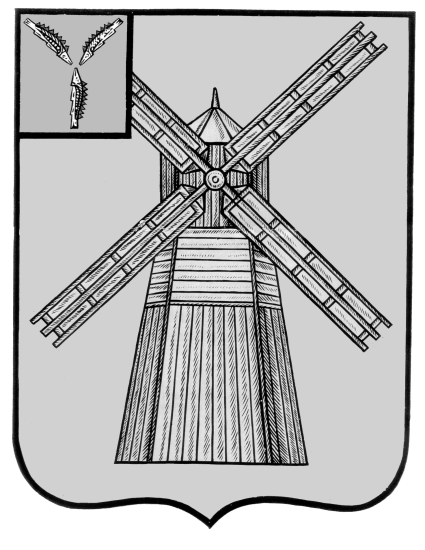 СОБРАНИЕ ДЕПУТАТОВПИТЕРСКОГО МУНИЦИПАЛЬНОГО РАЙОНАСАРАТОВСКОЙ ОБЛАСТИРЕШЕНИЕс.Питеркаот 25 октября 2022 года 					№66-1О внесении изменений и дополнений в решение Собрания депутатов Питерского муниципального района от 20 декабря 2021 года №57-1 В соответствии с Положением о бюджетном процессе в Питерском муниципальном районе, утвержденным решением Собрания депутатов Питерского муниципального района Саратовской области от 13 апреля 2020 года №40-2 (с изменениями от 20 декабря 2021 года №57-3), на основании Устава Питерского муниципального района Саратовской области, Собрание депутатов Питерского муниципального района РЕШИЛО:1.Внести в решение Собрания депутатов Питерского муниципального района от 20 декабря 2021 года №57-1 «О бюджете Питерского муниципального района Саратовской области на 2022 год и плановый период 2023 и 2024 годов» (с изменениями от 28 декабря 2021 года №58-2, от 25 февраля 2022 года №59-1, от 11 апреля 2022 года №60-2, от 30 мая 2022 года №61-2, от 28 июня 2022 года №62-1, от 30 августа 2022 года №64-2) следующие изменения и дополнения:1.1.В части 1 статьи 1:- пункт 1 изложить в новой редакции: «1) Общий объем доходов районного бюджета в сумме 426 534,3 тыс. рублей;»;- пункт 2 изложить в новой редакции:«2) Общий объем расходов районного бюджета в сумме 428 421,3 тыс. рублей;»;1.2.Приложение №1 изложить в новой редакции согласно приложению №1 к настоящему решению.1.3.Приложение №4 изложить в новой редакции согласно приложению №2 к настоящему решению.1.4.Приложение №5 изложить в новой редакции согласно приложению №3 к настоящему решению.1.5.Приложение №6 изложить в новой редакции согласно приложению №4 к настоящему решению. 1.6.Приложение №10 изложить в новой редакции согласно приложению №5 к настоящему решению.2.Настоящее решение вступает в силу со дня его официального опубликования.Приложение №1
к решению Собрания депутатов Питерского муниципального района Саратовской областиот 25 октября 2022 года №66-1 «Приложение №1
к решению Собрания депутатов Питерского муниципального района Саратовской областиот 20 декабря 2021 года №57-1Поступление доходов районного бюджета на 2022 год и на плановый период 2023 и 2024 годов (тыс. рублей)Приложение №2
к решению Собрания депутатов Питерского муниципального района Саратовской областиот 25 октября 2022 года №66-1 «Приложение №4
к решению Собрания депутатовПитерского муниципального района Саратовской областиот 20 декабря 2021 года №57-1Ведомственная структура расходов районного бюджета на 2022 год и на плановый период 2023 и 2024 годов(тыс.рублей)Приложение №3
к решению Собрания депутатов Питерского муниципального района Саратовской областиот 25 октября 2022 года №66-1 «Приложение №5
к решению Собрания депутатов Питерского муниципальногорайона Саратовской областиот 20 декабря 2021 года №57-1Приложение №4
к решению Собрания депутатов Питерского муниципального района Саратовской области от 25 октября 2022 года №66-1«Приложение №6
к решению Собрания депутатов Питерского муниципального района Саратовской областиот 20 декабря 2021 года №57-1Приложение №5к решению Собрания депутатов Питерского муниципального района Саратовской областиот 30 августа 2022 года №64-2 «Приложение №10
к решению Собрания депутатов Питерского муниципального района Саратовской областиот 20 декабря 2021 года №57-1 Источники финансирования дефицита районного бюджетана 2022 год и на плановый период 2023 и 2024 годов									              (тыс. рублей),Председатель Собрания депутатов Питерского муниципального районаГлава Питерского муниципального района В.П.АндреевД.Н.ЖивайкинКод бюджетной классификации Наименование доходов2022 год2023 год2024 год12345НАЛОГОВЫЕ И НЕНАЛОГОВЫЕ ДОХОДЫНАЛОГОВЫЕ И НЕНАЛОГОВЫЕ ДОХОДЫ47 446,045 662,446 961,81 01 00000 00 0000 000Налоги на прибыль, доходы18 430,419 351,920 126,01 01 02000 01 0000 110Налог на доходы физических лиц18 430,419 351,920 126,01 03 00000 00 0000 000Налоги на товары (работы, услуги), реализуемые на территории Российской Федерации5 712,25 890,46 067,11 03 02000 01 0000 110Доходы от уплаты акцизов на нефтепродукты5 712,25 890,46 067,11 05 00000 00 0000 000Налоги на совокупный доход3 793,33 874,54 007,11 05 02000 02 0000 110Единый налог на вмененный доход для отдельных видов деятельности90,060,040,01 05 03000 01 0000 110Единый сельскохозяйственный   налог2 770,42 835,02 948,41 05 04000 02 0000 110Налог, взимаемый в связи с применением патентной системы налогообложением932,9979,51 018,71 06 00000 00 0000 110Налоги на имущество12 303,412 462,012 625,91 06 04000 00 0000 110Транспортный налог12 303,412 462,012 625,91 08 00000 00 0000 000Государственная пошлина1 570,31 600,01 650,01 08 03000 01 0000 110Государственная пошлина по делам, рассматриваемым в судах общей юрисдикции, мировыми судьями (за исключением Верховного Суда Российской Федерации)1 570,31 600,01 650,01 11 00000 00 0000 000Доходы от использования имущества, находящегося в государственной и муниципальной собственности2 330,02 330,02 330,01 11 05013 05 0000 120Доходы, получаемые в виде арендной платы за земельные участки, государственная собственность на которые не разграничена и которые расположены в границах сельских поселений и межселенных территорий муниципальных районов, а также средства от продажи права на заключение договоров аренды указанных земельных участков1 500,01 500,01 500,01 11 05035 05 0000 120Доходы от сдачи в аренду имущества, находящегося в оперативном управлении органов    управления   муниципальных районов и созданных ими учреждений (за исключением имущества   муниципальных бюджетных и автономных учреждений)830,0830,0830,01 12 00000 00 0000 000Платежи   при   пользовании природными   ресурсами1,01,01,01 12 01000 01 0000 120Плата за негативное воздействие на окружающую среду1,01,01,01 14 00000 00 0000 000Доходы от продажи материальных и нематериальных активов2 941,6100,0100,01 14 02053 05 0000 410Доходы    от    реализации    иного    имущества, находящегося   в   собственности    муниципальных районов (за исключением имущества муниципальных бюджетных и автономных   учреждений, а   также    имущества муниципальных унитарных предприятий, в том числе казенных), в части реализации основных средств по указанному имуществу50,050,050,01 14 06013 05 0000 430Доходы от продажи земельных участков, государственная собственность на которые не разграничена и которые расположены в границах поселений и межселенных территорий муниципальных районов2 891,650,050,01 16 00000 00 0000 000Штрафы, санкции, возмещение ущерба363,852,554,6                   БЕЗВОЗМЕЗДНЫЕ ПОСТУПЛЕНИЯ                   БЕЗВОЗМЕЗДНЫЕ ПОСТУПЛЕНИЯ379 088,3304 088,7304 235,82 02 10000 00 0000 150Дотации бюджетам субъектов Российской Федерации и муниципальных образований121 555,968 208,973 451,82 02 15001 00 0000 150Дотации на выравнивание бюджетной обеспеченности74 951,868 208,973 451,82 02 15001 05 0000 150Дотации бюджетам муниципальных районов на выравнивание бюджетной обеспеченности 74 951,868 208,973 451,82 02 15002 05 0000 150Дотации бюджетам муниципальных районов на поддержку мер по обеспечению сбалансированности бюджетов44 253,80,00,02 02 19999 05 0000 150Прочие дотации бюджетам муниципальных районов2 350,30,00,02 02 20000 00 0000 150Субсидии бюджетам субъектов Российской Федерации и муниципальных образований41 169,633 407,728 233,92 02 25169 05 0000 150Субсидии бюджетам муниципальных районов области на обновление материально-технической базы для формирования у обучающихся современных технологических и гуманитарных навыков1 568,84 705,51 500,0202 25210 05 0000 150Субсидии бюджетам муниципальных районов на внедрение целевой модели цифровой образовательной среды в общеобразовательных организациях и профессиональных образовательных организациях0,012 520,46 385,4202 25304 05 0000 150Субсидии бюджетам муниципальных районов области на организацию бесплатного горячего питания обучающихся, получающих начальное общее образование в муниципальных образовательных организациях4 505,74 333,84 455,62 02 25467 05 0000 150Субсидия бюджетам муниципальных районов области на обеспечение развития и укрепления материально-технической базы домов культуры в населенных пунктах с числом жителей до 50 тысяч человек3 037,50,00,02 02 25497 05 0000 150Субсидии бюджетам муниципальных районов области на реализацию мероприятий по обеспечению жильем молодых семей405,90,00,02 02 25519 05 0000 150Субсидия бюджетам муниципальных районов области на поддержку отрасли культуры122,00,00,0202 29999 05 0078 150Субсидии бюджетам муниципальных районов области на сохранение достигнутых показателей повышения оплаты труда отдельных категорий работников бюджетной сферы16 880,10,00,02 02 29999 05 0086 150Субсидии бюджетам муниципальных районов области на проведение капитального и текущего ремонтов образовательных организаций6 000,00,00,02 02 29999 05 0087 150Субсидии бюджетам муниципальных районов области на обеспечение условий для создания центров образования цифрового и гуманитарного профилей3 662,93 662,93 662,9202 29999 05 0108 150Субсидии бюджетам муниципальных районов области на обеспечение условий для функционирования центров образования естественно-научной и технологической направленностей в общеобразовательных организациях4 340,17 525,911 666,0 202 29999 05 0111 150Субсидии бюджетам муниципальных районов области на обеспечение условий для функционирования центров цифровой образовательной среды в общеобразовательных организациях0,0659,2564,02 02 29999 05 0123 150Субсидии бюджетам муниципальных районов и городских округов области на финансовое обеспечение мероприятий по обеспечению деятельности советников директора по воспитанию и взаимодействию с детскими общественными объединениями в общеобразовательных организациях Саратовской области 646,60,00,02 02 30000 00 0000 150Субвенции бюджетам субъектов Российской Федерации и муниципальных образований204 730,0201 976,5202 054,52 02 30024 00 0000 150Субвенции местным бюджетам на выполнение передаваемых полномочий субъектов Российской Федерации194 959,6192 206,1192 284,02 02 30024 05 0001 150Субвенции бюджетам муниципальных районов области на финансовое обеспечение образовательной деятельности муниципальных общеобразовательных учреждений138 172,3136 151,7136 151,72 02 30024 05 0003 150Субвенции бюджетам муниципальных районов области на осуществление органами местного самоуправления государственных полномочий по созданию и организации деятельности комиссий по делам несовершеннолетних и защите их прав356,6337,0337,02 02 30024 05 0007 150Субвенции бюджетам муниципальных районов области на исполнение государственных полномочий по расчёту предоставлению дотаций поселениям848,7883,0917,02 02 30024 05 0008 150Субвенции бюджетам муниципальных районов области на осуществление органами местного самоуправления государственных полномочий по образованию и обеспечению деятельности административных комиссий, определению перечня должностных лиц, уполномоченных составлять протоколы об административных правонарушениях356,6337,0337,02 02 30024 05 0009 150Субвенции бюджетам муниципальных районов на осуществление органами местного самоуправления отдельных государственных полномочий по осуществлению деятельности по опеке и попечительству в отношении несовершеннолетних граждан в части расходов на оплату труда, уплату страховых взносов по обязательному социальному страхованию в государственные внебюджетные фонды Российской Федерации, обеспечение деятельности штатных работников356,6337,0337,02 02 30024 05 0010 150Субвенции бюджетам муниципальных районов области на осуществление органами местного самоуправления государственных полномочий по организации предоставления гражданам субсидий на оплату жилого помещения и коммунальных услуг356,6337,0337,02 02 30024 05 0011 150Субвенции бюджетам муниципальных районов области на осуществление органами местного самоуправления отдельных государственных полномочий по осуществлению деятельности по опеке и попечительству в отношении совершеннолетних граждан356,6337,0337,02 02 30024 05 0012 150Субвенции бюджетам муниципальных районов области на осуществление органами местного самоуправления государственных полномочий по организации предоставления компенсации родительской платы за присмотр и уход за детьми в образовательных организациях, реализующих основную общеобразовательную программу дошкольного образования105,1105,1105,12 02 30024 05 0014 150Субвенции бюджетам муниципальных районов области на компенсацию родительской платы за присмотр и уход за детьми в образовательных организациях, реализующих основную общеобразовательную программу дошкольного образования1 485,81 485,81 485,82 02 30024 05 0015 150Субвенции бюджетам муниципальных районов области на осуществление органами местного самоуправления отдельных государственных полномочий по государственному управлению охраной труда337,0337,0337,02 02 30024 05 0016 150Субвенции бюджетам муниципальных районов области на осуществление органами местного самоуправления государственных полномочий по предоставлению гражданам субсидий на оплату жилого помещения и коммунальных услуг1 037,11 081,71 127,12 02 30024 05 0027 150Субвенции бюджетам муниципальных районов области на предоставление питания отдельным категориям обучающихся в муниципальных образовательных организациях, реализующих образовательные программы начального общего, основного общего и среднего общего образования3 046,13 046,13 046,12 02 30024 05 0028 150Субвенции бюджетам муниципальных районов области на частичное финансирование расходов на присмотр и уход за детьми дошкольного возраста в муниципальных образовательных организациях, реализующих основную общеобразовательную программу дошкольного образования721,2721,2721,22 02 30024 05 0029 150Субвенции бюджетам муниципальных районов области на осуществление органами местного самоуправления государственных полномочий по организации предоставления питания  отдельным категориям обучающихся в муниципальных  образовательных организациях, реализующих образовательные программы начального общего, основного общего и среднего общего образования,  и  частичному финансированию расходов на присмотр и уход за детьми дошкольного возраста в муниципальных образовательных организациях, реализующих основную общеобразовательную программу дошкольного образования56,056,056,02 02 30024 05 0037 150Субвенции бюджетам муниципальных районов области на финансовое обеспечение образовательной деятельности муниципальных дошкольных образовательных организаций47 329,646 618,646 618,62 02 30024 05 0043 150Субвенции бюджетам муниципальных районов области на осуществление органами местного самоуправления отдельных государственных полномочий по организации проведения мероприятий при осуществлении деятельности по обращению с животными без владельцев32,932,932,9 2 02 35120 05 0000 150Субвенции бюджетам муниципальных районов на осуществление полномочий по составлению (изменению) списков кандидатов в присяжные заседатели федеральных судов общей юрисдикции в Российской Федерации4,82,00,52 02 35303 05 0000 150Субвенции бюджетам муниципальных районов области на ежемесячное денежное вознаграждение за классное руководство педагогическим работникам муниципальных общеобразовательных организаций 9 770,49 770,49 770,52 02 40000 00 0000 150Иные межбюджетные трансферты11 682,5495,6495,62 02 49999 05 0006 150Межбюджетные трансферты, передаваемые бюджетам муниципальных районов области за счет резервного фонда Правительства Саратовской области7 899,20,00,02 02 49999 05 0015 150Межбюджетные трансферты, передаваемые бюджетам муниципальных районов области на размещение социально значимой информации в печатных средствах массовой информации, учрежденных органами местного самоуправления1 311,2495,6495,62 02 49999 05 0067 150Межбюджетные трансферты, передаваемые бюджетам муниципальных районов области на оснащение и укрепление материально-технической базы образовательных организаций1 472,10,00,02 02 49999 05 0070 150Межбюджетные трансферты, передаваемые бюджетам муниципальных районов области на проведение капитального и текущего ремонтов, техническое оснащение муниципальных учреждений культурно-досугового типа1 000,00,00,02 19 00000 00 0000 150Возврат остатков субсидий, субвенций и иных межбюджетных трансфертов, имеющих целевое назначение, прошлых лет-49,70,00,02 19 60010 05 0000 150Возврат прочих остатков субсидий, субвенций и иных межбюджетных трансфертов, имеющих целевое назначение, прошлых лет из бюджетов муниципальных районов		-49,70,00,0ВСЕГО ДОХОДОВВСЕГО ДОХОДОВ426 534,3349 751,1351 197,6»Председатель Собрания депутатов Питерского муниципального районаГлава Питерского муниципального района В.П.Андреев Д.Н.ЖивайкинНаименованиеКодРаз-делПод-разделЦелевая статьяВид расходовСуммаСуммаСуммаСуммаСуммаСуммаНаименованиеКодРаз-делПод-разделЦелевая статьяВид расходов2022 год2022 год2023 год2023 год2024 год2024 год123456778899Управление культуры05768 799,868 799,831 418,933 223,1Образование057074 539,14 539,12 728,42 875,6Дополнительное образование детей05707034 539,14 539,12 728,42 875,6Муниципальная программа "Развитие образования в Питерском муниципальном районе области до 2024 года"057070383 0 00 000004 539,14 539,12 728,42 875,6Подпрограмма "Развитие системы дополнительного образования"057070383 3 00 000004 539,14 539,12 728,42 875,6Основное мероприятие "Мероприятия по оказанию муниципальных услуг физическим и (или) юридическим лицам и содержанию особо ценного движимого или недвижимого имущества"057070383 3 01 000004 197,44 197,42 728,42 875,6Расходы на выполнение муниципальных заданий бюджетными учреждениями057070383 3 01 031004 197,44 197,42 728,42 875,6Предоставление субсидий бюджетным, автономным учреждениям и иным некоммерческим организациям057070383 3 01 031006006004 197,44 197,42 728,42 875,6Субсидии бюджетным учреждениям057070383 3 01 031006106104 197,44 197,42 728,42 875,6Основное мероприятие "Расходы на погашение просроченной кредиторской задолженности"057070383 3 04 00000241,7241,70,00,0Расходы на погашение просроченной кредиторской задолженности057070383 3 04 031Г0241,7241,70,00,0Предоставление субсидий бюджетным, автономным учреждениям и иным некоммерческим организациям057070383 3 04 031Г0600600241,7241,70,00,0Субсидии бюджетным учреждениям057070383 3 04 031Г0610610241,7241,70,00,0Основное мероприятие «Оснащение и укрепление материально-технической базы образовательных организаций»057070383 3 11 00000100,0100,00,00,0Оснащение и укрепление материально-технической базы образовательных организаций057070383 3 11 79Г40100,0100,00,00,0Предоставление субсидий бюджетным, автономным учреждениям и иным некоммерческим организациям057070383 3 11 79Г40600600100,0100,00,00,0Субсидии бюджетным учреждениям057070383 3 11 79Г40610610100,0100,00,00,0Культура, кинематография0570864 205,764 205,728 690,530 347,5Культура057080149 900,849 900,819 390,520 557,4Муниципальная программа "Сохранение достигнутых показателей повышения оплаты труда педагогов учреждений дополнительного образования детей и работников учреждений культуры Питерского муниципального района на 2019-2024 годы"057080158 0 00 0000016 153,916 153,90,00,0Основное мероприятие "Сохранение достигнутых показателей повышения оплаты труда отдельных категорий работников бюджетной сферы за счет средств местного бюджета"057080158 0 01 00000484,6484,60,00,0Обеспечение сохранения достигнутых показателей повышения оплаты труда отдельных категорий работников бюджетной сферы за счет средств местного бюджета057080158 0 01 S2500484,6484,60,00,0Предоставление субсидий бюджетным, автономным учреждениям и иным некоммерческим организациям057080158 0 01 S2500600600484,6484,60,00,0Субсидии бюджетным учреждениям057080158 0 01 S2500610610484,6484,60,00,0Основное мероприятие "Обеспечение сохранения достигнутых показателей повышения оплаты труда отдельных категорий работников бюджетной сферы"057080158 0 02 0000015 669,315 669,30,00,0Обеспечение сохранения достигнутых показателей повышения оплаты труда отдельных категорий работников бюджетной сферы057080158 0 02 7250015 669,315 669,30,00,0Предоставление субсидий бюджетным, автономным учреждениям и иным некоммерческим организациям057080158 0 02 7250060060015 669,315 669,30,00,0Субсидии бюджетным учреждениям057080158 0 02 7250061061015 669,315 669,30,00,0Муниципальная программа "Укрепление материально-технической базы учреждений культуры Питерского муниципального района на 2022 год"057080166 0 00 000004 037,64 037,60,00,0Основное мероприятие "Улучшение качества и обеспечение доступности культурно-досугового обслуживания населения Питерского района путем проведения ремонтных работ и приобретения основных средств для обеспечения комфортных условий работы учреждений культуры."057080166 0 01 000004 037,64 037,60,00,0Проведение капитального и текущего ремонтов, техническое оснащение муниципальных учреждений культурно-досугового типа057080166 0 01 740201 000,01 000,00,00,0Предоставление субсидий бюджетным, автономным учреждениям и иным некоммерческим организациям057080166 0 01 740206006001 000,01 000,00,00,0Субсидии бюджетным учреждениям057080166 0 01 740206106101 000,01 000,00,00,0Обеспечение развития и укрепления материально-технической базы домов культуры в населенных пунктах с числом жителей до 50 тыс. человек057080166 0 01 L46703 037,63 037,60,00,0Предоставление субсидий бюджетным, автономным учреждениям и иным некоммерческим организациям057080166 0 01 L46706006003 037,63 037,60,00,0Субсидии бюджетным учреждениям057080166 0 01 L46706106103 037,63 037,60,00,0Муниципальная программа "Культура Питерского муниципального района до 2024 года"057080184 0 00 0000029 709,329 709,319 390,520 557,4Подпрограмма "Дома культуры"057080184 1 00 0000023 622,423 622,415 216,916 164,2Основное мероприятие "Мероприятия по оказанию муниципальных услуг физическим и (или) юридическим лицам и содержанию особо ценного движимого или недвижимого имущества"057080184 1 01 0000022 597,922 597,915 216,916 164,2Расходы на выполнение муниципальных заданий бюджетными учреждениями057080184 1 01 0310022 597,922 597,915 216,916 164,2Предоставление субсидий бюджетным, автономным учреждениям и иным некоммерческим организациям057080184 1 01 0310060060022 597,922 597,915 216,916 164,2Субсидии бюджетным учреждениям057080184 1 01 0310061061022 597,922 597,915 216,916 164,2Основное мероприятие "Расходы на погашение просроченной кредиторской задолженности"057080184 1 05 00000904,5904,50,00,0Расходы на погашение просроченной кредиторской задолженности057080184 1 05 031Г0904,5904,50,00,0Предоставление субсидий бюджетным, автономным учреждениям и иным некоммерческим организациям057080184 1 05 031Г0600600904,5904,50,00,0Субсидии бюджетным учреждениям057080184 1 05 031Г0610610904,5904,50,00,0Основное мероприятие "Резервный фонд Правительства Саратовской области"057080184 1 11 00000120,0120,00,00,0Иные межбюджетные трансферты за счет средств, выделяемых из резервного фонда Правительства Саратовской области, на укрепление материально-технической базы муниципальных учреждений культуры057080184 1 11 7999У120,0120,00,00,0Предоставление субсидий бюджетным, автономным учреждениям и иным некоммерческим организациям057080184 1 11 7999У600600120,0120,00,00,0Субсидии бюджетным учреждениям057080184 1 11 7999У610610120,0120,00,00,0Подпрограмма "Библиотеки"057080184 2 00 000006 086,96 086,94 173,64 393,2Основное мероприятие "Мероприятия по оказанию муниципальных услуг физическим и (или) юридическим лицам и содержанию особо ценного движимого или недвижимого имущества"057080184 2 01 000005 916,35 916,34 173,64 393,2Расходы на выполнение муниципальных заданий бюджетными учреждениями057080184 2 01 031005 916,35 916,34 173,64 393,2Предоставление субсидий бюджетным, автономным учреждениям и иным некоммерческим организациям057080184 2 01 031006006005 916,35 916,34 173,64 393,2Субсидии бюджетным учреждениям057080184 2 01 031006106105 916,35 916,34 173,64 393,2Основное мероприятие "Комплектование книжных фондов библиотек муниципального района"057080184 2 02 0000071,071,00,00,0Государственная поддержка отрасли культуры (комплектование книжных фондов муниципальных общедоступных библиотек)057080184 2 02 L519171,071,00,00,0Предоставление субсидий бюджетным, автономным учреждениям и иным некоммерческим организациям057080184 2 02 L519160060071,071,00,00,0Субсидии бюджетным учреждениям057080184 2 02 L519161061071,071,00,00,0Основное мероприятие "Расходы на погашение просроченной кредиторской задолженности"057080184 2 09 0000048,648,60,00,0Расходы на погашение просроченной кредиторской задолженности057080184 2 09 031Г048,648,60,00,0Предоставление субсидий бюджетным, автономным учреждениям и иным некоммерческим организациям057080184 2 09 031Г060060048,648,60,00,0Субсидии бюджетным учреждениям057080184 2 09 031Г061061048,648,60,00,0Реализация регионального проекта (программы) в целях выполнения задач федерального проекта "Творческие люди"057080184 2 A2 0000051,051,00,00,0Государственная поддержка отрасли культуры (государственная поддержка лучших работников сельских учреждений культуры)057080184 2 A2 5519451,051,00,00,0Предоставление субсидий бюджетным, автономным учреждениям и иным некоммерческим организациям057080184 2 A2 5519460060051,051,00,00,0Субсидии бюджетным учреждениям057080184 2 A2 5519461061051,051,00,00,0Другие вопросы в области культуры, кинематографии057080414 304,914 304,99 300,09 790,1Обеспечение деятельности учреждений057080479 0 00 0000013 480,913 480,98 896,49 373,5Расходы на обеспечение деятельности местных муниципальных казенных учреждений057080479 0 00 0320012 673,912 673,98 896,49 373,5Расходы на выплаты персоналу в целях обеспечения выполнения функций государственными (муниципальными) органами, казенными учреждениями, органами управления государственными внебюджетными фондами057080479 0 00 0320010010012 359,612 359,68 739,29 213,7Расходы на выплаты персоналу казенных учреждений057080479 0 00 0320011011012 359,612 359,68 739,29 213,7Закупка товаров, работ и услуг для государственных (муниципальных) нужд057080479 0 00 03200200200247,8247,8157,2159,8Иные закупки товаров, работ и услуг для обеспечения государственных (муниципальных) нужд 057080479 0 00 03200240240247,8247,8157,2159,8Иные бюджетные ассигнования057080479 0 00 0320080080066,566,50,00,0Уплата налогов, сборов и иных платежей057080479 0 00 0320085085066,566,50,00,0Расходы на погашение просроченной кредиторской задолженности057080479 0 00 032Г0807,0807,00,00,0Расходы на выплаты персоналу в целях обеспечения выполнения функций государственными (муниципальными) органами, казенными учреждениями, органами управления государственными внебюджетными фондами057080479 0 00 032Г0100100807,0807,00,00,0Расходы на выплаты персоналу казенных учреждений057080479 0 00 032Г0110110807,0807,00,00,0Выполнение функций органами государственной (муниципальной) власти057080481 0 00 00000824,0824,0403,6416,6Обеспечение деятельности органов местного самоуправления057080481 3 00 00000824,0824,0403,6416,6Расходы на обеспечение функций центрального аппарата057080481 3 00 02200799,0799,0403,6416,6Расходы на выплаты персоналу в целях обеспечения выполнения функций государственными (муниципальными) органами, казенными учреждениями, органами управления государственными внебюджетными фондами057080481 3 00 02200100100793,4793,4403,6416,6Расходы на выплаты персоналу государственных (муниципальных) органов057080481 3 00 02200120120793,4793,4403,6416,6Иные бюджетные ассигнования057080481 3 00 022008008005,65,60,00,0Уплата налогов, сборов и иных платежей057080481 3 00 022008508505,65,60,00,0Расходы на погашение просроченной кредиторской задолженности057080481 3 00 022Г025,025,00,00,0Расходы на выплаты персоналу в целях обеспечения выполнения функций государственными (муниципальными) органами, казенными учреждениями, органами управления государственными внебюджетными фондами057080481 3 00 022Г010010025,025,00,00,0Расходы на выплаты персоналу государственных (муниципальных) органов057080481 3 00 022Г012012025,025,00,00,0Социальная политика0571055,055,00,00,0Охрана семьи и детства057100455,055,00,00,0Обеспечение деятельности учреждений057100479 0 00 0000055,055,00,00,0Расходы на обеспечение деятельности местных муниципальных казенных учреждений057100479 0 00 0320055,055,00,00,0Расходы на выплаты персоналу в целях обеспечения выполнения функций государственными (муниципальными) органами, казенными учреждениями, органами управления государственными внебюджетными фондами057100479 0 00 0320010010055,055,00,00,0Расходы на выплаты персоналу казенных учреждений057100479 0 00 0320011011055,055,00,00,0Администрация Питерского муниципального района06151 023,351 023,335 647,934 507,1Общегосударственные вопросы0610128 508,028 508,015 739,117 294,3Функционирование высшего должностного лица субъекта Российской Федерации и муниципального образования06101022 452,72 452,71 177,21 285,9Выполнение функций органами государственной (муниципальной) власти061010281 0 00 000002 452,72 452,71 177,21 285,9Обеспечение деятельности органов местного самоуправления061010281 3 00 000002 452,72 452,71 177,21 285,9Расходы на обеспечение деятельности главы муниципального образования061010281 3 00 011002 452,72 452,71 177,21 285,9Расходы на выплаты персоналу в целях обеспечения выполнения функций государственными (муниципальными) органами, казенными учреждениями, органами управления государственными внебюджетными фондами061010281 3 00 011001001002 452,72 452,71 177,21 285,9Расходы на выплаты персоналу государственных (муниципальных) органов061010281 3 00 011001201202 452,72 452,71 177,21 285,9Функционирование Правительства Российской Федерации, высших исполнительных органов государственной власти субъектов Российской Федерации, местных администраций061010423 576,423 576,413 014,414 357,9Муниципальная программа "Развитие местного самоуправления Питерского муниципального района до 2024 года"061010462 0 00 000001 890,01 890,01 316,01 374,3Основное мероприятие " Обеспечение деятельности органов местного самоуправления"061010462 0 01 000001 890,01 890,01 316,01 374,3Сопровождение автоматизированных информационных систем формирования и исполнения бюджетов061010462 0 01 05511232,0232,0136,8146,3Закупка товаров, работ и услуг для государственных (муниципальных) нужд061010462 0 01 05511200200232,0232,0136,8146,3Иные закупки товаров, работ и услуг для обеспечения государственных (муниципальных) нужд 061010462 0 01 05511240240232,0232,0136,8146,3Оплата членских взносов в Ассоциацию "Совет муниципальных образований Саратовской области"061010462 0 01 0551286,086,086,086,0Иные бюджетные ассигнования061010462 0 01 0551280080086,086,086,086,0Уплата налогов, сборов и иных платежей061010462 0 01 0551285085086,086,086,086,0Техническое обеспечение органов местного самоуправления, приобретение оргтехники061010462 0 01 05513370,0370,0336,6357,7Закупка товаров, работ и услуг для государственных (муниципальных) нужд061010462 0 01 05513200200370,0370,0336,6357,7Иные закупки товаров, работ и услуг для обеспечения государственных (муниципальных) нужд 061010462 0 01 05513240240370,0370,0336,6357,7Расходы на обеспечение деятельности органов местного самоуправления в части приобретения материальных запасов (канцтоваров, ГСМ, запчасти к оргтехнике) и обслуживание оргтехники (заправка картриджей, ремонт оргтехники)061010462 0 01 055141 060,41 060,4672,2695,2Закупка товаров, работ и услуг для государственных (муниципальных) нужд061010462 0 01 055142002001 060,41 060,4672,2695,2Иные закупки товаров, работ и услуг для обеспечения государственных (муниципальных) нужд 061010462 0 01 055142402401 060,41 060,4672,2695,2Приобретение средств защиты информации, аттестация объема информации по требованиям безопасности061010462 0 01 0551595,195,132,434,1Закупка товаров, работ и услуг для государственных (муниципальных) нужд061010462 0 01 0551520020095,195,132,434,1Иные закупки товаров, работ и услуг для обеспечения государственных (муниципальных) нужд 061010462 0 01 0551524024095,195,132,434,1Организация и проведение переподготовки и повышения квалификации руководителей и специалистов органов местного самоуправления061010462 0 01 0551615,015,015,015,0Закупка товаров, работ и услуг для государственных (муниципальных) нужд061010462 0 01 0551620020015,015,015,015,0Иные закупки товаров, работ и услуг для обеспечения государственных (муниципальных) нужд 061010462 0 01 0551624024015,015,015,015,0Расходы на оказание информационно-статистических услуг061010462 0 01 055178,38,313,014,0Закупка товаров, работ и услуг для государственных (муниципальных) нужд061010462 0 01 055172002008,38,313,014,0Иные закупки товаров, работ и услуг для обеспечения государственных (муниципальных) нужд 061010462 0 01 055172402408,38,313,014,0Расходы по оплате услуг ОСАГО, осуществление технического осмотра транспортных средств061010462 0 01 0551813,013,014,015,0Закупка товаров, работ и услуг для государственных (муниципальных) нужд061010462 0 01 0551820020013,013,014,015,0Иные закупки товаров, работ и услуг для обеспечения государственных (муниципальных) нужд 061010462 0 01 0551824024013,013,014,015,0Подписка на печатные издания061010462 0 01 0551910,210,210,011,0Закупка товаров, работ и услуг для государственных (муниципальных) нужд061010462 0 01 0551920020010,210,210,011,0Иные закупки товаров, работ и услуг для обеспечения государственных (муниципальных) нужд 061010462 0 01 0551924024010,210,210,011,0Выполнение функций органами государственной (муниципальной) власти061010481 0 00 0000021 686,421 686,411 698,412 983,6Обеспечение деятельности органов местного самоуправления061010481 3 00 0000021 686,421 686,411 698,412 983,6Расходы на обеспечение функций центрального аппарата061010481 3 00 0220018 810,418 810,49 644,010 928,1Расходы на выплаты персоналу в целях обеспечения выполнения функций государственными (муниципальными) органами, казенными учреждениями, органами управления государственными внебюджетными фондами061010481 3 00 0220010010017 172,417 172,48 750,09 970,8Расходы на выплаты персоналу государственных (муниципальных) органов061010481 3 00 0220012012017 172,417 172,48 750,09 970,8Закупка товаров, работ и услуг для государственных (муниципальных) нужд061010481 3 00 022002002001 438,01 438,0894,0957,3Иные закупки товаров, работ и услуг для обеспечения государственных (муниципальных) нужд 061010481 3 00 022002402401 438,01 438,0894,0957,3Иные бюджетные ассигнования061010481 3 00 02200800800200,0200,00,00,0Исполнение судебных актов Российской Федерации и мировых соглашений по возмещению вреда, причиненного в результате незаконных действий (бездействия) органов государственной власти (государственных органов), органов местного самоуправления либо должностных лиц этих органов, а также в результате деятельности казенных учреждений061010481 3 00 02200830830100,0100,00,00,0Уплата налогов, сборов и иных платежей061010481 3 00 02200850850100,0100,00,00,0Расходы на погашение просроченной кредиторской задолженности061010481 3 00 022Г0759,9759,90,00,0Расходы на выплаты персоналу в целях обеспечения выполнения функций государственными (муниципальными) органами, казенными учреждениями, органами управления государственными внебюджетными фондами061010481 3 00 022Г0100100759,9759,90,00,0Расходы на выплаты персоналу государственных (муниципальных) органов061010481 3 00 022Г0120120759,9759,90,00,0Уплата земельного налога, налога на имущество и транспортного налога государственными (муниципальными) органами власти061010481 3 00 0610044,844,832,433,5Иные бюджетные ассигнования061010481 3 00 0610080080044,844,832,433,5Уплата налогов, сборов и иных платежей061010481 3 00 0610085085044,844,832,433,5Осуществление органами местного самоуправления отдельных государственных полномочий по государственному управлению охраной труда061010481 3 00 76300337,0337,0337,0337,0Расходы на выплаты персоналу в целях обеспечения выполнения функций государственными (муниципальными) органами, казенными учреждениями, органами управления государственными внебюджетными фондами061010481 3 00 76300100100293,9293,9293,9293,9Расходы на выплаты персоналу государственных (муниципальных) органов061010481 3 00 76300120120293,9293,9293,9293,9Закупка товаров, работ и услуг для государственных (муниципальных) нужд061010481 3 00 7630020020043,143,143,143,1Иные закупки товаров, работ и услуг для обеспечения государственных (муниципальных) нужд 061010481 3 00 7630024024043,143,143,143,1Осуществление органами местного самоуправления отдельных государственных полномочий по осуществлению деятельности по опеке и попечительству в отношении совершеннолетних граждан061010481 3 00 76400356,6356,6337,0337,0Расходы на выплаты персоналу в целях обеспечения выполнения функций государственными (муниципальными) органами, казенными учреждениями, органами управления государственными внебюджетными фондами061010481 3 00 76400100100313,5313,5293,9293,9Расходы на выплаты персоналу государственных (муниципальных) органов061010481 3 00 76400120120313,5313,5293,9293,9Закупка товаров, работ и услуг для государственных (муниципальных) нужд061010481 3 00 7640020020043,143,143,143,1Иные закупки товаров, работ и услуг для обеспечения государственных (муниципальных) нужд 061010481 3 00 7640024024043,143,143,143,1Осуществление органами местного самоуправления государственных полномочий по образованию и обеспечению деятельности административных комиссий, определению перечня должностных лиц, уполномоченных составлять протоколы об административных правонарушениях061010481 3 00 76500356,6356,6337,0337,0Расходы на выплаты персоналу в целях обеспечения выполнения функций государственными (муниципальными) органами, казенными учреждениями, органами управления государственными внебюджетными фондами061010481 3 00 76500100100313,5313,5293,9293,9Расходы на выплаты персоналу государственных (муниципальных) органов061010481 3 00 76500120120313,5313,5293,9293,9Закупка товаров, работ и услуг для государственных (муниципальных) нужд061010481 3 00 7650020020043,143,143,143,1Иные закупки товаров, работ и услуг для обеспечения государственных (муниципальных) нужд 061010481 3 00 7650024024043,143,143,143,1Осуществление органами местного самоуправления государственных полномочий по созданию и организации деятельности комиссий по делам несовершеннолетних и защите их прав061010481 3 00 76600356,6356,6337,0337,0Расходы на выплаты персоналу в целях обеспечения выполнения функций государственными (муниципальными) органами, казенными учреждениями, органами управления государственными внебюджетными фондами061010481 3 00 76600100100313,5313,5293,9293,9Расходы на выплаты персоналу государственных (муниципальных) органов061010481 3 00 76600120120313,5313,5293,9293,9Закупка товаров, работ и услуг для государственных (муниципальных) нужд061010481 3 00 7660020020043,143,143,143,1Иные закупки товаров, работ и услуг для обеспечения государственных (муниципальных) нужд 061010481 3 00 7660024024043,143,143,143,1Осуществление органами местного самоуправления отдельных государственных полномочий по осуществлению деятельности по опеке и попечительству в отношении несовершеннолетних граждан в части расходов на оплату труда, уплату страховых взносов по обязательному социальному страхованию в государственные внебюджетные фонды Российской Федерации, обеспечение деятельности штатных работников061010481 3 00 77120307,9307,9337,0337,0Расходы на выплаты персоналу в целях обеспечения выполнения функций государственными (муниципальными) органами, казенными учреждениями, органами управления государственными внебюджетными фондами061010481 3 00 77120100100264,8264,8293,9293,9Расходы на выплаты персоналу государственных (муниципальных) органов061010481 3 00 77120120120264,8264,8293,9293,9Закупка товаров, работ и услуг для государственных (муниципальных) нужд061010481 3 00 7712020020043,143,143,143,1Иные закупки товаров, работ и услуг для обеспечения государственных (муниципальных) нужд 061010481 3 00 7712024024043,143,143,143,1Осуществление органами местного самоуправления государственных полномочий по организации предоставления гражданам субсидий на оплату жилого помещения и коммунальных услуг061010481 3 00 77Б00356,6356,6337,0337,0Расходы на выплаты персоналу в целях обеспечения выполнения функций государственными (муниципальными) органами, казенными учреждениями, органами управления государственными внебюджетными фондами061010481 3 00 77Б00100100313,5313,5293,9293,9Расходы на выплаты персоналу государственных (муниципальных) органов061010481 3 00 77Б00120120313,5313,5293,9293,9Закупка товаров, работ и услуг для государственных (муниципальных) нужд061010481 3 00 77Б0020020043,143,143,143,1Иные закупки товаров, работ и услуг для обеспечения государственных (муниципальных) нужд 061010481 3 00 77Б0024024043,143,143,143,1Судебная система06101054,84,82,00,5Осуществление переданных полномочий Российской Федерации061010580 0 00 000004,84,82,00,5Осуществление переданных полномочий Российской Федерации за счет субвенций из федерального бюджета061010580 3 00 000004,84,82,00,5Субвенции на осуществление полномочий по составлению (изменению) списков кандидатов в присяжные заседатели федеральных судов общей юрисдикции в Российской Федерации061010580 3 00 512004,84,82,00,5Закупка товаров, работ и услуг для государственных (муниципальных) нужд061010580 3 00 512002002004,84,82,00,5Иные закупки товаров, работ и услуг для обеспечения государственных (муниципальных) нужд 061010580 3 00 512002402404,84,82,00,5Резервные фонды0610111150,0150,050,050,0Расходы по исполнению отдельных обязательств061011189 0 00 00000150,0150,050,050,0Средства резервных фондов061011189 1 00 00000150,0150,050,050,0Средства резервного фонда местной администрации061011189 1 00 88880150,0150,050,050,0Иные бюджетные ассигнования061011189 1 00 88880800800150,0150,050,050,0Резервные средства061011189 1 00 88880870870150,0150,050,050,0Другие общегосударственные вопросы06101132 324,12 324,11 495,51 600,0Муниципальная программа "Создание местной системы оповещения Питерского муниципального района на 2022-2024 годы"061011364 0 00 00000170,0170,00,00,0Основное мероприятие " Разработка проектно-сметной документации"061011364 0 01 00000170,0170,00,00,0Реализация основного мероприятия061011364 0 01 N0000170,0170,00,00,0Закупка товаров, работ и услуг для государственных (муниципальных) нужд061011364 0 01 N0000200200170,0170,00,00,0Иные закупки товаров, работ и услуг для обеспечения государственных (муниципальных) нужд 061011364 0 01 N0000240240170,0170,00,00,0Муниципальная программа «Профилактика терроризма, экстремизма и правонарушений, противодействие идеологии терроризма, злоупотреблению наркотиками и их незаконному обороту на территории Питерского муниципального района Саратовской области на 2021-2024 годы»061011371 0 00 000005,05,05,05,0Основное мероприятие «Профилактика терроризма, экстремизма и правонарушений, противодействие идеологии терроризма, злоупотреблению наркотиками и их незаконному обороту на территории Питерского муниципального района Саратовской области на 2021-2024 годы»061011371 0 01 000005,05,05,05,0Реализация основного мероприятия061011371 0 01 N00005,05,05,05,0Закупка товаров, работ и услуг для государственных (муниципальных) нужд061011371 0 01 N00002002005,05,05,05,0Иные закупки товаров, работ и услуг для обеспечения государственных (муниципальных) нужд 061011371 0 01 N00002402405,05,05,05,0Обеспечение деятельности учреждений061011379 0 00 000002 149,12 149,11 490,51 595,0Расходы на обеспечение деятельности местных муниципальных казенных учреждений061011379 0 00 032001 995,01 995,01 490,51 595,0Расходы на выплаты персоналу в целях обеспечения выполнения функций государственными (муниципальными) органами, казенными учреждениями, органами управления государственными внебюджетными фондами061011379 0 00 032001001001 838,91 838,91 384,01 484,4Расходы на выплаты персоналу казенных учреждений061011379 0 00 032001101101 838,91 838,91 384,01 484,4Закупка товаров, работ и услуг для государственных (муниципальных) нужд061011379 0 00 03200200200155,1155,1106,5110,6Иные закупки товаров, работ и услуг для обеспечения государственных (муниципальных) нужд 061011379 0 00 03200240240155,1155,1106,5110,6Иные бюджетные ассигнования061011379 0 00 032008008001,01,00,00,0Уплата налогов, сборов и иных платежей061011379 0 00 032008508501,01,00,00,0Расходы на погашение просроченной кредиторской задолженности061011379 0 00 032Г0154,1154,10,00,0Расходы на выплаты персоналу в целях обеспечения выполнения функций государственными (муниципальными) органами, казенными учреждениями, органами управления государственными внебюджетными фондами061011379 0 00 032Г0100100154,1154,10,00,0Расходы на выплаты персоналу казенных учреждений061011379 0 00 032Г0110110154,1154,10,00,0Национальная безопасность и правоохранительная деятельность061031 583,91 583,91 045,71 119,7Защита населения и территории от последствий чрезвычайных ситуаций природного и техногенного характера, гражданская оборона06103091 583,91 583,91 045,71 119,7Обеспечение деятельности учреждений061030979 0 00 000001 583,91 583,91 045,71 119,7Расходы на обеспечение деятельности местных муниципальных казенных учреждений061030979 0 00 032001 508,51 508,51 045,71 119,7Расходы на выплаты персоналу в целях обеспечения выполнения функций государственными (муниципальными) органами, казенными учреждениями, органами управления государственными внебюджетными фондами061030979 0 00 032001001001 407,41 407,4998,31 070,7Расходы на выплаты персоналу казенных учреждений061030979 0 00 032001101101 407,41 407,4998,31 070,7Закупка товаров, работ и услуг для государственных (муниципальных) нужд061030979 0 00 0320020020077,177,147,449,0Иные закупки товаров, работ и услуг для обеспечения государственных (муниципальных) нужд 061030979 0 00 0320024024077,177,147,449,0Иные бюджетные ассигнования061030979 0 00 0320080080024,024,00,00,0Уплата налогов, сборов и иных платежей061030979 0 00 0320085085024,024,00,00,0Расходы на погашение просроченной кредиторской задолженности061030979 0 00 032Г075,475,40,00,0Расходы на выплаты персоналу в целях обеспечения выполнения функций государственными (муниципальными) органами, казенными учреждениями, органами управления государственными внебюджетными фондами061030979 0 00 032Г010010075,475,40,00,0Расходы на выплаты персоналу казенных учреждений061030979 0 00 032Г011011075,475,40,00,0Национальная экономика0610416 553,716 553,715 635,312 775,9Сельское хозяйство и рыболовство0610405132,9132,932,932,9Расходы по исполнению отдельных обязательств061040589 0 00 00000132,9132,932,932,9Организация проведения мероприятий при осуществлении деятельности по обращению с животными без владельцев061040589 2 00 00000132,9132,932,932,9Организация проведения мероприятий при осуществлении деятельности по обращению с животными без владельцев за счет средств местного бюджета061040589 2 00 02200100,0100,00,00,0Закупка товаров, работ и услуг для государственных (муниципальных) нужд061040589 2 00 02200200200100,0100,00,00,0Иные закупки товаров, работ и услуг для обеспечения государственных (муниципальных) нужд 061040589 2 00 02200240240100,0100,00,00,0Осуществление органами местного самоуправления отдельных государственных полномочий по организации проведения мероприятий при осуществлении деятельности по обращению с животными без владельцев061040589 2 00 7713032,932,932,932,9Закупка товаров, работ и услуг для государственных (муниципальных) нужд061040589 2 00 7713020020032,932,932,932,9Иные закупки товаров, работ и услуг для обеспечения государственных (муниципальных) нужд 061040589 2 00 7713024024032,932,932,932,9Водные ресурсы06104062 075,22 075,20,00,0Расходы по исполнению отдельных обязательств061040689 0 00 000002 075,22 075,20,00,0Резервный фонд Правительства Саратовской области061040689 5 00 000002 075,22 075,20,00,0Иные межбюджетные трансферты за счет средств, выделяемых из резервного фонда Правительства Саратовской области, на выполнение работ по аккумуляции (закачке) воды в пруды и водохранилища061040689 5 00 799952 075,22 075,20,00,0Закупка товаров, работ и услуг для государственных (муниципальных) нужд061040689 5 00 799952002002 075,22 075,20,00,0Иные закупки товаров, работ и услуг для обеспечения государственных (муниципальных) нужд 061040689 5 00 799952402402 075,22 075,20,00,0Дорожное хозяйство (дорожные фонды)061040914 015,614 015,615 452,412 593,0Муниципальная программа "Развитие транспортной системы в Питерском муниципальном районе до 2024 года"061040982 0 00 0000014 015,614 015,615 452,412 593,0Подпрограмма "Капитальный ремонт, ремонт и содержание автомобильных дорог общего пользования местного значения, находящихся в муниципальной собственности"061040982 1 00 0000013 485,613 485,614 702,411 793,0Основное мероприятие "Капитальный ремонт и ремонт автомобильных дорог общего пользования местного значения "061040982 1 01 000005 800,05 800,09 202,46 093,0Реализация основного мероприятия061040982 1 01 N00005 800,05 800,09 202,46 093,0Закупка товаров, работ и услуг для государственных (муниципальных) нужд061040982 1 01 N00002002005 800,05 800,09 202,46 093,0Иные закупки товаров, работ и услуг для обеспечения государственных (муниципальных) нужд 061040982 1 01 N00002402405 800,05 800,09 202,46 093,0Основное мероприятие "Строительный контроль, экспертиза сметной документации"061040982 1 02 00000403,4403,4500,0700,0Реализация основного мероприятия061040982 1 02 N0000403,4403,4500,0700,0Закупка товаров, работ и услуг для государственных (муниципальных) нужд061040982 1 02 N0000200200403,4403,4500,0700,0Иные закупки товаров, работ и услуг для обеспечения государственных (муниципальных) нужд 061040982 1 02 N0000240240403,4403,4500,0700,0Основное мероприятие "Приобретение дорожно-эксплуатационной техники, необходимой для выполнения комплекса работ по поддержанию надлежащего технического состояния автомобильных дорог общего пользования местного значения"061040982 1 03 000002 500,02 500,02 500,02 500,0Реализация основного мероприятия061040982 1 03 N00002 500,02 500,02 500,02 500,0Закупка товаров, работ и услуг для государственных (муниципальных) нужд061040982 1 03 N00002002002 500,02 500,02 500,02 500,0Иные закупки товаров, работ и услуг для обеспечения государственных (муниципальных) нужд 061040982 1 03 N00002402402 500,02 500,02 500,02 500,0Основное мероприятие "Содержание автомобильных дорог общего пользования местного значения"061040982 1 04 000004 782,24 782,22 500,02 500,0Реализация основного мероприятия061040982 1 04 N00004 782,24 782,22 500,02 500,0Закупка товаров, работ и услуг для государственных (муниципальных) нужд061040982 1 04 N00002002004 782,24 782,22 500,02 500,0Иные закупки товаров, работ и услуг для обеспечения государственных (муниципальных) нужд 061040982 1 04 N00002402404 782,24 782,22 500,02 500,0Подпрограмма "Паспортизация муниципальных автомобильных дорог местного значения общего пользования муниципального района"061040982 2 00 000000,00,0200,0200,0Основное мероприятие "Паспортизация автомобильных дорог общего пользования местного значения"061040982 2 02 000000,00,0200,0200,0Реализация основного мероприятия061040982 2 02 N00000,00,0200,0200,0Закупка товаров, работ и услуг для государственных (муниципальных) нужд061040982 2 02 N00002002000,00,0200,0200,0Иные закупки товаров, работ и услуг для обеспечения государственных (муниципальных) нужд 061040982 2 02 N00002402400,00,0200,0200,0Подпрограмма "Повышение безопасности дорожного движения на территории населенных пунктов Питерского муниципального района"061040982 3 00 00000530,0530,0550,0600,0Основное мероприятие "Обустройство пешеходных переходов, устройство видеонаблюдения и видеофиксации"061040982 3 01 00000200,0200,0400,0400,0Реализация основного мероприятия061040982 3 01 N0000200,0200,0400,0400,0Закупка товаров, работ и услуг для государственных (муниципальных) нужд061040982 3 01 N0000200200200,0200,0400,0400,0Иные закупки товаров, работ и услуг для обеспечения государственных (муниципальных) нужд 061040982 3 01 N0000240240200,0200,0400,0400,0Основное мероприятие «Приобретение дорожных знаков»061040982 3 02 00000150,0150,0150,0200,0Реализация основного мероприятия061040982 3 02 N0000150,0150,0150,0200,0Закупка товаров, работ и услуг для государственных (муниципальных) нужд061040982 3 02 N0000200200150,0150,0150,0200,0Иные закупки товаров, работ и услуг для обеспечения государственных (муниципальных) нужд 061040982 3 02 N0000240240150,0150,0150,0200,0Основное мероприятие «Разработка проекта организации дорожного движения»061040982 3 03 00000180,0180,00,00,0Реализация основного мероприятия061040982 3 03 N0000180,0180,00,00,0Закупка товаров, работ и услуг для государственных (муниципальных) нужд061040982 3 03 N0000200200180,0180,00,00,0Иные закупки товаров, работ и услуг для обеспечения государственных (муниципальных) нужд 061040982 3 03 N0000240240180,0180,00,00,0Другие вопросы в области национальной экономики0610412330,0330,0150,0150,0Мероприятия в сфере приватизации и продажи муниципального имущества061041288 0 00 00000330,0330,0150,0150,0Мероприятия по землеустройству и землепользованию061041288 0 00 05700330,0330,0150,0150,0Закупка товаров, работ и услуг для государственных (муниципальных) нужд061041288 0 00 05700200200330,0330,0150,0150,0Иные закупки товаров, работ и услуг для обеспечения государственных (муниципальных) нужд 061041288 0 00 05700240240330,0330,0150,0150,0Жилищно-коммунальное хозяйство0610585,085,085,085,0Жилищное хозяйство061050185,085,085,085,0Муниципальная программа "Краткосрочный план реализации региональной программы капитального ремонта общего имущества в многоквартирных домах в Питерском муниципальном районе Саратовской области до 2024 года"061050165 0 00 0000085,085,085,085,0Основное мероприятие "Краткосрочный план реализации региональной программы капитального ремонта общего имущества в многоквартирных домах"061050165 0 01 0000085,085,085,085,0Реализация основного мероприятия061050165 0 01 N000085,085,085,085,0Закупка товаров, работ и услуг для государственных (муниципальных) нужд061050165 0 01 N000020020085,085,085,085,0Иные закупки товаров, работ и услуг для обеспечения государственных (муниципальных) нужд 061050165 0 01 N000024024085,085,085,085,0Социальная политика061102 810,52 810,52 476,22 565,6Пенсионное обеспечение06110011 127,01 127,01 169,01 213,0Муниципальная программа "Социальная поддержка, социальное обслуживание и социализация граждан Питерского муниципального района до 2024 года"061100178 0 00 000001 127,01 127,01 169,01 213,0Подпрограмма "Социальная поддержка, создание условий для самореализации граждан, удовлетворения их культурно-образовательных потребностей и укрепление взаимодействия с общественными организациями"061100178 1 00 000001 127,01 127,01 169,01 213,0Основное мероприятие "Ежемесячная доплата к трудовой пенсии лицам, замещавшим выборные муниципальные должности и должности муниципальной службы в органах местного самоуправления Питерского муниципального района"061100178 1 01 000001 127,01 127,01 169,01 213,0Реализация основного мероприятия061100178 1 01 N00001 127,01 127,01 169,01 213,0Социальное обеспечение и иные выплаты населению061100178 1 01 N00003003001 127,01 127,01 169,01 213,0Публичные нормативные социальные выплаты гражданам061100178 1 01 N00003103101 127,01 127,01 169,01 213,0Социальное обеспечение населения06110031 668,51 668,51 307,21 352,6Муниципальная программа "Обеспечение жильем молодых семей на 2016-2022 годы"061100376 0 00 00000405,9405,90,00,0Основное мероприятие "Обеспечение жилыми помещениями отдельных категорий граждан, установленных, законодательством Саратовской области"061100376 0 02 00000405,9405,90,00,0Обеспечение жилыми помещениями отдельных категорий граждан, установленных, законодательством Саратовской области061100376 0 02 L4970405,9405,90,00,0Социальное обеспечение и иные выплаты населению061100376 0 02 L4970300300405,9405,90,00,0Пособия, компенсации и иные социальные выплаты гражданам, кроме публичных нормативных обязательств061100376 0 02 L4970320320405,9405,90,00,0Муниципальная программа "Социальная поддержка, социальное обслуживание и социализация граждан Питерского муниципального района до 2024 года"061100378 0 00 000001 262,61 262,61 307,21 352,6Подпрограмма "Социальная поддержка, создание условий для самореализации граждан, удовлетворения их культурно-образовательных потребностей и укрепление взаимодействия с общественными организациями"061100378 1 00 000001 262,61 262,61 307,21 352,6Основное мероприятие "Организация и проведение ежегодных торжественных мероприятий, государственных праздников и траурных церемоний"061100378 1 02 0000050,050,050,050,0Реализация основного мероприятия061100378 1 02 N000050,050,050,050,0Закупка товаров, работ и услуг для государственных (муниципальных) нужд061100378 1 02 N000020020050,050,050,050,0Иные закупки товаров, работ и услуг для обеспечения государственных (муниципальных) нужд 061100378 1 02 N000024024050,050,050,050,0Основное мероприятие "Ежемесячные денежные выплаты на оплату жилого помещения и коммунальных услуг гражданам, перешедшим на пенсию из числа медицинских и фармацевтических работников муниципальных учреждений здравоохранения, проживающим в сельской местности"061100378 1 03 00000125,5125,5125,5125,5Реализация основного мероприятия061100378 1 03 N0000125,5125,5125,5125,5Закупка товаров, работ и услуг для государственных (муниципальных) нужд061100378 1 03 N00002002000,50,50,50,5Иные закупки товаров, работ и услуг для обеспечения государственных (муниципальных) нужд 061100378 1 03 N00002402400,50,50,50,5Социальное обеспечение и иные выплаты населению061100378 1 03 N0000300300125,0125,0125,0125,0Публичные нормативные социальные выплаты гражданам061100378 1 03 N0000310310125,0125,0125,0125,0Основное мероприятие "Осуществление органами местного самоуправления государственных полномочий по предоставлению гражданам субсидий на оплату жилого помещения и коммунальных услуг"061100378 1 04 000001 037,11 037,11 081,71 127,1Осуществление органами местного самоуправления государственных полномочий по предоставлению гражданам субсидий на оплату жилого помещения и коммунальных услуг061100378 1 04 771101 037,11 037,11 081,71 127,1Закупка товаров, работ и услуг для государственных (муниципальных) нужд061100378 1 04 7711020020020,020,020,020,0Иные закупки товаров, работ и услуг для обеспечения государственных (муниципальных) нужд 061100378 1 04 7711024024020,020,020,020,0Социальное обеспечение и иные выплаты населению061100378 1 04 771103003001 017,11 017,11 061,71 107,1Публичные нормативные социальные выплаты гражданам061100378 1 04 771103103101 017,11 017,11 061,71 107,1Основное мероприятие "Оказание адресной материальной помощи гражданам"061100378 1 05 0000050,050,050,050,0Реализация основного мероприятия061100378 1 05 N000050,050,050,050,0Социальное обеспечение и иные выплаты населению061100378 1 05 N000030030050,050,050,050,0Публичные нормативные социальные выплаты гражданам061100378 1 05 N000031031050,050,050,050,0Охрана семьи и детства061100415,015,00,00,0Обеспечение деятельности учреждений061100479 0 00 0000015,015,00,00,0Расходы на обеспечение деятельности местных муниципальных казенных учреждений061100479 0 00 0320015,015,00,00,0Расходы на выплаты персоналу в целях обеспечения выполнения функций государственными (муниципальными) органами, казенными учреждениями, органами управления государственными внебюджетными фондами061100479 0 00 0320010010015,015,00,00,0Расходы на выплаты персоналу казенных учреждений061100479 0 00 0320011011015,015,00,00,0Средства массовой информации061121 482,21 482,2666,6666,6Периодическая печать и издательства06112021 482,21 482,2666,6666,6Муниципальная программа Питерского района "Развитие информационного партнерства органов местного самоуправления Питерского муниципального района со средствами массовой информации до 2024 года"061120277 0 00 000001 482,21 482,2666,6666,6Подпрограмма "Развитие информационного партнерства органов местного самоуправления Питерского муниципального района со средствами массовой информации до 2024 года"061120277 1 00 000001 482,21 482,2666,6666,6Основное мероприятие "Публикация правовых актов органов местного самоуправления муниципального района, информационных материалов о деятельности органов местного самоуправления и иных материалов (объявления, конкурсы, аукционы и т.д.)"061120277 1 01 00000171,0171,0171,0171,0Реализация основного мероприятия061120277 1 01 N0000171,0171,0171,0171,0Иные бюджетные ассигнования061120277 1 01 N0000800800171,0171,0171,0171,0Субсидии юридическим лицам (кроме некоммерческих организаций), индивидуальным предпринимателям, физическим лицам061120277 1 01 N0000810810171,0171,0171,0171,0Основное мероприятие "Размещение социально-значимой информации в печатных средствах массовой информации, учрежденных органами местного самоуправления"061120277 1 02 000001 311,21 311,2495,6495,6Размещение социально-значимой информации в печатных средствах массовой информации, учрежденных органами местного самоуправления061120277 1 02 786001 311,21 311,2495,6495,6Иные бюджетные ассигнования061120277 1 02 786008008001 311,21 311,2495,6495,6Субсидии юридическим лицам (кроме некоммерческих организаций), индивидуальным предпринимателям, физическим лицам061120277 1 02 786008108101 311,21 311,2495,6495,6Финансовое управление администрации Питерского муниципального района06214 884,914 884,97 823,68 193,0Общегосударственные вопросы062016 917,66 917,63 735,03 984,3Обеспечение деятельности финансовых, налоговых и таможенных органов и органов финансового (финансово-бюджетного) надзора06201066 917,66 917,63 735,03 984,3Муниципальная программа "Развитие местного самоуправления Питерского муниципального района до 2024 года"062010662 0 00 00000835,3835,3399,2412,5Основное мероприятие " Обеспечение деятельности органов местного самоуправления"062010662 0 01 00000835,3835,3399,2412,5Сопровождение автоматизированных информационных систем формирования и исполнения бюджетов062010662 0 01 05511321,9321,9193,1199,6Закупка товаров, работ и услуг для государственных (муниципальных) нужд062010662 0 01 05511200200321,9321,9193,1199,6Иные закупки товаров, работ и услуг для обеспечения государственных (муниципальных) нужд 062010662 0 01 05511240240321,9321,9193,1199,6Техническое обеспечение органов местного самоуправления, приобретение оргтехники062010662 0 01 05513283,8283,8110,3113,9Закупка товаров, работ и услуг для государственных (муниципальных) нужд062010662 0 01 05513200200283,8283,8110,3113,9Иные закупки товаров, работ и услуг для обеспечения государственных (муниципальных) нужд 062010662 0 01 05513240240283,8283,8110,3113,9Расходы на обеспечение деятельности органов местного самоуправления в части приобретения материальных запасов (канцтоваров, ГСМ, запчасти к оргтехнике) и обслуживание оргтехники (заправка картриджей, ремонт оргтехники)062010662 0 01 05514210,5210,585,888,7Закупка товаров, работ и услуг для государственных (муниципальных) нужд062010662 0 01 05514200200210,5210,585,888,7Иные закупки товаров, работ и услуг для обеспечения государственных (муниципальных) нужд 062010662 0 01 05514240240210,5210,585,888,7Приобретение средств защиты информации, аттестация объема информации по требованиям безопасности062010662 0 01 055156,66,64,04,1Закупка товаров, работ и услуг для государственных (муниципальных) нужд062010662 0 01 055152002006,66,64,04,1Иные закупки товаров, работ и услуг для обеспечения государственных (муниципальных) нужд 062010662 0 01 055152402406,66,64,04,1Расходы по оплате услуг ОСАГО, осуществление технического осмотра транспортных средств062010662 0 01 055187,57,53,03,1Закупка товаров, работ и услуг для государственных (муниципальных) нужд062010662 0 01 055182002007,57,53,03,1Иные закупки товаров, работ и услуг для обеспечения государственных (муниципальных) нужд 062010662 0 01 055182402407,57,53,03,1Подписка на печатные издания062010662 0 01 055195,05,03,03,1Закупка товаров, работ и услуг для государственных (муниципальных) нужд062010662 0 01 055192002005,05,03,03,1Иные закупки товаров, работ и услуг для обеспечения государственных (муниципальных) нужд 062010662 0 01 055192402405,05,03,03,1Выполнение функций органами государственной (муниципальной) власти062010681 0 00 000006 082,36 082,33 335,83 571,8Обеспечение деятельности органов местного самоуправления062010681 3 00 000006 082,36 082,33 335,83 571,8Расходы на обеспечение функций центрального аппарата062010681 3 00 022005 723,95 723,93 332,33 568,2Расходы на выплаты персоналу в целях обеспечения выполнения функций государственными (муниципальными) органами, казенными учреждениями, органами управления государственными внебюджетными фондами062010681 3 00 022001001005 570,65 570,63 258,63 489,3Расходы на выплаты персоналу государственных (муниципальных) органов062010681 3 00 022001201205 570,65 570,63 258,63 489,3Закупка товаров, работ и услуг для государственных (муниципальных) нужд062010681 3 00 02200200200118,3118,373,778,9Иные закупки товаров, работ и услуг для обеспечения государственных (муниципальных) нужд 062010681 3 00 02200240240118,3118,373,778,9Иные бюджетные ассигнования062010681 3 00 0220080080035,035,00,00,0Уплата налогов, сборов и иных платежей062010681 3 00 0220085085035,035,00,00,0Расходы на погашение просроченной кредиторской задолженности062010681 3 00 022Г0348,6348,60,00,0Расходы на выплаты персоналу в целях обеспечения выполнения функций государственными (муниципальными) органами, казенными учреждениями, органами управления государственными внебюджетными фондами062010681 3 00 022Г0100100348,6348,60,00,0Расходы на выплаты персоналу государственных (муниципальных) органов062010681 3 00 022Г0120120348,6348,60,00,0Уплата земельного налога, налога на имущество и транспортного налога государственными (муниципальными) органами власти062010681 3 00 061009,89,83,53,6Иные бюджетные ассигнования062010681 3 00 061008008009,89,83,53,6Уплата налогов, сборов и иных платежей062010681 3 00 061008508509,89,83,53,6Национальная экономика062044 000,04 000,00,00,0Дорожное хозяйство (дорожные фонды)06204094 000,04 000,00,00,0Предоставление межбюджетных трансфертов062040987 0 00 000004 000,04 000,00,00,0Предоставление межбюджетных трансфертов местным бюджетам062040987 1 00 000004 000,04 000,00,00,0Иные межбюджетные трансферты, передаваемые бюджетам муниципальных образований062040987 1 00 070114 000,04 000,00,00,0Межбюджетные трансферты062040987 1 00 070115005004 000,04 000,00,00,0Иные межбюджетные трансферты062040987 1 00 070115405404 000,04 000,00,00,0Обслуживание государственного (муниципального) долга062139,09,00,00,0Обслуживание государственного (муниципального) внутреннего долга06213019,09,00,00,0Обслуживание долговых обязательств062130185 0 00 000009,09,00,00,0Процентные платежи по муниципальному долгу района062130185 0 00 087109,09,00,00,0Обслуживание государственного (муниципального) долга062130185 0 00 087107007009,09,00,00,0Обслуживание муниципального долга062130185 0 00 087107307309,09,00,00,0Межбюджетные трансферты бюджетам субъектов Российской Федерации и муниципальных образований общего характера062143 958,33 958,34 088,64 208,7Дотации на выравнивание бюджетной обеспеченности субъектов Российской Федерации и муниципальных образований06214013 958,33 958,34 088,64 208,7Предоставление межбюджетных трансфертов062140187 0 00 000003 958,33 958,34 088,64 208,7Предоставление межбюджетных трансфертов местным бюджетам062140187 1 00 000003 958,33 958,34 088,64 208,7Дотации на выравнивание бюджетной обеспеченности поселений района062140187 1 00 070103 109,63 109,63 205,63 291,7Межбюджетные трансферты062140187 1 00 070105005003 109,63 109,63 205,63 291,7Дотации062140187 1 00 070105105103 109,63 109,63 205,63 291,7Исполнение государственных полномочий по расчету и предоставлению дотаций поселениям062140187 1 00 76100848,7848,7883,0917,0Межбюджетные трансферты062140187 1 00 76100500500848,7848,7883,0917,0Дотации062140187 1 00 76100510510848,7848,7883,0917,0Собрание депутатов Питерского муниципального района063438,7438,7255,5273,8Общегосударственные вопросы06301438,7438,7255,5273,8Функционирование законодательных (представительных) органов государственной власти и представительных органов муниципальных образований0630103438,7438,7255,5273,8Муниципальная программа "Развитие местного самоуправления Питерского муниципального района до 2024 года"063010362 0 00 0000010,110,13,73,8Основное мероприятие " Обеспечение деятельности органов местного самоуправления"063010362 0 01 0000010,110,13,73,8Расходы на обеспечение деятельности органов местного самоуправления в части приобретения материальных запасов (канцтоваров, ГСМ, запчасти к оргтехнике) и обслуживание оргтехники (заправка картриджей, ремонт оргтехники)063010362 0 01 055148,98,92,82,9Закупка товаров, работ и услуг для государственных (муниципальных) нужд063010362 0 01 055142002008,98,92,82,9Иные закупки товаров, работ и услуг для обеспечения государственных (муниципальных) нужд 063010362 0 01 055142402408,98,92,82,9Подписка на печатные издания063010362 0 01 055191,21,20,90,9Закупка товаров, работ и услуг для государственных (муниципальных) нужд063010362 0 01 055192002001,21,20,90,9Иные закупки товаров, работ и услуг для обеспечения государственных (муниципальных) нужд 063010362 0 01 055192402401,21,20,90,9Выполнение функций органами государственной (муниципальной) власти063010381 0 00 00000428,6428,6251,8270,0Обеспечение деятельности представительного органа власти063010381 1 00 00000428,6428,6251,8270,0Расходы на исполнение функций центрального аппарата063010381 1 00 02200428,6428,6251,8270,0Расходы на выплаты персоналу в целях обеспечения выполнения функций государственными (муниципальными) органами, казенными учреждениями, органами управления государственными внебюджетными фондами063010381 1 00 02200100100426,4426,4251,8270,0Расходы на выплаты персоналу государственных (муниципальных) органов063010381 1 00 02200120120426,4426,4251,8270,0Иные бюджетные ассигнования063010381 1 00 022008008002,22,20,00,0Уплата налогов, сборов и иных платежей063010381 1 00 022008508502,22,20,00,0Контрольно-счетная комиссия Питерского муниципального района06494,494,4338,4362,7Общегосударственные вопросы0640194,494,4338,4362,7Обеспечение деятельности финансовых, налоговых и таможенных органов и органов финансового (финансово-бюджетного) надзора064010694,494,4338,4362,7Муниципальная программа "Развитие местного самоуправления Питерского муниципального района до 2024 года"064010662 0 00 000000,00,01,81,9Основное мероприятие " Обеспечение деятельности органов местного самоуправления"064010662 0 01 000000,00,01,81,9Расходы на обеспечение деятельности органов местного самоуправления в части приобретения материальных запасов (канцтоваров, ГСМ, запчасти к оргтехнике) и обслуживание оргтехники (заправка картриджей, ремонт оргтехники)064010662 0 01 055140,00,01,81,9Закупка товаров, работ и услуг для государственных (муниципальных) нужд064010662 0 01 055142002000,00,01,81,9Иные закупки товаров, работ и услуг для обеспечения государственных (муниципальных) нужд 064010662 0 01 055142402400,00,01,81,9Выполнение функций органами государственной (муниципальной) власти064010681 0 00 0000094,494,4336,6360,8Обеспечение деятельности иных государственных (муниципальных) органов064010681 2 00 0000094,494,4336,6360,8Расходы на обеспечение деятельности председателя Контрольно-счетной комиссии064010681 2 00 0310094,494,4336,6360,8Расходы на выплаты персоналу в целях обеспечения выполнения функций государственными (муниципальными) органами, казенными учреждениями, органами управления государственными внебюджетными фондами064010681 2 00 0310010010094,494,4336,6360,8Расходы на выплаты персоналу государственных (муниципальных) органов064010681 2 00 0310012012094,494,4336,6360,8Управление образования Питерского муниципального района074293 180,2293 180,2271 366,8268 537,9Образование07407291 674,4291 674,4269 881,0267 052,1Дошкольное образование074070183 915,283 915,267 794,769 071,6Муниципальная программа "Развитие образования в Питерском муниципальном районе области до 2024 года"074070183 0 00 0000083 915,283 915,267 794,769 071,6Подпрограмма "Развитие системы дошкольного образования"074070183 1 00 0000083 915,283 915,267 794,769 071,6Основное мероприятие "Мероприятия по оказанию муниципальных услуг физическим и (или) юридическим лицам и содержанию особо ценного движимого или недвижимого имущества"074070183 1 01 0000029 815,729 815,720 454,921 731,8Расходы на выполнение муниципальных заданий бюджетными учреждениями074070183 1 01 0310029 815,729 815,720 454,921 731,8Предоставление субсидий бюджетным, автономным учреждениям и иным некоммерческим организациям074070183 1 01 0310060060029 815,729 815,720 454,921 731,8Субсидии бюджетным учреждениям074070183 1 01 0310061061029 815,729 815,720 454,921 731,8Основное мероприятие "Обеспечение государственных гарантий на получение общедоступного и бесплатного дошкольного образования в муниципальных дошкольных образовательных организациях"074070183 1 02 0000047 329,647 329,646 618,646 618,6Финансовое обеспечение образовательной деятельности муниципальных дошкольных образовательных организаций074070183 1 02 7670047 329,647 329,646 618,646 618,6Предоставление субсидий бюджетным, автономным учреждениям и иным некоммерческим организациям074070183 1 02 7670060060047 329,647 329,646 618,646 618,6Субсидии бюджетным учреждениям074070183 1 02 7670061061047 329,647 329,646 618,646 618,6Основное мероприятие "Материальная поддержка воспитания и обучения детей, посещающих образовательные организации, реализующие образовательную программу дошкольного образования"074070183 1 03 00000721,2721,2721,2721,2Частичное финансирование расходов на присмотр и уход за детьми дошкольного возраста в муниципальных образовательных организациях, реализующих основную общеобразовательную программу дошкольного образования074070183 1 03 76900721,2721,2721,2721,2Предоставление субсидий бюджетным, автономным учреждениям и иным некоммерческим организациям074070183 1 03 76900600600721,2721,2721,2721,2Субсидии бюджетным учреждениям074070183 1 03 76900610610721,2721,2721,2721,2Основное мероприятие "Расходы на погашение просроченной кредиторской задолженности"074070183 1 06 000001 426,11 426,10,00,0Расходы на погашение просроченной кредиторской задолженности074070183 1 06 031Г01 426,11 426,10,00,0Предоставление субсидий бюджетным, автономным учреждениям и иным некоммерческим организациям074070183 1 06 031Г06006001 426,11 426,10,00,0Субсидии бюджетным учреждениям074070183 1 06 031Г06106101 426,11 426,10,00,0Основное мероприятие "Резервный фонд Правительства Саратовской области"074070183 1 11 00000160,0160,00,00,0Иные межбюджетные трансферты за счет средств, выделяемых из резервного фонда Правительства Саратовской области, на укрепление материально-технической базы муниципальных образовательных организаций074070183 1 11 79994160,0160,00,00,0Предоставление субсидий бюджетным, автономным учреждениям и иным некоммерческим организациям074070183 1 11 79994600600160,0160,00,00,0Субсидии бюджетным учреждениям074070183 1 11 79994610610160,0160,00,00,0Основное мероприятие "Оснащение и укрепление материально-технической базы образовательных организаций"074070183 1 12 00000338,9338,90,00,0Оснащение и укрепление материально-технической базы образовательных организаций074070183 1 12 79Г40338,9338,90,00,0Предоставление субсидий бюджетным, автономным учреждениям и иным некоммерческим организациям074070183 1 12 79Г40600600338,9338,90,00,0Субсидии бюджетным учреждениям074070183 1 12 79Г40610610338,9338,90,00,0Основное мероприятие "Проведение капитального и текущего ремонтов муниципальных образовательных организаций"074070183 1 13 000004 123,74 123,70,00,0Проведение капитального и текущего ремонтов муниципальных образовательных организаций074070183 1 13 72Г004 000,04 000,00,00,0Закупка товаров, работ и услуг для государственных (муниципальных) нужд074070183 1 13 72Г002002004 000,04 000,00,00,0Иные закупки товаров, работ и услуг для обеспечения государственных (муниципальных) нужд 074070183 1 13 72Г002402404 000,04 000,00,00,0Проведение капитального и текущего ремонтов муниципальных образовательных организаций за счет средств местного бюджета074070183 1 13 S2Г00123,7123,70,00,0Закупка товаров, работ и услуг для государственных (муниципальных) нужд074070183 1 13 S2Г00200200123,7123,70,00,0Иные закупки товаров, работ и услуг для обеспечения государственных (муниципальных) нужд 074070183 1 13 S2Г00240240123,7123,70,00,0Общее образование0740702188 084,6188 084,6190 483,9185 713,8Муниципальная программа "Летняя занятость детей и подростков Питерского муниципального района на 2018 - 2024 годы"074070267 0 00 0000082,982,90,00,0Основное мероприятие " Организация временной трудовой занятости обучающихся"074070267 0 01 0000082,982,90,00,0Реализация основного мероприятия074070267 0 01 N000082,982,90,00,0Предоставление субсидий бюджетным, автономным учреждениям и иным некоммерческим организациям074070267 0 01 N000060060082,982,90,00,0Субсидии бюджетным учреждениям074070267 0 01 N000061061082,982,90,00,0Муниципальная программа "Развитие образования в Питерском муниципальном районе области до 2024 года"074070283 0 00 00000188 001,7188 001,7190 483,9185 713,8Подпрограмма "Развитие системы общего образования"074070283 2 00 00000188 001,7188 001,7190 483,9185 713,8Основное мероприятие "Мероприятия по оказанию муниципальных услуг физическим и (или) юридическим лицам и содержанию особо ценного движимого или недвижимого имущества"074070283 2 01 0000013 662,013 662,08 108,08 511,6Расходы на выполнение муниципальных заданий бюджетными учреждениями074070283 2 01 0310013 662,013 662,08 108,08 511,6Предоставление субсидий бюджетным, автономным учреждениям и иным некоммерческим организациям074070283 2 01 0310060060013 662,013 662,08 108,08 511,6Субсидии бюджетным учреждениям074070283 2 01 0310061061013 662,013 662,08 108,08 511,6Основное мероприятие "Обеспечение государственных гарантий на получение общедоступного и бесплатного начального общего, основного общего, среднего общего образования в муниципальных общеобразовательных организациях"074070283 2 02 00000138 172,3138 172,3136 151,7136 151,7Финансовое обеспечение образовательной деятельности муниципальных общеобразовательных учреждений074070283 2 02 77000138 172,3138 172,3136 151,7136 151,7Предоставление субсидий бюджетным, автономным учреждениям и иным некоммерческим организациям074070283 2 02 77000600600138 172,3138 172,3136 151,7136 151,7Субсидии бюджетным учреждениям074070283 2 02 77000610610138 172,3138 172,3136 151,7136 151,7Основное мероприятие "Организация предоставления питания отдельным категориям обучающихся в муниципальных образовательных организациях, реализующих образовательные программы начального общего, основного общего и среднего общего образования"074070283 2 03 000003 046,13 046,13 046,13 046,1Предоставление питания отдельным категориям обучающихся в муниципальных образовательных организациях, реализующих образовательные программы начального общего, основного общего и среднего общего образования074070283 2 03 772003 046,13 046,13 046,13 046,1Предоставление субсидий бюджетным, автономным учреждениям и иным некоммерческим организациям074070283 2 03 772006006003 046,13 046,13 046,13 046,1Субсидии бюджетным учреждениям074070283 2 03 772006106103 046,13 046,13 046,13 046,1Основное мероприятие "Расходы на погашение просроченной кредиторской задолженности"074070283 2 08 00000249,9249,90,00,0Расходы на погашение просроченной кредиторской задолженности074070283 2 08 031Г0249,9249,90,00,0Предоставление субсидий бюджетным, автономным учреждениям и иным некоммерческим организациям074070283 2 08 031Г0600600249,9249,90,00,0Субсидии бюджетным учреждениям074070283 2 08 031Г0610610249,9249,90,00,0Основное мероприятие "Проведение капитального и текущего ремонтов муниципальных образовательных организаций"074070283 2 10 000002 061,82 061,80,00,0Проведение капитального и текущего ремонтов муниципальных образовательных организаций074070283 2 10 72Г002 000,02 000,00,00,0Закупка товаров, работ и услуг для государственных (муниципальных) нужд074070283 2 10 72Г002002002 000,02 000,00,00,0Иные закупки товаров, работ и услуг для обеспечения государственных (муниципальных) нужд 074070283 2 10 72Г002402402 000,02 000,00,00,0Проведение капитального и текущего ремонтов муниципальных образовательных организаций за счет средств местного бюджета074070283 2 10 S2Г0061,861,80,00,0Закупка товаров, работ и услуг для государственных (муниципальных) нужд074070283 2 10 S2Г0020020061,861,80,00,0Иные закупки товаров, работ и услуг для обеспечения государственных (муниципальных) нужд 074070283 2 10 S2Г0024024061,861,80,00,0Основное мероприятие "Ежемесячное денежное вознаграждение за классное руководство педагогическим работникам государственных и муниципальных общеобразовательных организаций"074070283 2 12 000009 770,49 770,49 770,49 770,5Ежемесячное денежное вознаграждение за классное руководство педагогическим работникам государственных и муниципальных общеобразовательных организаций074070283 2 12 L30309 770,49 770,49 770,49 770,5Предоставление субсидий бюджетным, автономным учреждениям и иным некоммерческим организациям074070283 2 12 L30306006009 770,49 770,49 770,49 770,5Субсидии бюджетным учреждениям074070283 2 12 L30306106109 770,49 770,49 770,49 770,5Основное мероприятие "Организация бесплатного горячего питания обучающихся, получающих начальное общее образование в государственных и муниципальных образовательных организациях"074070283 2 13 000004 505,74 505,74 333,84 455,6Организация бесплатного горячего питания обучающихся, получающих начальное общее образование в государственных и муниципальных образовательных организациях074070283 2 13 L30404 505,74 505,74 333,84 455,6Предоставление субсидий бюджетным, автономным учреждениям и иным некоммерческим организациям074070283 2 13 L30406006004 505,74 505,74 333,84 455,6Субсидии бюджетным учреждениям074070283 2 13 L30406106104 505,74 505,74 333,84 455,6Основное мероприятие "Резервный фонд Правительства Саратовской области "074070283 2 14 000005 544,05 544,00,00,0Иные межбюджетные трансферты за счет средств, выделяемых из резервного фонда Правительства Саратовской области, на выполнение неотложных аварийно-восстановительных работ, связанных с ликвидацией последствий чрезвычайной ситуации074070283 2 14 799032 344,02 344,00,00,0Закупка товаров, работ и услуг для государственных (муниципальных) нужд074070283 2 14 799032002002 344,02 344,00,00,0Иные закупки товаров, работ и услуг для обеспечения государственных (муниципальных) нужд 074070283 2 14 799032402402 344,02 344,00,00,0Иные межбюджетные трансферты за счет средств, выделяемых из резервного фонда Правительства Саратовской области, на разработку проектно-сметной документации на капитальный ремонт образовательных учреждений и проведение ее государственной экспертизы074070283 2 14 799093 100,03 100,00,00,0Закупка товаров, работ и услуг для государственных (муниципальных) нужд074070283 2 14 799092002003 100,03 100,00,00,0Иные закупки товаров, работ и услуг для обеспечения государственных (муниципальных) нужд 074070283 2 14 799092402403 100,03 100,00,00,0Иные межбюджетные трансферты за счет средств, выделяемых из резервного фонда Правительства Саратовской области, на укрепление материально-технической базы муниципальных образовательных организаций074070283 2 14 79994100,0100,00,00,0Предоставление субсидий бюджетным, автономным учреждениям и иным некоммерческим организациям074070283 2 14 79994600600100,0100,00,00,0Субсидии бюджетным учреждениям074070283 2 14 79994610610100,0100,00,00,0Основное мероприятие "Оснащение и укрепление материально-технической базы образовательных организаций "074070283 2 16 00000771,2771,20,00,0Оснащение и укрепление материально-технической базы образовательных организаций074070283 2 16 79Г40771,2771,20,00,0Предоставление субсидий бюджетным, автономным учреждениям и иным некоммерческим организациям074070283 2 16 79Г40600600771,2771,20,00,0Субсидии бюджетным учреждениям074070283 2 16 79Г40610610771,2771,20,00,0Реализация регионального проекта (программы) в целях выполнения задач федерального проекта "Современная школа"074070283 2 E1 000009 571,79 571,715 894,316 828,9Субсидии бюджетам муниципальных районов области на создание и обеспечение функционирования центров образования естественно-научной и технологической направленностей в общеобразовательных организациях, расположенных в сельской местности и малых городах074070283 2 E1 516901 568,71 568,74 705,51 500,0Закупка товаров, работ и услуг для государственных (муниципальных) нужд074070283 2 E1 516902002001 568,71 568,74 705,51 500,0Иные закупки товаров, работ и услуг для обеспечения государственных (муниципальных) нужд 074070283 2 E1 516902402401 568,71 568,74 705,51 500,0Обеспечение условий для создания центров образования цифрового и гуманитарного профилей (в рамках достижения соответствующих результатов федерального проекта)074070283 2 E1 U1130320,0320,00,00,0Предоставление субсидий бюджетным, автономным учреждениям и иным некоммерческим организациям074070283 2 E1 U1130600600320,0320,00,00,0Субсидии бюджетным учреждениям074070283 2 E1 U1130610610320,0320,00,00,0Обеспечение условий для создания центров образования цифрового и гуманитарного профилей (в рамках достижения соответствующих результатов федерального проекта) (за исключением расходов на оплату труда с начислениями)074070283 2 E1 U1131560,0560,0560,0560,0Предоставление субсидий бюджетным, автономным учреждениям и иным некоммерческим организациям074070283 2 E1 U1131600600560,0560,0560,0560,0Субсидии бюджетным учреждениям074070283 2 E1 U1131610610560,0560,0560,0560,0Обеспечение условий для создания центров образования цифрового и гуманитарного профилей (в рамках достижения соответствующих результатов федерального проекта) (в части расходов на оплату труда с начислениями)074070283 2 E1 U11372 782,92 782,93 102,93 102,9Предоставление субсидий бюджетным, автономным учреждениям и иным некоммерческим организациям074070283 2 E1 U11376006002 782,92 782,93 102,93 102,9Субсидии бюджетным учреждениям074070283 2 E1 U11376106102 782,92 782,93 102,93 102,9Обеспечение условий для функционирования центров образования естественно-научной и технологической направленностей в общеобразовательных организациях (в рамках достижения соответствующих результатов федерального проекта)074070283 2 E1 U1290517,1517,10,00,0Предоставление субсидий бюджетным, автономным учреждениям и иным некоммерческим организациям074070283 2 E1 U1290600600517,1517,10,00,0Субсидии бюджетным учреждениям074070283 2 E1 U1290610610517,1517,10,00,0Обеспечение условий для функционирования центров образования естественно-научной и технологической направленностей в общеобразовательных организациях (в рамках достижения соответствующих результатов федерального проекта) (за исключением расходов на оплату труда с начислениями)074070283 2 E1 U1291720,0720,01 320,01 680,0Предоставление субсидий бюджетным, автономным учреждениям и иным некоммерческим организациям074070283 2 E1 U1291600600720,0720,01 320,01 680,0Субсидии бюджетным учреждениям074070283 2 E1 U1291610610720,0720,01 320,01 680,0Обеспечение условий для функционирования центров образования естественно-научной и технологической направленностей в общеобразовательных организациях (в рамках достижения соответствующих результатов федерального проекта) (в части расходов на оплату труда с начислениями)074070283 2 E1 U12973 103,03 103,06 205,99 986,0Предоставление субсидий бюджетным, автономным учреждениям и иным некоммерческим организациям074070283 2 E1 U12976006003 103,03 103,06 205,99 986,0Субсидии бюджетным учреждениям074070283 2 E1 U12976106103 103,03 103,06 205,99 986,0Реализация регионального проекта (программы) в целях выполнения задач федерального проекта "Цифровая образовательная среда"074070283 2 E4 000000,00,013 179,66 949,4Внедрение целевой модели цифровой образовательной среды в общеобразовательных организациях и профессиональных образовательных организациях074070283 2 E4 521000,00,012 520,46 385,4Предоставление субсидий бюджетным, автономным учреждениям и иным некоммерческим организациям074070283 2 E4 521006006000,00,012 520,46 385,4Субсидии бюджетным учреждениям074070283 2 E4 521006106100,00,012 520,46 385,4Обеспечение условий для функционирования центров цифровой образовательной среды в общеобразовательных и профессиональных образовательных организациях (в рамках достижения соответствующих результатов федерального проекта)074070283 2 E4 U13300,00,0659,2564,0Предоставление субсидий бюджетным, автономным учреждениям и иным некоммерческим организациям074070283 2 E4 U13306006000,00,0659,2564,0Субсидии бюджетным учреждениям074070283 2 E4 U13306106100,00,0659,2564,0Реализация регионального проекта (программы) в целях выполнения задач федерального проекта «Патриотическое воспитание граждан»074070283 2 EВ 00000646,6646,60,00,0Обеспечение деятельности советников директора по воспитанию и взаимодействию с детскими общественными объединениями в общеобразовательных организация Саратовской области074070283 2 EВ U0270646,6646,60,00,0Предоставление субсидий бюджетным, автономным учреждениям и иным некоммерческим организациям074070283 2 EВ U0270600600646,6646,60,00,0Субсидии бюджетным учреждениям074070283 2 EВ U0270610610646,6646,60,00,0Дополнительное образование детей07407037 626,57 626,54 040,04 354,0Муниципальная программа "Сохранение достигнутых показателей повышения оплаты труда педагогов учреждений дополнительного образования детей и работников учреждений культуры Питерского муниципального района на 2019-2024 годы"074070358 0 00 000001 248,21 248,20,00,0Основное мероприятие "Сохранение достигнутых показателей повышения оплаты труда отдельных категорий работников бюджетной сферы за счет средств местного бюджета"074070358 0 01 0000037,437,40,00,0Обеспечение сохранения достигнутых показателей повышения оплаты труда отдельных категорий работников бюджетной сферы за счет средств местного бюджета074070358 0 01 S250037,437,40,00,0Предоставление субсидий бюджетным, автономным учреждениям и иным некоммерческим организациям074070358 0 01 S250060060037,437,40,00,0Субсидии бюджетным учреждениям074070358 0 01 S250061061037,437,40,00,0Основное мероприятие "Обеспечение сохранения достигнутых показателей повышения оплаты труда отдельных категорий работников бюджетной сферы"074070358 0 02 000001 210,81 210,80,00,0Обеспечение сохранения достигнутых показателей повышения оплаты труда отдельных категорий работников бюджетной сферы074070358 0 02 725001 210,81 210,80,00,0Предоставление субсидий бюджетным, автономным учреждениям и иным некоммерческим организациям074070358 0 02 725006006001 210,81 210,80,00,0Субсидии бюджетным учреждениям074070358 0 02 725006106101 210,81 210,80,00,0Муниципальная программа "Развитие образования в Питерском муниципальном районе области до 2024 года"074070383 0 00 000006 378,36 378,34 040,04 354,0Подпрограмма "Развитие системы дополнительного образования"074070383 3 00 000006 378,36 378,34 040,04 354,0Основное мероприятие "Мероприятия по оказанию муниципальных услуг физическим и (или) юридическим лицам и содержанию особо ценного движимого или недвижимого имущества"074070383 3 01 000005 973,95 973,94 040,04 354,0Расходы на выполнение муниципальных заданий бюджетными учреждениями074070383 3 01 031005 973,95 973,94 040,04 354,0Предоставление субсидий бюджетным, автономным учреждениям и иным некоммерческим организациям074070383 3 01 031006006005 973,95 973,94 040,04 354,0Субсидии бюджетным учреждениям074070383 3 01 031006106105 973,95 973,94 040,04 354,0Основное мероприятие "Расходы на погашение просроченной кредиторской задолженности"074070383 3 04 00000142,4142,40,00,0Расходы на погашение просроченной кредиторской задолженности074070383 3 04 031Г0142,4142,40,00,0Предоставление субсидий бюджетным, автономным учреждениям и иным некоммерческим организациям074070383 3 04 031Г0600600142,4142,40,00,0Субсидии бюджетным учреждениям074070383 3 04 031Г0610610142,4142,40,00,0Основное мероприятие «Оснащение и укрепление материально-технической базы образовательных организаций»074070383 3 11 00000262,0262,00,00,0Оснащение и укрепление материально-технической базы образовательных организаций074070383 3 11 79Г40262,0262,00,00,0Предоставление субсидий бюджетным, автономным учреждениям и иным некоммерческим организациям074070383 3 11 79Г40600600262,0262,00,00,0Субсидии бюджетным учреждениям074070383 3 11 79Г40610610262,0262,00,00,0Молодежная политика и оздоровление детей0740707352,5352,5359,4366,4Муниципальная программа "Развитие образования в Питерском муниципальном районе области до 2024 года"074070783 0 00 00000352,5352,5359,4366,4Подпрограмма "Молодежная политика"074070783 4 00 00000352,5352,5359,4366,4Основное мероприятие "Организация и обеспечение отдыха и оздоровления детей"074070783 4 01 00000352,5352,5359,4366,4Расходы на выполнение муниципальных заданий бюджетными учреждениями074070783 4 01 03100182,5182,5189,4196,4Предоставление субсидий бюджетным, автономным учреждениям и иным некоммерческим организациям074070783 4 01 03100600600182,5182,5189,4196,4Субсидии бюджетным учреждениям074070783 4 01 03100610610182,5182,5189,4196,4Реализация основного мероприятия074070783 4 01 N0000170,0170,0170,0170,0Социальное обеспечение и иные выплаты населению074070783 4 01 N0000300300170,0170,0170,0170,0Пособия, компенсации и иные социальные выплаты гражданам, кроме публичных нормативных обязательств074070783 4 01 N0000320320170,0170,0170,0170,0Другие вопросы в области образования074070911 695,611 695,67 203,07 546,3Обеспечение деятельности учреждений074070979 0 00 000009 673,29 673,26 306,36 609,2Расходы на обеспечение деятельности местных муниципальных казенных учреждений074070979 0 00 032009 149,49 149,46 303,86 606,6Расходы на выплаты персоналу в целях обеспечения выполнения функций государственными (муниципальными) органами, казенными учреждениями, органами управления государственными внебюджетными фондами074070979 0 00 032001001008 206,48 206,45 795,06 080,7Расходы на выплаты персоналу казенных учреждений074070979 0 00 032001101108 206,48 206,45 795,06 080,7Закупка товаров, работ и услуг для государственных (муниципальных) нужд074070979 0 00 03200200200923,0923,0508,8525,9Иные закупки товаров, работ и услуг для обеспечения государственных (муниципальных) нужд 074070979 0 00 03200240240923,0923,0508,8525,9Иные бюджетные ассигнования074070979 0 00 0320080080020,020,00,00,0Уплата налогов, сборов и иных платежей074070979 0 00 0320085085020,020,00,00,0Расходы на погашение просроченной кредиторской задолженности074070979 0 00 032Г0519,0519,00,00,0Расходы на выплаты персоналу в целях обеспечения выполнения функций государственными (муниципальными) органами, казенными учреждениями, органами управления государственными внебюджетными фондами074070979 0 00 032Г0100100515,8515,80,00,0Расходы на выплаты персоналу казенных учреждений074070979 0 00 032Г0110110515,8515,80,00,0Закупка товаров, работ и услуг для государственных (муниципальных) нужд074070979 0 00 032Г02002003,23,20,00,0Иные закупки товаров, работ и услуг для обеспечения государственных (муниципальных) нужд 074070979 0 00 032Г02402403,23,20,00,0Уплата земельного налога, налога на имущество и транспортного налога местными казенными учреждениями074070979 0 00 052000,00,02,52,6Иные бюджетные ассигнования074070979 0 00 052008008000,00,02,52,6Уплата налогов, сборов и иных платежей074070979 0 00 052008508500,00,02,52,6Расходы на погашение просроченной кредиторской задолженности074070979 0 00 052Г04,84,80,00,0Иные бюджетные ассигнования074070979 0 00 052Г08008004,84,80,00,0Уплата налогов, сборов и иных платежей074070979 0 00 052Г08508504,84,80,00,0Выполнение функций органами государственной (муниципальной) власти074070981 0 00 000001 028,91 028,9735,6776,0Обеспечение деятельности органов местного самоуправления074070981 3 00 000001 028,91 028,9735,6776,0Расходы на обеспечение функций центрального аппарата074070981 3 00 02200954,3954,3735,6776,0Расходы на выплаты персоналу в целях обеспечения выполнения функций государственными (муниципальными) органами, казенными учреждениями, органами управления государственными внебюджетными фондами074070981 3 00 02200100100954,3954,3735,6776,0Расходы на выплаты персоналу государственных (муниципальных) органов074070981 3 00 02200120120954,3954,3735,6776,0Расходы на погашение просроченной кредиторской задолженности074070981 3 00 022Г025,925,90,00,0Расходы на выплаты персоналу в целях обеспечения выполнения функций государственными (муниципальными) органами, казенными учреждениями, органами управления государственными внебюджетными фондами074070981 3 00 022Г010010025,925,90,00,0Расходы на выплаты персоналу государственных (муниципальных) органов074070981 3 00 022Г012012025,925,90,00,0Осуществление органами местного самоуправления отдельных государственных полномочий по осуществлению деятельности по опеке и попечительству в отношении несовершеннолетних граждан в части расходов на оплату труда, уплату страховых взносов по обязательному социальному страхованию в государственные внебюджетные фонды Российской Федерации, обеспечение деятельности штатных работников074070981 3 00 7712048,748,70,00,0Расходы на выплаты персоналу в целях обеспечения выполнения функций государственными (муниципальными) органами, казенными учреждениями, органами управления государственными внебюджетными фондами074070981 3 00 7712010010048,748,70,00,0Расходы на выплаты персоналу государственных (муниципальных) органов074070981 3 00 7712012012048,748,70,00,0Муниципальная программа "Развитие образования в Питерском муниципальном районе области до 2024 года"074070983 0 00 00000993,5993,5161,1161,1Подпрограмма "Развитие системы дошкольного образования"074070983 1 00 00000105,1105,1105,1105,1Основное мероприятие "Материальная поддержка воспитания и обучения детей, посещающих образовательные организации, реализующие образовательную программу дошкольного образования"074070983 1 03 00000105,1105,1105,1105,1Осуществление органами местного самоуправления государственных полномочий по организации предоставления компенсации родительской платы за присмотр и уход за детьми в образовательных организациях, реализующих основную общеобразовательную программу дошкольного образования074070983 1 03 77800105,1105,1105,1105,1Расходы на выплаты персоналу в целях обеспечения выполнения функций государственными (муниципальными) органами, казенными учреждениями, органами управления государственными внебюджетными фондами074070983 1 03 7780010010076,276,276,276,2Расходы на выплаты персоналу казенных учреждений074070983 1 03 7780011011076,276,276,276,2Закупка товаров, работ и услуг для государственных (муниципальных) нужд074070983 1 03 7780020020028,928,928,928,9Иные закупки товаров, работ и услуг для обеспечения государственных (муниципальных) нужд 074070983 1 03 7780024024028,928,928,928,9Подпрограмма "Развитие системы общего образования"074070983 2 00 0000056,056,056,056,0Основное мероприятие "Организация предоставления питания отдельным категориям обучающихся в муниципальных образовательных организациях, реализующих образовательные программы начального общего, основного общего и среднего общего образования"074070983 2 03 0000056,056,056,056,0Осуществление органами местного самоуправления государственных полномочий по организации предоставления питания отдельным категориям обучающихся в муниципальных образовательных организациях, реализующих образовательные программы начального общего, основного общего и среднего общего образования, и частичному финансированию расходов на присмотр и уход за детьми дошкольного возраста в муниципальных образовательных организациях, реализующих основную общеобразовательную программу дошкольного образования074070983 2 03 7730056,056,056,056,0Расходы на выплаты персоналу в целях обеспечения выполнения функций государственными (муниципальными) органами, казенными учреждениями, органами управления государственными внебюджетными фондами074070983 2 03 7730010010051,051,051,051,0Расходы на выплаты персоналу казенных учреждений074070983 2 03 7730011011051,051,051,051,0Закупка товаров, работ и услуг для государственных (муниципальных) нужд074070983 2 03 773002002005,05,05,05,0Иные закупки товаров, работ и услуг для обеспечения государственных (муниципальных) нужд 074070983 2 03 773002402405,05,05,05,0Подпрограмма "Развитие системы дополнительного образования"074070983 3 00 00000832,4832,40,00,0Основное мероприятие "Обеспечение персонифицированного финансирования дополнительного образования детей"074070983 3 09 00000832,4832,40,00,0Реализация основного мероприятия074070983 3 09 N0000832,4832,40,00,0Предоставление субсидий бюджетным, автономным учреждениям и иным некоммерческим организациям074070983 3 09 N0000600600832,4832,40,00,0Субсидии некоммерческим организациям (за исключением государственных (муниципальных) учреждений)074070983 3 09 N0000630630832,4832,40,00,0Социальная политика074101 505,81 505,81 485,81 485,8Охрана семьи и детства07410041 505,81 505,81 485,81 485,8Обеспечение деятельности учреждений074100479 0 00 0000020,020,00,00,0Расходы на обеспечение деятельности местных муниципальных казенных учреждений074100479 0 00 0320020,020,00,00,0Расходы на выплаты персоналу в целях обеспечения выполнения функций государственными (муниципальными) органами, казенными учреждениями, органами управления государственными внебюджетными фондами074100479 0 00 0320010010020,020,00,00,0Расходы на выплаты персоналу казенных учреждений074100479 0 00 0320011011020,020,00,00,0Муниципальная программа "Развитие образования в Питерском муниципальном районе области до 2024 года"074100483 0 00 000001 485,81 485,81 485,81 485,8Подпрограмма "Развитие системы дошкольного образования"074100483 1 00 000001 485,81 485,81 485,81 485,8Основное мероприятие "Материальная поддержка воспитания и обучения детей, посещающих образовательные организации, реализующие образовательную программу дошкольного образования"074100483 1 03 000001 485,81 485,81 485,81 485,8Компенсация родительской платы за присмотр и уход за детьми в образовательных организациях, реализующих основную общеобразовательную программу дошкольного образования074100483 1 03 779001 485,81 485,81 485,81 485,8Социальное обеспечение и иные выплаты населению074100483 1 03 779003003001 485,81 485,81 485,81 485,8Пособия, компенсации и иные социальные выплаты гражданам, кроме публичных нормативных обязательств074100483 1 03 779003203201 485,81 485,81 485,81 485,8Всего428 421,3428 421,3346 851,1345 097,6»Председатель Собрания депутатов Питерского муниципального районаГлава Питерского муниципального района В.П.Андреев Д.Н.ЖивайкинРаспределение бюджетных ассигнований по разделам, подразделам, целевым статьям (государственным программам области и непрограммным направлениям деятельности), группам и подгруппам видов расходов классификации расходов областного бюджета на 2022 год и на плановый период 2023 и 2024 годовРаспределение бюджетных ассигнований по разделам, подразделам, целевым статьям (государственным программам области и непрограммным направлениям деятельности), группам и подгруппам видов расходов классификации расходов областного бюджета на 2022 год и на плановый период 2023 и 2024 годовРаспределение бюджетных ассигнований по разделам, подразделам, целевым статьям (государственным программам области и непрограммным направлениям деятельности), группам и подгруппам видов расходов классификации расходов областного бюджета на 2022 год и на плановый период 2023 и 2024 годовРаспределение бюджетных ассигнований по разделам, подразделам, целевым статьям (государственным программам области и непрограммным направлениям деятельности), группам и подгруппам видов расходов классификации расходов областного бюджета на 2022 год и на плановый период 2023 и 2024 годовРаспределение бюджетных ассигнований по разделам, подразделам, целевым статьям (государственным программам области и непрограммным направлениям деятельности), группам и подгруппам видов расходов классификации расходов областного бюджета на 2022 год и на плановый период 2023 и 2024 годовРаспределение бюджетных ассигнований по разделам, подразделам, целевым статьям (государственным программам области и непрограммным направлениям деятельности), группам и подгруппам видов расходов классификации расходов областного бюджета на 2022 год и на плановый период 2023 и 2024 годовРаспределение бюджетных ассигнований по разделам, подразделам, целевым статьям (государственным программам области и непрограммным направлениям деятельности), группам и подгруппам видов расходов классификации расходов областного бюджета на 2022 год и на плановый период 2023 и 2024 годовРаспределение бюджетных ассигнований по разделам, подразделам, целевым статьям (государственным программам области и непрограммным направлениям деятельности), группам и подгруппам видов расходов классификации расходов областного бюджета на 2022 год и на плановый период 2023 и 2024 годовРаспределение бюджетных ассигнований по разделам, подразделам, целевым статьям (государственным программам области и непрограммным направлениям деятельности), группам и подгруппам видов расходов классификации расходов областного бюджета на 2022 год и на плановый период 2023 и 2024 годовРаспределение бюджетных ассигнований по разделам, подразделам, целевым статьям (государственным программам области и непрограммным направлениям деятельности), группам и подгруппам видов расходов классификации расходов областного бюджета на 2022 год и на плановый период 2023 и 2024 годовРаспределение бюджетных ассигнований по разделам, подразделам, целевым статьям (государственным программам области и непрограммным направлениям деятельности), группам и подгруппам видов расходов классификации расходов областного бюджета на 2022 год и на плановый период 2023 и 2024 годовРаспределение бюджетных ассигнований по разделам, подразделам, целевым статьям (государственным программам области и непрограммным направлениям деятельности), группам и подгруппам видов расходов классификации расходов областного бюджета на 2022 год и на плановый период 2023 и 2024 годовРаспределение бюджетных ассигнований по разделам, подразделам, целевым статьям (государственным программам области и непрограммным направлениям деятельности), группам и подгруппам видов расходов классификации расходов областного бюджета на 2022 год и на плановый период 2023 и 2024 годовРаспределение бюджетных ассигнований по разделам, подразделам, целевым статьям (государственным программам области и непрограммным направлениям деятельности), группам и подгруппам видов расходов классификации расходов областного бюджета на 2022 год и на плановый период 2023 и 2024 годовРаспределение бюджетных ассигнований по разделам, подразделам, целевым статьям (государственным программам области и непрограммным направлениям деятельности), группам и подгруппам видов расходов классификации расходов областного бюджета на 2022 год и на плановый период 2023 и 2024 годовРаспределение бюджетных ассигнований по разделам, подразделам, целевым статьям (государственным программам области и непрограммным направлениям деятельности), группам и подгруппам видов расходов классификации расходов областного бюджета на 2022 год и на плановый период 2023 и 2024 годовРаспределение бюджетных ассигнований по разделам, подразделам, целевым статьям (государственным программам области и непрограммным направлениям деятельности), группам и подгруппам видов расходов классификации расходов областного бюджета на 2022 год и на плановый период 2023 и 2024 годовРаспределение бюджетных ассигнований по разделам, подразделам, целевым статьям (государственным программам области и непрограммным направлениям деятельности), группам и подгруппам видов расходов классификации расходов областного бюджета на 2022 год и на плановый период 2023 и 2024 годовРаспределение бюджетных ассигнований по разделам, подразделам, целевым статьям (государственным программам области и непрограммным направлениям деятельности), группам и подгруппам видов расходов классификации расходов областного бюджета на 2022 год и на плановый период 2023 и 2024 годовРаспределение бюджетных ассигнований по разделам, подразделам, целевым статьям (государственным программам области и непрограммным направлениям деятельности), группам и подгруппам видов расходов классификации расходов областного бюджета на 2022 год и на плановый период 2023 и 2024 годовРаспределение бюджетных ассигнований по разделам, подразделам, целевым статьям (государственным программам области и непрограммным направлениям деятельности), группам и подгруппам видов расходов классификации расходов областного бюджета на 2022 год и на плановый период 2023 и 2024 годов(тыс.рублей)(тыс.рублей)НаименованиеНаименованиеНаименованиеНаименованиеНаименованиеНаименованиеРазделРазделРазделПод-разделПод-разделЦелевая статьяЦелевая статьяЦелевая статьяВид расходовСуммаСуммаСуммаСуммаСуммаСуммаСуммаНаименованиеНаименованиеНаименованиеНаименованиеНаименованиеНаименованиеРазделРазделРазделПод-разделПод-разделЦелевая статьяЦелевая статьяЦелевая статьяВид расходов2022 год2022 год2022 год2023 год2023 год2024 год2024 год1111112223344456667788Общегосударственные вопросыОбщегосударственные вопросыОбщегосударственные вопросыОбщегосударственные вопросыОбщегосударственные вопросыОбщегосударственные вопросы01010135 958,635 958,635 958,620 068,020 068,021 915,121 915,1Функционирование высшего должностного лица субъекта Российской Федерации и муниципального образованияФункционирование высшего должностного лица субъекта Российской Федерации и муниципального образованияФункционирование высшего должностного лица субъекта Российской Федерации и муниципального образованияФункционирование высшего должностного лица субъекта Российской Федерации и муниципального образованияФункционирование высшего должностного лица субъекта Российской Федерации и муниципального образованияФункционирование высшего должностного лица субъекта Российской Федерации и муниципального образования01010102022 452,72 452,72 452,71 177,21 177,21 285,91 285,9Выполнение функций органами государственной (муниципальной) властиВыполнение функций органами государственной (муниципальной) властиВыполнение функций органами государственной (муниципальной) властиВыполнение функций органами государственной (муниципальной) властиВыполнение функций органами государственной (муниципальной) властиВыполнение функций органами государственной (муниципальной) власти010101020281 0 00 0000081 0 00 0000081 0 00 000002 452,72 452,72 452,71 177,21 177,21 285,91 285,9Обеспечение деятельности органов местного самоуправленияОбеспечение деятельности органов местного самоуправленияОбеспечение деятельности органов местного самоуправленияОбеспечение деятельности органов местного самоуправленияОбеспечение деятельности органов местного самоуправленияОбеспечение деятельности органов местного самоуправления010101020281 3 00 0000081 3 00 0000081 3 00 000002 452,72 452,72 452,71 177,21 177,21 285,91 285,9Расходы на обеспечение деятельности главы муниципального образованияРасходы на обеспечение деятельности главы муниципального образованияРасходы на обеспечение деятельности главы муниципального образованияРасходы на обеспечение деятельности главы муниципального образованияРасходы на обеспечение деятельности главы муниципального образованияРасходы на обеспечение деятельности главы муниципального образования010101020281 3 00 0110081 3 00 0110081 3 00 011002 452,72 452,72 452,71 177,21 177,21 285,91 285,9Расходы на выплаты персоналу в целях обеспечения выполнения функций государственными (муниципальными) органами, казенными учреждениями, органами управления государственными внебюджетными фондамиРасходы на выплаты персоналу в целях обеспечения выполнения функций государственными (муниципальными) органами, казенными учреждениями, органами управления государственными внебюджетными фондамиРасходы на выплаты персоналу в целях обеспечения выполнения функций государственными (муниципальными) органами, казенными учреждениями, органами управления государственными внебюджетными фондамиРасходы на выплаты персоналу в целях обеспечения выполнения функций государственными (муниципальными) органами, казенными учреждениями, органами управления государственными внебюджетными фондамиРасходы на выплаты персоналу в целях обеспечения выполнения функций государственными (муниципальными) органами, казенными учреждениями, органами управления государственными внебюджетными фондамиРасходы на выплаты персоналу в целях обеспечения выполнения функций государственными (муниципальными) органами, казенными учреждениями, органами управления государственными внебюджетными фондами010101020281 3 00 0110081 3 00 0110081 3 00 011001002 452,72 452,72 452,71 177,21 177,21 285,91 285,9Расходы на выплаты персоналу государственных (муниципальных) органовРасходы на выплаты персоналу государственных (муниципальных) органовРасходы на выплаты персоналу государственных (муниципальных) органовРасходы на выплаты персоналу государственных (муниципальных) органовРасходы на выплаты персоналу государственных (муниципальных) органовРасходы на выплаты персоналу государственных (муниципальных) органов010101020281 3 00 0110081 3 00 0110081 3 00 011001202 452,72 452,72 452,71 177,21 177,21 285,91 285,9Функционирование законодательных (представительных) органов государственной власти и представительных органов муниципальных образованийФункционирование законодательных (представительных) органов государственной власти и представительных органов муниципальных образованийФункционирование законодательных (представительных) органов государственной власти и представительных органов муниципальных образованийФункционирование законодательных (представительных) органов государственной власти и представительных органов муниципальных образованийФункционирование законодательных (представительных) органов государственной власти и представительных органов муниципальных образованийФункционирование законодательных (представительных) органов государственной власти и представительных органов муниципальных образований0101010303438,7438,7438,7255,5255,5273,8273,8Муниципальная программа "Развитие местного самоуправления Питерского муниципального района до 2024 года"Муниципальная программа "Развитие местного самоуправления Питерского муниципального района до 2024 года"Муниципальная программа "Развитие местного самоуправления Питерского муниципального района до 2024 года"Муниципальная программа "Развитие местного самоуправления Питерского муниципального района до 2024 года"Муниципальная программа "Развитие местного самоуправления Питерского муниципального района до 2024 года"Муниципальная программа "Развитие местного самоуправления Питерского муниципального района до 2024 года"010101030362 0 00 0000062 0 00 0000062 0 00 0000010,110,110,13,73,73,83,8Основное мероприятие " Обеспечение деятельности органов местного самоуправления"Основное мероприятие " Обеспечение деятельности органов местного самоуправления"Основное мероприятие " Обеспечение деятельности органов местного самоуправления"Основное мероприятие " Обеспечение деятельности органов местного самоуправления"Основное мероприятие " Обеспечение деятельности органов местного самоуправления"Основное мероприятие " Обеспечение деятельности органов местного самоуправления"010101030362 0 01 0000062 0 01 0000062 0 01 0000010,110,110,13,73,73,83,8Расходы на обеспечение деятельности органов местного самоуправления в части приобретения материальных запасов (канцтоваров, ГСМ, запчасти к оргтехнике) и обслуживание оргтехники (заправка картриджей, ремонт оргтехники)Расходы на обеспечение деятельности органов местного самоуправления в части приобретения материальных запасов (канцтоваров, ГСМ, запчасти к оргтехнике) и обслуживание оргтехники (заправка картриджей, ремонт оргтехники)Расходы на обеспечение деятельности органов местного самоуправления в части приобретения материальных запасов (канцтоваров, ГСМ, запчасти к оргтехнике) и обслуживание оргтехники (заправка картриджей, ремонт оргтехники)Расходы на обеспечение деятельности органов местного самоуправления в части приобретения материальных запасов (канцтоваров, ГСМ, запчасти к оргтехнике) и обслуживание оргтехники (заправка картриджей, ремонт оргтехники)Расходы на обеспечение деятельности органов местного самоуправления в части приобретения материальных запасов (канцтоваров, ГСМ, запчасти к оргтехнике) и обслуживание оргтехники (заправка картриджей, ремонт оргтехники)Расходы на обеспечение деятельности органов местного самоуправления в части приобретения материальных запасов (канцтоваров, ГСМ, запчасти к оргтехнике) и обслуживание оргтехники (заправка картриджей, ремонт оргтехники)010101030362 0 01 0551462 0 01 0551462 0 01 055148,98,98,92,82,82,92,9Закупка товаров, работ и услуг для государственных (муниципальных) нуждЗакупка товаров, работ и услуг для государственных (муниципальных) нуждЗакупка товаров, работ и услуг для государственных (муниципальных) нуждЗакупка товаров, работ и услуг для государственных (муниципальных) нуждЗакупка товаров, работ и услуг для государственных (муниципальных) нуждЗакупка товаров, работ и услуг для государственных (муниципальных) нужд010101030362 0 01 0551462 0 01 0551462 0 01 055142008,98,98,92,82,82,92,9Иные закупки товаров, работ и услуг для обеспечения государственных (муниципальных) нужд Иные закупки товаров, работ и услуг для обеспечения государственных (муниципальных) нужд Иные закупки товаров, работ и услуг для обеспечения государственных (муниципальных) нужд Иные закупки товаров, работ и услуг для обеспечения государственных (муниципальных) нужд Иные закупки товаров, работ и услуг для обеспечения государственных (муниципальных) нужд Иные закупки товаров, работ и услуг для обеспечения государственных (муниципальных) нужд 010101030362 0 01 0551462 0 01 0551462 0 01 055142408,98,98,92,82,82,92,9Подписка на печатные изданияПодписка на печатные изданияПодписка на печатные изданияПодписка на печатные изданияПодписка на печатные изданияПодписка на печатные издания010101030362 0 01 0551962 0 01 0551962 0 01 055191,21,21,20,90,90,90,9Закупка товаров, работ и услуг для государственных (муниципальных) нуждЗакупка товаров, работ и услуг для государственных (муниципальных) нуждЗакупка товаров, работ и услуг для государственных (муниципальных) нуждЗакупка товаров, работ и услуг для государственных (муниципальных) нуждЗакупка товаров, работ и услуг для государственных (муниципальных) нуждЗакупка товаров, работ и услуг для государственных (муниципальных) нужд010101030362 0 01 0551962 0 01 0551962 0 01 055192001,21,21,20,90,90,90,9Иные закупки товаров, работ и услуг для обеспечения государственных (муниципальных) нужд Иные закупки товаров, работ и услуг для обеспечения государственных (муниципальных) нужд Иные закупки товаров, работ и услуг для обеспечения государственных (муниципальных) нужд Иные закупки товаров, работ и услуг для обеспечения государственных (муниципальных) нужд Иные закупки товаров, работ и услуг для обеспечения государственных (муниципальных) нужд Иные закупки товаров, работ и услуг для обеспечения государственных (муниципальных) нужд 010101030362 0 01 0551962 0 01 0551962 0 01 055192401,21,21,20,90,90,90,9Выполнение функций органами государственной (муниципальной) властиВыполнение функций органами государственной (муниципальной) властиВыполнение функций органами государственной (муниципальной) властиВыполнение функций органами государственной (муниципальной) властиВыполнение функций органами государственной (муниципальной) властиВыполнение функций органами государственной (муниципальной) власти010101030381 0 00 0000081 0 00 0000081 0 00 00000428,6428,6428,6251,8251,8270,0270,0Обеспечение деятельности представительного органа властиОбеспечение деятельности представительного органа властиОбеспечение деятельности представительного органа властиОбеспечение деятельности представительного органа властиОбеспечение деятельности представительного органа властиОбеспечение деятельности представительного органа власти010101030381 1 00 0000081 1 00 0000081 1 00 00000428,6428,6428,6251,8251,8270,0270,0Расходы на исполнение функций центрального аппаратаРасходы на исполнение функций центрального аппаратаРасходы на исполнение функций центрального аппаратаРасходы на исполнение функций центрального аппаратаРасходы на исполнение функций центрального аппаратаРасходы на исполнение функций центрального аппарата010101030381 1 00 0220081 1 00 0220081 1 00 02200428,6428,6428,6251,8251,8270,0270,0Расходы на выплаты персоналу в целях обеспечения выполнения функций государственными (муниципальными) органами, казенными учреждениями, органами управления государственными внебюджетными фондамиРасходы на выплаты персоналу в целях обеспечения выполнения функций государственными (муниципальными) органами, казенными учреждениями, органами управления государственными внебюджетными фондамиРасходы на выплаты персоналу в целях обеспечения выполнения функций государственными (муниципальными) органами, казенными учреждениями, органами управления государственными внебюджетными фондамиРасходы на выплаты персоналу в целях обеспечения выполнения функций государственными (муниципальными) органами, казенными учреждениями, органами управления государственными внебюджетными фондамиРасходы на выплаты персоналу в целях обеспечения выполнения функций государственными (муниципальными) органами, казенными учреждениями, органами управления государственными внебюджетными фондамиРасходы на выплаты персоналу в целях обеспечения выполнения функций государственными (муниципальными) органами, казенными учреждениями, органами управления государственными внебюджетными фондами010101030381 1 00 0220081 1 00 0220081 1 00 02200100426,4426,4426,4251,8251,8270,0270,0Расходы на выплаты персоналу государственных (муниципальных) органовРасходы на выплаты персоналу государственных (муниципальных) органовРасходы на выплаты персоналу государственных (муниципальных) органовРасходы на выплаты персоналу государственных (муниципальных) органовРасходы на выплаты персоналу государственных (муниципальных) органовРасходы на выплаты персоналу государственных (муниципальных) органов010101030381 1 00 0220081 1 00 0220081 1 00 02200120426,4426,4426,4251,8251,8270,0270,0Иные бюджетные ассигнованияИные бюджетные ассигнованияИные бюджетные ассигнованияИные бюджетные ассигнованияИные бюджетные ассигнованияИные бюджетные ассигнования010101030381 1 00 0220081 1 00 0220081 1 00 022008002,22,22,20,00,00,00,0Уплата налогов, сборов и иных платежейУплата налогов, сборов и иных платежейУплата налогов, сборов и иных платежейУплата налогов, сборов и иных платежейУплата налогов, сборов и иных платежейУплата налогов, сборов и иных платежей010101030381 1 00 0220081 1 00 0220081 1 00 022008502,22,22,20,00,00,00,0Функционирование Правительства Российской Федерации, высших исполнительных органов государственной власти субъектов Российской Федерации, местных администрацийФункционирование Правительства Российской Федерации, высших исполнительных органов государственной власти субъектов Российской Федерации, местных администрацийФункционирование Правительства Российской Федерации, высших исполнительных органов государственной власти субъектов Российской Федерации, местных администрацийФункционирование Правительства Российской Федерации, высших исполнительных органов государственной власти субъектов Российской Федерации, местных администрацийФункционирование Правительства Российской Федерации, высших исполнительных органов государственной власти субъектов Российской Федерации, местных администрацийФункционирование Правительства Российской Федерации, высших исполнительных органов государственной власти субъектов Российской Федерации, местных администраций010101040423 576,423 576,423 576,413 014,413 014,414 357,914 357,9Муниципальная программа "Развитие местного самоуправления Питерского муниципального района до 2024 года"Муниципальная программа "Развитие местного самоуправления Питерского муниципального района до 2024 года"Муниципальная программа "Развитие местного самоуправления Питерского муниципального района до 2024 года"Муниципальная программа "Развитие местного самоуправления Питерского муниципального района до 2024 года"Муниципальная программа "Развитие местного самоуправления Питерского муниципального района до 2024 года"Муниципальная программа "Развитие местного самоуправления Питерского муниципального района до 2024 года"010101040462 0 00 0000062 0 00 0000062 0 00 000001 890,01 890,01 890,01 316,01 316,01 374,31 374,3Основное мероприятие " Обеспечение деятельности органов местного самоуправления"Основное мероприятие " Обеспечение деятельности органов местного самоуправления"Основное мероприятие " Обеспечение деятельности органов местного самоуправления"Основное мероприятие " Обеспечение деятельности органов местного самоуправления"Основное мероприятие " Обеспечение деятельности органов местного самоуправления"Основное мероприятие " Обеспечение деятельности органов местного самоуправления"010101040462 0 01 0000062 0 01 0000062 0 01 000001 890,01 890,01 890,01 316,01 316,01 374,31 374,3Сопровождение автоматизированных информационных систем формирования и исполнения бюджетовСопровождение автоматизированных информационных систем формирования и исполнения бюджетовСопровождение автоматизированных информационных систем формирования и исполнения бюджетовСопровождение автоматизированных информационных систем формирования и исполнения бюджетовСопровождение автоматизированных информационных систем формирования и исполнения бюджетовСопровождение автоматизированных информационных систем формирования и исполнения бюджетов010101040462 0 01 0551162 0 01 0551162 0 01 05511232,0232,0232,0136,8136,8146,3146,3Закупка товаров, работ и услуг для государственных (муниципальных) нуждЗакупка товаров, работ и услуг для государственных (муниципальных) нуждЗакупка товаров, работ и услуг для государственных (муниципальных) нуждЗакупка товаров, работ и услуг для государственных (муниципальных) нуждЗакупка товаров, работ и услуг для государственных (муниципальных) нуждЗакупка товаров, работ и услуг для государственных (муниципальных) нужд010101040462 0 01 0551162 0 01 0551162 0 01 05511200232,0232,0232,0136,8136,8146,3146,3Иные закупки товаров, работ и услуг для обеспечения государственных (муниципальных) нужд Иные закупки товаров, работ и услуг для обеспечения государственных (муниципальных) нужд Иные закупки товаров, работ и услуг для обеспечения государственных (муниципальных) нужд Иные закупки товаров, работ и услуг для обеспечения государственных (муниципальных) нужд Иные закупки товаров, работ и услуг для обеспечения государственных (муниципальных) нужд Иные закупки товаров, работ и услуг для обеспечения государственных (муниципальных) нужд 010101040462 0 01 0551162 0 01 0551162 0 01 05511240232,0232,0232,0136,8136,8146,3146,3Оплата членских взносов в Ассоциацию "Совет муниципальных образований Саратовской области"Оплата членских взносов в Ассоциацию "Совет муниципальных образований Саратовской области"Оплата членских взносов в Ассоциацию "Совет муниципальных образований Саратовской области"Оплата членских взносов в Ассоциацию "Совет муниципальных образований Саратовской области"Оплата членских взносов в Ассоциацию "Совет муниципальных образований Саратовской области"Оплата членских взносов в Ассоциацию "Совет муниципальных образований Саратовской области"010101040462 0 01 0551262 0 01 0551262 0 01 0551286,086,086,086,086,086,086,0Иные бюджетные ассигнованияИные бюджетные ассигнованияИные бюджетные ассигнованияИные бюджетные ассигнованияИные бюджетные ассигнованияИные бюджетные ассигнования010101040462 0 01 0551262 0 01 0551262 0 01 0551280086,086,086,086,086,086,086,0Уплата налогов, сборов и иных платежейУплата налогов, сборов и иных платежейУплата налогов, сборов и иных платежейУплата налогов, сборов и иных платежейУплата налогов, сборов и иных платежейУплата налогов, сборов и иных платежей010101040462 0 01 0551262 0 01 0551262 0 01 0551285086,086,086,086,086,086,086,0Техническое обеспечение органов местного самоуправления, приобретение оргтехникиТехническое обеспечение органов местного самоуправления, приобретение оргтехникиТехническое обеспечение органов местного самоуправления, приобретение оргтехникиТехническое обеспечение органов местного самоуправления, приобретение оргтехникиТехническое обеспечение органов местного самоуправления, приобретение оргтехникиТехническое обеспечение органов местного самоуправления, приобретение оргтехники010101040462 0 01 0551362 0 01 0551362 0 01 05513370,0370,0370,0336,6336,6357,7357,7Закупка товаров, работ и услуг для государственных (муниципальных) нуждЗакупка товаров, работ и услуг для государственных (муниципальных) нуждЗакупка товаров, работ и услуг для государственных (муниципальных) нуждЗакупка товаров, работ и услуг для государственных (муниципальных) нуждЗакупка товаров, работ и услуг для государственных (муниципальных) нуждЗакупка товаров, работ и услуг для государственных (муниципальных) нужд010101040462 0 01 0551362 0 01 0551362 0 01 05513200370,0370,0370,0336,6336,6357,7357,7Иные закупки товаров, работ и услуг для обеспечения государственных (муниципальных) нужд Иные закупки товаров, работ и услуг для обеспечения государственных (муниципальных) нужд Иные закупки товаров, работ и услуг для обеспечения государственных (муниципальных) нужд Иные закупки товаров, работ и услуг для обеспечения государственных (муниципальных) нужд Иные закупки товаров, работ и услуг для обеспечения государственных (муниципальных) нужд Иные закупки товаров, работ и услуг для обеспечения государственных (муниципальных) нужд 010101040462 0 01 0551362 0 01 0551362 0 01 05513240370,0370,0370,0336,6336,6357,7357,7Расходы на обеспечение деятельности органов местного самоуправления в части приобретения материальных запасов (канцтоваров, ГСМ, запчасти к оргтехнике) и обслуживание оргтехники (заправка картриджей, ремонт оргтехники)Расходы на обеспечение деятельности органов местного самоуправления в части приобретения материальных запасов (канцтоваров, ГСМ, запчасти к оргтехнике) и обслуживание оргтехники (заправка картриджей, ремонт оргтехники)Расходы на обеспечение деятельности органов местного самоуправления в части приобретения материальных запасов (канцтоваров, ГСМ, запчасти к оргтехнике) и обслуживание оргтехники (заправка картриджей, ремонт оргтехники)Расходы на обеспечение деятельности органов местного самоуправления в части приобретения материальных запасов (канцтоваров, ГСМ, запчасти к оргтехнике) и обслуживание оргтехники (заправка картриджей, ремонт оргтехники)Расходы на обеспечение деятельности органов местного самоуправления в части приобретения материальных запасов (канцтоваров, ГСМ, запчасти к оргтехнике) и обслуживание оргтехники (заправка картриджей, ремонт оргтехники)Расходы на обеспечение деятельности органов местного самоуправления в части приобретения материальных запасов (канцтоваров, ГСМ, запчасти к оргтехнике) и обслуживание оргтехники (заправка картриджей, ремонт оргтехники)010101040462 0 01 0551462 0 01 0551462 0 01 055141 060,41 060,41 060,4672,2672,2695,2695,2Закупка товаров, работ и услуг для государственных (муниципальных) нуждЗакупка товаров, работ и услуг для государственных (муниципальных) нуждЗакупка товаров, работ и услуг для государственных (муниципальных) нуждЗакупка товаров, работ и услуг для государственных (муниципальных) нуждЗакупка товаров, работ и услуг для государственных (муниципальных) нуждЗакупка товаров, работ и услуг для государственных (муниципальных) нужд010101040462 0 01 0551462 0 01 0551462 0 01 055142001 060,41 060,41 060,4672,2672,2695,2695,2Иные закупки товаров, работ и услуг для обеспечения государственных (муниципальных) нужд Иные закупки товаров, работ и услуг для обеспечения государственных (муниципальных) нужд Иные закупки товаров, работ и услуг для обеспечения государственных (муниципальных) нужд Иные закупки товаров, работ и услуг для обеспечения государственных (муниципальных) нужд Иные закупки товаров, работ и услуг для обеспечения государственных (муниципальных) нужд Иные закупки товаров, работ и услуг для обеспечения государственных (муниципальных) нужд 010101040462 0 01 0551462 0 01 0551462 0 01 055142401 060,41 060,41 060,4672,2672,2695,2695,2Приобретение средств защиты информации, аттестация объема информации по требованиям безопасностиПриобретение средств защиты информации, аттестация объема информации по требованиям безопасностиПриобретение средств защиты информации, аттестация объема информации по требованиям безопасностиПриобретение средств защиты информации, аттестация объема информации по требованиям безопасностиПриобретение средств защиты информации, аттестация объема информации по требованиям безопасностиПриобретение средств защиты информации, аттестация объема информации по требованиям безопасности010101040462 0 01 0551562 0 01 0551562 0 01 0551595,195,195,132,432,434,134,1Закупка товаров, работ и услуг для государственных (муниципальных) нуждЗакупка товаров, работ и услуг для государственных (муниципальных) нуждЗакупка товаров, работ и услуг для государственных (муниципальных) нуждЗакупка товаров, работ и услуг для государственных (муниципальных) нуждЗакупка товаров, работ и услуг для государственных (муниципальных) нуждЗакупка товаров, работ и услуг для государственных (муниципальных) нужд010101040462 0 01 0551562 0 01 0551562 0 01 0551520095,195,195,132,432,434,134,1Иные закупки товаров, работ и услуг для обеспечения государственных (муниципальных) нужд Иные закупки товаров, работ и услуг для обеспечения государственных (муниципальных) нужд Иные закупки товаров, работ и услуг для обеспечения государственных (муниципальных) нужд Иные закупки товаров, работ и услуг для обеспечения государственных (муниципальных) нужд Иные закупки товаров, работ и услуг для обеспечения государственных (муниципальных) нужд Иные закупки товаров, работ и услуг для обеспечения государственных (муниципальных) нужд 010101040462 0 01 0551562 0 01 0551562 0 01 0551524095,195,195,132,432,434,134,1Организация и проведение переподготовки и повышения квалификации руководителей и специалистов органов местного самоуправленияОрганизация и проведение переподготовки и повышения квалификации руководителей и специалистов органов местного самоуправленияОрганизация и проведение переподготовки и повышения квалификации руководителей и специалистов органов местного самоуправленияОрганизация и проведение переподготовки и повышения квалификации руководителей и специалистов органов местного самоуправленияОрганизация и проведение переподготовки и повышения квалификации руководителей и специалистов органов местного самоуправленияОрганизация и проведение переподготовки и повышения квалификации руководителей и специалистов органов местного самоуправления010101040462 0 01 0551662 0 01 0551662 0 01 0551615,015,015,015,015,015,015,0Закупка товаров, работ и услуг для государственных (муниципальных) нуждЗакупка товаров, работ и услуг для государственных (муниципальных) нуждЗакупка товаров, работ и услуг для государственных (муниципальных) нуждЗакупка товаров, работ и услуг для государственных (муниципальных) нуждЗакупка товаров, работ и услуг для государственных (муниципальных) нуждЗакупка товаров, работ и услуг для государственных (муниципальных) нужд010101040462 0 01 0551662 0 01 0551662 0 01 0551620015,015,015,015,015,015,015,0Иные закупки товаров, работ и услуг для обеспечения государственных (муниципальных) нужд Иные закупки товаров, работ и услуг для обеспечения государственных (муниципальных) нужд Иные закупки товаров, работ и услуг для обеспечения государственных (муниципальных) нужд Иные закупки товаров, работ и услуг для обеспечения государственных (муниципальных) нужд Иные закупки товаров, работ и услуг для обеспечения государственных (муниципальных) нужд Иные закупки товаров, работ и услуг для обеспечения государственных (муниципальных) нужд 010101040462 0 01 0551662 0 01 0551662 0 01 0551624015,015,015,015,015,015,015,0Расходы на оказание информационно-статистических услугРасходы на оказание информационно-статистических услугРасходы на оказание информационно-статистических услугРасходы на оказание информационно-статистических услугРасходы на оказание информационно-статистических услугРасходы на оказание информационно-статистических услуг010101040462 0 01 0551762 0 01 0551762 0 01 055178,38,38,313,013,014,014,0Закупка товаров, работ и услуг для государственных (муниципальных) нуждЗакупка товаров, работ и услуг для государственных (муниципальных) нуждЗакупка товаров, работ и услуг для государственных (муниципальных) нуждЗакупка товаров, работ и услуг для государственных (муниципальных) нуждЗакупка товаров, работ и услуг для государственных (муниципальных) нуждЗакупка товаров, работ и услуг для государственных (муниципальных) нужд010101040462 0 01 0551762 0 01 0551762 0 01 055172008,38,38,313,013,014,014,0Иные закупки товаров, работ и услуг для обеспечения государственных (муниципальных) нужд Иные закупки товаров, работ и услуг для обеспечения государственных (муниципальных) нужд Иные закупки товаров, работ и услуг для обеспечения государственных (муниципальных) нужд Иные закупки товаров, работ и услуг для обеспечения государственных (муниципальных) нужд Иные закупки товаров, работ и услуг для обеспечения государственных (муниципальных) нужд Иные закупки товаров, работ и услуг для обеспечения государственных (муниципальных) нужд 010101040462 0 01 0551762 0 01 0551762 0 01 055172408,38,38,313,013,014,014,0Расходы по оплате услуг ОСАГО, осуществление технического осмотра транспортных средствРасходы по оплате услуг ОСАГО, осуществление технического осмотра транспортных средствРасходы по оплате услуг ОСАГО, осуществление технического осмотра транспортных средствРасходы по оплате услуг ОСАГО, осуществление технического осмотра транспортных средствРасходы по оплате услуг ОСАГО, осуществление технического осмотра транспортных средствРасходы по оплате услуг ОСАГО, осуществление технического осмотра транспортных средств010101040462 0 01 0551862 0 01 0551862 0 01 0551813,013,013,014,014,015,015,0Закупка товаров, работ и услуг для государственных (муниципальных) нуждЗакупка товаров, работ и услуг для государственных (муниципальных) нуждЗакупка товаров, работ и услуг для государственных (муниципальных) нуждЗакупка товаров, работ и услуг для государственных (муниципальных) нуждЗакупка товаров, работ и услуг для государственных (муниципальных) нуждЗакупка товаров, работ и услуг для государственных (муниципальных) нужд010101040462 0 01 0551862 0 01 0551862 0 01 0551820013,013,013,014,014,015,015,0Иные закупки товаров, работ и услуг для обеспечения государственных (муниципальных) нужд Иные закупки товаров, работ и услуг для обеспечения государственных (муниципальных) нужд Иные закупки товаров, работ и услуг для обеспечения государственных (муниципальных) нужд Иные закупки товаров, работ и услуг для обеспечения государственных (муниципальных) нужд Иные закупки товаров, работ и услуг для обеспечения государственных (муниципальных) нужд Иные закупки товаров, работ и услуг для обеспечения государственных (муниципальных) нужд 010101040462 0 01 0551862 0 01 0551862 0 01 0551824013,013,013,014,014,015,015,0Подписка на печатные изданияПодписка на печатные изданияПодписка на печатные изданияПодписка на печатные изданияПодписка на печатные изданияПодписка на печатные издания010101040462 0 01 0551962 0 01 0551962 0 01 0551910,210,210,210,010,011,011,0Закупка товаров, работ и услуг для государственных (муниципальных) нуждЗакупка товаров, работ и услуг для государственных (муниципальных) нуждЗакупка товаров, работ и услуг для государственных (муниципальных) нуждЗакупка товаров, работ и услуг для государственных (муниципальных) нуждЗакупка товаров, работ и услуг для государственных (муниципальных) нуждЗакупка товаров, работ и услуг для государственных (муниципальных) нужд010101040462 0 01 0551962 0 01 0551962 0 01 0551920010,210,210,210,010,011,011,0Иные закупки товаров, работ и услуг для обеспечения государственных (муниципальных) нужд Иные закупки товаров, работ и услуг для обеспечения государственных (муниципальных) нужд Иные закупки товаров, работ и услуг для обеспечения государственных (муниципальных) нужд Иные закупки товаров, работ и услуг для обеспечения государственных (муниципальных) нужд Иные закупки товаров, работ и услуг для обеспечения государственных (муниципальных) нужд Иные закупки товаров, работ и услуг для обеспечения государственных (муниципальных) нужд 010101040462 0 01 0551962 0 01 0551962 0 01 0551924010,210,210,210,010,011,011,0Выполнение функций органами государственной (муниципальной) властиВыполнение функций органами государственной (муниципальной) властиВыполнение функций органами государственной (муниципальной) властиВыполнение функций органами государственной (муниципальной) властиВыполнение функций органами государственной (муниципальной) властиВыполнение функций органами государственной (муниципальной) власти010101040481 0 00 0000081 0 00 0000081 0 00 0000021 686,421 686,421 686,411 698,411 698,412 983,612 983,6Обеспечение деятельности органов местного самоуправленияОбеспечение деятельности органов местного самоуправленияОбеспечение деятельности органов местного самоуправленияОбеспечение деятельности органов местного самоуправленияОбеспечение деятельности органов местного самоуправленияОбеспечение деятельности органов местного самоуправления010101040481 3 00 0000081 3 00 0000081 3 00 0000021 686,421 686,421 686,411 698,411 698,412 983,612 983,6Расходы на обеспечение функций центрального аппаратаРасходы на обеспечение функций центрального аппаратаРасходы на обеспечение функций центрального аппаратаРасходы на обеспечение функций центрального аппаратаРасходы на обеспечение функций центрального аппаратаРасходы на обеспечение функций центрального аппарата010101040481 3 00 0220081 3 00 0220081 3 00 0220018 810,418 810,418 810,49 644,09 644,010 928,110 928,1Расходы на выплаты персоналу в целях обеспечения выполнения функций государственными (муниципальными) органами, казенными учреждениями, органами управления государственными внебюджетными фондамиРасходы на выплаты персоналу в целях обеспечения выполнения функций государственными (муниципальными) органами, казенными учреждениями, органами управления государственными внебюджетными фондамиРасходы на выплаты персоналу в целях обеспечения выполнения функций государственными (муниципальными) органами, казенными учреждениями, органами управления государственными внебюджетными фондамиРасходы на выплаты персоналу в целях обеспечения выполнения функций государственными (муниципальными) органами, казенными учреждениями, органами управления государственными внебюджетными фондамиРасходы на выплаты персоналу в целях обеспечения выполнения функций государственными (муниципальными) органами, казенными учреждениями, органами управления государственными внебюджетными фондамиРасходы на выплаты персоналу в целях обеспечения выполнения функций государственными (муниципальными) органами, казенными учреждениями, органами управления государственными внебюджетными фондами010101040481 3 00 0220081 3 00 0220081 3 00 0220010017 172,417 172,417 172,48 750,08 750,09 970,89 970,8Расходы на выплаты персоналу государственных (муниципальных) органовРасходы на выплаты персоналу государственных (муниципальных) органовРасходы на выплаты персоналу государственных (муниципальных) органовРасходы на выплаты персоналу государственных (муниципальных) органовРасходы на выплаты персоналу государственных (муниципальных) органовРасходы на выплаты персоналу государственных (муниципальных) органов010101040481 3 00 0220081 3 00 0220081 3 00 0220012017 172,417 172,417 172,48 750,08 750,09 970,89 970,8Закупка товаров, работ и услуг для государственных (муниципальных) нуждЗакупка товаров, работ и услуг для государственных (муниципальных) нуждЗакупка товаров, работ и услуг для государственных (муниципальных) нуждЗакупка товаров, работ и услуг для государственных (муниципальных) нуждЗакупка товаров, работ и услуг для государственных (муниципальных) нуждЗакупка товаров, работ и услуг для государственных (муниципальных) нужд010101040481 3 00 0220081 3 00 0220081 3 00 022002001 438,01 438,01 438,0894,0894,0957,3957,3Иные закупки товаров, работ и услуг для обеспечения государственных (муниципальных) нужд Иные закупки товаров, работ и услуг для обеспечения государственных (муниципальных) нужд Иные закупки товаров, работ и услуг для обеспечения государственных (муниципальных) нужд Иные закупки товаров, работ и услуг для обеспечения государственных (муниципальных) нужд Иные закупки товаров, работ и услуг для обеспечения государственных (муниципальных) нужд Иные закупки товаров, работ и услуг для обеспечения государственных (муниципальных) нужд 010101040481 3 00 0220081 3 00 0220081 3 00 022002401 438,01 438,01 438,0894,0894,0957,3957,3Иные бюджетные ассигнованияИные бюджетные ассигнованияИные бюджетные ассигнованияИные бюджетные ассигнованияИные бюджетные ассигнованияИные бюджетные ассигнования010101040481 3 00 0220081 3 00 0220081 3 00 02200800200,0200,0200,00,00,00,00,0Исполнение судебных актов Российской Федерации и мировых соглашений по возмещению вреда, причиненного в результате незаконных действий (бездействия) органов государственной власти (государственных органов), органов местного самоуправления либо должностных лиц этих органов, а также в результате деятельности казенных учрежденийИсполнение судебных актов Российской Федерации и мировых соглашений по возмещению вреда, причиненного в результате незаконных действий (бездействия) органов государственной власти (государственных органов), органов местного самоуправления либо должностных лиц этих органов, а также в результате деятельности казенных учрежденийИсполнение судебных актов Российской Федерации и мировых соглашений по возмещению вреда, причиненного в результате незаконных действий (бездействия) органов государственной власти (государственных органов), органов местного самоуправления либо должностных лиц этих органов, а также в результате деятельности казенных учрежденийИсполнение судебных актов Российской Федерации и мировых соглашений по возмещению вреда, причиненного в результате незаконных действий (бездействия) органов государственной власти (государственных органов), органов местного самоуправления либо должностных лиц этих органов, а также в результате деятельности казенных учрежденийИсполнение судебных актов Российской Федерации и мировых соглашений по возмещению вреда, причиненного в результате незаконных действий (бездействия) органов государственной власти (государственных органов), органов местного самоуправления либо должностных лиц этих органов, а также в результате деятельности казенных учрежденийИсполнение судебных актов Российской Федерации и мировых соглашений по возмещению вреда, причиненного в результате незаконных действий (бездействия) органов государственной власти (государственных органов), органов местного самоуправления либо должностных лиц этих органов, а также в результате деятельности казенных учреждений010101040481 3 00 0220081 3 00 0220081 3 00 02200830100,0100,0100,00,00,00,00,0Уплата налогов, сборов и иных платежейУплата налогов, сборов и иных платежейУплата налогов, сборов и иных платежейУплата налогов, сборов и иных платежейУплата налогов, сборов и иных платежейУплата налогов, сборов и иных платежей010101040481 3 00 0220081 3 00 0220081 3 00 02200850100,0100,0100,00,00,00,00,0Расходы на погашение просроченной кредиторской задолженностиРасходы на погашение просроченной кредиторской задолженностиРасходы на погашение просроченной кредиторской задолженностиРасходы на погашение просроченной кредиторской задолженностиРасходы на погашение просроченной кредиторской задолженностиРасходы на погашение просроченной кредиторской задолженности010101040481 3 00 022Г081 3 00 022Г081 3 00 022Г0759,9759,9759,90,00,00,00,0Расходы на выплаты персоналу в целях обеспечения выполнения функций государственными (муниципальными) органами, казенными учреждениями, органами управления государственными внебюджетными фондамиРасходы на выплаты персоналу в целях обеспечения выполнения функций государственными (муниципальными) органами, казенными учреждениями, органами управления государственными внебюджетными фондамиРасходы на выплаты персоналу в целях обеспечения выполнения функций государственными (муниципальными) органами, казенными учреждениями, органами управления государственными внебюджетными фондамиРасходы на выплаты персоналу в целях обеспечения выполнения функций государственными (муниципальными) органами, казенными учреждениями, органами управления государственными внебюджетными фондамиРасходы на выплаты персоналу в целях обеспечения выполнения функций государственными (муниципальными) органами, казенными учреждениями, органами управления государственными внебюджетными фондамиРасходы на выплаты персоналу в целях обеспечения выполнения функций государственными (муниципальными) органами, казенными учреждениями, органами управления государственными внебюджетными фондами010101040481 3 00 022Г081 3 00 022Г081 3 00 022Г0100759,9759,9759,90,00,00,00,0Расходы на выплаты персоналу государственных (муниципальных) органовРасходы на выплаты персоналу государственных (муниципальных) органовРасходы на выплаты персоналу государственных (муниципальных) органовРасходы на выплаты персоналу государственных (муниципальных) органовРасходы на выплаты персоналу государственных (муниципальных) органовРасходы на выплаты персоналу государственных (муниципальных) органов010101040481 3 00 022Г081 3 00 022Г081 3 00 022Г0120759,9759,9759,90,00,00,00,0Уплата земельного налога, налога на имущество и транспортного налога государственными (муниципальными) органами властиУплата земельного налога, налога на имущество и транспортного налога государственными (муниципальными) органами властиУплата земельного налога, налога на имущество и транспортного налога государственными (муниципальными) органами властиУплата земельного налога, налога на имущество и транспортного налога государственными (муниципальными) органами властиУплата земельного налога, налога на имущество и транспортного налога государственными (муниципальными) органами властиУплата земельного налога, налога на имущество и транспортного налога государственными (муниципальными) органами власти010101040481 3 00 0610081 3 00 0610081 3 00 0610044,844,844,832,432,433,533,5Иные бюджетные ассигнованияИные бюджетные ассигнованияИные бюджетные ассигнованияИные бюджетные ассигнованияИные бюджетные ассигнованияИные бюджетные ассигнования010101040481 3 00 0610081 3 00 0610081 3 00 0610080044,844,844,832,432,433,533,5Уплата налогов, сборов и иных платежейУплата налогов, сборов и иных платежейУплата налогов, сборов и иных платежейУплата налогов, сборов и иных платежейУплата налогов, сборов и иных платежейУплата налогов, сборов и иных платежей010101040481 3 00 0610081 3 00 0610081 3 00 0610085044,844,844,832,432,433,533,5Осуществление органами местного самоуправления отдельных государственных полномочий по государственному управлению охраной трудаОсуществление органами местного самоуправления отдельных государственных полномочий по государственному управлению охраной трудаОсуществление органами местного самоуправления отдельных государственных полномочий по государственному управлению охраной трудаОсуществление органами местного самоуправления отдельных государственных полномочий по государственному управлению охраной трудаОсуществление органами местного самоуправления отдельных государственных полномочий по государственному управлению охраной трудаОсуществление органами местного самоуправления отдельных государственных полномочий по государственному управлению охраной труда010101040481 3 00 7630081 3 00 7630081 3 00 76300337,0337,0337,0337,0337,0337,0337,0Расходы на выплаты персоналу в целях обеспечения выполнения функций государственными (муниципальными) органами, казенными учреждениями, органами управления государственными внебюджетными фондамиРасходы на выплаты персоналу в целях обеспечения выполнения функций государственными (муниципальными) органами, казенными учреждениями, органами управления государственными внебюджетными фондамиРасходы на выплаты персоналу в целях обеспечения выполнения функций государственными (муниципальными) органами, казенными учреждениями, органами управления государственными внебюджетными фондамиРасходы на выплаты персоналу в целях обеспечения выполнения функций государственными (муниципальными) органами, казенными учреждениями, органами управления государственными внебюджетными фондамиРасходы на выплаты персоналу в целях обеспечения выполнения функций государственными (муниципальными) органами, казенными учреждениями, органами управления государственными внебюджетными фондамиРасходы на выплаты персоналу в целях обеспечения выполнения функций государственными (муниципальными) органами, казенными учреждениями, органами управления государственными внебюджетными фондами010101040481 3 00 7630081 3 00 7630081 3 00 76300100293,9293,9293,9293,9293,9293,9293,9Расходы на выплаты персоналу государственных (муниципальных) органовРасходы на выплаты персоналу государственных (муниципальных) органовРасходы на выплаты персоналу государственных (муниципальных) органовРасходы на выплаты персоналу государственных (муниципальных) органовРасходы на выплаты персоналу государственных (муниципальных) органовРасходы на выплаты персоналу государственных (муниципальных) органов010101040481 3 00 7630081 3 00 7630081 3 00 76300120293,9293,9293,9293,9293,9293,9293,9Закупка товаров, работ и услуг для государственных (муниципальных) нуждЗакупка товаров, работ и услуг для государственных (муниципальных) нуждЗакупка товаров, работ и услуг для государственных (муниципальных) нуждЗакупка товаров, работ и услуг для государственных (муниципальных) нуждЗакупка товаров, работ и услуг для государственных (муниципальных) нуждЗакупка товаров, работ и услуг для государственных (муниципальных) нужд010101040481 3 00 7630081 3 00 7630081 3 00 7630020043,143,143,143,143,143,143,1Иные закупки товаров, работ и услуг для обеспечения государственных (муниципальных) нужд Иные закупки товаров, работ и услуг для обеспечения государственных (муниципальных) нужд Иные закупки товаров, работ и услуг для обеспечения государственных (муниципальных) нужд Иные закупки товаров, работ и услуг для обеспечения государственных (муниципальных) нужд Иные закупки товаров, работ и услуг для обеспечения государственных (муниципальных) нужд Иные закупки товаров, работ и услуг для обеспечения государственных (муниципальных) нужд 010101040481 3 00 7630081 3 00 7630081 3 00 7630024043,143,143,143,143,143,143,1Осуществление органами местного самоуправления отдельных государственных полномочий по осуществлению деятельности по опеке и попечительству в отношении совершеннолетних гражданОсуществление органами местного самоуправления отдельных государственных полномочий по осуществлению деятельности по опеке и попечительству в отношении совершеннолетних гражданОсуществление органами местного самоуправления отдельных государственных полномочий по осуществлению деятельности по опеке и попечительству в отношении совершеннолетних гражданОсуществление органами местного самоуправления отдельных государственных полномочий по осуществлению деятельности по опеке и попечительству в отношении совершеннолетних гражданОсуществление органами местного самоуправления отдельных государственных полномочий по осуществлению деятельности по опеке и попечительству в отношении совершеннолетних гражданОсуществление органами местного самоуправления отдельных государственных полномочий по осуществлению деятельности по опеке и попечительству в отношении совершеннолетних граждан010101040481 3 00 7640081 3 00 7640081 3 00 76400356,6356,6356,6337,0337,0337,0337,0Расходы на выплаты персоналу в целях обеспечения выполнения функций государственными (муниципальными) органами, казенными учреждениями, органами управления государственными внебюджетными фондамиРасходы на выплаты персоналу в целях обеспечения выполнения функций государственными (муниципальными) органами, казенными учреждениями, органами управления государственными внебюджетными фондамиРасходы на выплаты персоналу в целях обеспечения выполнения функций государственными (муниципальными) органами, казенными учреждениями, органами управления государственными внебюджетными фондамиРасходы на выплаты персоналу в целях обеспечения выполнения функций государственными (муниципальными) органами, казенными учреждениями, органами управления государственными внебюджетными фондамиРасходы на выплаты персоналу в целях обеспечения выполнения функций государственными (муниципальными) органами, казенными учреждениями, органами управления государственными внебюджетными фондамиРасходы на выплаты персоналу в целях обеспечения выполнения функций государственными (муниципальными) органами, казенными учреждениями, органами управления государственными внебюджетными фондами010101040481 3 00 7640081 3 00 7640081 3 00 76400100313,5313,5313,5293,9293,9293,9293,9Расходы на выплаты персоналу государственных (муниципальных) органовРасходы на выплаты персоналу государственных (муниципальных) органовРасходы на выплаты персоналу государственных (муниципальных) органовРасходы на выплаты персоналу государственных (муниципальных) органовРасходы на выплаты персоналу государственных (муниципальных) органовРасходы на выплаты персоналу государственных (муниципальных) органов010101040481 3 00 7640081 3 00 7640081 3 00 76400120313,5313,5313,5293,9293,9293,9293,9Закупка товаров, работ и услуг для государственных (муниципальных) нуждЗакупка товаров, работ и услуг для государственных (муниципальных) нуждЗакупка товаров, работ и услуг для государственных (муниципальных) нуждЗакупка товаров, работ и услуг для государственных (муниципальных) нуждЗакупка товаров, работ и услуг для государственных (муниципальных) нуждЗакупка товаров, работ и услуг для государственных (муниципальных) нужд010101040481 3 00 7640081 3 00 7640081 3 00 7640020043,143,143,143,143,143,143,1Иные закупки товаров, работ и услуг для обеспечения государственных (муниципальных) нужд Иные закупки товаров, работ и услуг для обеспечения государственных (муниципальных) нужд Иные закупки товаров, работ и услуг для обеспечения государственных (муниципальных) нужд Иные закупки товаров, работ и услуг для обеспечения государственных (муниципальных) нужд Иные закупки товаров, работ и услуг для обеспечения государственных (муниципальных) нужд Иные закупки товаров, работ и услуг для обеспечения государственных (муниципальных) нужд 010101040481 3 00 7640081 3 00 7640081 3 00 7640024043,143,143,143,143,143,143,1Осуществление органами местного самоуправления государственных полномочий по образованию и обеспечению деятельности административных комиссий, определению перечня должностных лиц, уполномоченных составлять протоколы об административных правонарушенияхОсуществление органами местного самоуправления государственных полномочий по образованию и обеспечению деятельности административных комиссий, определению перечня должностных лиц, уполномоченных составлять протоколы об административных правонарушенияхОсуществление органами местного самоуправления государственных полномочий по образованию и обеспечению деятельности административных комиссий, определению перечня должностных лиц, уполномоченных составлять протоколы об административных правонарушенияхОсуществление органами местного самоуправления государственных полномочий по образованию и обеспечению деятельности административных комиссий, определению перечня должностных лиц, уполномоченных составлять протоколы об административных правонарушенияхОсуществление органами местного самоуправления государственных полномочий по образованию и обеспечению деятельности административных комиссий, определению перечня должностных лиц, уполномоченных составлять протоколы об административных правонарушенияхОсуществление органами местного самоуправления государственных полномочий по образованию и обеспечению деятельности административных комиссий, определению перечня должностных лиц, уполномоченных составлять протоколы об административных правонарушениях010101040481 3 00 7650081 3 00 7650081 3 00 76500356,6356,6356,6337,0337,0337,0337,0Расходы на выплаты персоналу в целях обеспечения выполнения функций государственными (муниципальными) органами, казенными учреждениями, органами управления государственными внебюджетными фондамиРасходы на выплаты персоналу в целях обеспечения выполнения функций государственными (муниципальными) органами, казенными учреждениями, органами управления государственными внебюджетными фондамиРасходы на выплаты персоналу в целях обеспечения выполнения функций государственными (муниципальными) органами, казенными учреждениями, органами управления государственными внебюджетными фондамиРасходы на выплаты персоналу в целях обеспечения выполнения функций государственными (муниципальными) органами, казенными учреждениями, органами управления государственными внебюджетными фондамиРасходы на выплаты персоналу в целях обеспечения выполнения функций государственными (муниципальными) органами, казенными учреждениями, органами управления государственными внебюджетными фондамиРасходы на выплаты персоналу в целях обеспечения выполнения функций государственными (муниципальными) органами, казенными учреждениями, органами управления государственными внебюджетными фондами010101040481 3 00 7650081 3 00 7650081 3 00 76500100313,5313,5313,5293,9293,9293,9293,9Расходы на выплаты персоналу государственных (муниципальных) органовРасходы на выплаты персоналу государственных (муниципальных) органовРасходы на выплаты персоналу государственных (муниципальных) органовРасходы на выплаты персоналу государственных (муниципальных) органовРасходы на выплаты персоналу государственных (муниципальных) органовРасходы на выплаты персоналу государственных (муниципальных) органов010101040481 3 00 7650081 3 00 7650081 3 00 76500120313,5313,5313,5293,9293,9293,9293,9Закупка товаров, работ и услуг для государственных (муниципальных) нуждЗакупка товаров, работ и услуг для государственных (муниципальных) нуждЗакупка товаров, работ и услуг для государственных (муниципальных) нуждЗакупка товаров, работ и услуг для государственных (муниципальных) нуждЗакупка товаров, работ и услуг для государственных (муниципальных) нуждЗакупка товаров, работ и услуг для государственных (муниципальных) нужд010101040481 3 00 7650081 3 00 7650081 3 00 7650020043,143,143,143,143,143,143,1Иные закупки товаров, работ и услуг для обеспечения государственных (муниципальных) нужд Иные закупки товаров, работ и услуг для обеспечения государственных (муниципальных) нужд Иные закупки товаров, работ и услуг для обеспечения государственных (муниципальных) нужд Иные закупки товаров, работ и услуг для обеспечения государственных (муниципальных) нужд Иные закупки товаров, работ и услуг для обеспечения государственных (муниципальных) нужд Иные закупки товаров, работ и услуг для обеспечения государственных (муниципальных) нужд 010101040481 3 00 7650081 3 00 7650081 3 00 7650024043,143,143,143,143,143,143,1Осуществление органами местного самоуправления государственных полномочий по созданию и организации деятельности комиссий по делам несовершеннолетних и защите их правОсуществление органами местного самоуправления государственных полномочий по созданию и организации деятельности комиссий по делам несовершеннолетних и защите их правОсуществление органами местного самоуправления государственных полномочий по созданию и организации деятельности комиссий по делам несовершеннолетних и защите их правОсуществление органами местного самоуправления государственных полномочий по созданию и организации деятельности комиссий по делам несовершеннолетних и защите их правОсуществление органами местного самоуправления государственных полномочий по созданию и организации деятельности комиссий по делам несовершеннолетних и защите их правОсуществление органами местного самоуправления государственных полномочий по созданию и организации деятельности комиссий по делам несовершеннолетних и защите их прав010101040481 3 00 7660081 3 00 7660081 3 00 76600356,6356,6356,6337,0337,0337,0337,0Расходы на выплаты персоналу в целях обеспечения выполнения функций государственными (муниципальными) органами, казенными учреждениями, органами управления государственными внебюджетными фондамиРасходы на выплаты персоналу в целях обеспечения выполнения функций государственными (муниципальными) органами, казенными учреждениями, органами управления государственными внебюджетными фондамиРасходы на выплаты персоналу в целях обеспечения выполнения функций государственными (муниципальными) органами, казенными учреждениями, органами управления государственными внебюджетными фондамиРасходы на выплаты персоналу в целях обеспечения выполнения функций государственными (муниципальными) органами, казенными учреждениями, органами управления государственными внебюджетными фондамиРасходы на выплаты персоналу в целях обеспечения выполнения функций государственными (муниципальными) органами, казенными учреждениями, органами управления государственными внебюджетными фондамиРасходы на выплаты персоналу в целях обеспечения выполнения функций государственными (муниципальными) органами, казенными учреждениями, органами управления государственными внебюджетными фондами010101040481 3 00 7660081 3 00 7660081 3 00 76600100313,5313,5313,5293,9293,9293,9293,9Расходы на выплаты персоналу государственных (муниципальных) органовРасходы на выплаты персоналу государственных (муниципальных) органовРасходы на выплаты персоналу государственных (муниципальных) органовРасходы на выплаты персоналу государственных (муниципальных) органовРасходы на выплаты персоналу государственных (муниципальных) органовРасходы на выплаты персоналу государственных (муниципальных) органов010101040481 3 00 7660081 3 00 7660081 3 00 76600120313,5313,5313,5293,9293,9293,9293,9Закупка товаров, работ и услуг для государственных (муниципальных) нуждЗакупка товаров, работ и услуг для государственных (муниципальных) нуждЗакупка товаров, работ и услуг для государственных (муниципальных) нуждЗакупка товаров, работ и услуг для государственных (муниципальных) нуждЗакупка товаров, работ и услуг для государственных (муниципальных) нуждЗакупка товаров, работ и услуг для государственных (муниципальных) нужд010101040481 3 00 7660081 3 00 7660081 3 00 7660020043,143,143,143,143,143,143,1Иные закупки товаров, работ и услуг для обеспечения государственных (муниципальных) нужд Иные закупки товаров, работ и услуг для обеспечения государственных (муниципальных) нужд Иные закупки товаров, работ и услуг для обеспечения государственных (муниципальных) нужд Иные закупки товаров, работ и услуг для обеспечения государственных (муниципальных) нужд Иные закупки товаров, работ и услуг для обеспечения государственных (муниципальных) нужд Иные закупки товаров, работ и услуг для обеспечения государственных (муниципальных) нужд 010101040481 3 00 7660081 3 00 7660081 3 00 7660024043,143,143,143,143,143,143,1Осуществление органами местного самоуправления отдельных государственных полномочий по осуществлению деятельности по опеке и попечительству в отношении несовершеннолетних граждан в части расходов на оплату труда, уплату страховых взносов по обязательному социальному страхованию в государственные внебюджетные фонды Российской Федерации, обеспечение деятельности штатных работниковОсуществление органами местного самоуправления отдельных государственных полномочий по осуществлению деятельности по опеке и попечительству в отношении несовершеннолетних граждан в части расходов на оплату труда, уплату страховых взносов по обязательному социальному страхованию в государственные внебюджетные фонды Российской Федерации, обеспечение деятельности штатных работниковОсуществление органами местного самоуправления отдельных государственных полномочий по осуществлению деятельности по опеке и попечительству в отношении несовершеннолетних граждан в части расходов на оплату труда, уплату страховых взносов по обязательному социальному страхованию в государственные внебюджетные фонды Российской Федерации, обеспечение деятельности штатных работниковОсуществление органами местного самоуправления отдельных государственных полномочий по осуществлению деятельности по опеке и попечительству в отношении несовершеннолетних граждан в части расходов на оплату труда, уплату страховых взносов по обязательному социальному страхованию в государственные внебюджетные фонды Российской Федерации, обеспечение деятельности штатных работниковОсуществление органами местного самоуправления отдельных государственных полномочий по осуществлению деятельности по опеке и попечительству в отношении несовершеннолетних граждан в части расходов на оплату труда, уплату страховых взносов по обязательному социальному страхованию в государственные внебюджетные фонды Российской Федерации, обеспечение деятельности штатных работниковОсуществление органами местного самоуправления отдельных государственных полномочий по осуществлению деятельности по опеке и попечительству в отношении несовершеннолетних граждан в части расходов на оплату труда, уплату страховых взносов по обязательному социальному страхованию в государственные внебюджетные фонды Российской Федерации, обеспечение деятельности штатных работников010101040481 3 00 7712081 3 00 7712081 3 00 77120307,9307,9307,9337,0337,0337,0337,0Расходы на выплаты персоналу в целях обеспечения выполнения функций государственными (муниципальными) органами, казенными учреждениями, органами управления государственными внебюджетными фондамиРасходы на выплаты персоналу в целях обеспечения выполнения функций государственными (муниципальными) органами, казенными учреждениями, органами управления государственными внебюджетными фондамиРасходы на выплаты персоналу в целях обеспечения выполнения функций государственными (муниципальными) органами, казенными учреждениями, органами управления государственными внебюджетными фондамиРасходы на выплаты персоналу в целях обеспечения выполнения функций государственными (муниципальными) органами, казенными учреждениями, органами управления государственными внебюджетными фондамиРасходы на выплаты персоналу в целях обеспечения выполнения функций государственными (муниципальными) органами, казенными учреждениями, органами управления государственными внебюджетными фондамиРасходы на выплаты персоналу в целях обеспечения выполнения функций государственными (муниципальными) органами, казенными учреждениями, органами управления государственными внебюджетными фондами010101040481 3 00 7712081 3 00 7712081 3 00 77120100264,8264,8264,8293,9293,9293,9293,9Расходы на выплаты персоналу государственных (муниципальных) органовРасходы на выплаты персоналу государственных (муниципальных) органовРасходы на выплаты персоналу государственных (муниципальных) органовРасходы на выплаты персоналу государственных (муниципальных) органовРасходы на выплаты персоналу государственных (муниципальных) органовРасходы на выплаты персоналу государственных (муниципальных) органов010101040481 3 00 7712081 3 00 7712081 3 00 77120120264,8264,8264,8293,9293,9293,9293,9Закупка товаров, работ и услуг для государственных (муниципальных) нуждЗакупка товаров, работ и услуг для государственных (муниципальных) нуждЗакупка товаров, работ и услуг для государственных (муниципальных) нуждЗакупка товаров, работ и услуг для государственных (муниципальных) нуждЗакупка товаров, работ и услуг для государственных (муниципальных) нуждЗакупка товаров, работ и услуг для государственных (муниципальных) нужд010101040481 3 00 7712081 3 00 7712081 3 00 7712020043,143,143,143,143,143,143,1Иные закупки товаров, работ и услуг для обеспечения государственных (муниципальных) нужд Иные закупки товаров, работ и услуг для обеспечения государственных (муниципальных) нужд Иные закупки товаров, работ и услуг для обеспечения государственных (муниципальных) нужд Иные закупки товаров, работ и услуг для обеспечения государственных (муниципальных) нужд Иные закупки товаров, работ и услуг для обеспечения государственных (муниципальных) нужд Иные закупки товаров, работ и услуг для обеспечения государственных (муниципальных) нужд 010101040481 3 00 7712081 3 00 7712081 3 00 7712024043,143,143,143,143,143,143,1Осуществление органами местного самоуправления государственных полномочий по организации предоставления гражданам субсидий на оплату жилого помещения и коммунальных услугОсуществление органами местного самоуправления государственных полномочий по организации предоставления гражданам субсидий на оплату жилого помещения и коммунальных услугОсуществление органами местного самоуправления государственных полномочий по организации предоставления гражданам субсидий на оплату жилого помещения и коммунальных услугОсуществление органами местного самоуправления государственных полномочий по организации предоставления гражданам субсидий на оплату жилого помещения и коммунальных услугОсуществление органами местного самоуправления государственных полномочий по организации предоставления гражданам субсидий на оплату жилого помещения и коммунальных услугОсуществление органами местного самоуправления государственных полномочий по организации предоставления гражданам субсидий на оплату жилого помещения и коммунальных услуг010101040481 3 00 77Б0081 3 00 77Б0081 3 00 77Б00356,6356,6356,6337,0337,0337,0337,0Расходы на выплаты персоналу в целях обеспечения выполнения функций государственными (муниципальными) органами, казенными учреждениями, органами управления государственными внебюджетными фондамиРасходы на выплаты персоналу в целях обеспечения выполнения функций государственными (муниципальными) органами, казенными учреждениями, органами управления государственными внебюджетными фондамиРасходы на выплаты персоналу в целях обеспечения выполнения функций государственными (муниципальными) органами, казенными учреждениями, органами управления государственными внебюджетными фондамиРасходы на выплаты персоналу в целях обеспечения выполнения функций государственными (муниципальными) органами, казенными учреждениями, органами управления государственными внебюджетными фондамиРасходы на выплаты персоналу в целях обеспечения выполнения функций государственными (муниципальными) органами, казенными учреждениями, органами управления государственными внебюджетными фондамиРасходы на выплаты персоналу в целях обеспечения выполнения функций государственными (муниципальными) органами, казенными учреждениями, органами управления государственными внебюджетными фондами010101040481 3 00 77Б0081 3 00 77Б0081 3 00 77Б00100313,5313,5313,5293,9293,9293,9293,9Расходы на выплаты персоналу государственных (муниципальных) органовРасходы на выплаты персоналу государственных (муниципальных) органовРасходы на выплаты персоналу государственных (муниципальных) органовРасходы на выплаты персоналу государственных (муниципальных) органовРасходы на выплаты персоналу государственных (муниципальных) органовРасходы на выплаты персоналу государственных (муниципальных) органов010101040481 3 00 77Б0081 3 00 77Б0081 3 00 77Б00120313,5313,5313,5293,9293,9293,9293,9Закупка товаров, работ и услуг для государственных (муниципальных) нуждЗакупка товаров, работ и услуг для государственных (муниципальных) нуждЗакупка товаров, работ и услуг для государственных (муниципальных) нуждЗакупка товаров, работ и услуг для государственных (муниципальных) нуждЗакупка товаров, работ и услуг для государственных (муниципальных) нуждЗакупка товаров, работ и услуг для государственных (муниципальных) нужд010101040481 3 00 77Б0081 3 00 77Б0081 3 00 77Б0020043,143,143,143,143,143,143,1Иные закупки товаров, работ и услуг для обеспечения государственных (муниципальных) нужд Иные закупки товаров, работ и услуг для обеспечения государственных (муниципальных) нужд Иные закупки товаров, работ и услуг для обеспечения государственных (муниципальных) нужд Иные закупки товаров, работ и услуг для обеспечения государственных (муниципальных) нужд Иные закупки товаров, работ и услуг для обеспечения государственных (муниципальных) нужд Иные закупки товаров, работ и услуг для обеспечения государственных (муниципальных) нужд 010101040481 3 00 77Б0081 3 00 77Б0081 3 00 77Б0024043,143,143,143,143,143,143,1Судебная системаСудебная системаСудебная системаСудебная системаСудебная системаСудебная система01010105054,84,84,82,02,00,50,5Осуществление переданных полномочий Российской ФедерацииОсуществление переданных полномочий Российской ФедерацииОсуществление переданных полномочий Российской ФедерацииОсуществление переданных полномочий Российской ФедерацииОсуществление переданных полномочий Российской ФедерацииОсуществление переданных полномочий Российской Федерации010101050580 0 00 0000080 0 00 0000080 0 00 000004,84,84,82,02,00,50,5Осуществление переданных полномочий Российской Федерации за счет субвенций из федерального бюджетаОсуществление переданных полномочий Российской Федерации за счет субвенций из федерального бюджетаОсуществление переданных полномочий Российской Федерации за счет субвенций из федерального бюджетаОсуществление переданных полномочий Российской Федерации за счет субвенций из федерального бюджетаОсуществление переданных полномочий Российской Федерации за счет субвенций из федерального бюджетаОсуществление переданных полномочий Российской Федерации за счет субвенций из федерального бюджета010101050580 3 00 0000080 3 00 0000080 3 00 000004,84,84,82,02,00,50,5Субвенции на осуществление полномочий по составлению (изменению) списков кандидатов в присяжные заседатели федеральных судов общей юрисдикции в Российской ФедерацииСубвенции на осуществление полномочий по составлению (изменению) списков кандидатов в присяжные заседатели федеральных судов общей юрисдикции в Российской ФедерацииСубвенции на осуществление полномочий по составлению (изменению) списков кандидатов в присяжные заседатели федеральных судов общей юрисдикции в Российской ФедерацииСубвенции на осуществление полномочий по составлению (изменению) списков кандидатов в присяжные заседатели федеральных судов общей юрисдикции в Российской ФедерацииСубвенции на осуществление полномочий по составлению (изменению) списков кандидатов в присяжные заседатели федеральных судов общей юрисдикции в Российской ФедерацииСубвенции на осуществление полномочий по составлению (изменению) списков кандидатов в присяжные заседатели федеральных судов общей юрисдикции в Российской Федерации010101050580 3 00 5120080 3 00 5120080 3 00 512004,84,84,82,02,00,50,5Закупка товаров, работ и услуг для государственных (муниципальных) нуждЗакупка товаров, работ и услуг для государственных (муниципальных) нуждЗакупка товаров, работ и услуг для государственных (муниципальных) нуждЗакупка товаров, работ и услуг для государственных (муниципальных) нуждЗакупка товаров, работ и услуг для государственных (муниципальных) нуждЗакупка товаров, работ и услуг для государственных (муниципальных) нужд010101050580 3 00 5120080 3 00 5120080 3 00 512002004,84,84,82,02,00,50,5Иные закупки товаров, работ и услуг для обеспечения государственных (муниципальных) нужд Иные закупки товаров, работ и услуг для обеспечения государственных (муниципальных) нужд Иные закупки товаров, работ и услуг для обеспечения государственных (муниципальных) нужд Иные закупки товаров, работ и услуг для обеспечения государственных (муниципальных) нужд Иные закупки товаров, работ и услуг для обеспечения государственных (муниципальных) нужд Иные закупки товаров, работ и услуг для обеспечения государственных (муниципальных) нужд 010101050580 3 00 5120080 3 00 5120080 3 00 512002404,84,84,82,02,00,50,5Обеспечение деятельности финансовых, налоговых и таможенных органов и органов финансового (финансово-бюджетного) надзораОбеспечение деятельности финансовых, налоговых и таможенных органов и органов финансового (финансово-бюджетного) надзораОбеспечение деятельности финансовых, налоговых и таможенных органов и органов финансового (финансово-бюджетного) надзораОбеспечение деятельности финансовых, налоговых и таможенных органов и органов финансового (финансово-бюджетного) надзораОбеспечение деятельности финансовых, налоговых и таможенных органов и органов финансового (финансово-бюджетного) надзораОбеспечение деятельности финансовых, налоговых и таможенных органов и органов финансового (финансово-бюджетного) надзора01010106067 012,07 012,07 012,04 073,44 073,44 347,04 347,0Муниципальная программа "Развитие местного самоуправления Питерского муниципального района до 2024 года"Муниципальная программа "Развитие местного самоуправления Питерского муниципального района до 2024 года"Муниципальная программа "Развитие местного самоуправления Питерского муниципального района до 2024 года"Муниципальная программа "Развитие местного самоуправления Питерского муниципального района до 2024 года"Муниципальная программа "Развитие местного самоуправления Питерского муниципального района до 2024 года"Муниципальная программа "Развитие местного самоуправления Питерского муниципального района до 2024 года"010101060662 0 00 0000062 0 00 0000062 0 00 00000835,3835,3835,3401,0401,0414,4414,4Основное мероприятие " Обеспечение деятельности органов местного самоуправления"Основное мероприятие " Обеспечение деятельности органов местного самоуправления"Основное мероприятие " Обеспечение деятельности органов местного самоуправления"Основное мероприятие " Обеспечение деятельности органов местного самоуправления"Основное мероприятие " Обеспечение деятельности органов местного самоуправления"Основное мероприятие " Обеспечение деятельности органов местного самоуправления"010101060662 0 01 0000062 0 01 0000062 0 01 00000835,3835,3835,3401,0401,0414,4414,4Сопровождение автоматизированных информационных систем формирования и исполнения бюджетовСопровождение автоматизированных информационных систем формирования и исполнения бюджетовСопровождение автоматизированных информационных систем формирования и исполнения бюджетовСопровождение автоматизированных информационных систем формирования и исполнения бюджетовСопровождение автоматизированных информационных систем формирования и исполнения бюджетовСопровождение автоматизированных информационных систем формирования и исполнения бюджетов010101060662 0 01 0551162 0 01 0551162 0 01 05511321,9321,9321,9193,1193,1199,6199,6Закупка товаров, работ и услуг для государственных (муниципальных) нуждЗакупка товаров, работ и услуг для государственных (муниципальных) нуждЗакупка товаров, работ и услуг для государственных (муниципальных) нуждЗакупка товаров, работ и услуг для государственных (муниципальных) нуждЗакупка товаров, работ и услуг для государственных (муниципальных) нуждЗакупка товаров, работ и услуг для государственных (муниципальных) нужд010101060662 0 01 0551162 0 01 0551162 0 01 05511200321,9321,9321,9193,1193,1199,6199,6Иные закупки товаров, работ и услуг для обеспечения государственных (муниципальных) нужд Иные закупки товаров, работ и услуг для обеспечения государственных (муниципальных) нужд Иные закупки товаров, работ и услуг для обеспечения государственных (муниципальных) нужд Иные закупки товаров, работ и услуг для обеспечения государственных (муниципальных) нужд Иные закупки товаров, работ и услуг для обеспечения государственных (муниципальных) нужд Иные закупки товаров, работ и услуг для обеспечения государственных (муниципальных) нужд 010101060662 0 01 0551162 0 01 0551162 0 01 05511240321,9321,9321,9193,1193,1199,6199,6Техническое обеспечение органов местного самоуправления, приобретение оргтехникиТехническое обеспечение органов местного самоуправления, приобретение оргтехникиТехническое обеспечение органов местного самоуправления, приобретение оргтехникиТехническое обеспечение органов местного самоуправления, приобретение оргтехникиТехническое обеспечение органов местного самоуправления, приобретение оргтехникиТехническое обеспечение органов местного самоуправления, приобретение оргтехники010101060662 0 01 0551362 0 01 0551362 0 01 05513283,8283,8283,8110,3110,3113,9113,9Закупка товаров, работ и услуг для государственных (муниципальных) нуждЗакупка товаров, работ и услуг для государственных (муниципальных) нуждЗакупка товаров, работ и услуг для государственных (муниципальных) нуждЗакупка товаров, работ и услуг для государственных (муниципальных) нуждЗакупка товаров, работ и услуг для государственных (муниципальных) нуждЗакупка товаров, работ и услуг для государственных (муниципальных) нужд010101060662 0 01 0551362 0 01 0551362 0 01 05513200283,8283,8283,8110,3110,3113,9113,9Иные закупки товаров, работ и услуг для обеспечения государственных (муниципальных) нужд Иные закупки товаров, работ и услуг для обеспечения государственных (муниципальных) нужд Иные закупки товаров, работ и услуг для обеспечения государственных (муниципальных) нужд Иные закупки товаров, работ и услуг для обеспечения государственных (муниципальных) нужд Иные закупки товаров, работ и услуг для обеспечения государственных (муниципальных) нужд Иные закупки товаров, работ и услуг для обеспечения государственных (муниципальных) нужд 010101060662 0 01 0551362 0 01 0551362 0 01 05513240283,8283,8283,8110,3110,3113,9113,9Расходы на обеспечение деятельности органов местного самоуправления в части приобретения материальных запасов (канцтоваров, ГСМ, запчасти к оргтехнике) и обслуживание оргтехники (заправка картриджей, ремонт оргтехники)Расходы на обеспечение деятельности органов местного самоуправления в части приобретения материальных запасов (канцтоваров, ГСМ, запчасти к оргтехнике) и обслуживание оргтехники (заправка картриджей, ремонт оргтехники)Расходы на обеспечение деятельности органов местного самоуправления в части приобретения материальных запасов (канцтоваров, ГСМ, запчасти к оргтехнике) и обслуживание оргтехники (заправка картриджей, ремонт оргтехники)Расходы на обеспечение деятельности органов местного самоуправления в части приобретения материальных запасов (канцтоваров, ГСМ, запчасти к оргтехнике) и обслуживание оргтехники (заправка картриджей, ремонт оргтехники)Расходы на обеспечение деятельности органов местного самоуправления в части приобретения материальных запасов (канцтоваров, ГСМ, запчасти к оргтехнике) и обслуживание оргтехники (заправка картриджей, ремонт оргтехники)Расходы на обеспечение деятельности органов местного самоуправления в части приобретения материальных запасов (канцтоваров, ГСМ, запчасти к оргтехнике) и обслуживание оргтехники (заправка картриджей, ремонт оргтехники)010101060662 0 01 0551462 0 01 0551462 0 01 05514210,5210,5210,587,687,690,690,6Закупка товаров, работ и услуг для государственных (муниципальных) нуждЗакупка товаров, работ и услуг для государственных (муниципальных) нуждЗакупка товаров, работ и услуг для государственных (муниципальных) нуждЗакупка товаров, работ и услуг для государственных (муниципальных) нуждЗакупка товаров, работ и услуг для государственных (муниципальных) нуждЗакупка товаров, работ и услуг для государственных (муниципальных) нужд010101060662 0 01 0551462 0 01 0551462 0 01 05514200210,5210,5210,587,687,690,690,6Иные закупки товаров, работ и услуг для обеспечения государственных (муниципальных) нужд Иные закупки товаров, работ и услуг для обеспечения государственных (муниципальных) нужд Иные закупки товаров, работ и услуг для обеспечения государственных (муниципальных) нужд Иные закупки товаров, работ и услуг для обеспечения государственных (муниципальных) нужд Иные закупки товаров, работ и услуг для обеспечения государственных (муниципальных) нужд Иные закупки товаров, работ и услуг для обеспечения государственных (муниципальных) нужд 010101060662 0 01 0551462 0 01 0551462 0 01 05514240210,5210,5210,587,687,690,690,6Приобретение средств защиты информации, аттестация объема информации по требованиям безопасностиПриобретение средств защиты информации, аттестация объема информации по требованиям безопасностиПриобретение средств защиты информации, аттестация объема информации по требованиям безопасностиПриобретение средств защиты информации, аттестация объема информации по требованиям безопасностиПриобретение средств защиты информации, аттестация объема информации по требованиям безопасностиПриобретение средств защиты информации, аттестация объема информации по требованиям безопасности010101060662 0 01 0551562 0 01 0551562 0 01 055156,66,66,64,04,04,14,1Закупка товаров, работ и услуг для государственных (муниципальных) нуждЗакупка товаров, работ и услуг для государственных (муниципальных) нуждЗакупка товаров, работ и услуг для государственных (муниципальных) нуждЗакупка товаров, работ и услуг для государственных (муниципальных) нуждЗакупка товаров, работ и услуг для государственных (муниципальных) нуждЗакупка товаров, работ и услуг для государственных (муниципальных) нужд010101060662 0 01 0551562 0 01 0551562 0 01 055152006,66,66,64,04,04,14,1Иные закупки товаров, работ и услуг для обеспечения государственных (муниципальных) нужд Иные закупки товаров, работ и услуг для обеспечения государственных (муниципальных) нужд Иные закупки товаров, работ и услуг для обеспечения государственных (муниципальных) нужд Иные закупки товаров, работ и услуг для обеспечения государственных (муниципальных) нужд Иные закупки товаров, работ и услуг для обеспечения государственных (муниципальных) нужд Иные закупки товаров, работ и услуг для обеспечения государственных (муниципальных) нужд 010101060662 0 01 0551562 0 01 0551562 0 01 055152406,66,66,64,04,04,14,1Расходы по оплате услуг ОСАГО, осуществление технического осмотра транспортных средствРасходы по оплате услуг ОСАГО, осуществление технического осмотра транспортных средствРасходы по оплате услуг ОСАГО, осуществление технического осмотра транспортных средствРасходы по оплате услуг ОСАГО, осуществление технического осмотра транспортных средствРасходы по оплате услуг ОСАГО, осуществление технического осмотра транспортных средствРасходы по оплате услуг ОСАГО, осуществление технического осмотра транспортных средств010101060662 0 01 0551862 0 01 0551862 0 01 055187,57,57,53,03,03,13,1Закупка товаров, работ и услуг для государственных (муниципальных) нуждЗакупка товаров, работ и услуг для государственных (муниципальных) нуждЗакупка товаров, работ и услуг для государственных (муниципальных) нуждЗакупка товаров, работ и услуг для государственных (муниципальных) нуждЗакупка товаров, работ и услуг для государственных (муниципальных) нуждЗакупка товаров, работ и услуг для государственных (муниципальных) нужд010101060662 0 01 0551862 0 01 0551862 0 01 055182007,57,57,53,03,03,13,1Иные закупки товаров, работ и услуг для обеспечения государственных (муниципальных) нужд Иные закупки товаров, работ и услуг для обеспечения государственных (муниципальных) нужд Иные закупки товаров, работ и услуг для обеспечения государственных (муниципальных) нужд Иные закупки товаров, работ и услуг для обеспечения государственных (муниципальных) нужд Иные закупки товаров, работ и услуг для обеспечения государственных (муниципальных) нужд Иные закупки товаров, работ и услуг для обеспечения государственных (муниципальных) нужд 010101060662 0 01 0551862 0 01 0551862 0 01 055182407,57,57,53,03,03,13,1Подписка на печатные изданияПодписка на печатные изданияПодписка на печатные изданияПодписка на печатные изданияПодписка на печатные изданияПодписка на печатные издания010101060662 0 01 0551962 0 01 0551962 0 01 055195,05,05,03,03,03,13,1Закупка товаров, работ и услуг для государственных (муниципальных) нуждЗакупка товаров, работ и услуг для государственных (муниципальных) нуждЗакупка товаров, работ и услуг для государственных (муниципальных) нуждЗакупка товаров, работ и услуг для государственных (муниципальных) нуждЗакупка товаров, работ и услуг для государственных (муниципальных) нуждЗакупка товаров, работ и услуг для государственных (муниципальных) нужд010101060662 0 01 0551962 0 01 0551962 0 01 055192005,05,05,03,03,03,13,1Иные закупки товаров, работ и услуг для обеспечения государственных (муниципальных) нужд Иные закупки товаров, работ и услуг для обеспечения государственных (муниципальных) нужд Иные закупки товаров, работ и услуг для обеспечения государственных (муниципальных) нужд Иные закупки товаров, работ и услуг для обеспечения государственных (муниципальных) нужд Иные закупки товаров, работ и услуг для обеспечения государственных (муниципальных) нужд Иные закупки товаров, работ и услуг для обеспечения государственных (муниципальных) нужд 010101060662 0 01 0551962 0 01 0551962 0 01 055192405,05,05,03,03,03,13,1Выполнение функций органами государственной (муниципальной) властиВыполнение функций органами государственной (муниципальной) властиВыполнение функций органами государственной (муниципальной) властиВыполнение функций органами государственной (муниципальной) властиВыполнение функций органами государственной (муниципальной) властиВыполнение функций органами государственной (муниципальной) власти010101060681 0 00 0000081 0 00 0000081 0 00 000006 176,76 176,76 176,73 672,43 672,43 932,63 932,6Обеспечение деятельности иных государственных (муниципальных) органовОбеспечение деятельности иных государственных (муниципальных) органовОбеспечение деятельности иных государственных (муниципальных) органовОбеспечение деятельности иных государственных (муниципальных) органовОбеспечение деятельности иных государственных (муниципальных) органовОбеспечение деятельности иных государственных (муниципальных) органов010101060681 2 00 0000081 2 00 0000081 2 00 0000094,494,494,4336,6336,6360,8360,8Расходы на обеспечение деятельности председателя Контрольно-счетной комиссииРасходы на обеспечение деятельности председателя Контрольно-счетной комиссииРасходы на обеспечение деятельности председателя Контрольно-счетной комиссииРасходы на обеспечение деятельности председателя Контрольно-счетной комиссииРасходы на обеспечение деятельности председателя Контрольно-счетной комиссииРасходы на обеспечение деятельности председателя Контрольно-счетной комиссии010101060681 2 00 0310081 2 00 0310081 2 00 0310094,494,494,4336,6336,6360,8360,8Расходы на выплаты персоналу в целях обеспечения выполнения функций государственными (муниципальными) органами, казенными учреждениями, органами управления государственными внебюджетными фондамиРасходы на выплаты персоналу в целях обеспечения выполнения функций государственными (муниципальными) органами, казенными учреждениями, органами управления государственными внебюджетными фондамиРасходы на выплаты персоналу в целях обеспечения выполнения функций государственными (муниципальными) органами, казенными учреждениями, органами управления государственными внебюджетными фондамиРасходы на выплаты персоналу в целях обеспечения выполнения функций государственными (муниципальными) органами, казенными учреждениями, органами управления государственными внебюджетными фондамиРасходы на выплаты персоналу в целях обеспечения выполнения функций государственными (муниципальными) органами, казенными учреждениями, органами управления государственными внебюджетными фондамиРасходы на выплаты персоналу в целях обеспечения выполнения функций государственными (муниципальными) органами, казенными учреждениями, органами управления государственными внебюджетными фондами010101060681 2 00 0310081 2 00 0310081 2 00 0310010094,494,494,4336,6336,6360,8360,8Расходы на выплаты персоналу государственных (муниципальных) органовРасходы на выплаты персоналу государственных (муниципальных) органовРасходы на выплаты персоналу государственных (муниципальных) органовРасходы на выплаты персоналу государственных (муниципальных) органовРасходы на выплаты персоналу государственных (муниципальных) органовРасходы на выплаты персоналу государственных (муниципальных) органов010101060681 2 00 0310081 2 00 0310081 2 00 0310012094,494,494,4336,6336,6360,8360,8Обеспечение деятельности органов местного самоуправленияОбеспечение деятельности органов местного самоуправленияОбеспечение деятельности органов местного самоуправленияОбеспечение деятельности органов местного самоуправленияОбеспечение деятельности органов местного самоуправленияОбеспечение деятельности органов местного самоуправления010101060681 3 00 0000081 3 00 0000081 3 00 000006 082,36 082,36 082,33 335,83 335,83 571,83 571,8Расходы на обеспечение функций центрального аппаратаРасходы на обеспечение функций центрального аппаратаРасходы на обеспечение функций центрального аппаратаРасходы на обеспечение функций центрального аппаратаРасходы на обеспечение функций центрального аппаратаРасходы на обеспечение функций центрального аппарата010101060681 3 00 0220081 3 00 0220081 3 00 022005 723,95 723,95 723,93 332,33 332,33 568,23 568,2Расходы на выплаты персоналу в целях обеспечения выполнения функций государственными (муниципальными) органами, казенными учреждениями, органами управления государственными внебюджетными фондамиРасходы на выплаты персоналу в целях обеспечения выполнения функций государственными (муниципальными) органами, казенными учреждениями, органами управления государственными внебюджетными фондамиРасходы на выплаты персоналу в целях обеспечения выполнения функций государственными (муниципальными) органами, казенными учреждениями, органами управления государственными внебюджетными фондамиРасходы на выплаты персоналу в целях обеспечения выполнения функций государственными (муниципальными) органами, казенными учреждениями, органами управления государственными внебюджетными фондамиРасходы на выплаты персоналу в целях обеспечения выполнения функций государственными (муниципальными) органами, казенными учреждениями, органами управления государственными внебюджетными фондамиРасходы на выплаты персоналу в целях обеспечения выполнения функций государственными (муниципальными) органами, казенными учреждениями, органами управления государственными внебюджетными фондами010101060681 3 00 0220081 3 00 0220081 3 00 022001005 570,65 570,65 570,63 258,63 258,63 489,33 489,3Расходы на выплаты персоналу государственных (муниципальных) органовРасходы на выплаты персоналу государственных (муниципальных) органовРасходы на выплаты персоналу государственных (муниципальных) органовРасходы на выплаты персоналу государственных (муниципальных) органовРасходы на выплаты персоналу государственных (муниципальных) органовРасходы на выплаты персоналу государственных (муниципальных) органов010101060681 3 00 0220081 3 00 0220081 3 00 022001205 570,65 570,65 570,63 258,63 258,63 489,33 489,3Закупка товаров, работ и услуг для государственных (муниципальных) нуждЗакупка товаров, работ и услуг для государственных (муниципальных) нуждЗакупка товаров, работ и услуг для государственных (муниципальных) нуждЗакупка товаров, работ и услуг для государственных (муниципальных) нуждЗакупка товаров, работ и услуг для государственных (муниципальных) нуждЗакупка товаров, работ и услуг для государственных (муниципальных) нужд010101060681 3 00 0220081 3 00 0220081 3 00 02200200118,3118,3118,373,773,778,978,9Иные закупки товаров, работ и услуг для обеспечения государственных (муниципальных) нужд Иные закупки товаров, работ и услуг для обеспечения государственных (муниципальных) нужд Иные закупки товаров, работ и услуг для обеспечения государственных (муниципальных) нужд Иные закупки товаров, работ и услуг для обеспечения государственных (муниципальных) нужд Иные закупки товаров, работ и услуг для обеспечения государственных (муниципальных) нужд Иные закупки товаров, работ и услуг для обеспечения государственных (муниципальных) нужд 010101060681 3 00 0220081 3 00 0220081 3 00 02200240118,3118,3118,373,773,778,978,9Иные бюджетные ассигнованияИные бюджетные ассигнованияИные бюджетные ассигнованияИные бюджетные ассигнованияИные бюджетные ассигнованияИные бюджетные ассигнования010101060681 3 00 0220081 3 00 0220081 3 00 0220080035,035,035,00,00,00,00,0Уплата налогов, сборов и иных платежейУплата налогов, сборов и иных платежейУплата налогов, сборов и иных платежейУплата налогов, сборов и иных платежейУплата налогов, сборов и иных платежейУплата налогов, сборов и иных платежей010101060681 3 00 0220081 3 00 0220081 3 00 0220085035,035,035,00,00,00,00,0Расходы на погашение просроченной кредиторской задолженностиРасходы на погашение просроченной кредиторской задолженностиРасходы на погашение просроченной кредиторской задолженностиРасходы на погашение просроченной кредиторской задолженностиРасходы на погашение просроченной кредиторской задолженностиРасходы на погашение просроченной кредиторской задолженности010101060681 3 00 022Г081 3 00 022Г081 3 00 022Г0348,6348,6348,60,00,00,00,0Расходы на выплаты персоналу в целях обеспечения выполнения функций государственными (муниципальными) органами, казенными учреждениями, органами управления государственными внебюджетными фондамиРасходы на выплаты персоналу в целях обеспечения выполнения функций государственными (муниципальными) органами, казенными учреждениями, органами управления государственными внебюджетными фондамиРасходы на выплаты персоналу в целях обеспечения выполнения функций государственными (муниципальными) органами, казенными учреждениями, органами управления государственными внебюджетными фондамиРасходы на выплаты персоналу в целях обеспечения выполнения функций государственными (муниципальными) органами, казенными учреждениями, органами управления государственными внебюджетными фондамиРасходы на выплаты персоналу в целях обеспечения выполнения функций государственными (муниципальными) органами, казенными учреждениями, органами управления государственными внебюджетными фондамиРасходы на выплаты персоналу в целях обеспечения выполнения функций государственными (муниципальными) органами, казенными учреждениями, органами управления государственными внебюджетными фондами010101060681 3 00 022Г081 3 00 022Г081 3 00 022Г0100348,6348,6348,60,00,00,00,0Расходы на выплаты персоналу государственных (муниципальных) органовРасходы на выплаты персоналу государственных (муниципальных) органовРасходы на выплаты персоналу государственных (муниципальных) органовРасходы на выплаты персоналу государственных (муниципальных) органовРасходы на выплаты персоналу государственных (муниципальных) органовРасходы на выплаты персоналу государственных (муниципальных) органов010101060681 3 00 022Г081 3 00 022Г081 3 00 022Г0120348,6348,6348,60,00,00,00,0Уплата земельного налога, налога на имущество и транспортного налога государственными (муниципальными) органами властиУплата земельного налога, налога на имущество и транспортного налога государственными (муниципальными) органами властиУплата земельного налога, налога на имущество и транспортного налога государственными (муниципальными) органами властиУплата земельного налога, налога на имущество и транспортного налога государственными (муниципальными) органами властиУплата земельного налога, налога на имущество и транспортного налога государственными (муниципальными) органами властиУплата земельного налога, налога на имущество и транспортного налога государственными (муниципальными) органами власти010101060681 3 00 0610081 3 00 0610081 3 00 061009,89,89,83,53,53,63,6Иные бюджетные ассигнованияИные бюджетные ассигнованияИные бюджетные ассигнованияИные бюджетные ассигнованияИные бюджетные ассигнованияИные бюджетные ассигнования010101060681 3 00 0610081 3 00 0610081 3 00 061008009,89,89,83,53,53,63,6Уплата налогов, сборов и иных платежейУплата налогов, сборов и иных платежейУплата налогов, сборов и иных платежейУплата налогов, сборов и иных платежейУплата налогов, сборов и иных платежейУплата налогов, сборов и иных платежей010101060681 3 00 0610081 3 00 0610081 3 00 061008509,89,89,83,53,53,63,6Резервные фондыРезервные фондыРезервные фондыРезервные фондыРезервные фондыРезервные фонды0101011111150,0150,0150,050,050,050,050,0Расходы по исполнению отдельных обязательствРасходы по исполнению отдельных обязательствРасходы по исполнению отдельных обязательствРасходы по исполнению отдельных обязательствРасходы по исполнению отдельных обязательствРасходы по исполнению отдельных обязательств010101111189 0 00 0000089 0 00 0000089 0 00 00000150,0150,0150,050,050,050,050,0Средства резервных фондовСредства резервных фондовСредства резервных фондовСредства резервных фондовСредства резервных фондовСредства резервных фондов010101111189 1 00 0000089 1 00 0000089 1 00 00000150,0150,0150,050,050,050,050,0Средства резервного фонда местной администрацииСредства резервного фонда местной администрацииСредства резервного фонда местной администрацииСредства резервного фонда местной администрацииСредства резервного фонда местной администрацииСредства резервного фонда местной администрации010101111189 1 00 8888089 1 00 8888089 1 00 88880150,0150,0150,050,050,050,050,0Иные бюджетные ассигнованияИные бюджетные ассигнованияИные бюджетные ассигнованияИные бюджетные ассигнованияИные бюджетные ассигнованияИные бюджетные ассигнования010101111189 1 00 8888089 1 00 8888089 1 00 88880800150,0150,0150,050,050,050,050,0Резервные средстваРезервные средстваРезервные средстваРезервные средстваРезервные средстваРезервные средства010101111189 1 00 8888089 1 00 8888089 1 00 88880870150,0150,0150,050,050,050,050,0Другие общегосударственные вопросыДругие общегосударственные вопросыДругие общегосударственные вопросыДругие общегосударственные вопросыДругие общегосударственные вопросыДругие общегосударственные вопросы01010113132 324,02 324,02 324,01 495,51 495,51 600,01 600,0Муниципальная программа "Создание местной системы оповещения Питерского муниципального района на 2022-2024 годы"Муниципальная программа "Создание местной системы оповещения Питерского муниципального района на 2022-2024 годы"Муниципальная программа "Создание местной системы оповещения Питерского муниципального района на 2022-2024 годы"Муниципальная программа "Создание местной системы оповещения Питерского муниципального района на 2022-2024 годы"Муниципальная программа "Создание местной системы оповещения Питерского муниципального района на 2022-2024 годы"Муниципальная программа "Создание местной системы оповещения Питерского муниципального района на 2022-2024 годы"010101131364 0 00 0000064 0 00 0000064 0 00 00000170,0170,0170,00,00,00,00,0Основное мероприятие " Разработка проектно-сметной документации"Основное мероприятие " Разработка проектно-сметной документации"Основное мероприятие " Разработка проектно-сметной документации"Основное мероприятие " Разработка проектно-сметной документации"Основное мероприятие " Разработка проектно-сметной документации"Основное мероприятие " Разработка проектно-сметной документации"010101131364 0 01 0000064 0 01 0000064 0 01 00000170,0170,0170,00,00,00,00,0Реализация основного мероприятияРеализация основного мероприятияРеализация основного мероприятияРеализация основного мероприятияРеализация основного мероприятияРеализация основного мероприятия010101131364 0 01 N000064 0 01 N000064 0 01 N0000170,0170,0170,00,00,00,00,0Закупка товаров, работ и услуг для государственных (муниципальных) нуждЗакупка товаров, работ и услуг для государственных (муниципальных) нуждЗакупка товаров, работ и услуг для государственных (муниципальных) нуждЗакупка товаров, работ и услуг для государственных (муниципальных) нуждЗакупка товаров, работ и услуг для государственных (муниципальных) нуждЗакупка товаров, работ и услуг для государственных (муниципальных) нужд010101131364 0 01 N000064 0 01 N000064 0 01 N0000200170,0170,0170,00,00,00,00,0Иные закупки товаров, работ и услуг для обеспечения государственных (муниципальных) нужд Иные закупки товаров, работ и услуг для обеспечения государственных (муниципальных) нужд Иные закупки товаров, работ и услуг для обеспечения государственных (муниципальных) нужд Иные закупки товаров, работ и услуг для обеспечения государственных (муниципальных) нужд Иные закупки товаров, работ и услуг для обеспечения государственных (муниципальных) нужд Иные закупки товаров, работ и услуг для обеспечения государственных (муниципальных) нужд 010101131364 0 01 N000064 0 01 N000064 0 01 N0000240170,0170,0170,00,00,00,00,0Муниципальная программа «Профилактика терроризма, экстремизма и правонарушений, противодействие идеологии терроризма, злоупотреблению наркотиками и их незаконному обороту на территории Питерского муниципального района Саратовской области на 2021-2024 годы»Муниципальная программа «Профилактика терроризма, экстремизма и правонарушений, противодействие идеологии терроризма, злоупотреблению наркотиками и их незаконному обороту на территории Питерского муниципального района Саратовской области на 2021-2024 годы»Муниципальная программа «Профилактика терроризма, экстремизма и правонарушений, противодействие идеологии терроризма, злоупотреблению наркотиками и их незаконному обороту на территории Питерского муниципального района Саратовской области на 2021-2024 годы»Муниципальная программа «Профилактика терроризма, экстремизма и правонарушений, противодействие идеологии терроризма, злоупотреблению наркотиками и их незаконному обороту на территории Питерского муниципального района Саратовской области на 2021-2024 годы»Муниципальная программа «Профилактика терроризма, экстремизма и правонарушений, противодействие идеологии терроризма, злоупотреблению наркотиками и их незаконному обороту на территории Питерского муниципального района Саратовской области на 2021-2024 годы»Муниципальная программа «Профилактика терроризма, экстремизма и правонарушений, противодействие идеологии терроризма, злоупотреблению наркотиками и их незаконному обороту на территории Питерского муниципального района Саратовской области на 2021-2024 годы»010101131371 0 00 0000071 0 00 0000071 0 00 000005,05,05,05,05,05,05,0Основное мероприятие «Профилактика терроризма, экстремизма и правонарушений, противодействие идеологии терроризма, злоупотреблению наркотиками и их незаконному обороту на территории Питерского муниципального района Саратовской области на 2021-2024 годы»Основное мероприятие «Профилактика терроризма, экстремизма и правонарушений, противодействие идеологии терроризма, злоупотреблению наркотиками и их незаконному обороту на территории Питерского муниципального района Саратовской области на 2021-2024 годы»Основное мероприятие «Профилактика терроризма, экстремизма и правонарушений, противодействие идеологии терроризма, злоупотреблению наркотиками и их незаконному обороту на территории Питерского муниципального района Саратовской области на 2021-2024 годы»Основное мероприятие «Профилактика терроризма, экстремизма и правонарушений, противодействие идеологии терроризма, злоупотреблению наркотиками и их незаконному обороту на территории Питерского муниципального района Саратовской области на 2021-2024 годы»Основное мероприятие «Профилактика терроризма, экстремизма и правонарушений, противодействие идеологии терроризма, злоупотреблению наркотиками и их незаконному обороту на территории Питерского муниципального района Саратовской области на 2021-2024 годы»Основное мероприятие «Профилактика терроризма, экстремизма и правонарушений, противодействие идеологии терроризма, злоупотреблению наркотиками и их незаконному обороту на территории Питерского муниципального района Саратовской области на 2021-2024 годы»010101131371 0 01 0000071 0 01 0000071 0 01 000005,05,05,05,05,05,05,0Реализация основного мероприятияРеализация основного мероприятияРеализация основного мероприятияРеализация основного мероприятияРеализация основного мероприятияРеализация основного мероприятия010101131371 0 01 N000071 0 01 N000071 0 01 N00005,05,05,05,05,05,05,0Закупка товаров, работ и услуг для государственных (муниципальных) нуждЗакупка товаров, работ и услуг для государственных (муниципальных) нуждЗакупка товаров, работ и услуг для государственных (муниципальных) нуждЗакупка товаров, работ и услуг для государственных (муниципальных) нуждЗакупка товаров, работ и услуг для государственных (муниципальных) нуждЗакупка товаров, работ и услуг для государственных (муниципальных) нужд010101131371 0 01 N000071 0 01 N000071 0 01 N00002005,05,05,05,05,05,05,0Иные закупки товаров, работ и услуг для обеспечения государственных (муниципальных) нужд Иные закупки товаров, работ и услуг для обеспечения государственных (муниципальных) нужд Иные закупки товаров, работ и услуг для обеспечения государственных (муниципальных) нужд Иные закупки товаров, работ и услуг для обеспечения государственных (муниципальных) нужд Иные закупки товаров, работ и услуг для обеспечения государственных (муниципальных) нужд Иные закупки товаров, работ и услуг для обеспечения государственных (муниципальных) нужд 010101131371 0 01 N000071 0 01 N000071 0 01 N00002405,05,05,05,05,05,05,0Обеспечение деятельности учрежденийОбеспечение деятельности учрежденийОбеспечение деятельности учрежденийОбеспечение деятельности учрежденийОбеспечение деятельности учрежденийОбеспечение деятельности учреждений010101131379 0 00 0000079 0 00 0000079 0 00 000002 149,02 149,02 149,01 490,51 490,51 595,01 595,0Расходы на обеспечение деятельности местных муниципальных казенных учрежденийРасходы на обеспечение деятельности местных муниципальных казенных учрежденийРасходы на обеспечение деятельности местных муниципальных казенных учрежденийРасходы на обеспечение деятельности местных муниципальных казенных учрежденийРасходы на обеспечение деятельности местных муниципальных казенных учрежденийРасходы на обеспечение деятельности местных муниципальных казенных учреждений010101131379 0 00 0320079 0 00 0320079 0 00 032001 994,91 994,91 994,91 490,51 490,51 595,01 595,0Расходы на выплаты персоналу в целях обеспечения выполнения функций государственными (муниципальными) органами, казенными учреждениями, органами управления государственными внебюджетными фондамиРасходы на выплаты персоналу в целях обеспечения выполнения функций государственными (муниципальными) органами, казенными учреждениями, органами управления государственными внебюджетными фондамиРасходы на выплаты персоналу в целях обеспечения выполнения функций государственными (муниципальными) органами, казенными учреждениями, органами управления государственными внебюджетными фондамиРасходы на выплаты персоналу в целях обеспечения выполнения функций государственными (муниципальными) органами, казенными учреждениями, органами управления государственными внебюджетными фондамиРасходы на выплаты персоналу в целях обеспечения выполнения функций государственными (муниципальными) органами, казенными учреждениями, органами управления государственными внебюджетными фондамиРасходы на выплаты персоналу в целях обеспечения выполнения функций государственными (муниципальными) органами, казенными учреждениями, органами управления государственными внебюджетными фондами010101131379 0 00 0320079 0 00 0320079 0 00 032001001 838,81 838,81 838,81 384,01 384,01 484,41 484,4Расходы на выплаты персоналу казенных учрежденийРасходы на выплаты персоналу казенных учрежденийРасходы на выплаты персоналу казенных учрежденийРасходы на выплаты персоналу казенных учрежденийРасходы на выплаты персоналу казенных учрежденийРасходы на выплаты персоналу казенных учреждений010101131379 0 00 0320079 0 00 0320079 0 00 032001101 838,81 838,81 838,81 384,01 384,01 484,41 484,4Закупка товаров, работ и услуг для государственных (муниципальных) нуждЗакупка товаров, работ и услуг для государственных (муниципальных) нуждЗакупка товаров, работ и услуг для государственных (муниципальных) нуждЗакупка товаров, работ и услуг для государственных (муниципальных) нуждЗакупка товаров, работ и услуг для государственных (муниципальных) нуждЗакупка товаров, работ и услуг для государственных (муниципальных) нужд010101131379 0 00 0320079 0 00 0320079 0 00 03200200155,1155,1155,1106,5106,5110,6110,6Иные закупки товаров, работ и услуг для обеспечения государственных (муниципальных) нужд Иные закупки товаров, работ и услуг для обеспечения государственных (муниципальных) нужд Иные закупки товаров, работ и услуг для обеспечения государственных (муниципальных) нужд Иные закупки товаров, работ и услуг для обеспечения государственных (муниципальных) нужд Иные закупки товаров, работ и услуг для обеспечения государственных (муниципальных) нужд Иные закупки товаров, работ и услуг для обеспечения государственных (муниципальных) нужд 010101131379 0 00 0320079 0 00 0320079 0 00 03200240155,1155,1155,1106,5106,5110,6110,6Иные бюджетные ассигнованияИные бюджетные ассигнованияИные бюджетные ассигнованияИные бюджетные ассигнованияИные бюджетные ассигнованияИные бюджетные ассигнования010101131379 0 00 0320079 0 00 0320079 0 00 032008001,01,01,00,00,00,00,0Уплата налогов, сборов и иных платежейУплата налогов, сборов и иных платежейУплата налогов, сборов и иных платежейУплата налогов, сборов и иных платежейУплата налогов, сборов и иных платежейУплата налогов, сборов и иных платежей010101131379 0 00 0320079 0 00 0320079 0 00 032008501,01,01,00,00,00,00,0Расходы на погашение просроченной кредиторской задолженностиРасходы на погашение просроченной кредиторской задолженностиРасходы на погашение просроченной кредиторской задолженностиРасходы на погашение просроченной кредиторской задолженностиРасходы на погашение просроченной кредиторской задолженностиРасходы на погашение просроченной кредиторской задолженности010101131379 0 00 032Г079 0 00 032Г079 0 00 032Г0154,1154,1154,10,00,00,00,0Расходы на выплаты персоналу в целях обеспечения выполнения функций государственными (муниципальными) органами, казенными учреждениями, органами управления государственными внебюджетными фондамиРасходы на выплаты персоналу в целях обеспечения выполнения функций государственными (муниципальными) органами, казенными учреждениями, органами управления государственными внебюджетными фондамиРасходы на выплаты персоналу в целях обеспечения выполнения функций государственными (муниципальными) органами, казенными учреждениями, органами управления государственными внебюджетными фондамиРасходы на выплаты персоналу в целях обеспечения выполнения функций государственными (муниципальными) органами, казенными учреждениями, органами управления государственными внебюджетными фондамиРасходы на выплаты персоналу в целях обеспечения выполнения функций государственными (муниципальными) органами, казенными учреждениями, органами управления государственными внебюджетными фондамиРасходы на выплаты персоналу в целях обеспечения выполнения функций государственными (муниципальными) органами, казенными учреждениями, органами управления государственными внебюджетными фондами010101131379 0 00 032Г079 0 00 032Г079 0 00 032Г0100154,1154,1154,10,00,00,00,0Расходы на выплаты персоналу казенных учрежденийРасходы на выплаты персоналу казенных учрежденийРасходы на выплаты персоналу казенных учрежденийРасходы на выплаты персоналу казенных учрежденийРасходы на выплаты персоналу казенных учрежденийРасходы на выплаты персоналу казенных учреждений010101131379 0 00 032Г079 0 00 032Г079 0 00 032Г0110154,1154,1154,10,00,00,00,0Национальная безопасность и правоохранительная деятельностьНациональная безопасность и правоохранительная деятельностьНациональная безопасность и правоохранительная деятельностьНациональная безопасность и правоохранительная деятельностьНациональная безопасность и правоохранительная деятельностьНациональная безопасность и правоохранительная деятельность0303031 583,91 583,91 583,91 045,71 045,71 119,71 119,7Защита населения и территории от последствий чрезвычайных ситуаций природного и техногенного характера, гражданская оборонаЗащита населения и территории от последствий чрезвычайных ситуаций природного и техногенного характера, гражданская оборонаЗащита населения и территории от последствий чрезвычайных ситуаций природного и техногенного характера, гражданская оборонаЗащита населения и территории от последствий чрезвычайных ситуаций природного и техногенного характера, гражданская оборонаЗащита населения и территории от последствий чрезвычайных ситуаций природного и техногенного характера, гражданская оборонаЗащита населения и территории от последствий чрезвычайных ситуаций природного и техногенного характера, гражданская оборона03030309091 583,91 583,91 583,91 045,71 045,71 119,71 119,7Обеспечение деятельности учрежденийОбеспечение деятельности учрежденийОбеспечение деятельности учрежденийОбеспечение деятельности учрежденийОбеспечение деятельности учрежденийОбеспечение деятельности учреждений030303090979 0 00 0000079 0 00 0000079 0 00 000001 583,91 583,91 583,91 045,71 045,71 119,71 119,7Расходы на обеспечение деятельности местных муниципальных казенных учрежденийРасходы на обеспечение деятельности местных муниципальных казенных учрежденийРасходы на обеспечение деятельности местных муниципальных казенных учрежденийРасходы на обеспечение деятельности местных муниципальных казенных учрежденийРасходы на обеспечение деятельности местных муниципальных казенных учрежденийРасходы на обеспечение деятельности местных муниципальных казенных учреждений030303090979 0 00 0320079 0 00 0320079 0 00 032001 508,51 508,51 508,51 045,71 045,71 119,71 119,7Расходы на выплаты персоналу в целях обеспечения выполнения функций государственными (муниципальными) органами, казенными учреждениями, органами управления государственными внебюджетными фондамиРасходы на выплаты персоналу в целях обеспечения выполнения функций государственными (муниципальными) органами, казенными учреждениями, органами управления государственными внебюджетными фондамиРасходы на выплаты персоналу в целях обеспечения выполнения функций государственными (муниципальными) органами, казенными учреждениями, органами управления государственными внебюджетными фондамиРасходы на выплаты персоналу в целях обеспечения выполнения функций государственными (муниципальными) органами, казенными учреждениями, органами управления государственными внебюджетными фондамиРасходы на выплаты персоналу в целях обеспечения выполнения функций государственными (муниципальными) органами, казенными учреждениями, органами управления государственными внебюджетными фондамиРасходы на выплаты персоналу в целях обеспечения выполнения функций государственными (муниципальными) органами, казенными учреждениями, органами управления государственными внебюджетными фондами030303090979 0 00 0320079 0 00 0320079 0 00 032001001 407,41 407,41 407,4998,3998,31 070,71 070,7Расходы на выплаты персоналу казенных учрежденийРасходы на выплаты персоналу казенных учрежденийРасходы на выплаты персоналу казенных учрежденийРасходы на выплаты персоналу казенных учрежденийРасходы на выплаты персоналу казенных учрежденийРасходы на выплаты персоналу казенных учреждений030303090979 0 00 0320079 0 00 0320079 0 00 032001101 407,41 407,41 407,4998,3998,31 070,71 070,7Закупка товаров, работ и услуг для государственных (муниципальных) нуждЗакупка товаров, работ и услуг для государственных (муниципальных) нуждЗакупка товаров, работ и услуг для государственных (муниципальных) нуждЗакупка товаров, работ и услуг для государственных (муниципальных) нуждЗакупка товаров, работ и услуг для государственных (муниципальных) нуждЗакупка товаров, работ и услуг для государственных (муниципальных) нужд030303090979 0 00 0320079 0 00 0320079 0 00 0320020077,177,177,147,447,449,049,0Иные закупки товаров, работ и услуг для обеспечения государственных (муниципальных) нужд Иные закупки товаров, работ и услуг для обеспечения государственных (муниципальных) нужд Иные закупки товаров, работ и услуг для обеспечения государственных (муниципальных) нужд Иные закупки товаров, работ и услуг для обеспечения государственных (муниципальных) нужд Иные закупки товаров, работ и услуг для обеспечения государственных (муниципальных) нужд Иные закупки товаров, работ и услуг для обеспечения государственных (муниципальных) нужд 030303090979 0 00 0320079 0 00 0320079 0 00 0320024077,177,177,147,447,449,049,0Иные бюджетные ассигнованияИные бюджетные ассигнованияИные бюджетные ассигнованияИные бюджетные ассигнованияИные бюджетные ассигнованияИные бюджетные ассигнования030303090979 0 00 0320079 0 00 0320079 0 00 0320080024,024,024,00,00,00,00,0Уплата налогов, сборов и иных платежейУплата налогов, сборов и иных платежейУплата налогов, сборов и иных платежейУплата налогов, сборов и иных платежейУплата налогов, сборов и иных платежейУплата налогов, сборов и иных платежей030303090979 0 00 0320079 0 00 0320079 0 00 0320085024,024,024,00,00,00,00,0Расходы на погашение просроченной кредиторской задолженностиРасходы на погашение просроченной кредиторской задолженностиРасходы на погашение просроченной кредиторской задолженностиРасходы на погашение просроченной кредиторской задолженностиРасходы на погашение просроченной кредиторской задолженностиРасходы на погашение просроченной кредиторской задолженности030303090979 0 00 032Г079 0 00 032Г079 0 00 032Г075,475,475,40,00,00,00,0Расходы на выплаты персоналу в целях обеспечения выполнения функций государственными (муниципальными) органами, казенными учреждениями, органами управления государственными внебюджетными фондамиРасходы на выплаты персоналу в целях обеспечения выполнения функций государственными (муниципальными) органами, казенными учреждениями, органами управления государственными внебюджетными фондамиРасходы на выплаты персоналу в целях обеспечения выполнения функций государственными (муниципальными) органами, казенными учреждениями, органами управления государственными внебюджетными фондамиРасходы на выплаты персоналу в целях обеспечения выполнения функций государственными (муниципальными) органами, казенными учреждениями, органами управления государственными внебюджетными фондамиРасходы на выплаты персоналу в целях обеспечения выполнения функций государственными (муниципальными) органами, казенными учреждениями, органами управления государственными внебюджетными фондамиРасходы на выплаты персоналу в целях обеспечения выполнения функций государственными (муниципальными) органами, казенными учреждениями, органами управления государственными внебюджетными фондами030303090979 0 00 032Г079 0 00 032Г079 0 00 032Г010075,475,475,40,00,00,00,0Расходы на выплаты персоналу казенных учрежденийРасходы на выплаты персоналу казенных учрежденийРасходы на выплаты персоналу казенных учрежденийРасходы на выплаты персоналу казенных учрежденийРасходы на выплаты персоналу казенных учрежденийРасходы на выплаты персоналу казенных учреждений030303090979 0 00 032Г079 0 00 032Г079 0 00 032Г011075,475,475,40,00,00,00,0Национальная экономикаНациональная экономикаНациональная экономикаНациональная экономикаНациональная экономикаНациональная экономика04040420 553,720 553,720 553,715 635,315 635,312 775,912 775,9Сельское хозяйство и рыболовствоСельское хозяйство и рыболовствоСельское хозяйство и рыболовствоСельское хозяйство и рыболовствоСельское хозяйство и рыболовствоСельское хозяйство и рыболовство0404040505132,9132,9132,932,932,932,932,9Расходы по исполнению отдельных обязательствРасходы по исполнению отдельных обязательствРасходы по исполнению отдельных обязательствРасходы по исполнению отдельных обязательствРасходы по исполнению отдельных обязательствРасходы по исполнению отдельных обязательств040404050589 0 00 0000089 0 00 0000089 0 00 00000132,9132,9132,932,932,932,932,9Организация проведения мероприятий при осуществлении деятельности по обращению с животными без владельцевОрганизация проведения мероприятий при осуществлении деятельности по обращению с животными без владельцевОрганизация проведения мероприятий при осуществлении деятельности по обращению с животными без владельцевОрганизация проведения мероприятий при осуществлении деятельности по обращению с животными без владельцевОрганизация проведения мероприятий при осуществлении деятельности по обращению с животными без владельцевОрганизация проведения мероприятий при осуществлении деятельности по обращению с животными без владельцев040404050589 2 00 0000089 2 00 0000089 2 00 00000132,9132,9132,932,932,932,932,9Организация проведения мероприятий при осуществлении деятельности по обращению с животными без владельцев за счет средств местного бюджетаОрганизация проведения мероприятий при осуществлении деятельности по обращению с животными без владельцев за счет средств местного бюджетаОрганизация проведения мероприятий при осуществлении деятельности по обращению с животными без владельцев за счет средств местного бюджетаОрганизация проведения мероприятий при осуществлении деятельности по обращению с животными без владельцев за счет средств местного бюджетаОрганизация проведения мероприятий при осуществлении деятельности по обращению с животными без владельцев за счет средств местного бюджетаОрганизация проведения мероприятий при осуществлении деятельности по обращению с животными без владельцев за счет средств местного бюджета040404050589 2 00 0220089 2 00 0220089 2 00 02200100,0100,0100,00,00,00,00,0Закупка товаров, работ и услуг для государственных (муниципальных) нуждЗакупка товаров, работ и услуг для государственных (муниципальных) нуждЗакупка товаров, работ и услуг для государственных (муниципальных) нуждЗакупка товаров, работ и услуг для государственных (муниципальных) нуждЗакупка товаров, работ и услуг для государственных (муниципальных) нуждЗакупка товаров, работ и услуг для государственных (муниципальных) нужд040404050589 2 00 0220089 2 00 0220089 2 00 02200200100,0100,0100,00,00,00,00,0Иные закупки товаров, работ и услуг для обеспечения государственных (муниципальных) нужд Иные закупки товаров, работ и услуг для обеспечения государственных (муниципальных) нужд Иные закупки товаров, работ и услуг для обеспечения государственных (муниципальных) нужд Иные закупки товаров, работ и услуг для обеспечения государственных (муниципальных) нужд Иные закупки товаров, работ и услуг для обеспечения государственных (муниципальных) нужд Иные закупки товаров, работ и услуг для обеспечения государственных (муниципальных) нужд 040404050589 2 00 0220089 2 00 0220089 2 00 02200240100,0100,0100,00,00,00,00,0Осуществление органами местного самоуправления отдельных государственных полномочий по организации проведения мероприятий при осуществлении деятельности по обращению с животными без владельцевОсуществление органами местного самоуправления отдельных государственных полномочий по организации проведения мероприятий при осуществлении деятельности по обращению с животными без владельцевОсуществление органами местного самоуправления отдельных государственных полномочий по организации проведения мероприятий при осуществлении деятельности по обращению с животными без владельцевОсуществление органами местного самоуправления отдельных государственных полномочий по организации проведения мероприятий при осуществлении деятельности по обращению с животными без владельцевОсуществление органами местного самоуправления отдельных государственных полномочий по организации проведения мероприятий при осуществлении деятельности по обращению с животными без владельцевОсуществление органами местного самоуправления отдельных государственных полномочий по организации проведения мероприятий при осуществлении деятельности по обращению с животными без владельцев040404050589 2 00 7713089 2 00 7713089 2 00 7713032,932,932,932,932,932,932,9Закупка товаров, работ и услуг для государственных (муниципальных) нуждЗакупка товаров, работ и услуг для государственных (муниципальных) нуждЗакупка товаров, работ и услуг для государственных (муниципальных) нуждЗакупка товаров, работ и услуг для государственных (муниципальных) нуждЗакупка товаров, работ и услуг для государственных (муниципальных) нуждЗакупка товаров, работ и услуг для государственных (муниципальных) нужд040404050589 2 00 7713089 2 00 7713089 2 00 7713020032,932,932,932,932,932,932,9Иные закупки товаров, работ и услуг для обеспечения государственных (муниципальных) нужд Иные закупки товаров, работ и услуг для обеспечения государственных (муниципальных) нужд Иные закупки товаров, работ и услуг для обеспечения государственных (муниципальных) нужд Иные закупки товаров, работ и услуг для обеспечения государственных (муниципальных) нужд Иные закупки товаров, работ и услуг для обеспечения государственных (муниципальных) нужд Иные закупки товаров, работ и услуг для обеспечения государственных (муниципальных) нужд 040404050589 2 00 7713089 2 00 7713089 2 00 7713024032,932,932,932,932,932,932,9Водные ресурсыВодные ресурсыВодные ресурсыВодные ресурсыВодные ресурсыВодные ресурсы04040406062 075,22 075,22 075,20,00,00,00,0Расходы по исполнению отдельных обязательствРасходы по исполнению отдельных обязательствРасходы по исполнению отдельных обязательствРасходы по исполнению отдельных обязательствРасходы по исполнению отдельных обязательствРасходы по исполнению отдельных обязательств040404060689 0 00 0000089 0 00 0000089 0 00 000002 075,22 075,22 075,20,00,00,00,0Резервный фонд Правительства Саратовской областиРезервный фонд Правительства Саратовской областиРезервный фонд Правительства Саратовской областиРезервный фонд Правительства Саратовской областиРезервный фонд Правительства Саратовской областиРезервный фонд Правительства Саратовской области040404060689 5 00 0000089 5 00 0000089 5 00 000002 075,22 075,22 075,20,00,00,00,0Иные межбюджетные трансферты за счет средств, выделяемых из резервного фонда Правительства Саратовской области, на выполнение работ по аккумуляции (закачке) воды в пруды и водохранилищаИные межбюджетные трансферты за счет средств, выделяемых из резервного фонда Правительства Саратовской области, на выполнение работ по аккумуляции (закачке) воды в пруды и водохранилищаИные межбюджетные трансферты за счет средств, выделяемых из резервного фонда Правительства Саратовской области, на выполнение работ по аккумуляции (закачке) воды в пруды и водохранилищаИные межбюджетные трансферты за счет средств, выделяемых из резервного фонда Правительства Саратовской области, на выполнение работ по аккумуляции (закачке) воды в пруды и водохранилищаИные межбюджетные трансферты за счет средств, выделяемых из резервного фонда Правительства Саратовской области, на выполнение работ по аккумуляции (закачке) воды в пруды и водохранилищаИные межбюджетные трансферты за счет средств, выделяемых из резервного фонда Правительства Саратовской области, на выполнение работ по аккумуляции (закачке) воды в пруды и водохранилища040404060689 5 00 7999589 5 00 7999589 5 00 799952 075,22 075,22 075,20,00,00,00,0Закупка товаров, работ и услуг для государственных (муниципальных) нуждЗакупка товаров, работ и услуг для государственных (муниципальных) нуждЗакупка товаров, работ и услуг для государственных (муниципальных) нуждЗакупка товаров, работ и услуг для государственных (муниципальных) нуждЗакупка товаров, работ и услуг для государственных (муниципальных) нуждЗакупка товаров, работ и услуг для государственных (муниципальных) нужд040404060689 5 00 7999589 5 00 7999589 5 00 799952002 075,22 075,22 075,20,00,00,00,0Иные закупки товаров, работ и услуг для обеспечения государственных (муниципальных) нужд Иные закупки товаров, работ и услуг для обеспечения государственных (муниципальных) нужд Иные закупки товаров, работ и услуг для обеспечения государственных (муниципальных) нужд Иные закупки товаров, работ и услуг для обеспечения государственных (муниципальных) нужд Иные закупки товаров, работ и услуг для обеспечения государственных (муниципальных) нужд Иные закупки товаров, работ и услуг для обеспечения государственных (муниципальных) нужд 040404060689 5 00 7999589 5 00 7999589 5 00 799952402 075,22 075,22 075,20,00,00,00,0Дорожное хозяйство (дорожные фонды)Дорожное хозяйство (дорожные фонды)Дорожное хозяйство (дорожные фонды)Дорожное хозяйство (дорожные фонды)Дорожное хозяйство (дорожные фонды)Дорожное хозяйство (дорожные фонды)040404090918 015,618 015,618 015,615 452,415 452,412 593,012 593,0Муниципальная программа "Развитие транспортной системы в Питерском муниципальном районе до 2024 года"Муниципальная программа "Развитие транспортной системы в Питерском муниципальном районе до 2024 года"Муниципальная программа "Развитие транспортной системы в Питерском муниципальном районе до 2024 года"Муниципальная программа "Развитие транспортной системы в Питерском муниципальном районе до 2024 года"Муниципальная программа "Развитие транспортной системы в Питерском муниципальном районе до 2024 года"Муниципальная программа "Развитие транспортной системы в Питерском муниципальном районе до 2024 года"040404090982 0 00 0000082 0 00 0000082 0 00 0000014 015,614 015,614 015,615 452,415 452,412 593,012 593,0Подпрограмма "Капитальный ремонт, ремонт и содержание автомобильных дорог общего пользования местного значения, находящихся в муниципальной собственности"Подпрограмма "Капитальный ремонт, ремонт и содержание автомобильных дорог общего пользования местного значения, находящихся в муниципальной собственности"Подпрограмма "Капитальный ремонт, ремонт и содержание автомобильных дорог общего пользования местного значения, находящихся в муниципальной собственности"Подпрограмма "Капитальный ремонт, ремонт и содержание автомобильных дорог общего пользования местного значения, находящихся в муниципальной собственности"Подпрограмма "Капитальный ремонт, ремонт и содержание автомобильных дорог общего пользования местного значения, находящихся в муниципальной собственности"Подпрограмма "Капитальный ремонт, ремонт и содержание автомобильных дорог общего пользования местного значения, находящихся в муниципальной собственности"040404090982 1 00 0000082 1 00 0000082 1 00 0000013 485,613 485,613 485,614 702,414 702,411 793,011 793,0Основное мероприятие "Капитальный ремонт и ремонт автомобильных дорог общего пользования местного значения "Основное мероприятие "Капитальный ремонт и ремонт автомобильных дорог общего пользования местного значения "Основное мероприятие "Капитальный ремонт и ремонт автомобильных дорог общего пользования местного значения "Основное мероприятие "Капитальный ремонт и ремонт автомобильных дорог общего пользования местного значения "Основное мероприятие "Капитальный ремонт и ремонт автомобильных дорог общего пользования местного значения "Основное мероприятие "Капитальный ремонт и ремонт автомобильных дорог общего пользования местного значения "040404090982 1 01 0000082 1 01 0000082 1 01 000005 800,05 800,05 800,09 202,49 202,46 093,06 093,0Реализация основного мероприятияРеализация основного мероприятияРеализация основного мероприятияРеализация основного мероприятияРеализация основного мероприятияРеализация основного мероприятия040404090982 1 01 N000082 1 01 N000082 1 01 N00005 800,05 800,05 800,09 202,49 202,46 093,06 093,0Закупка товаров, работ и услуг для государственных (муниципальных) нуждЗакупка товаров, работ и услуг для государственных (муниципальных) нуждЗакупка товаров, работ и услуг для государственных (муниципальных) нуждЗакупка товаров, работ и услуг для государственных (муниципальных) нуждЗакупка товаров, работ и услуг для государственных (муниципальных) нуждЗакупка товаров, работ и услуг для государственных (муниципальных) нужд040404090982 1 01 N000082 1 01 N000082 1 01 N00002005 800,05 800,05 800,09 202,49 202,46 093,06 093,0Иные закупки товаров, работ и услуг для обеспечения государственных (муниципальных) нужд Иные закупки товаров, работ и услуг для обеспечения государственных (муниципальных) нужд Иные закупки товаров, работ и услуг для обеспечения государственных (муниципальных) нужд Иные закупки товаров, работ и услуг для обеспечения государственных (муниципальных) нужд Иные закупки товаров, работ и услуг для обеспечения государственных (муниципальных) нужд Иные закупки товаров, работ и услуг для обеспечения государственных (муниципальных) нужд 040404090982 1 01 N000082 1 01 N000082 1 01 N00002405 800,05 800,05 800,09 202,49 202,46 093,06 093,0Основное мероприятие "Строительный контроль, экспертиза сметной документации"Основное мероприятие "Строительный контроль, экспертиза сметной документации"Основное мероприятие "Строительный контроль, экспертиза сметной документации"Основное мероприятие "Строительный контроль, экспертиза сметной документации"Основное мероприятие "Строительный контроль, экспертиза сметной документации"Основное мероприятие "Строительный контроль, экспертиза сметной документации"040404090982 1 02 0000082 1 02 0000082 1 02 00000403,4403,4403,4500,0500,0700,0700,0Реализация основного мероприятияРеализация основного мероприятияРеализация основного мероприятияРеализация основного мероприятияРеализация основного мероприятияРеализация основного мероприятия040404090982 1 02 N000082 1 02 N000082 1 02 N0000403,4403,4403,4500,0500,0700,0700,0Закупка товаров, работ и услуг для государственных (муниципальных) нуждЗакупка товаров, работ и услуг для государственных (муниципальных) нуждЗакупка товаров, работ и услуг для государственных (муниципальных) нуждЗакупка товаров, работ и услуг для государственных (муниципальных) нуждЗакупка товаров, работ и услуг для государственных (муниципальных) нуждЗакупка товаров, работ и услуг для государственных (муниципальных) нужд040404090982 1 02 N000082 1 02 N000082 1 02 N0000200403,4403,4403,4500,0500,0700,0700,0Иные закупки товаров, работ и услуг для обеспечения государственных (муниципальных) нужд Иные закупки товаров, работ и услуг для обеспечения государственных (муниципальных) нужд Иные закупки товаров, работ и услуг для обеспечения государственных (муниципальных) нужд Иные закупки товаров, работ и услуг для обеспечения государственных (муниципальных) нужд Иные закупки товаров, работ и услуг для обеспечения государственных (муниципальных) нужд Иные закупки товаров, работ и услуг для обеспечения государственных (муниципальных) нужд 040404090982 1 02 N000082 1 02 N000082 1 02 N0000240403,4403,4403,4500,0500,0700,0700,0Основное мероприятие "Приобретение дорожно-эксплуатационной техники, необходимой для выполнения комплекса работ по поддержанию надлежащего технического состояния автомобильных дорог общего пользования местного значения"Основное мероприятие "Приобретение дорожно-эксплуатационной техники, необходимой для выполнения комплекса работ по поддержанию надлежащего технического состояния автомобильных дорог общего пользования местного значения"Основное мероприятие "Приобретение дорожно-эксплуатационной техники, необходимой для выполнения комплекса работ по поддержанию надлежащего технического состояния автомобильных дорог общего пользования местного значения"Основное мероприятие "Приобретение дорожно-эксплуатационной техники, необходимой для выполнения комплекса работ по поддержанию надлежащего технического состояния автомобильных дорог общего пользования местного значения"Основное мероприятие "Приобретение дорожно-эксплуатационной техники, необходимой для выполнения комплекса работ по поддержанию надлежащего технического состояния автомобильных дорог общего пользования местного значения"Основное мероприятие "Приобретение дорожно-эксплуатационной техники, необходимой для выполнения комплекса работ по поддержанию надлежащего технического состояния автомобильных дорог общего пользования местного значения"040404090982 1 03 0000082 1 03 0000082 1 03 000002 500,02 500,02 500,02 500,02 500,02 500,02 500,0Реализация основного мероприятияРеализация основного мероприятияРеализация основного мероприятияРеализация основного мероприятияРеализация основного мероприятияРеализация основного мероприятия040404090982 1 03 N000082 1 03 N000082 1 03 N00002 500,02 500,02 500,02 500,02 500,02 500,02 500,0Закупка товаров, работ и услуг для государственных (муниципальных) нуждЗакупка товаров, работ и услуг для государственных (муниципальных) нуждЗакупка товаров, работ и услуг для государственных (муниципальных) нуждЗакупка товаров, работ и услуг для государственных (муниципальных) нуждЗакупка товаров, работ и услуг для государственных (муниципальных) нуждЗакупка товаров, работ и услуг для государственных (муниципальных) нужд040404090982 1 03 N000082 1 03 N000082 1 03 N00002002 500,02 500,02 500,02 500,02 500,02 500,02 500,0Иные закупки товаров, работ и услуг для обеспечения государственных (муниципальных) нужд Иные закупки товаров, работ и услуг для обеспечения государственных (муниципальных) нужд Иные закупки товаров, работ и услуг для обеспечения государственных (муниципальных) нужд Иные закупки товаров, работ и услуг для обеспечения государственных (муниципальных) нужд Иные закупки товаров, работ и услуг для обеспечения государственных (муниципальных) нужд Иные закупки товаров, работ и услуг для обеспечения государственных (муниципальных) нужд 040404090982 1 03 N000082 1 03 N000082 1 03 N00002402 500,02 500,02 500,02 500,02 500,02 500,02 500,0Основное мероприятие "Содержание автомобильных дорог общего пользования местного значения"Основное мероприятие "Содержание автомобильных дорог общего пользования местного значения"Основное мероприятие "Содержание автомобильных дорог общего пользования местного значения"Основное мероприятие "Содержание автомобильных дорог общего пользования местного значения"Основное мероприятие "Содержание автомобильных дорог общего пользования местного значения"Основное мероприятие "Содержание автомобильных дорог общего пользования местного значения"040404090982 1 04 0000082 1 04 0000082 1 04 000004 782,24 782,24 782,22 500,02 500,02 500,02 500,0Реализация основного мероприятияРеализация основного мероприятияРеализация основного мероприятияРеализация основного мероприятияРеализация основного мероприятияРеализация основного мероприятия040404090982 1 04 N000082 1 04 N000082 1 04 N00004 782,24 782,24 782,22 500,02 500,02 500,02 500,0Закупка товаров, работ и услуг для государственных (муниципальных) нуждЗакупка товаров, работ и услуг для государственных (муниципальных) нуждЗакупка товаров, работ и услуг для государственных (муниципальных) нуждЗакупка товаров, работ и услуг для государственных (муниципальных) нуждЗакупка товаров, работ и услуг для государственных (муниципальных) нуждЗакупка товаров, работ и услуг для государственных (муниципальных) нужд040404090982 1 04 N000082 1 04 N000082 1 04 N00002004 782,24 782,24 782,22 500,02 500,02 500,02 500,0Иные закупки товаров, работ и услуг для обеспечения государственных (муниципальных) нужд Иные закупки товаров, работ и услуг для обеспечения государственных (муниципальных) нужд Иные закупки товаров, работ и услуг для обеспечения государственных (муниципальных) нужд Иные закупки товаров, работ и услуг для обеспечения государственных (муниципальных) нужд Иные закупки товаров, работ и услуг для обеспечения государственных (муниципальных) нужд Иные закупки товаров, работ и услуг для обеспечения государственных (муниципальных) нужд 040404090982 1 04 N000082 1 04 N000082 1 04 N00002404 782,24 782,24 782,22 500,02 500,02 500,02 500,0Подпрограмма "Паспортизация муниципальных автомобильных дорог местного значения общего пользования муниципального района"Подпрограмма "Паспортизация муниципальных автомобильных дорог местного значения общего пользования муниципального района"Подпрограмма "Паспортизация муниципальных автомобильных дорог местного значения общего пользования муниципального района"Подпрограмма "Паспортизация муниципальных автомобильных дорог местного значения общего пользования муниципального района"Подпрограмма "Паспортизация муниципальных автомобильных дорог местного значения общего пользования муниципального района"Подпрограмма "Паспортизация муниципальных автомобильных дорог местного значения общего пользования муниципального района"040404090982 2 00 0000082 2 00 0000082 2 00 000000,00,00,0200,0200,0200,0200,0Основное мероприятие "Паспортизация автомобильных дорог общего пользования местного значения"Основное мероприятие "Паспортизация автомобильных дорог общего пользования местного значения"Основное мероприятие "Паспортизация автомобильных дорог общего пользования местного значения"Основное мероприятие "Паспортизация автомобильных дорог общего пользования местного значения"Основное мероприятие "Паспортизация автомобильных дорог общего пользования местного значения"Основное мероприятие "Паспортизация автомобильных дорог общего пользования местного значения"040404090982 2 02 0000082 2 02 0000082 2 02 000000,00,00,0200,0200,0200,0200,0Реализация основного мероприятияРеализация основного мероприятияРеализация основного мероприятияРеализация основного мероприятияРеализация основного мероприятияРеализация основного мероприятия040404090982 2 02 N000082 2 02 N000082 2 02 N00000,00,00,0200,0200,0200,0200,0Закупка товаров, работ и услуг для государственных (муниципальных) нуждЗакупка товаров, работ и услуг для государственных (муниципальных) нуждЗакупка товаров, работ и услуг для государственных (муниципальных) нуждЗакупка товаров, работ и услуг для государственных (муниципальных) нуждЗакупка товаров, работ и услуг для государственных (муниципальных) нуждЗакупка товаров, работ и услуг для государственных (муниципальных) нужд040404090982 2 02 N000082 2 02 N000082 2 02 N00002000,00,00,0200,0200,0200,0200,0Иные закупки товаров, работ и услуг для обеспечения государственных (муниципальных) нужд Иные закупки товаров, работ и услуг для обеспечения государственных (муниципальных) нужд Иные закупки товаров, работ и услуг для обеспечения государственных (муниципальных) нужд Иные закупки товаров, работ и услуг для обеспечения государственных (муниципальных) нужд Иные закупки товаров, работ и услуг для обеспечения государственных (муниципальных) нужд Иные закупки товаров, работ и услуг для обеспечения государственных (муниципальных) нужд 040404090982 2 02 N000082 2 02 N000082 2 02 N00002400,00,00,0200,0200,0200,0200,0Подпрограмма "Повышение безопасности дорожного движения на территории населенных пунктов Питерского муниципального района"Подпрограмма "Повышение безопасности дорожного движения на территории населенных пунктов Питерского муниципального района"Подпрограмма "Повышение безопасности дорожного движения на территории населенных пунктов Питерского муниципального района"Подпрограмма "Повышение безопасности дорожного движения на территории населенных пунктов Питерского муниципального района"Подпрограмма "Повышение безопасности дорожного движения на территории населенных пунктов Питерского муниципального района"Подпрограмма "Повышение безопасности дорожного движения на территории населенных пунктов Питерского муниципального района"040404090982 3 00 0000082 3 00 0000082 3 00 00000530,0530,0530,0550,0550,0600,0600,0Основное мероприятие "Обустройство пешеходных переходов, устройство видеонаблюдения и видеофиксации"Основное мероприятие "Обустройство пешеходных переходов, устройство видеонаблюдения и видеофиксации"Основное мероприятие "Обустройство пешеходных переходов, устройство видеонаблюдения и видеофиксации"Основное мероприятие "Обустройство пешеходных переходов, устройство видеонаблюдения и видеофиксации"Основное мероприятие "Обустройство пешеходных переходов, устройство видеонаблюдения и видеофиксации"Основное мероприятие "Обустройство пешеходных переходов, устройство видеонаблюдения и видеофиксации"040404090982 3 01 0000082 3 01 0000082 3 01 00000200,0200,0200,0400,0400,0400,0400,0Реализация основного мероприятияРеализация основного мероприятияРеализация основного мероприятияРеализация основного мероприятияРеализация основного мероприятияРеализация основного мероприятия040404090982 3 01 N000082 3 01 N000082 3 01 N0000200,0200,0200,0400,0400,0400,0400,0Закупка товаров, работ и услуг для государственных (муниципальных) нуждЗакупка товаров, работ и услуг для государственных (муниципальных) нуждЗакупка товаров, работ и услуг для государственных (муниципальных) нуждЗакупка товаров, работ и услуг для государственных (муниципальных) нуждЗакупка товаров, работ и услуг для государственных (муниципальных) нуждЗакупка товаров, работ и услуг для государственных (муниципальных) нужд040404090982 3 01 N000082 3 01 N000082 3 01 N0000200200,0200,0200,0400,0400,0400,0400,0Иные закупки товаров, работ и услуг для обеспечения государственных (муниципальных) нужд Иные закупки товаров, работ и услуг для обеспечения государственных (муниципальных) нужд Иные закупки товаров, работ и услуг для обеспечения государственных (муниципальных) нужд Иные закупки товаров, работ и услуг для обеспечения государственных (муниципальных) нужд Иные закупки товаров, работ и услуг для обеспечения государственных (муниципальных) нужд Иные закупки товаров, работ и услуг для обеспечения государственных (муниципальных) нужд 040404090982 3 01 N000082 3 01 N000082 3 01 N0000240200,0200,0200,0400,0400,0400,0400,0Основное мероприятие «Приобретение дорожных знаков»Основное мероприятие «Приобретение дорожных знаков»Основное мероприятие «Приобретение дорожных знаков»Основное мероприятие «Приобретение дорожных знаков»Основное мероприятие «Приобретение дорожных знаков»Основное мероприятие «Приобретение дорожных знаков»040404090982 3 02 0000082 3 02 0000082 3 02 00000150,0150,0150,0150,0150,0200,0200,0Реализация основного мероприятияРеализация основного мероприятияРеализация основного мероприятияРеализация основного мероприятияРеализация основного мероприятияРеализация основного мероприятия040404090982 3 02 N000082 3 02 N000082 3 02 N0000150,0150,0150,0150,0150,0200,0200,0Закупка товаров, работ и услуг для государственных (муниципальных) нуждЗакупка товаров, работ и услуг для государственных (муниципальных) нуждЗакупка товаров, работ и услуг для государственных (муниципальных) нуждЗакупка товаров, работ и услуг для государственных (муниципальных) нуждЗакупка товаров, работ и услуг для государственных (муниципальных) нуждЗакупка товаров, работ и услуг для государственных (муниципальных) нужд040404090982 3 02 N000082 3 02 N000082 3 02 N0000200150,0150,0150,0150,0150,0200,0200,0Иные закупки товаров, работ и услуг для обеспечения государственных (муниципальных) нужд Иные закупки товаров, работ и услуг для обеспечения государственных (муниципальных) нужд Иные закупки товаров, работ и услуг для обеспечения государственных (муниципальных) нужд Иные закупки товаров, работ и услуг для обеспечения государственных (муниципальных) нужд Иные закупки товаров, работ и услуг для обеспечения государственных (муниципальных) нужд Иные закупки товаров, работ и услуг для обеспечения государственных (муниципальных) нужд 040404090982 3 02 N000082 3 02 N000082 3 02 N0000240150,0150,0150,0150,0150,0200,0200,0Основное мероприятие «Разработка проекта организации дорожного движения»Основное мероприятие «Разработка проекта организации дорожного движения»Основное мероприятие «Разработка проекта организации дорожного движения»Основное мероприятие «Разработка проекта организации дорожного движения»Основное мероприятие «Разработка проекта организации дорожного движения»Основное мероприятие «Разработка проекта организации дорожного движения»040404090982 3 03 0000082 3 03 0000082 3 03 00000180,0180,0180,00,00,00,00,0Реализация основного мероприятияРеализация основного мероприятияРеализация основного мероприятияРеализация основного мероприятияРеализация основного мероприятияРеализация основного мероприятия040404090982 3 03 N000082 3 03 N000082 3 03 N0000180,0180,0180,00,00,00,00,0Закупка товаров, работ и услуг для государственных (муниципальных) нуждЗакупка товаров, работ и услуг для государственных (муниципальных) нуждЗакупка товаров, работ и услуг для государственных (муниципальных) нуждЗакупка товаров, работ и услуг для государственных (муниципальных) нуждЗакупка товаров, работ и услуг для государственных (муниципальных) нуждЗакупка товаров, работ и услуг для государственных (муниципальных) нужд040404090982 3 03 N000082 3 03 N000082 3 03 N0000200180,0180,0180,00,00,00,00,0Иные закупки товаров, работ и услуг для обеспечения государственных (муниципальных) нужд Иные закупки товаров, работ и услуг для обеспечения государственных (муниципальных) нужд Иные закупки товаров, работ и услуг для обеспечения государственных (муниципальных) нужд Иные закупки товаров, работ и услуг для обеспечения государственных (муниципальных) нужд Иные закупки товаров, работ и услуг для обеспечения государственных (муниципальных) нужд Иные закупки товаров, работ и услуг для обеспечения государственных (муниципальных) нужд 040404090982 3 03 N000082 3 03 N000082 3 03 N0000240180,0180,0180,00,00,00,00,0Предоставление межбюджетных трансфертовПредоставление межбюджетных трансфертовПредоставление межбюджетных трансфертовПредоставление межбюджетных трансфертовПредоставление межбюджетных трансфертовПредоставление межбюджетных трансфертов040404090987 0 00 0000087 0 00 0000087 0 00 000004 000,04 000,04 000,00,00,00,00,0Предоставление межбюджетных трансфертов местным бюджетамПредоставление межбюджетных трансфертов местным бюджетамПредоставление межбюджетных трансфертов местным бюджетамПредоставление межбюджетных трансфертов местным бюджетамПредоставление межбюджетных трансфертов местным бюджетамПредоставление межбюджетных трансфертов местным бюджетам040404090987 1 00 0000087 1 00 0000087 1 00 000004 000,04 000,04 000,00,00,00,00,0Иные межбюджетные трансферты, передаваемые бюджетам муниципальных образованийИные межбюджетные трансферты, передаваемые бюджетам муниципальных образованийИные межбюджетные трансферты, передаваемые бюджетам муниципальных образованийИные межбюджетные трансферты, передаваемые бюджетам муниципальных образованийИные межбюджетные трансферты, передаваемые бюджетам муниципальных образованийИные межбюджетные трансферты, передаваемые бюджетам муниципальных образований040404090987 1 00 0701187 1 00 0701187 1 00 070114 000,04 000,04 000,00,00,00,00,0Межбюджетные трансфертыМежбюджетные трансфертыМежбюджетные трансфертыМежбюджетные трансфертыМежбюджетные трансфертыМежбюджетные трансферты040404090987 1 00 0701187 1 00 0701187 1 00 070115004 000,04 000,04 000,00,00,00,00,0Иные межбюджетные трансфертыИные межбюджетные трансфертыИные межбюджетные трансфертыИные межбюджетные трансфертыИные межбюджетные трансфертыИные межбюджетные трансферты040404090987 1 00 0701187 1 00 0701187 1 00 070115404 000,04 000,04 000,00,00,00,00,0Другие вопросы в области национальной экономикиДругие вопросы в области национальной экономикиДругие вопросы в области национальной экономикиДругие вопросы в области национальной экономикиДругие вопросы в области национальной экономикиДругие вопросы в области национальной экономики0404041212330,0330,0330,0150,0150,0150,0150,0Мероприятия в сфере приватизации и продажи муниципального имуществаМероприятия в сфере приватизации и продажи муниципального имуществаМероприятия в сфере приватизации и продажи муниципального имуществаМероприятия в сфере приватизации и продажи муниципального имуществаМероприятия в сфере приватизации и продажи муниципального имуществаМероприятия в сфере приватизации и продажи муниципального имущества040404121288 0 00 0000088 0 00 0000088 0 00 00000330,0330,0330,0150,0150,0150,0150,0Мероприятия по землеустройству и землепользованиюМероприятия по землеустройству и землепользованиюМероприятия по землеустройству и землепользованиюМероприятия по землеустройству и землепользованиюМероприятия по землеустройству и землепользованиюМероприятия по землеустройству и землепользованию040404121288 0 00 0570088 0 00 0570088 0 00 05700330,0330,0330,0150,0150,0150,0150,0Закупка товаров, работ и услуг для государственных (муниципальных) нуждЗакупка товаров, работ и услуг для государственных (муниципальных) нуждЗакупка товаров, работ и услуг для государственных (муниципальных) нуждЗакупка товаров, работ и услуг для государственных (муниципальных) нуждЗакупка товаров, работ и услуг для государственных (муниципальных) нуждЗакупка товаров, работ и услуг для государственных (муниципальных) нужд040404121288 0 00 0570088 0 00 0570088 0 00 05700200330,0330,0330,0150,0150,0150,0150,0Иные закупки товаров, работ и услуг для обеспечения государственных (муниципальных) нужд Иные закупки товаров, работ и услуг для обеспечения государственных (муниципальных) нужд Иные закупки товаров, работ и услуг для обеспечения государственных (муниципальных) нужд Иные закупки товаров, работ и услуг для обеспечения государственных (муниципальных) нужд Иные закупки товаров, работ и услуг для обеспечения государственных (муниципальных) нужд Иные закупки товаров, работ и услуг для обеспечения государственных (муниципальных) нужд 040404121288 0 00 0570088 0 00 0570088 0 00 05700240330,0330,0330,0150,0150,0150,0150,0Жилищно-коммунальное хозяйствоЖилищно-коммунальное хозяйствоЖилищно-коммунальное хозяйствоЖилищно-коммунальное хозяйствоЖилищно-коммунальное хозяйствоЖилищно-коммунальное хозяйство05050585,085,085,085,085,085,085,0Жилищное хозяйствоЖилищное хозяйствоЖилищное хозяйствоЖилищное хозяйствоЖилищное хозяйствоЖилищное хозяйство050505010185,085,085,085,085,085,085,0Муниципальная программа "Краткосрочный план реализации региональной программы капитального ремонта общего имущества в многоквартирных домах в Питерском муниципальном районе Саратовской области до 2024 года"Муниципальная программа "Краткосрочный план реализации региональной программы капитального ремонта общего имущества в многоквартирных домах в Питерском муниципальном районе Саратовской области до 2024 года"Муниципальная программа "Краткосрочный план реализации региональной программы капитального ремонта общего имущества в многоквартирных домах в Питерском муниципальном районе Саратовской области до 2024 года"Муниципальная программа "Краткосрочный план реализации региональной программы капитального ремонта общего имущества в многоквартирных домах в Питерском муниципальном районе Саратовской области до 2024 года"Муниципальная программа "Краткосрочный план реализации региональной программы капитального ремонта общего имущества в многоквартирных домах в Питерском муниципальном районе Саратовской области до 2024 года"Муниципальная программа "Краткосрочный план реализации региональной программы капитального ремонта общего имущества в многоквартирных домах в Питерском муниципальном районе Саратовской области до 2024 года"050505010165 0 00 0000065 0 00 0000065 0 00 0000085,085,085,085,085,085,085,0Основное мероприятие "Краткосрочный план реализации региональной программы капитального ремонта общего имущества в многоквартирных домах"Основное мероприятие "Краткосрочный план реализации региональной программы капитального ремонта общего имущества в многоквартирных домах"Основное мероприятие "Краткосрочный план реализации региональной программы капитального ремонта общего имущества в многоквартирных домах"Основное мероприятие "Краткосрочный план реализации региональной программы капитального ремонта общего имущества в многоквартирных домах"Основное мероприятие "Краткосрочный план реализации региональной программы капитального ремонта общего имущества в многоквартирных домах"Основное мероприятие "Краткосрочный план реализации региональной программы капитального ремонта общего имущества в многоквартирных домах"050505010165 0 01 0000065 0 01 0000065 0 01 0000085,085,085,085,085,085,085,0Реализация основного мероприятияРеализация основного мероприятияРеализация основного мероприятияРеализация основного мероприятияРеализация основного мероприятияРеализация основного мероприятия050505010165 0 01 N000065 0 01 N000065 0 01 N000085,085,085,085,085,085,085,0Закупка товаров, работ и услуг для государственных (муниципальных) нуждЗакупка товаров, работ и услуг для государственных (муниципальных) нуждЗакупка товаров, работ и услуг для государственных (муниципальных) нуждЗакупка товаров, работ и услуг для государственных (муниципальных) нуждЗакупка товаров, работ и услуг для государственных (муниципальных) нуждЗакупка товаров, работ и услуг для государственных (муниципальных) нужд050505010165 0 01 N000065 0 01 N000065 0 01 N000020085,085,085,085,085,085,085,0Иные закупки товаров, работ и услуг для обеспечения государственных (муниципальных) нужд Иные закупки товаров, работ и услуг для обеспечения государственных (муниципальных) нужд Иные закупки товаров, работ и услуг для обеспечения государственных (муниципальных) нужд Иные закупки товаров, работ и услуг для обеспечения государственных (муниципальных) нужд Иные закупки товаров, работ и услуг для обеспечения государственных (муниципальных) нужд Иные закупки товаров, работ и услуг для обеспечения государственных (муниципальных) нужд 050505010165 0 01 N000065 0 01 N000065 0 01 N000024085,085,085,085,085,085,085,0ОбразованиеОбразованиеОбразованиеОбразованиеОбразованиеОбразование070707296 213,5296 213,5296 213,5272 609,4272 609,4269 927,7269 927,7Дошкольное образованиеДошкольное образованиеДошкольное образованиеДошкольное образованиеДошкольное образованиеДошкольное образование070707010183 915,283 915,283 915,267 794,767 794,769 071,669 071,6Муниципальная программа "Развитие образования в Питерском муниципальном районе области до 2024 года"Муниципальная программа "Развитие образования в Питерском муниципальном районе области до 2024 года"Муниципальная программа "Развитие образования в Питерском муниципальном районе области до 2024 года"Муниципальная программа "Развитие образования в Питерском муниципальном районе области до 2024 года"Муниципальная программа "Развитие образования в Питерском муниципальном районе области до 2024 года"Муниципальная программа "Развитие образования в Питерском муниципальном районе области до 2024 года"070707010183 0 00 0000083 0 00 0000083 0 00 0000083 915,283 915,283 915,267 794,767 794,769 071,669 071,6Подпрограмма "Развитие системы дошкольного образования"Подпрограмма "Развитие системы дошкольного образования"Подпрограмма "Развитие системы дошкольного образования"Подпрограмма "Развитие системы дошкольного образования"Подпрограмма "Развитие системы дошкольного образования"Подпрограмма "Развитие системы дошкольного образования"070707010183 1 00 0000083 1 00 0000083 1 00 0000083 915,283 915,283 915,267 794,767 794,769 071,669 071,6Основное мероприятие "Мероприятия по оказанию муниципальных услуг физическим и (или) юридическим лицам и содержанию особо ценного движимого или недвижимого имущества"Основное мероприятие "Мероприятия по оказанию муниципальных услуг физическим и (или) юридическим лицам и содержанию особо ценного движимого или недвижимого имущества"Основное мероприятие "Мероприятия по оказанию муниципальных услуг физическим и (или) юридическим лицам и содержанию особо ценного движимого или недвижимого имущества"Основное мероприятие "Мероприятия по оказанию муниципальных услуг физическим и (или) юридическим лицам и содержанию особо ценного движимого или недвижимого имущества"Основное мероприятие "Мероприятия по оказанию муниципальных услуг физическим и (или) юридическим лицам и содержанию особо ценного движимого или недвижимого имущества"Основное мероприятие "Мероприятия по оказанию муниципальных услуг физическим и (или) юридическим лицам и содержанию особо ценного движимого или недвижимого имущества"070707010183 1 01 0000083 1 01 0000083 1 01 0000029 815,729 815,729 815,720 454,920 454,921 731,821 731,8Расходы на выполнение муниципальных заданий бюджетными учреждениямиРасходы на выполнение муниципальных заданий бюджетными учреждениямиРасходы на выполнение муниципальных заданий бюджетными учреждениямиРасходы на выполнение муниципальных заданий бюджетными учреждениямиРасходы на выполнение муниципальных заданий бюджетными учреждениямиРасходы на выполнение муниципальных заданий бюджетными учреждениями070707010183 1 01 0310083 1 01 0310083 1 01 0310029 815,729 815,729 815,720 454,920 454,921 731,821 731,8Предоставление субсидий бюджетным, автономным учреждениям и иным некоммерческим организациямПредоставление субсидий бюджетным, автономным учреждениям и иным некоммерческим организациямПредоставление субсидий бюджетным, автономным учреждениям и иным некоммерческим организациямПредоставление субсидий бюджетным, автономным учреждениям и иным некоммерческим организациямПредоставление субсидий бюджетным, автономным учреждениям и иным некоммерческим организациямПредоставление субсидий бюджетным, автономным учреждениям и иным некоммерческим организациям070707010183 1 01 0310083 1 01 0310083 1 01 0310060029 815,729 815,729 815,720 454,920 454,921 731,821 731,8Субсидии бюджетным учреждениямСубсидии бюджетным учреждениямСубсидии бюджетным учреждениямСубсидии бюджетным учреждениямСубсидии бюджетным учреждениямСубсидии бюджетным учреждениям070707010183 1 01 0310083 1 01 0310083 1 01 0310061029 815,729 815,729 815,720 454,920 454,921 731,821 731,8Основное мероприятие "Обеспечение государственных гарантий на получение общедоступного и бесплатного дошкольного образования в муниципальных дошкольных образовательных организациях"Основное мероприятие "Обеспечение государственных гарантий на получение общедоступного и бесплатного дошкольного образования в муниципальных дошкольных образовательных организациях"Основное мероприятие "Обеспечение государственных гарантий на получение общедоступного и бесплатного дошкольного образования в муниципальных дошкольных образовательных организациях"Основное мероприятие "Обеспечение государственных гарантий на получение общедоступного и бесплатного дошкольного образования в муниципальных дошкольных образовательных организациях"Основное мероприятие "Обеспечение государственных гарантий на получение общедоступного и бесплатного дошкольного образования в муниципальных дошкольных образовательных организациях"Основное мероприятие "Обеспечение государственных гарантий на получение общедоступного и бесплатного дошкольного образования в муниципальных дошкольных образовательных организациях"070707010183 1 02 0000083 1 02 0000083 1 02 0000047 329,647 329,647 329,646 618,646 618,646 618,646 618,6Финансовое обеспечение образовательной деятельности муниципальных дошкольных образовательных организацийФинансовое обеспечение образовательной деятельности муниципальных дошкольных образовательных организацийФинансовое обеспечение образовательной деятельности муниципальных дошкольных образовательных организацийФинансовое обеспечение образовательной деятельности муниципальных дошкольных образовательных организацийФинансовое обеспечение образовательной деятельности муниципальных дошкольных образовательных организацийФинансовое обеспечение образовательной деятельности муниципальных дошкольных образовательных организаций070707010183 1 02 7670083 1 02 7670083 1 02 7670047 329,647 329,647 329,646 618,646 618,646 618,646 618,6Предоставление субсидий бюджетным, автономным учреждениям и иным некоммерческим организациямПредоставление субсидий бюджетным, автономным учреждениям и иным некоммерческим организациямПредоставление субсидий бюджетным, автономным учреждениям и иным некоммерческим организациямПредоставление субсидий бюджетным, автономным учреждениям и иным некоммерческим организациямПредоставление субсидий бюджетным, автономным учреждениям и иным некоммерческим организациямПредоставление субсидий бюджетным, автономным учреждениям и иным некоммерческим организациям070707010183 1 02 7670083 1 02 7670083 1 02 7670060047 329,647 329,647 329,646 618,646 618,646 618,646 618,6Субсидии бюджетным учреждениямСубсидии бюджетным учреждениямСубсидии бюджетным учреждениямСубсидии бюджетным учреждениямСубсидии бюджетным учреждениямСубсидии бюджетным учреждениям070707010183 1 02 7670083 1 02 7670083 1 02 7670061047 329,647 329,647 329,646 618,646 618,646 618,646 618,6Основное мероприятие "Материальная поддержка воспитания и обучения детей, посещающих образовательные организации, реализующие образовательную программу дошкольного образования"Основное мероприятие "Материальная поддержка воспитания и обучения детей, посещающих образовательные организации, реализующие образовательную программу дошкольного образования"Основное мероприятие "Материальная поддержка воспитания и обучения детей, посещающих образовательные организации, реализующие образовательную программу дошкольного образования"Основное мероприятие "Материальная поддержка воспитания и обучения детей, посещающих образовательные организации, реализующие образовательную программу дошкольного образования"Основное мероприятие "Материальная поддержка воспитания и обучения детей, посещающих образовательные организации, реализующие образовательную программу дошкольного образования"Основное мероприятие "Материальная поддержка воспитания и обучения детей, посещающих образовательные организации, реализующие образовательную программу дошкольного образования"070707010183 1 03 0000083 1 03 0000083 1 03 00000721,2721,2721,2721,2721,2721,2721,2Частичное финансирование расходов на присмотр и уход за детьми дошкольного возраста в муниципальных образовательных организациях, реализующих основную общеобразовательную программу дошкольного образованияЧастичное финансирование расходов на присмотр и уход за детьми дошкольного возраста в муниципальных образовательных организациях, реализующих основную общеобразовательную программу дошкольного образованияЧастичное финансирование расходов на присмотр и уход за детьми дошкольного возраста в муниципальных образовательных организациях, реализующих основную общеобразовательную программу дошкольного образованияЧастичное финансирование расходов на присмотр и уход за детьми дошкольного возраста в муниципальных образовательных организациях, реализующих основную общеобразовательную программу дошкольного образованияЧастичное финансирование расходов на присмотр и уход за детьми дошкольного возраста в муниципальных образовательных организациях, реализующих основную общеобразовательную программу дошкольного образованияЧастичное финансирование расходов на присмотр и уход за детьми дошкольного возраста в муниципальных образовательных организациях, реализующих основную общеобразовательную программу дошкольного образования070707010183 1 03 7690083 1 03 7690083 1 03 76900721,2721,2721,2721,2721,2721,2721,2Предоставление субсидий бюджетным, автономным учреждениям и иным некоммерческим организациямПредоставление субсидий бюджетным, автономным учреждениям и иным некоммерческим организациямПредоставление субсидий бюджетным, автономным учреждениям и иным некоммерческим организациямПредоставление субсидий бюджетным, автономным учреждениям и иным некоммерческим организациямПредоставление субсидий бюджетным, автономным учреждениям и иным некоммерческим организациямПредоставление субсидий бюджетным, автономным учреждениям и иным некоммерческим организациям070707010183 1 03 7690083 1 03 7690083 1 03 76900600721,2721,2721,2721,2721,2721,2721,2Субсидии бюджетным учреждениямСубсидии бюджетным учреждениямСубсидии бюджетным учреждениямСубсидии бюджетным учреждениямСубсидии бюджетным учреждениямСубсидии бюджетным учреждениям070707010183 1 03 7690083 1 03 7690083 1 03 76900610721,2721,2721,2721,2721,2721,2721,2Основное мероприятие "Расходы на погашение просроченной кредиторской задолженности"Основное мероприятие "Расходы на погашение просроченной кредиторской задолженности"Основное мероприятие "Расходы на погашение просроченной кредиторской задолженности"Основное мероприятие "Расходы на погашение просроченной кредиторской задолженности"Основное мероприятие "Расходы на погашение просроченной кредиторской задолженности"Основное мероприятие "Расходы на погашение просроченной кредиторской задолженности"070707010183 1 06 0000083 1 06 0000083 1 06 000001 426,11 426,11 426,10,00,00,00,0Расходы на погашение просроченной кредиторской задолженностиРасходы на погашение просроченной кредиторской задолженностиРасходы на погашение просроченной кредиторской задолженностиРасходы на погашение просроченной кредиторской задолженностиРасходы на погашение просроченной кредиторской задолженностиРасходы на погашение просроченной кредиторской задолженности070707010183 1 06 031Г083 1 06 031Г083 1 06 031Г01 426,11 426,11 426,10,00,00,00,0Предоставление субсидий бюджетным, автономным учреждениям и иным некоммерческим организациямПредоставление субсидий бюджетным, автономным учреждениям и иным некоммерческим организациямПредоставление субсидий бюджетным, автономным учреждениям и иным некоммерческим организациямПредоставление субсидий бюджетным, автономным учреждениям и иным некоммерческим организациямПредоставление субсидий бюджетным, автономным учреждениям и иным некоммерческим организациямПредоставление субсидий бюджетным, автономным учреждениям и иным некоммерческим организациям070707010183 1 06 031Г083 1 06 031Г083 1 06 031Г06001 426,11 426,11 426,10,00,00,00,0Субсидии бюджетным учреждениямСубсидии бюджетным учреждениямСубсидии бюджетным учреждениямСубсидии бюджетным учреждениямСубсидии бюджетным учреждениямСубсидии бюджетным учреждениям070707010183 1 06 031Г083 1 06 031Г083 1 06 031Г06101 426,11 426,11 426,10,00,00,00,0Основное мероприятие "Резервный фонд Правительства Саратовской области"Основное мероприятие "Резервный фонд Правительства Саратовской области"Основное мероприятие "Резервный фонд Правительства Саратовской области"Основное мероприятие "Резервный фонд Правительства Саратовской области"Основное мероприятие "Резервный фонд Правительства Саратовской области"Основное мероприятие "Резервный фонд Правительства Саратовской области"070707010183 1 11 0000083 1 11 0000083 1 11 00000160,0160,0160,00,00,00,00,0Иные межбюджетные трансферты за счет средств, выделяемых из резервного фонда Правительства Саратовской области, на укрепление материально-технической базы муниципальных образовательных организацийИные межбюджетные трансферты за счет средств, выделяемых из резервного фонда Правительства Саратовской области, на укрепление материально-технической базы муниципальных образовательных организацийИные межбюджетные трансферты за счет средств, выделяемых из резервного фонда Правительства Саратовской области, на укрепление материально-технической базы муниципальных образовательных организацийИные межбюджетные трансферты за счет средств, выделяемых из резервного фонда Правительства Саратовской области, на укрепление материально-технической базы муниципальных образовательных организацийИные межбюджетные трансферты за счет средств, выделяемых из резервного фонда Правительства Саратовской области, на укрепление материально-технической базы муниципальных образовательных организацийИные межбюджетные трансферты за счет средств, выделяемых из резервного фонда Правительства Саратовской области, на укрепление материально-технической базы муниципальных образовательных организаций070707010183 1 11 7999483 1 11 7999483 1 11 79994160,0160,0160,00,00,00,00,0Предоставление субсидий бюджетным, автономным учреждениям и иным некоммерческим организациямПредоставление субсидий бюджетным, автономным учреждениям и иным некоммерческим организациямПредоставление субсидий бюджетным, автономным учреждениям и иным некоммерческим организациямПредоставление субсидий бюджетным, автономным учреждениям и иным некоммерческим организациямПредоставление субсидий бюджетным, автономным учреждениям и иным некоммерческим организациямПредоставление субсидий бюджетным, автономным учреждениям и иным некоммерческим организациям070707010183 1 11 7999483 1 11 7999483 1 11 79994600160,0160,0160,00,00,00,00,0Субсидии бюджетным учреждениямСубсидии бюджетным учреждениямСубсидии бюджетным учреждениямСубсидии бюджетным учреждениямСубсидии бюджетным учреждениямСубсидии бюджетным учреждениям070707010183 1 11 7999483 1 11 7999483 1 11 79994610160,0160,0160,00,00,00,00,0Основное мероприятие "Оснащение и укрепление материально-технической базы образовательных организаций"Основное мероприятие "Оснащение и укрепление материально-технической базы образовательных организаций"Основное мероприятие "Оснащение и укрепление материально-технической базы образовательных организаций"Основное мероприятие "Оснащение и укрепление материально-технической базы образовательных организаций"Основное мероприятие "Оснащение и укрепление материально-технической базы образовательных организаций"Основное мероприятие "Оснащение и укрепление материально-технической базы образовательных организаций"070707010183 1 12 0000083 1 12 0000083 1 12 00000338,9338,9338,90,00,00,00,0Оснащение и укрепление материально-технической базы образовательных организацийОснащение и укрепление материально-технической базы образовательных организацийОснащение и укрепление материально-технической базы образовательных организацийОснащение и укрепление материально-технической базы образовательных организацийОснащение и укрепление материально-технической базы образовательных организацийОснащение и укрепление материально-технической базы образовательных организаций070707010183 1 12 79Г4083 1 12 79Г4083 1 12 79Г40338,9338,9338,90,00,00,00,0Предоставление субсидий бюджетным, автономным учреждениям и иным некоммерческим организациямПредоставление субсидий бюджетным, автономным учреждениям и иным некоммерческим организациямПредоставление субсидий бюджетным, автономным учреждениям и иным некоммерческим организациямПредоставление субсидий бюджетным, автономным учреждениям и иным некоммерческим организациямПредоставление субсидий бюджетным, автономным учреждениям и иным некоммерческим организациямПредоставление субсидий бюджетным, автономным учреждениям и иным некоммерческим организациям070707010183 1 12 79Г4083 1 12 79Г4083 1 12 79Г40600338,9338,9338,90,00,00,00,0Субсидии бюджетным учреждениямСубсидии бюджетным учреждениямСубсидии бюджетным учреждениямСубсидии бюджетным учреждениямСубсидии бюджетным учреждениямСубсидии бюджетным учреждениям070707010183 1 12 79Г4083 1 12 79Г4083 1 12 79Г40610338,9338,9338,90,00,00,00,0Основное мероприятие "Проведение капитального и текущего ремонтов муниципальных образовательных организаций"Основное мероприятие "Проведение капитального и текущего ремонтов муниципальных образовательных организаций"Основное мероприятие "Проведение капитального и текущего ремонтов муниципальных образовательных организаций"Основное мероприятие "Проведение капитального и текущего ремонтов муниципальных образовательных организаций"Основное мероприятие "Проведение капитального и текущего ремонтов муниципальных образовательных организаций"Основное мероприятие "Проведение капитального и текущего ремонтов муниципальных образовательных организаций"070707010183 1 13 0000083 1 13 0000083 1 13 000004 123,74 123,74 123,70,00,00,00,0Проведение капитального и текущего ремонтов муниципальных образовательных организацийПроведение капитального и текущего ремонтов муниципальных образовательных организацийПроведение капитального и текущего ремонтов муниципальных образовательных организацийПроведение капитального и текущего ремонтов муниципальных образовательных организацийПроведение капитального и текущего ремонтов муниципальных образовательных организацийПроведение капитального и текущего ремонтов муниципальных образовательных организаций070707010183 1 13 72Г0083 1 13 72Г0083 1 13 72Г004 000,04 000,04 000,00,00,00,00,0Закупка товаров, работ и услуг для государственных (муниципальных) нуждЗакупка товаров, работ и услуг для государственных (муниципальных) нуждЗакупка товаров, работ и услуг для государственных (муниципальных) нуждЗакупка товаров, работ и услуг для государственных (муниципальных) нуждЗакупка товаров, работ и услуг для государственных (муниципальных) нуждЗакупка товаров, работ и услуг для государственных (муниципальных) нужд070707010183 1 13 72Г0083 1 13 72Г0083 1 13 72Г002004 000,04 000,04 000,00,00,00,00,0Иные закупки товаров, работ и услуг для обеспечения государственных (муниципальных) нужд Иные закупки товаров, работ и услуг для обеспечения государственных (муниципальных) нужд Иные закупки товаров, работ и услуг для обеспечения государственных (муниципальных) нужд Иные закупки товаров, работ и услуг для обеспечения государственных (муниципальных) нужд Иные закупки товаров, работ и услуг для обеспечения государственных (муниципальных) нужд Иные закупки товаров, работ и услуг для обеспечения государственных (муниципальных) нужд 070707010183 1 13 72Г0083 1 13 72Г0083 1 13 72Г002404 000,04 000,04 000,00,00,00,00,0Проведение капитального и текущего ремонтов муниципальных образовательных организаций за счет средств местного бюджетаПроведение капитального и текущего ремонтов муниципальных образовательных организаций за счет средств местного бюджетаПроведение капитального и текущего ремонтов муниципальных образовательных организаций за счет средств местного бюджетаПроведение капитального и текущего ремонтов муниципальных образовательных организаций за счет средств местного бюджетаПроведение капитального и текущего ремонтов муниципальных образовательных организаций за счет средств местного бюджетаПроведение капитального и текущего ремонтов муниципальных образовательных организаций за счет средств местного бюджета070707010183 1 13 S2Г0083 1 13 S2Г0083 1 13 S2Г00123,7123,7123,70,00,00,00,0Закупка товаров, работ и услуг для государственных (муниципальных) нуждЗакупка товаров, работ и услуг для государственных (муниципальных) нуждЗакупка товаров, работ и услуг для государственных (муниципальных) нуждЗакупка товаров, работ и услуг для государственных (муниципальных) нуждЗакупка товаров, работ и услуг для государственных (муниципальных) нуждЗакупка товаров, работ и услуг для государственных (муниципальных) нужд070707010183 1 13 S2Г0083 1 13 S2Г0083 1 13 S2Г00200123,7123,7123,70,00,00,00,0Иные закупки товаров, работ и услуг для обеспечения государственных (муниципальных) нужд Иные закупки товаров, работ и услуг для обеспечения государственных (муниципальных) нужд Иные закупки товаров, работ и услуг для обеспечения государственных (муниципальных) нужд Иные закупки товаров, работ и услуг для обеспечения государственных (муниципальных) нужд Иные закупки товаров, работ и услуг для обеспечения государственных (муниципальных) нужд Иные закупки товаров, работ и услуг для обеспечения государственных (муниципальных) нужд 070707010183 1 13 S2Г0083 1 13 S2Г0083 1 13 S2Г00240123,7123,7123,70,00,00,00,0Общее образованиеОбщее образованиеОбщее образованиеОбщее образованиеОбщее образованиеОбщее образование0707070202188 084,6188 084,6188 084,6190 483,9190 483,9185 713,8185 713,8Муниципальная программа "Летняя занятость детей и подростков Питерского муниципального района на 2018 - 2024 годы"Муниципальная программа "Летняя занятость детей и подростков Питерского муниципального района на 2018 - 2024 годы"Муниципальная программа "Летняя занятость детей и подростков Питерского муниципального района на 2018 - 2024 годы"Муниципальная программа "Летняя занятость детей и подростков Питерского муниципального района на 2018 - 2024 годы"Муниципальная программа "Летняя занятость детей и подростков Питерского муниципального района на 2018 - 2024 годы"Муниципальная программа "Летняя занятость детей и подростков Питерского муниципального района на 2018 - 2024 годы"070707020267 0 00 0000067 0 00 0000067 0 00 0000082,982,982,90,00,00,00,0Основное мероприятие " Организация временной трудовой занятости обучающихся"Основное мероприятие " Организация временной трудовой занятости обучающихся"Основное мероприятие " Организация временной трудовой занятости обучающихся"Основное мероприятие " Организация временной трудовой занятости обучающихся"Основное мероприятие " Организация временной трудовой занятости обучающихся"Основное мероприятие " Организация временной трудовой занятости обучающихся"070707020267 0 01 0000067 0 01 0000067 0 01 0000082,982,982,90,00,00,00,0Реализация основного мероприятияРеализация основного мероприятияРеализация основного мероприятияРеализация основного мероприятияРеализация основного мероприятияРеализация основного мероприятия070707020267 0 01 N000067 0 01 N000067 0 01 N000082,982,982,90,00,00,00,0Предоставление субсидий бюджетным, автономным учреждениям и иным некоммерческим организациямПредоставление субсидий бюджетным, автономным учреждениям и иным некоммерческим организациямПредоставление субсидий бюджетным, автономным учреждениям и иным некоммерческим организациямПредоставление субсидий бюджетным, автономным учреждениям и иным некоммерческим организациямПредоставление субсидий бюджетным, автономным учреждениям и иным некоммерческим организациямПредоставление субсидий бюджетным, автономным учреждениям и иным некоммерческим организациям070707020267 0 01 N000067 0 01 N000067 0 01 N000060082,982,982,90,00,00,00,0Субсидии бюджетным учреждениямСубсидии бюджетным учреждениямСубсидии бюджетным учреждениямСубсидии бюджетным учреждениямСубсидии бюджетным учреждениямСубсидии бюджетным учреждениям070707020267 0 01 N000067 0 01 N000067 0 01 N000061082,982,982,90,00,00,00,0Муниципальная программа "Развитие образования в Питерском муниципальном районе области до 2024 года"Муниципальная программа "Развитие образования в Питерском муниципальном районе области до 2024 года"Муниципальная программа "Развитие образования в Питерском муниципальном районе области до 2024 года"Муниципальная программа "Развитие образования в Питерском муниципальном районе области до 2024 года"Муниципальная программа "Развитие образования в Питерском муниципальном районе области до 2024 года"Муниципальная программа "Развитие образования в Питерском муниципальном районе области до 2024 года"070707020283 0 00 0000083 0 00 0000083 0 00 00000188 001,7188 001,7188 001,7190 483,9190 483,9185 713,8185 713,8Подпрограмма "Развитие системы общего образования"Подпрограмма "Развитие системы общего образования"Подпрограмма "Развитие системы общего образования"Подпрограмма "Развитие системы общего образования"Подпрограмма "Развитие системы общего образования"Подпрограмма "Развитие системы общего образования"070707020283 2 00 0000083 2 00 0000083 2 00 00000188 001,7188 001,7188 001,7190 483,9190 483,9185 713,8185 713,8Основное мероприятие "Мероприятия по оказанию муниципальных услуг физическим и (или) юридическим лицам и содержанию особо ценного движимого или недвижимого имущества"Основное мероприятие "Мероприятия по оказанию муниципальных услуг физическим и (или) юридическим лицам и содержанию особо ценного движимого или недвижимого имущества"Основное мероприятие "Мероприятия по оказанию муниципальных услуг физическим и (или) юридическим лицам и содержанию особо ценного движимого или недвижимого имущества"Основное мероприятие "Мероприятия по оказанию муниципальных услуг физическим и (или) юридическим лицам и содержанию особо ценного движимого или недвижимого имущества"Основное мероприятие "Мероприятия по оказанию муниципальных услуг физическим и (или) юридическим лицам и содержанию особо ценного движимого или недвижимого имущества"Основное мероприятие "Мероприятия по оказанию муниципальных услуг физическим и (или) юридическим лицам и содержанию особо ценного движимого или недвижимого имущества"070707020283 2 01 0000083 2 01 0000083 2 01 0000013 662,013 662,013 662,08 108,08 108,08 511,68 511,6Расходы на выполнение муниципальных заданий бюджетными учреждениямиРасходы на выполнение муниципальных заданий бюджетными учреждениямиРасходы на выполнение муниципальных заданий бюджетными учреждениямиРасходы на выполнение муниципальных заданий бюджетными учреждениямиРасходы на выполнение муниципальных заданий бюджетными учреждениямиРасходы на выполнение муниципальных заданий бюджетными учреждениями070707020283 2 01 0310083 2 01 0310083 2 01 0310013 662,013 662,013 662,08 108,08 108,08 511,68 511,6Предоставление субсидий бюджетным, автономным учреждениям и иным некоммерческим организациямПредоставление субсидий бюджетным, автономным учреждениям и иным некоммерческим организациямПредоставление субсидий бюджетным, автономным учреждениям и иным некоммерческим организациямПредоставление субсидий бюджетным, автономным учреждениям и иным некоммерческим организациямПредоставление субсидий бюджетным, автономным учреждениям и иным некоммерческим организациямПредоставление субсидий бюджетным, автономным учреждениям и иным некоммерческим организациям070707020283 2 01 0310083 2 01 0310083 2 01 0310060013 662,013 662,013 662,08 108,08 108,08 511,68 511,6Субсидии бюджетным учреждениямСубсидии бюджетным учреждениямСубсидии бюджетным учреждениямСубсидии бюджетным учреждениямСубсидии бюджетным учреждениямСубсидии бюджетным учреждениям070707020283 2 01 0310083 2 01 0310083 2 01 0310061013 662,013 662,013 662,08 108,08 108,08 511,68 511,6Основное мероприятие "Обеспечение государственных гарантий на получение общедоступного и бесплатного начального общего, основного общего, среднего общего образования в муниципальных общеобразовательных организациях"Основное мероприятие "Обеспечение государственных гарантий на получение общедоступного и бесплатного начального общего, основного общего, среднего общего образования в муниципальных общеобразовательных организациях"Основное мероприятие "Обеспечение государственных гарантий на получение общедоступного и бесплатного начального общего, основного общего, среднего общего образования в муниципальных общеобразовательных организациях"Основное мероприятие "Обеспечение государственных гарантий на получение общедоступного и бесплатного начального общего, основного общего, среднего общего образования в муниципальных общеобразовательных организациях"Основное мероприятие "Обеспечение государственных гарантий на получение общедоступного и бесплатного начального общего, основного общего, среднего общего образования в муниципальных общеобразовательных организациях"Основное мероприятие "Обеспечение государственных гарантий на получение общедоступного и бесплатного начального общего, основного общего, среднего общего образования в муниципальных общеобразовательных организациях"070707020283 2 02 0000083 2 02 0000083 2 02 00000138 172,3138 172,3138 172,3136 151,7136 151,7136 151,7136 151,7Финансовое обеспечение образовательной деятельности муниципальных общеобразовательных учрежденийФинансовое обеспечение образовательной деятельности муниципальных общеобразовательных учрежденийФинансовое обеспечение образовательной деятельности муниципальных общеобразовательных учрежденийФинансовое обеспечение образовательной деятельности муниципальных общеобразовательных учрежденийФинансовое обеспечение образовательной деятельности муниципальных общеобразовательных учрежденийФинансовое обеспечение образовательной деятельности муниципальных общеобразовательных учреждений070707020283 2 02 7700083 2 02 7700083 2 02 77000138 172,3138 172,3138 172,3136 151,7136 151,7136 151,7136 151,7Предоставление субсидий бюджетным, автономным учреждениям и иным некоммерческим организациямПредоставление субсидий бюджетным, автономным учреждениям и иным некоммерческим организациямПредоставление субсидий бюджетным, автономным учреждениям и иным некоммерческим организациямПредоставление субсидий бюджетным, автономным учреждениям и иным некоммерческим организациямПредоставление субсидий бюджетным, автономным учреждениям и иным некоммерческим организациямПредоставление субсидий бюджетным, автономным учреждениям и иным некоммерческим организациям070707020283 2 02 7700083 2 02 7700083 2 02 77000600138 172,3138 172,3138 172,3136 151,7136 151,7136 151,7136 151,7Субсидии бюджетным учреждениямСубсидии бюджетным учреждениямСубсидии бюджетным учреждениямСубсидии бюджетным учреждениямСубсидии бюджетным учреждениямСубсидии бюджетным учреждениям070707020283 2 02 7700083 2 02 7700083 2 02 77000610138 172,3138 172,3138 172,3136 151,7136 151,7136 151,7136 151,7Основное мероприятие "Организация предоставления питания отдельным категориям обучающихся в муниципальных образовательных организациях, реализующих образовательные программы начального общего, основного общего и среднего общего образования"Основное мероприятие "Организация предоставления питания отдельным категориям обучающихся в муниципальных образовательных организациях, реализующих образовательные программы начального общего, основного общего и среднего общего образования"Основное мероприятие "Организация предоставления питания отдельным категориям обучающихся в муниципальных образовательных организациях, реализующих образовательные программы начального общего, основного общего и среднего общего образования"Основное мероприятие "Организация предоставления питания отдельным категориям обучающихся в муниципальных образовательных организациях, реализующих образовательные программы начального общего, основного общего и среднего общего образования"Основное мероприятие "Организация предоставления питания отдельным категориям обучающихся в муниципальных образовательных организациях, реализующих образовательные программы начального общего, основного общего и среднего общего образования"Основное мероприятие "Организация предоставления питания отдельным категориям обучающихся в муниципальных образовательных организациях, реализующих образовательные программы начального общего, основного общего и среднего общего образования"070707020283 2 03 0000083 2 03 0000083 2 03 000003 046,13 046,13 046,13 046,13 046,13 046,13 046,1Предоставление питания отдельным категориям обучающихся в муниципальных образовательных организациях, реализующих образовательные программы начального общего, основного общего и среднего общего образованияПредоставление питания отдельным категориям обучающихся в муниципальных образовательных организациях, реализующих образовательные программы начального общего, основного общего и среднего общего образованияПредоставление питания отдельным категориям обучающихся в муниципальных образовательных организациях, реализующих образовательные программы начального общего, основного общего и среднего общего образованияПредоставление питания отдельным категориям обучающихся в муниципальных образовательных организациях, реализующих образовательные программы начального общего, основного общего и среднего общего образованияПредоставление питания отдельным категориям обучающихся в муниципальных образовательных организациях, реализующих образовательные программы начального общего, основного общего и среднего общего образованияПредоставление питания отдельным категориям обучающихся в муниципальных образовательных организациях, реализующих образовательные программы начального общего, основного общего и среднего общего образования070707020283 2 03 7720083 2 03 7720083 2 03 772003 046,13 046,13 046,13 046,13 046,13 046,13 046,1Предоставление субсидий бюджетным, автономным учреждениям и иным некоммерческим организациямПредоставление субсидий бюджетным, автономным учреждениям и иным некоммерческим организациямПредоставление субсидий бюджетным, автономным учреждениям и иным некоммерческим организациямПредоставление субсидий бюджетным, автономным учреждениям и иным некоммерческим организациямПредоставление субсидий бюджетным, автономным учреждениям и иным некоммерческим организациямПредоставление субсидий бюджетным, автономным учреждениям и иным некоммерческим организациям070707020283 2 03 7720083 2 03 7720083 2 03 772006003 046,13 046,13 046,13 046,13 046,13 046,13 046,1Субсидии бюджетным учреждениямСубсидии бюджетным учреждениямСубсидии бюджетным учреждениямСубсидии бюджетным учреждениямСубсидии бюджетным учреждениямСубсидии бюджетным учреждениям070707020283 2 03 7720083 2 03 7720083 2 03 772006103 046,13 046,13 046,13 046,13 046,13 046,13 046,1Основное мероприятие "Расходы на погашение просроченной кредиторской задолженности"Основное мероприятие "Расходы на погашение просроченной кредиторской задолженности"Основное мероприятие "Расходы на погашение просроченной кредиторской задолженности"Основное мероприятие "Расходы на погашение просроченной кредиторской задолженности"Основное мероприятие "Расходы на погашение просроченной кредиторской задолженности"Основное мероприятие "Расходы на погашение просроченной кредиторской задолженности"070707020283 2 08 0000083 2 08 0000083 2 08 00000249,9249,9249,90,00,00,00,0Расходы на погашение просроченной кредиторской задолженностиРасходы на погашение просроченной кредиторской задолженностиРасходы на погашение просроченной кредиторской задолженностиРасходы на погашение просроченной кредиторской задолженностиРасходы на погашение просроченной кредиторской задолженностиРасходы на погашение просроченной кредиторской задолженности070707020283 2 08 031Г083 2 08 031Г083 2 08 031Г0249,9249,9249,90,00,00,00,0Предоставление субсидий бюджетным, автономным учреждениям и иным некоммерческим организациямПредоставление субсидий бюджетным, автономным учреждениям и иным некоммерческим организациямПредоставление субсидий бюджетным, автономным учреждениям и иным некоммерческим организациямПредоставление субсидий бюджетным, автономным учреждениям и иным некоммерческим организациямПредоставление субсидий бюджетным, автономным учреждениям и иным некоммерческим организациямПредоставление субсидий бюджетным, автономным учреждениям и иным некоммерческим организациям070707020283 2 08 031Г083 2 08 031Г083 2 08 031Г0600249,9249,9249,90,00,00,00,0Субсидии бюджетным учреждениямСубсидии бюджетным учреждениямСубсидии бюджетным учреждениямСубсидии бюджетным учреждениямСубсидии бюджетным учреждениямСубсидии бюджетным учреждениям070707020283 2 08 031Г083 2 08 031Г083 2 08 031Г0610249,9249,9249,90,00,00,00,0Основное мероприятие "Проведение капитального и текущего ремонтов муниципальных образовательных организаций"Основное мероприятие "Проведение капитального и текущего ремонтов муниципальных образовательных организаций"Основное мероприятие "Проведение капитального и текущего ремонтов муниципальных образовательных организаций"Основное мероприятие "Проведение капитального и текущего ремонтов муниципальных образовательных организаций"Основное мероприятие "Проведение капитального и текущего ремонтов муниципальных образовательных организаций"Основное мероприятие "Проведение капитального и текущего ремонтов муниципальных образовательных организаций"070707020283 2 10 0000083 2 10 0000083 2 10 000002 061,82 061,82 061,80,00,00,00,0Проведение капитального и текущего ремонтов муниципальных образовательных организацийПроведение капитального и текущего ремонтов муниципальных образовательных организацийПроведение капитального и текущего ремонтов муниципальных образовательных организацийПроведение капитального и текущего ремонтов муниципальных образовательных организацийПроведение капитального и текущего ремонтов муниципальных образовательных организацийПроведение капитального и текущего ремонтов муниципальных образовательных организаций070707020283 2 10 72Г0083 2 10 72Г0083 2 10 72Г002 000,02 000,02 000,00,00,00,00,0Закупка товаров, работ и услуг для государственных (муниципальных) нуждЗакупка товаров, работ и услуг для государственных (муниципальных) нуждЗакупка товаров, работ и услуг для государственных (муниципальных) нуждЗакупка товаров, работ и услуг для государственных (муниципальных) нуждЗакупка товаров, работ и услуг для государственных (муниципальных) нуждЗакупка товаров, работ и услуг для государственных (муниципальных) нужд070707020283 2 10 72Г0083 2 10 72Г0083 2 10 72Г002002 000,02 000,02 000,00,00,00,00,0Иные закупки товаров, работ и услуг для обеспечения государственных (муниципальных) нужд Иные закупки товаров, работ и услуг для обеспечения государственных (муниципальных) нужд Иные закупки товаров, работ и услуг для обеспечения государственных (муниципальных) нужд Иные закупки товаров, работ и услуг для обеспечения государственных (муниципальных) нужд Иные закупки товаров, работ и услуг для обеспечения государственных (муниципальных) нужд Иные закупки товаров, работ и услуг для обеспечения государственных (муниципальных) нужд 070707020283 2 10 72Г0083 2 10 72Г0083 2 10 72Г002402 000,02 000,02 000,00,00,00,00,0Проведение капитального и текущего ремонтов муниципальных образовательных организаций за счет средств местного бюджетаПроведение капитального и текущего ремонтов муниципальных образовательных организаций за счет средств местного бюджетаПроведение капитального и текущего ремонтов муниципальных образовательных организаций за счет средств местного бюджетаПроведение капитального и текущего ремонтов муниципальных образовательных организаций за счет средств местного бюджетаПроведение капитального и текущего ремонтов муниципальных образовательных организаций за счет средств местного бюджетаПроведение капитального и текущего ремонтов муниципальных образовательных организаций за счет средств местного бюджета070707020283 2 10 S2Г0083 2 10 S2Г0083 2 10 S2Г0061,861,861,80,00,00,00,0Закупка товаров, работ и услуг для государственных (муниципальных) нуждЗакупка товаров, работ и услуг для государственных (муниципальных) нуждЗакупка товаров, работ и услуг для государственных (муниципальных) нуждЗакупка товаров, работ и услуг для государственных (муниципальных) нуждЗакупка товаров, работ и услуг для государственных (муниципальных) нуждЗакупка товаров, работ и услуг для государственных (муниципальных) нужд070707020283 2 10 S2Г0083 2 10 S2Г0083 2 10 S2Г0020061,861,861,80,00,00,00,0Иные закупки товаров, работ и услуг для обеспечения государственных (муниципальных) нужд Иные закупки товаров, работ и услуг для обеспечения государственных (муниципальных) нужд Иные закупки товаров, работ и услуг для обеспечения государственных (муниципальных) нужд Иные закупки товаров, работ и услуг для обеспечения государственных (муниципальных) нужд Иные закупки товаров, работ и услуг для обеспечения государственных (муниципальных) нужд Иные закупки товаров, работ и услуг для обеспечения государственных (муниципальных) нужд 070707020283 2 10 S2Г0083 2 10 S2Г0083 2 10 S2Г0024061,861,861,80,00,00,00,0Основное мероприятие "Ежемесячное денежное вознаграждение за классное руководство педагогическим работникам государственных и муниципальных общеобразовательных организаций"Основное мероприятие "Ежемесячное денежное вознаграждение за классное руководство педагогическим работникам государственных и муниципальных общеобразовательных организаций"Основное мероприятие "Ежемесячное денежное вознаграждение за классное руководство педагогическим работникам государственных и муниципальных общеобразовательных организаций"Основное мероприятие "Ежемесячное денежное вознаграждение за классное руководство педагогическим работникам государственных и муниципальных общеобразовательных организаций"Основное мероприятие "Ежемесячное денежное вознаграждение за классное руководство педагогическим работникам государственных и муниципальных общеобразовательных организаций"Основное мероприятие "Ежемесячное денежное вознаграждение за классное руководство педагогическим работникам государственных и муниципальных общеобразовательных организаций"070707020283 2 12 0000083 2 12 0000083 2 12 000009 770,49 770,49 770,49 770,49 770,49 770,59 770,5Ежемесячное денежное вознаграждение за классное руководство педагогическим работникам государственных и муниципальных общеобразовательных организацийЕжемесячное денежное вознаграждение за классное руководство педагогическим работникам государственных и муниципальных общеобразовательных организацийЕжемесячное денежное вознаграждение за классное руководство педагогическим работникам государственных и муниципальных общеобразовательных организацийЕжемесячное денежное вознаграждение за классное руководство педагогическим работникам государственных и муниципальных общеобразовательных организацийЕжемесячное денежное вознаграждение за классное руководство педагогическим работникам государственных и муниципальных общеобразовательных организацийЕжемесячное денежное вознаграждение за классное руководство педагогическим работникам государственных и муниципальных общеобразовательных организаций070707020283 2 12 L303083 2 12 L303083 2 12 L30309 770,49 770,49 770,49 770,49 770,49 770,59 770,5Предоставление субсидий бюджетным, автономным учреждениям и иным некоммерческим организациямПредоставление субсидий бюджетным, автономным учреждениям и иным некоммерческим организациямПредоставление субсидий бюджетным, автономным учреждениям и иным некоммерческим организациямПредоставление субсидий бюджетным, автономным учреждениям и иным некоммерческим организациямПредоставление субсидий бюджетным, автономным учреждениям и иным некоммерческим организациямПредоставление субсидий бюджетным, автономным учреждениям и иным некоммерческим организациям070707020283 2 12 L303083 2 12 L303083 2 12 L30306009 770,49 770,49 770,49 770,49 770,49 770,59 770,5Субсидии бюджетным учреждениямСубсидии бюджетным учреждениямСубсидии бюджетным учреждениямСубсидии бюджетным учреждениямСубсидии бюджетным учреждениямСубсидии бюджетным учреждениям070707020283 2 12 L303083 2 12 L303083 2 12 L30306109 770,49 770,49 770,49 770,49 770,49 770,59 770,5Основное мероприятие "Организация бесплатного горячего питания обучающихся, получающих начальное общее образование в государственных и муниципальных образовательных организациях"Основное мероприятие "Организация бесплатного горячего питания обучающихся, получающих начальное общее образование в государственных и муниципальных образовательных организациях"Основное мероприятие "Организация бесплатного горячего питания обучающихся, получающих начальное общее образование в государственных и муниципальных образовательных организациях"Основное мероприятие "Организация бесплатного горячего питания обучающихся, получающих начальное общее образование в государственных и муниципальных образовательных организациях"Основное мероприятие "Организация бесплатного горячего питания обучающихся, получающих начальное общее образование в государственных и муниципальных образовательных организациях"Основное мероприятие "Организация бесплатного горячего питания обучающихся, получающих начальное общее образование в государственных и муниципальных образовательных организациях"070707020283 2 13 0000083 2 13 0000083 2 13 000004 505,74 505,74 505,74 333,84 333,84 455,64 455,6Организация бесплатного горячего питания обучающихся, получающих начальное общее образование в государственных и муниципальных образовательных организацияхОрганизация бесплатного горячего питания обучающихся, получающих начальное общее образование в государственных и муниципальных образовательных организацияхОрганизация бесплатного горячего питания обучающихся, получающих начальное общее образование в государственных и муниципальных образовательных организацияхОрганизация бесплатного горячего питания обучающихся, получающих начальное общее образование в государственных и муниципальных образовательных организацияхОрганизация бесплатного горячего питания обучающихся, получающих начальное общее образование в государственных и муниципальных образовательных организацияхОрганизация бесплатного горячего питания обучающихся, получающих начальное общее образование в государственных и муниципальных образовательных организациях070707020283 2 13 L304083 2 13 L304083 2 13 L30404 505,74 505,74 505,74 333,84 333,84 455,64 455,6Предоставление субсидий бюджетным, автономным учреждениям и иным некоммерческим организациямПредоставление субсидий бюджетным, автономным учреждениям и иным некоммерческим организациямПредоставление субсидий бюджетным, автономным учреждениям и иным некоммерческим организациямПредоставление субсидий бюджетным, автономным учреждениям и иным некоммерческим организациямПредоставление субсидий бюджетным, автономным учреждениям и иным некоммерческим организациямПредоставление субсидий бюджетным, автономным учреждениям и иным некоммерческим организациям070707020283 2 13 L304083 2 13 L304083 2 13 L30406004 505,74 505,74 505,74 333,84 333,84 455,64 455,6Субсидии бюджетным учреждениямСубсидии бюджетным учреждениямСубсидии бюджетным учреждениямСубсидии бюджетным учреждениямСубсидии бюджетным учреждениямСубсидии бюджетным учреждениям070707020283 2 13 L304083 2 13 L304083 2 13 L30406104 505,74 505,74 505,74 333,84 333,84 455,64 455,6Основное мероприятие "Резервный фонд Правительства Саратовской области "Основное мероприятие "Резервный фонд Правительства Саратовской области "Основное мероприятие "Резервный фонд Правительства Саратовской области "Основное мероприятие "Резервный фонд Правительства Саратовской области "Основное мероприятие "Резервный фонд Правительства Саратовской области "Основное мероприятие "Резервный фонд Правительства Саратовской области "070707020283 2 14 0000083 2 14 0000083 2 14 000005 544,05 544,05 544,00,00,00,00,0Иные межбюджетные трансферты за счет средств, выделяемых из резервного фонда Правительства Саратовской области, на выполнение неотложных аварийно-восстановительных работ, связанных с ликвидацией последствий чрезвычайной ситуацииИные межбюджетные трансферты за счет средств, выделяемых из резервного фонда Правительства Саратовской области, на выполнение неотложных аварийно-восстановительных работ, связанных с ликвидацией последствий чрезвычайной ситуацииИные межбюджетные трансферты за счет средств, выделяемых из резервного фонда Правительства Саратовской области, на выполнение неотложных аварийно-восстановительных работ, связанных с ликвидацией последствий чрезвычайной ситуацииИные межбюджетные трансферты за счет средств, выделяемых из резервного фонда Правительства Саратовской области, на выполнение неотложных аварийно-восстановительных работ, связанных с ликвидацией последствий чрезвычайной ситуацииИные межбюджетные трансферты за счет средств, выделяемых из резервного фонда Правительства Саратовской области, на выполнение неотложных аварийно-восстановительных работ, связанных с ликвидацией последствий чрезвычайной ситуацииИные межбюджетные трансферты за счет средств, выделяемых из резервного фонда Правительства Саратовской области, на выполнение неотложных аварийно-восстановительных работ, связанных с ликвидацией последствий чрезвычайной ситуации070707020283 2 14 7990383 2 14 7990383 2 14 799032 344,02 344,02 344,00,00,00,00,0Закупка товаров, работ и услуг для государственных (муниципальных) нуждЗакупка товаров, работ и услуг для государственных (муниципальных) нуждЗакупка товаров, работ и услуг для государственных (муниципальных) нуждЗакупка товаров, работ и услуг для государственных (муниципальных) нуждЗакупка товаров, работ и услуг для государственных (муниципальных) нуждЗакупка товаров, работ и услуг для государственных (муниципальных) нужд070707020283 2 14 7990383 2 14 7990383 2 14 799032002 344,02 344,02 344,00,00,00,00,0Иные закупки товаров, работ и услуг для обеспечения государственных (муниципальных) нужд Иные закупки товаров, работ и услуг для обеспечения государственных (муниципальных) нужд Иные закупки товаров, работ и услуг для обеспечения государственных (муниципальных) нужд Иные закупки товаров, работ и услуг для обеспечения государственных (муниципальных) нужд Иные закупки товаров, работ и услуг для обеспечения государственных (муниципальных) нужд Иные закупки товаров, работ и услуг для обеспечения государственных (муниципальных) нужд 070707020283 2 14 7990383 2 14 7990383 2 14 799032402 344,02 344,02 344,00,00,00,00,0Иные межбюджетные трансферты за счет средств, выделяемых из резервного фонда Правительства Саратовской области, на разработку проектно-сметной документации на капитальный ремонт образовательных учреждений и проведение ее государственной экспертизыИные межбюджетные трансферты за счет средств, выделяемых из резервного фонда Правительства Саратовской области, на разработку проектно-сметной документации на капитальный ремонт образовательных учреждений и проведение ее государственной экспертизыИные межбюджетные трансферты за счет средств, выделяемых из резервного фонда Правительства Саратовской области, на разработку проектно-сметной документации на капитальный ремонт образовательных учреждений и проведение ее государственной экспертизыИные межбюджетные трансферты за счет средств, выделяемых из резервного фонда Правительства Саратовской области, на разработку проектно-сметной документации на капитальный ремонт образовательных учреждений и проведение ее государственной экспертизыИные межбюджетные трансферты за счет средств, выделяемых из резервного фонда Правительства Саратовской области, на разработку проектно-сметной документации на капитальный ремонт образовательных учреждений и проведение ее государственной экспертизыИные межбюджетные трансферты за счет средств, выделяемых из резервного фонда Правительства Саратовской области, на разработку проектно-сметной документации на капитальный ремонт образовательных учреждений и проведение ее государственной экспертизы070707020283 2 14 7990983 2 14 7990983 2 14 799093 100,03 100,03 100,00,00,00,00,0Закупка товаров, работ и услуг для государственных (муниципальных) нуждЗакупка товаров, работ и услуг для государственных (муниципальных) нуждЗакупка товаров, работ и услуг для государственных (муниципальных) нуждЗакупка товаров, работ и услуг для государственных (муниципальных) нуждЗакупка товаров, работ и услуг для государственных (муниципальных) нуждЗакупка товаров, работ и услуг для государственных (муниципальных) нужд070707020283 2 14 7990983 2 14 7990983 2 14 799092003 100,03 100,03 100,00,00,00,00,0Иные закупки товаров, работ и услуг для обеспечения государственных (муниципальных) нужд Иные закупки товаров, работ и услуг для обеспечения государственных (муниципальных) нужд Иные закупки товаров, работ и услуг для обеспечения государственных (муниципальных) нужд Иные закупки товаров, работ и услуг для обеспечения государственных (муниципальных) нужд Иные закупки товаров, работ и услуг для обеспечения государственных (муниципальных) нужд Иные закупки товаров, работ и услуг для обеспечения государственных (муниципальных) нужд 070707020283 2 14 7990983 2 14 7990983 2 14 799092403 100,03 100,03 100,00,00,00,00,0Иные межбюджетные трансферты за счет средств, выделяемых из резервного фонда Правительства Саратовской области, на укрепление материально-технической базы муниципальных образовательных организацийИные межбюджетные трансферты за счет средств, выделяемых из резервного фонда Правительства Саратовской области, на укрепление материально-технической базы муниципальных образовательных организацийИные межбюджетные трансферты за счет средств, выделяемых из резервного фонда Правительства Саратовской области, на укрепление материально-технической базы муниципальных образовательных организацийИные межбюджетные трансферты за счет средств, выделяемых из резервного фонда Правительства Саратовской области, на укрепление материально-технической базы муниципальных образовательных организацийИные межбюджетные трансферты за счет средств, выделяемых из резервного фонда Правительства Саратовской области, на укрепление материально-технической базы муниципальных образовательных организацийИные межбюджетные трансферты за счет средств, выделяемых из резервного фонда Правительства Саратовской области, на укрепление материально-технической базы муниципальных образовательных организаций070707020283 2 14 7999483 2 14 7999483 2 14 79994100,0100,0100,00,00,00,00,0Предоставление субсидий бюджетным, автономным учреждениям и иным некоммерческим организациямПредоставление субсидий бюджетным, автономным учреждениям и иным некоммерческим организациямПредоставление субсидий бюджетным, автономным учреждениям и иным некоммерческим организациямПредоставление субсидий бюджетным, автономным учреждениям и иным некоммерческим организациямПредоставление субсидий бюджетным, автономным учреждениям и иным некоммерческим организациямПредоставление субсидий бюджетным, автономным учреждениям и иным некоммерческим организациям070707020283 2 14 7999483 2 14 7999483 2 14 79994600100,0100,0100,00,00,00,00,0Субсидии бюджетным учреждениямСубсидии бюджетным учреждениямСубсидии бюджетным учреждениямСубсидии бюджетным учреждениямСубсидии бюджетным учреждениямСубсидии бюджетным учреждениям070707020283 2 14 7999483 2 14 7999483 2 14 79994610100,0100,0100,00,00,00,00,0Основное мероприятие "Оснащение и укрепление материально-технической базы образовательных организаций "Основное мероприятие "Оснащение и укрепление материально-технической базы образовательных организаций "Основное мероприятие "Оснащение и укрепление материально-технической базы образовательных организаций "Основное мероприятие "Оснащение и укрепление материально-технической базы образовательных организаций "Основное мероприятие "Оснащение и укрепление материально-технической базы образовательных организаций "Основное мероприятие "Оснащение и укрепление материально-технической базы образовательных организаций "070707020283 2 16 0000083 2 16 0000083 2 16 00000771,2771,2771,20,00,00,00,0Оснащение и укрепление материально-технической базы образовательных организацийОснащение и укрепление материально-технической базы образовательных организацийОснащение и укрепление материально-технической базы образовательных организацийОснащение и укрепление материально-технической базы образовательных организацийОснащение и укрепление материально-технической базы образовательных организацийОснащение и укрепление материально-технической базы образовательных организаций070707020283 2 16 79Г4083 2 16 79Г4083 2 16 79Г40771,2771,2771,20,00,00,00,0Предоставление субсидий бюджетным, автономным учреждениям и иным некоммерческим организациямПредоставление субсидий бюджетным, автономным учреждениям и иным некоммерческим организациямПредоставление субсидий бюджетным, автономным учреждениям и иным некоммерческим организациямПредоставление субсидий бюджетным, автономным учреждениям и иным некоммерческим организациямПредоставление субсидий бюджетным, автономным учреждениям и иным некоммерческим организациямПредоставление субсидий бюджетным, автономным учреждениям и иным некоммерческим организациям070707020283 2 16 79Г4083 2 16 79Г4083 2 16 79Г40600771,2771,2771,20,00,00,00,0Субсидии бюджетным учреждениямСубсидии бюджетным учреждениямСубсидии бюджетным учреждениямСубсидии бюджетным учреждениямСубсидии бюджетным учреждениямСубсидии бюджетным учреждениям070707020283 2 16 79Г4083 2 16 79Г4083 2 16 79Г40610771,2771,2771,20,00,00,00,0Реализация регионального проекта (программы) в целях выполнения задач федерального проекта "Современная школа"Реализация регионального проекта (программы) в целях выполнения задач федерального проекта "Современная школа"Реализация регионального проекта (программы) в целях выполнения задач федерального проекта "Современная школа"Реализация регионального проекта (программы) в целях выполнения задач федерального проекта "Современная школа"Реализация регионального проекта (программы) в целях выполнения задач федерального проекта "Современная школа"Реализация регионального проекта (программы) в целях выполнения задач федерального проекта "Современная школа"070707020283 2 E1 0000083 2 E1 0000083 2 E1 000009 571,79 571,79 571,715 894,315 894,316 828,916 828,9Субсидии бюджетам муниципальных районов области на создание и обеспечение функционирования центров образования естественно-научной и технологической направленностей в общеобразовательных организациях, расположенных в сельской местности и малых городахСубсидии бюджетам муниципальных районов области на создание и обеспечение функционирования центров образования естественно-научной и технологической направленностей в общеобразовательных организациях, расположенных в сельской местности и малых городахСубсидии бюджетам муниципальных районов области на создание и обеспечение функционирования центров образования естественно-научной и технологической направленностей в общеобразовательных организациях, расположенных в сельской местности и малых городахСубсидии бюджетам муниципальных районов области на создание и обеспечение функционирования центров образования естественно-научной и технологической направленностей в общеобразовательных организациях, расположенных в сельской местности и малых городахСубсидии бюджетам муниципальных районов области на создание и обеспечение функционирования центров образования естественно-научной и технологической направленностей в общеобразовательных организациях, расположенных в сельской местности и малых городахСубсидии бюджетам муниципальных районов области на создание и обеспечение функционирования центров образования естественно-научной и технологической направленностей в общеобразовательных организациях, расположенных в сельской местности и малых городах070707020283 2 E1 5169083 2 E1 5169083 2 E1 516901 568,71 568,71 568,74 705,54 705,51 500,01 500,0Закупка товаров, работ и услуг для государственных (муниципальных) нуждЗакупка товаров, работ и услуг для государственных (муниципальных) нуждЗакупка товаров, работ и услуг для государственных (муниципальных) нуждЗакупка товаров, работ и услуг для государственных (муниципальных) нуждЗакупка товаров, работ и услуг для государственных (муниципальных) нуждЗакупка товаров, работ и услуг для государственных (муниципальных) нужд070707020283 2 E1 5169083 2 E1 5169083 2 E1 516902001 568,71 568,71 568,74 705,54 705,51 500,01 500,0Иные закупки товаров, работ и услуг для обеспечения государственных (муниципальных) нужд Иные закупки товаров, работ и услуг для обеспечения государственных (муниципальных) нужд Иные закупки товаров, работ и услуг для обеспечения государственных (муниципальных) нужд Иные закупки товаров, работ и услуг для обеспечения государственных (муниципальных) нужд Иные закупки товаров, работ и услуг для обеспечения государственных (муниципальных) нужд Иные закупки товаров, работ и услуг для обеспечения государственных (муниципальных) нужд 070707020283 2 E1 5169083 2 E1 5169083 2 E1 516902401 568,71 568,71 568,74 705,54 705,51 500,01 500,0Обеспечение условий для создания центров образования цифрового и гуманитарного профилей (в рамках достижения соответствующих результатов федерального проекта)Обеспечение условий для создания центров образования цифрового и гуманитарного профилей (в рамках достижения соответствующих результатов федерального проекта)Обеспечение условий для создания центров образования цифрового и гуманитарного профилей (в рамках достижения соответствующих результатов федерального проекта)Обеспечение условий для создания центров образования цифрового и гуманитарного профилей (в рамках достижения соответствующих результатов федерального проекта)Обеспечение условий для создания центров образования цифрового и гуманитарного профилей (в рамках достижения соответствующих результатов федерального проекта)Обеспечение условий для создания центров образования цифрового и гуманитарного профилей (в рамках достижения соответствующих результатов федерального проекта)070707020283 2 E1 U113083 2 E1 U113083 2 E1 U1130320,0320,0320,00,00,00,00,0Предоставление субсидий бюджетным, автономным учреждениям и иным некоммерческим организациямПредоставление субсидий бюджетным, автономным учреждениям и иным некоммерческим организациямПредоставление субсидий бюджетным, автономным учреждениям и иным некоммерческим организациямПредоставление субсидий бюджетным, автономным учреждениям и иным некоммерческим организациямПредоставление субсидий бюджетным, автономным учреждениям и иным некоммерческим организациямПредоставление субсидий бюджетным, автономным учреждениям и иным некоммерческим организациям070707020283 2 E1 U113083 2 E1 U113083 2 E1 U1130600320,0320,0320,00,00,00,00,0Субсидии бюджетным учреждениямСубсидии бюджетным учреждениямСубсидии бюджетным учреждениямСубсидии бюджетным учреждениямСубсидии бюджетным учреждениямСубсидии бюджетным учреждениям070707020283 2 E1 U113083 2 E1 U113083 2 E1 U1130610320,0320,0320,00,00,00,00,0Обеспечение условий для создания центров образования цифрового и гуманитарного профилей (в рамках достижения соответствующих результатов федерального проекта) (за исключением расходов на оплату труда с начислениями)Обеспечение условий для создания центров образования цифрового и гуманитарного профилей (в рамках достижения соответствующих результатов федерального проекта) (за исключением расходов на оплату труда с начислениями)Обеспечение условий для создания центров образования цифрового и гуманитарного профилей (в рамках достижения соответствующих результатов федерального проекта) (за исключением расходов на оплату труда с начислениями)Обеспечение условий для создания центров образования цифрового и гуманитарного профилей (в рамках достижения соответствующих результатов федерального проекта) (за исключением расходов на оплату труда с начислениями)Обеспечение условий для создания центров образования цифрового и гуманитарного профилей (в рамках достижения соответствующих результатов федерального проекта) (за исключением расходов на оплату труда с начислениями)Обеспечение условий для создания центров образования цифрового и гуманитарного профилей (в рамках достижения соответствующих результатов федерального проекта) (за исключением расходов на оплату труда с начислениями)070707020283 2 E1 U113183 2 E1 U113183 2 E1 U1131560,0560,0560,0560,0560,0560,0560,0Предоставление субсидий бюджетным, автономным учреждениям и иным некоммерческим организациямПредоставление субсидий бюджетным, автономным учреждениям и иным некоммерческим организациямПредоставление субсидий бюджетным, автономным учреждениям и иным некоммерческим организациямПредоставление субсидий бюджетным, автономным учреждениям и иным некоммерческим организациямПредоставление субсидий бюджетным, автономным учреждениям и иным некоммерческим организациямПредоставление субсидий бюджетным, автономным учреждениям и иным некоммерческим организациям070707020283 2 E1 U113183 2 E1 U113183 2 E1 U1131600560,0560,0560,0560,0560,0560,0560,0Субсидии бюджетным учреждениямСубсидии бюджетным учреждениямСубсидии бюджетным учреждениямСубсидии бюджетным учреждениямСубсидии бюджетным учреждениямСубсидии бюджетным учреждениям070707020283 2 E1 U113183 2 E1 U113183 2 E1 U1131610560,0560,0560,0560,0560,0560,0560,0Обеспечение условий для создания центров образования цифрового и гуманитарного профилей (в рамках достижения соответствующих результатов федерального проекта) (в части расходов на оплату труда с начислениями)Обеспечение условий для создания центров образования цифрового и гуманитарного профилей (в рамках достижения соответствующих результатов федерального проекта) (в части расходов на оплату труда с начислениями)Обеспечение условий для создания центров образования цифрового и гуманитарного профилей (в рамках достижения соответствующих результатов федерального проекта) (в части расходов на оплату труда с начислениями)Обеспечение условий для создания центров образования цифрового и гуманитарного профилей (в рамках достижения соответствующих результатов федерального проекта) (в части расходов на оплату труда с начислениями)Обеспечение условий для создания центров образования цифрового и гуманитарного профилей (в рамках достижения соответствующих результатов федерального проекта) (в части расходов на оплату труда с начислениями)Обеспечение условий для создания центров образования цифрового и гуманитарного профилей (в рамках достижения соответствующих результатов федерального проекта) (в части расходов на оплату труда с начислениями)070707020283 2 E1 U113783 2 E1 U113783 2 E1 U11372 782,92 782,92 782,93 102,93 102,93 102,93 102,9Предоставление субсидий бюджетным, автономным учреждениям и иным некоммерческим организациямПредоставление субсидий бюджетным, автономным учреждениям и иным некоммерческим организациямПредоставление субсидий бюджетным, автономным учреждениям и иным некоммерческим организациямПредоставление субсидий бюджетным, автономным учреждениям и иным некоммерческим организациямПредоставление субсидий бюджетным, автономным учреждениям и иным некоммерческим организациямПредоставление субсидий бюджетным, автономным учреждениям и иным некоммерческим организациям070707020283 2 E1 U113783 2 E1 U113783 2 E1 U11376002 782,92 782,92 782,93 102,93 102,93 102,93 102,9Субсидии бюджетным учреждениямСубсидии бюджетным учреждениямСубсидии бюджетным учреждениямСубсидии бюджетным учреждениямСубсидии бюджетным учреждениямСубсидии бюджетным учреждениям070707020283 2 E1 U113783 2 E1 U113783 2 E1 U11376102 782,92 782,92 782,93 102,93 102,93 102,93 102,9Обеспечение условий для функционирования центров образования естественно-научной и технологической направленностей в общеобразовательных организациях (в рамках достижения соответствующих результатов федерального проекта)Обеспечение условий для функционирования центров образования естественно-научной и технологической направленностей в общеобразовательных организациях (в рамках достижения соответствующих результатов федерального проекта)Обеспечение условий для функционирования центров образования естественно-научной и технологической направленностей в общеобразовательных организациях (в рамках достижения соответствующих результатов федерального проекта)Обеспечение условий для функционирования центров образования естественно-научной и технологической направленностей в общеобразовательных организациях (в рамках достижения соответствующих результатов федерального проекта)Обеспечение условий для функционирования центров образования естественно-научной и технологической направленностей в общеобразовательных организациях (в рамках достижения соответствующих результатов федерального проекта)Обеспечение условий для функционирования центров образования естественно-научной и технологической направленностей в общеобразовательных организациях (в рамках достижения соответствующих результатов федерального проекта)070707020283 2 E1 U129083 2 E1 U129083 2 E1 U1290517,1517,1517,10,00,00,00,0Предоставление субсидий бюджетным, автономным учреждениям и иным некоммерческим организациямПредоставление субсидий бюджетным, автономным учреждениям и иным некоммерческим организациямПредоставление субсидий бюджетным, автономным учреждениям и иным некоммерческим организациямПредоставление субсидий бюджетным, автономным учреждениям и иным некоммерческим организациямПредоставление субсидий бюджетным, автономным учреждениям и иным некоммерческим организациямПредоставление субсидий бюджетным, автономным учреждениям и иным некоммерческим организациям070707020283 2 E1 U129083 2 E1 U129083 2 E1 U1290600517,1517,1517,10,00,00,00,0Субсидии бюджетным учреждениямСубсидии бюджетным учреждениямСубсидии бюджетным учреждениямСубсидии бюджетным учреждениямСубсидии бюджетным учреждениямСубсидии бюджетным учреждениям070707020283 2 E1 U129083 2 E1 U129083 2 E1 U1290610517,1517,1517,10,00,00,00,0Обеспечение условий для функционирования центров образования естественно-научной и технологической направленностей в общеобразовательных организациях (в рамках достижения соответствующих результатов федерального проекта) (за исключением расходов на оплату труда с начислениями)Обеспечение условий для функционирования центров образования естественно-научной и технологической направленностей в общеобразовательных организациях (в рамках достижения соответствующих результатов федерального проекта) (за исключением расходов на оплату труда с начислениями)Обеспечение условий для функционирования центров образования естественно-научной и технологической направленностей в общеобразовательных организациях (в рамках достижения соответствующих результатов федерального проекта) (за исключением расходов на оплату труда с начислениями)Обеспечение условий для функционирования центров образования естественно-научной и технологической направленностей в общеобразовательных организациях (в рамках достижения соответствующих результатов федерального проекта) (за исключением расходов на оплату труда с начислениями)Обеспечение условий для функционирования центров образования естественно-научной и технологической направленностей в общеобразовательных организациях (в рамках достижения соответствующих результатов федерального проекта) (за исключением расходов на оплату труда с начислениями)Обеспечение условий для функционирования центров образования естественно-научной и технологической направленностей в общеобразовательных организациях (в рамках достижения соответствующих результатов федерального проекта) (за исключением расходов на оплату труда с начислениями)070707020283 2 E1 U129183 2 E1 U129183 2 E1 U1291720,0720,0720,01 320,01 320,01 680,01 680,0Предоставление субсидий бюджетным, автономным учреждениям и иным некоммерческим организациямПредоставление субсидий бюджетным, автономным учреждениям и иным некоммерческим организациямПредоставление субсидий бюджетным, автономным учреждениям и иным некоммерческим организациямПредоставление субсидий бюджетным, автономным учреждениям и иным некоммерческим организациямПредоставление субсидий бюджетным, автономным учреждениям и иным некоммерческим организациямПредоставление субсидий бюджетным, автономным учреждениям и иным некоммерческим организациям070707020283 2 E1 U129183 2 E1 U129183 2 E1 U1291600720,0720,0720,01 320,01 320,01 680,01 680,0Субсидии бюджетным учреждениямСубсидии бюджетным учреждениямСубсидии бюджетным учреждениямСубсидии бюджетным учреждениямСубсидии бюджетным учреждениямСубсидии бюджетным учреждениям070707020283 2 E1 U129183 2 E1 U129183 2 E1 U1291610720,0720,0720,01 320,01 320,01 680,01 680,0Обеспечение условий для функционирования центров образования естественно-научной и технологической направленностей в общеобразовательных организациях (в рамках достижения соответствующих результатов федерального проекта) (в части расходов на оплату труда с начислениями)Обеспечение условий для функционирования центров образования естественно-научной и технологической направленностей в общеобразовательных организациях (в рамках достижения соответствующих результатов федерального проекта) (в части расходов на оплату труда с начислениями)Обеспечение условий для функционирования центров образования естественно-научной и технологической направленностей в общеобразовательных организациях (в рамках достижения соответствующих результатов федерального проекта) (в части расходов на оплату труда с начислениями)Обеспечение условий для функционирования центров образования естественно-научной и технологической направленностей в общеобразовательных организациях (в рамках достижения соответствующих результатов федерального проекта) (в части расходов на оплату труда с начислениями)Обеспечение условий для функционирования центров образования естественно-научной и технологической направленностей в общеобразовательных организациях (в рамках достижения соответствующих результатов федерального проекта) (в части расходов на оплату труда с начислениями)Обеспечение условий для функционирования центров образования естественно-научной и технологической направленностей в общеобразовательных организациях (в рамках достижения соответствующих результатов федерального проекта) (в части расходов на оплату труда с начислениями)070707020283 2 E1 U129783 2 E1 U129783 2 E1 U12973 103,03 103,03 103,06 205,96 205,99 986,09 986,0Предоставление субсидий бюджетным, автономным учреждениям и иным некоммерческим организациямПредоставление субсидий бюджетным, автономным учреждениям и иным некоммерческим организациямПредоставление субсидий бюджетным, автономным учреждениям и иным некоммерческим организациямПредоставление субсидий бюджетным, автономным учреждениям и иным некоммерческим организациямПредоставление субсидий бюджетным, автономным учреждениям и иным некоммерческим организациямПредоставление субсидий бюджетным, автономным учреждениям и иным некоммерческим организациям070707020283 2 E1 U129783 2 E1 U129783 2 E1 U12976003 103,03 103,03 103,06 205,96 205,99 986,09 986,0Субсидии бюджетным учреждениямСубсидии бюджетным учреждениямСубсидии бюджетным учреждениямСубсидии бюджетным учреждениямСубсидии бюджетным учреждениямСубсидии бюджетным учреждениям070707020283 2 E1 U129783 2 E1 U129783 2 E1 U12976103 103,03 103,03 103,06 205,96 205,99 986,09 986,0Реализация регионального проекта (программы) в целях выполнения задач федерального проекта "Цифровая образовательная среда"Реализация регионального проекта (программы) в целях выполнения задач федерального проекта "Цифровая образовательная среда"Реализация регионального проекта (программы) в целях выполнения задач федерального проекта "Цифровая образовательная среда"Реализация регионального проекта (программы) в целях выполнения задач федерального проекта "Цифровая образовательная среда"Реализация регионального проекта (программы) в целях выполнения задач федерального проекта "Цифровая образовательная среда"Реализация регионального проекта (программы) в целях выполнения задач федерального проекта "Цифровая образовательная среда"070707020283 2 E4 0000083 2 E4 0000083 2 E4 000000,00,00,013 179,613 179,66 949,46 949,4Внедрение целевой модели цифровой образовательной среды в общеобразовательных организациях и профессиональных образовательных организацияхВнедрение целевой модели цифровой образовательной среды в общеобразовательных организациях и профессиональных образовательных организацияхВнедрение целевой модели цифровой образовательной среды в общеобразовательных организациях и профессиональных образовательных организацияхВнедрение целевой модели цифровой образовательной среды в общеобразовательных организациях и профессиональных образовательных организацияхВнедрение целевой модели цифровой образовательной среды в общеобразовательных организациях и профессиональных образовательных организацияхВнедрение целевой модели цифровой образовательной среды в общеобразовательных организациях и профессиональных образовательных организациях070707020283 2 E4 5210083 2 E4 5210083 2 E4 521000,00,00,012 520,412 520,46 385,46 385,4Предоставление субсидий бюджетным, автономным учреждениям и иным некоммерческим организациямПредоставление субсидий бюджетным, автономным учреждениям и иным некоммерческим организациямПредоставление субсидий бюджетным, автономным учреждениям и иным некоммерческим организациямПредоставление субсидий бюджетным, автономным учреждениям и иным некоммерческим организациямПредоставление субсидий бюджетным, автономным учреждениям и иным некоммерческим организациямПредоставление субсидий бюджетным, автономным учреждениям и иным некоммерческим организациям070707020283 2 E4 5210083 2 E4 5210083 2 E4 521006000,00,00,012 520,412 520,46 385,46 385,4Субсидии бюджетным учреждениямСубсидии бюджетным учреждениямСубсидии бюджетным учреждениямСубсидии бюджетным учреждениямСубсидии бюджетным учреждениямСубсидии бюджетным учреждениям070707020283 2 E4 5210083 2 E4 5210083 2 E4 521006100,00,00,012 520,412 520,46 385,46 385,4Обеспечение условий для функционирования центров цифровой образовательной среды в общеобразовательных и профессиональных образовательных организациях (в рамках достижения соответствующих результатов федерального проекта)Обеспечение условий для функционирования центров цифровой образовательной среды в общеобразовательных и профессиональных образовательных организациях (в рамках достижения соответствующих результатов федерального проекта)Обеспечение условий для функционирования центров цифровой образовательной среды в общеобразовательных и профессиональных образовательных организациях (в рамках достижения соответствующих результатов федерального проекта)Обеспечение условий для функционирования центров цифровой образовательной среды в общеобразовательных и профессиональных образовательных организациях (в рамках достижения соответствующих результатов федерального проекта)Обеспечение условий для функционирования центров цифровой образовательной среды в общеобразовательных и профессиональных образовательных организациях (в рамках достижения соответствующих результатов федерального проекта)Обеспечение условий для функционирования центров цифровой образовательной среды в общеобразовательных и профессиональных образовательных организациях (в рамках достижения соответствующих результатов федерального проекта)070707020283 2 E4 U133083 2 E4 U133083 2 E4 U13300,00,00,0659,2659,2564,0564,0Предоставление субсидий бюджетным, автономным учреждениям и иным некоммерческим организациямПредоставление субсидий бюджетным, автономным учреждениям и иным некоммерческим организациямПредоставление субсидий бюджетным, автономным учреждениям и иным некоммерческим организациямПредоставление субсидий бюджетным, автономным учреждениям и иным некоммерческим организациямПредоставление субсидий бюджетным, автономным учреждениям и иным некоммерческим организациямПредоставление субсидий бюджетным, автономным учреждениям и иным некоммерческим организациям070707020283 2 E4 U133083 2 E4 U133083 2 E4 U13306000,00,00,0659,2659,2564,0564,0Субсидии бюджетным учреждениямСубсидии бюджетным учреждениямСубсидии бюджетным учреждениямСубсидии бюджетным учреждениямСубсидии бюджетным учреждениямСубсидии бюджетным учреждениям070707020283 2 E4 U133083 2 E4 U133083 2 E4 U13306100,00,00,0659,2659,2564,0564,0Реализация регионального проекта (программы) в целях выполнения задач федерального проекта «Патриотическое воспитание граждан»Реализация регионального проекта (программы) в целях выполнения задач федерального проекта «Патриотическое воспитание граждан»Реализация регионального проекта (программы) в целях выполнения задач федерального проекта «Патриотическое воспитание граждан»Реализация регионального проекта (программы) в целях выполнения задач федерального проекта «Патриотическое воспитание граждан»Реализация регионального проекта (программы) в целях выполнения задач федерального проекта «Патриотическое воспитание граждан»Реализация регионального проекта (программы) в целях выполнения задач федерального проекта «Патриотическое воспитание граждан»070707020283 2 EВ 0000083 2 EВ 0000083 2 EВ 00000646,6646,6646,60,00,00,00,0Обеспечение деятельности советников директора по воспитанию и взаимодействию с детскими общественными объединениями в общеобразовательных организация Саратовской областиОбеспечение деятельности советников директора по воспитанию и взаимодействию с детскими общественными объединениями в общеобразовательных организация Саратовской областиОбеспечение деятельности советников директора по воспитанию и взаимодействию с детскими общественными объединениями в общеобразовательных организация Саратовской областиОбеспечение деятельности советников директора по воспитанию и взаимодействию с детскими общественными объединениями в общеобразовательных организация Саратовской областиОбеспечение деятельности советников директора по воспитанию и взаимодействию с детскими общественными объединениями в общеобразовательных организация Саратовской областиОбеспечение деятельности советников директора по воспитанию и взаимодействию с детскими общественными объединениями в общеобразовательных организация Саратовской области070707020283 2 EВ U027083 2 EВ U027083 2 EВ U0270646,6646,6646,60,00,00,00,0Предоставление субсидий бюджетным, автономным учреждениям и иным некоммерческим организациямПредоставление субсидий бюджетным, автономным учреждениям и иным некоммерческим организациямПредоставление субсидий бюджетным, автономным учреждениям и иным некоммерческим организациямПредоставление субсидий бюджетным, автономным учреждениям и иным некоммерческим организациямПредоставление субсидий бюджетным, автономным учреждениям и иным некоммерческим организациямПредоставление субсидий бюджетным, автономным учреждениям и иным некоммерческим организациям070707020283 2 EВ U027083 2 EВ U027083 2 EВ U0270600646,6646,6646,60,00,00,00,0Субсидии бюджетным учреждениямСубсидии бюджетным учреждениямСубсидии бюджетным учреждениямСубсидии бюджетным учреждениямСубсидии бюджетным учреждениямСубсидии бюджетным учреждениям070707020283 2 EВ U027083 2 EВ U027083 2 EВ U0270610646,6646,6646,60,00,00,00,0Дополнительное образование детейДополнительное образование детейДополнительное образование детейДополнительное образование детейДополнительное образование детейДополнительное образование детей070707030312 165,612 165,612 165,66 768,46 768,47 229,67 229,6Муниципальная программа "Сохранение достигнутых показателей повышения оплаты труда педагогов учреждений дополнительного образования детей и работников учреждений культуры Питерского муниципального района на 2019-2024 годы"Муниципальная программа "Сохранение достигнутых показателей повышения оплаты труда педагогов учреждений дополнительного образования детей и работников учреждений культуры Питерского муниципального района на 2019-2024 годы"Муниципальная программа "Сохранение достигнутых показателей повышения оплаты труда педагогов учреждений дополнительного образования детей и работников учреждений культуры Питерского муниципального района на 2019-2024 годы"Муниципальная программа "Сохранение достигнутых показателей повышения оплаты труда педагогов учреждений дополнительного образования детей и работников учреждений культуры Питерского муниципального района на 2019-2024 годы"Муниципальная программа "Сохранение достигнутых показателей повышения оплаты труда педагогов учреждений дополнительного образования детей и работников учреждений культуры Питерского муниципального района на 2019-2024 годы"Муниципальная программа "Сохранение достигнутых показателей повышения оплаты труда педагогов учреждений дополнительного образования детей и работников учреждений культуры Питерского муниципального района на 2019-2024 годы"070707030358 0 00 0000058 0 00 0000058 0 00 000001 248,21 248,21 248,20,00,00,00,0Основное мероприятие "Сохранение достигнутых показателей повышения оплаты труда отдельных категорий работников бюджетной сферы за счет средств местного бюджета"Основное мероприятие "Сохранение достигнутых показателей повышения оплаты труда отдельных категорий работников бюджетной сферы за счет средств местного бюджета"Основное мероприятие "Сохранение достигнутых показателей повышения оплаты труда отдельных категорий работников бюджетной сферы за счет средств местного бюджета"Основное мероприятие "Сохранение достигнутых показателей повышения оплаты труда отдельных категорий работников бюджетной сферы за счет средств местного бюджета"Основное мероприятие "Сохранение достигнутых показателей повышения оплаты труда отдельных категорий работников бюджетной сферы за счет средств местного бюджета"Основное мероприятие "Сохранение достигнутых показателей повышения оплаты труда отдельных категорий работников бюджетной сферы за счет средств местного бюджета"070707030358 0 01 0000058 0 01 0000058 0 01 0000037,437,437,40,00,00,00,0Обеспечение сохранения достигнутых показателей повышения оплаты труда отдельных категорий работников бюджетной сферы за счет средств местного бюджетаОбеспечение сохранения достигнутых показателей повышения оплаты труда отдельных категорий работников бюджетной сферы за счет средств местного бюджетаОбеспечение сохранения достигнутых показателей повышения оплаты труда отдельных категорий работников бюджетной сферы за счет средств местного бюджетаОбеспечение сохранения достигнутых показателей повышения оплаты труда отдельных категорий работников бюджетной сферы за счет средств местного бюджетаОбеспечение сохранения достигнутых показателей повышения оплаты труда отдельных категорий работников бюджетной сферы за счет средств местного бюджетаОбеспечение сохранения достигнутых показателей повышения оплаты труда отдельных категорий работников бюджетной сферы за счет средств местного бюджета070707030358 0 01 S250058 0 01 S250058 0 01 S250037,437,437,40,00,00,00,0Предоставление субсидий бюджетным, автономным учреждениям и иным некоммерческим организациямПредоставление субсидий бюджетным, автономным учреждениям и иным некоммерческим организациямПредоставление субсидий бюджетным, автономным учреждениям и иным некоммерческим организациямПредоставление субсидий бюджетным, автономным учреждениям и иным некоммерческим организациямПредоставление субсидий бюджетным, автономным учреждениям и иным некоммерческим организациямПредоставление субсидий бюджетным, автономным учреждениям и иным некоммерческим организациям070707030358 0 01 S250058 0 01 S250058 0 01 S250060037,437,437,40,00,00,00,0Субсидии бюджетным учреждениямСубсидии бюджетным учреждениямСубсидии бюджетным учреждениямСубсидии бюджетным учреждениямСубсидии бюджетным учреждениямСубсидии бюджетным учреждениям070707030358 0 01 S250058 0 01 S250058 0 01 S250061037,437,437,40,00,00,00,0Основное мероприятие "Обеспечение сохранения достигнутых показателей повышения оплаты труда отдельных категорий работников бюджетной сферы"Основное мероприятие "Обеспечение сохранения достигнутых показателей повышения оплаты труда отдельных категорий работников бюджетной сферы"Основное мероприятие "Обеспечение сохранения достигнутых показателей повышения оплаты труда отдельных категорий работников бюджетной сферы"Основное мероприятие "Обеспечение сохранения достигнутых показателей повышения оплаты труда отдельных категорий работников бюджетной сферы"Основное мероприятие "Обеспечение сохранения достигнутых показателей повышения оплаты труда отдельных категорий работников бюджетной сферы"Основное мероприятие "Обеспечение сохранения достигнутых показателей повышения оплаты труда отдельных категорий работников бюджетной сферы"070707030358 0 02 0000058 0 02 0000058 0 02 000001 210,81 210,81 210,80,00,00,00,0Обеспечение сохранения достигнутых показателей повышения оплаты труда отдельных категорий работников бюджетной сферыОбеспечение сохранения достигнутых показателей повышения оплаты труда отдельных категорий работников бюджетной сферыОбеспечение сохранения достигнутых показателей повышения оплаты труда отдельных категорий работников бюджетной сферыОбеспечение сохранения достигнутых показателей повышения оплаты труда отдельных категорий работников бюджетной сферыОбеспечение сохранения достигнутых показателей повышения оплаты труда отдельных категорий работников бюджетной сферыОбеспечение сохранения достигнутых показателей повышения оплаты труда отдельных категорий работников бюджетной сферы070707030358 0 02 7250058 0 02 7250058 0 02 725001 210,81 210,81 210,80,00,00,00,0Предоставление субсидий бюджетным, автономным учреждениям и иным некоммерческим организациямПредоставление субсидий бюджетным, автономным учреждениям и иным некоммерческим организациямПредоставление субсидий бюджетным, автономным учреждениям и иным некоммерческим организациямПредоставление субсидий бюджетным, автономным учреждениям и иным некоммерческим организациямПредоставление субсидий бюджетным, автономным учреждениям и иным некоммерческим организациямПредоставление субсидий бюджетным, автономным учреждениям и иным некоммерческим организациям070707030358 0 02 7250058 0 02 7250058 0 02 725006001 210,81 210,81 210,80,00,00,00,0Субсидии бюджетным учреждениямСубсидии бюджетным учреждениямСубсидии бюджетным учреждениямСубсидии бюджетным учреждениямСубсидии бюджетным учреждениямСубсидии бюджетным учреждениям070707030358 0 02 7250058 0 02 7250058 0 02 725006101 210,81 210,81 210,80,00,00,00,0Муниципальная программа "Развитие образования в Питерском муниципальном районе области до 2024 года"Муниципальная программа "Развитие образования в Питерском муниципальном районе области до 2024 года"Муниципальная программа "Развитие образования в Питерском муниципальном районе области до 2024 года"Муниципальная программа "Развитие образования в Питерском муниципальном районе области до 2024 года"Муниципальная программа "Развитие образования в Питерском муниципальном районе области до 2024 года"Муниципальная программа "Развитие образования в Питерском муниципальном районе области до 2024 года"070707030383 0 00 0000083 0 00 0000083 0 00 0000010 917,410 917,410 917,46 768,46 768,47 229,67 229,6Подпрограмма "Развитие системы дополнительного образования"Подпрограмма "Развитие системы дополнительного образования"Подпрограмма "Развитие системы дополнительного образования"Подпрограмма "Развитие системы дополнительного образования"Подпрограмма "Развитие системы дополнительного образования"Подпрограмма "Развитие системы дополнительного образования"070707030383 3 00 0000083 3 00 0000083 3 00 0000010 917,410 917,410 917,46 768,46 768,47 229,67 229,6Основное мероприятие "Мероприятия по оказанию муниципальных услуг физическим и (или) юридическим лицам и содержанию особо ценного движимого или недвижимого имущества"Основное мероприятие "Мероприятия по оказанию муниципальных услуг физическим и (или) юридическим лицам и содержанию особо ценного движимого или недвижимого имущества"Основное мероприятие "Мероприятия по оказанию муниципальных услуг физическим и (или) юридическим лицам и содержанию особо ценного движимого или недвижимого имущества"Основное мероприятие "Мероприятия по оказанию муниципальных услуг физическим и (или) юридическим лицам и содержанию особо ценного движимого или недвижимого имущества"Основное мероприятие "Мероприятия по оказанию муниципальных услуг физическим и (или) юридическим лицам и содержанию особо ценного движимого или недвижимого имущества"Основное мероприятие "Мероприятия по оказанию муниципальных услуг физическим и (или) юридическим лицам и содержанию особо ценного движимого или недвижимого имущества"070707030383 3 01 0000083 3 01 0000083 3 01 0000010 171,310 171,310 171,36 768,46 768,47 229,67 229,6Расходы на выполнение муниципальных заданий бюджетными учреждениямиРасходы на выполнение муниципальных заданий бюджетными учреждениямиРасходы на выполнение муниципальных заданий бюджетными учреждениямиРасходы на выполнение муниципальных заданий бюджетными учреждениямиРасходы на выполнение муниципальных заданий бюджетными учреждениямиРасходы на выполнение муниципальных заданий бюджетными учреждениями070707030383 3 01 0310083 3 01 0310083 3 01 0310010 171,310 171,310 171,36 768,46 768,47 229,67 229,6Предоставление субсидий бюджетным, автономным учреждениям и иным некоммерческим организациямПредоставление субсидий бюджетным, автономным учреждениям и иным некоммерческим организациямПредоставление субсидий бюджетным, автономным учреждениям и иным некоммерческим организациямПредоставление субсидий бюджетным, автономным учреждениям и иным некоммерческим организациямПредоставление субсидий бюджетным, автономным учреждениям и иным некоммерческим организациямПредоставление субсидий бюджетным, автономным учреждениям и иным некоммерческим организациям070707030383 3 01 0310083 3 01 0310083 3 01 0310060010 171,310 171,310 171,36 768,46 768,47 229,67 229,6Субсидии бюджетным учреждениямСубсидии бюджетным учреждениямСубсидии бюджетным учреждениямСубсидии бюджетным учреждениямСубсидии бюджетным учреждениямСубсидии бюджетным учреждениям070707030383 3 01 0310083 3 01 0310083 3 01 0310061010 171,310 171,310 171,36 768,46 768,47 229,67 229,6Основное мероприятие "Расходы на погашение просроченной кредиторской задолженности"Основное мероприятие "Расходы на погашение просроченной кредиторской задолженности"Основное мероприятие "Расходы на погашение просроченной кредиторской задолженности"Основное мероприятие "Расходы на погашение просроченной кредиторской задолженности"Основное мероприятие "Расходы на погашение просроченной кредиторской задолженности"Основное мероприятие "Расходы на погашение просроченной кредиторской задолженности"070707030383 3 04 0000083 3 04 0000083 3 04 00000384,1384,1384,10,00,00,00,0Расходы на погашение просроченной кредиторской задолженностиРасходы на погашение просроченной кредиторской задолженностиРасходы на погашение просроченной кредиторской задолженностиРасходы на погашение просроченной кредиторской задолженностиРасходы на погашение просроченной кредиторской задолженностиРасходы на погашение просроченной кредиторской задолженности070707030383 3 04 031Г083 3 04 031Г083 3 04 031Г0384,1384,1384,10,00,00,00,0Предоставление субсидий бюджетным, автономным учреждениям и иным некоммерческим организациямПредоставление субсидий бюджетным, автономным учреждениям и иным некоммерческим организациямПредоставление субсидий бюджетным, автономным учреждениям и иным некоммерческим организациямПредоставление субсидий бюджетным, автономным учреждениям и иным некоммерческим организациямПредоставление субсидий бюджетным, автономным учреждениям и иным некоммерческим организациямПредоставление субсидий бюджетным, автономным учреждениям и иным некоммерческим организациям070707030383 3 04 031Г083 3 04 031Г083 3 04 031Г0600384,1384,1384,10,00,00,00,0Субсидии бюджетным учреждениямСубсидии бюджетным учреждениямСубсидии бюджетным учреждениямСубсидии бюджетным учреждениямСубсидии бюджетным учреждениямСубсидии бюджетным учреждениям070707030383 3 04 031Г083 3 04 031Г083 3 04 031Г0610384,1384,1384,10,00,00,00,0Основное мероприятие «Оснащение и укрепление материально-технической базы образовательных организаций»Основное мероприятие «Оснащение и укрепление материально-технической базы образовательных организаций»Основное мероприятие «Оснащение и укрепление материально-технической базы образовательных организаций»Основное мероприятие «Оснащение и укрепление материально-технической базы образовательных организаций»Основное мероприятие «Оснащение и укрепление материально-технической базы образовательных организаций»Основное мероприятие «Оснащение и укрепление материально-технической базы образовательных организаций»070707030383 3 11 0000083 3 11 0000083 3 11 00000362,0362,0362,00,00,00,00,0Оснащение и укрепление материально-технической базы образовательных организацийОснащение и укрепление материально-технической базы образовательных организацийОснащение и укрепление материально-технической базы образовательных организацийОснащение и укрепление материально-технической базы образовательных организацийОснащение и укрепление материально-технической базы образовательных организацийОснащение и укрепление материально-технической базы образовательных организаций070707030383 3 11 79Г4083 3 11 79Г4083 3 11 79Г40362,0362,0362,00,00,00,00,0Предоставление субсидий бюджетным, автономным учреждениям и иным некоммерческим организациямПредоставление субсидий бюджетным, автономным учреждениям и иным некоммерческим организациямПредоставление субсидий бюджетным, автономным учреждениям и иным некоммерческим организациямПредоставление субсидий бюджетным, автономным учреждениям и иным некоммерческим организациямПредоставление субсидий бюджетным, автономным учреждениям и иным некоммерческим организациямПредоставление субсидий бюджетным, автономным учреждениям и иным некоммерческим организациям070707030383 3 11 79Г4083 3 11 79Г4083 3 11 79Г40600362,0362,0362,00,00,00,00,0Субсидии бюджетным учреждениямСубсидии бюджетным учреждениямСубсидии бюджетным учреждениямСубсидии бюджетным учреждениямСубсидии бюджетным учреждениямСубсидии бюджетным учреждениям070707030383 3 11 79Г4083 3 11 79Г4083 3 11 79Г40610362,0362,0362,00,00,00,00,0Молодежная политика и оздоровление детейМолодежная политика и оздоровление детейМолодежная политика и оздоровление детейМолодежная политика и оздоровление детейМолодежная политика и оздоровление детейМолодежная политика и оздоровление детей0707070707352,5352,5352,5359,4359,4366,4366,4Муниципальная программа "Развитие образования в Питерском муниципальном районе области до 2024 года"Муниципальная программа "Развитие образования в Питерском муниципальном районе области до 2024 года"Муниципальная программа "Развитие образования в Питерском муниципальном районе области до 2024 года"Муниципальная программа "Развитие образования в Питерском муниципальном районе области до 2024 года"Муниципальная программа "Развитие образования в Питерском муниципальном районе области до 2024 года"Муниципальная программа "Развитие образования в Питерском муниципальном районе области до 2024 года"070707070783 0 00 0000083 0 00 0000083 0 00 00000352,5352,5352,5359,4359,4366,4366,4Подпрограмма "Молодежная политика"Подпрограмма "Молодежная политика"Подпрограмма "Молодежная политика"Подпрограмма "Молодежная политика"Подпрограмма "Молодежная политика"Подпрограмма "Молодежная политика"070707070783 4 00 0000083 4 00 0000083 4 00 00000352,5352,5352,5359,4359,4366,4366,4Основное мероприятие "Организация и обеспечение отдыха и оздоровления детей"Основное мероприятие "Организация и обеспечение отдыха и оздоровления детей"Основное мероприятие "Организация и обеспечение отдыха и оздоровления детей"Основное мероприятие "Организация и обеспечение отдыха и оздоровления детей"Основное мероприятие "Организация и обеспечение отдыха и оздоровления детей"Основное мероприятие "Организация и обеспечение отдыха и оздоровления детей"070707070783 4 01 0000083 4 01 0000083 4 01 00000352,5352,5352,5359,4359,4366,4366,4Расходы на выполнение муниципальных заданий бюджетными учреждениямиРасходы на выполнение муниципальных заданий бюджетными учреждениямиРасходы на выполнение муниципальных заданий бюджетными учреждениямиРасходы на выполнение муниципальных заданий бюджетными учреждениямиРасходы на выполнение муниципальных заданий бюджетными учреждениямиРасходы на выполнение муниципальных заданий бюджетными учреждениями070707070783 4 01 0310083 4 01 0310083 4 01 03100182,5182,5182,5189,4189,4196,4196,4Предоставление субсидий бюджетным, автономным учреждениям и иным некоммерческим организациямПредоставление субсидий бюджетным, автономным учреждениям и иным некоммерческим организациямПредоставление субсидий бюджетным, автономным учреждениям и иным некоммерческим организациямПредоставление субсидий бюджетным, автономным учреждениям и иным некоммерческим организациямПредоставление субсидий бюджетным, автономным учреждениям и иным некоммерческим организациямПредоставление субсидий бюджетным, автономным учреждениям и иным некоммерческим организациям070707070783 4 01 0310083 4 01 0310083 4 01 03100600182,5182,5182,5189,4189,4196,4196,4Субсидии бюджетным учреждениямСубсидии бюджетным учреждениямСубсидии бюджетным учреждениямСубсидии бюджетным учреждениямСубсидии бюджетным учреждениямСубсидии бюджетным учреждениям070707070783 4 01 0310083 4 01 0310083 4 01 03100610182,5182,5182,5189,4189,4196,4196,4Реализация основного мероприятияРеализация основного мероприятияРеализация основного мероприятияРеализация основного мероприятияРеализация основного мероприятияРеализация основного мероприятия070707070783 4 01 N000083 4 01 N000083 4 01 N0000170,0170,0170,0170,0170,0170,0170,0Социальное обеспечение и иные выплаты населениюСоциальное обеспечение и иные выплаты населениюСоциальное обеспечение и иные выплаты населениюСоциальное обеспечение и иные выплаты населениюСоциальное обеспечение и иные выплаты населениюСоциальное обеспечение и иные выплаты населению070707070783 4 01 N000083 4 01 N000083 4 01 N0000300170,0170,0170,0170,0170,0170,0170,0Пособия, компенсации и иные социальные выплаты гражданам, кроме публичных нормативных обязательствПособия, компенсации и иные социальные выплаты гражданам, кроме публичных нормативных обязательствПособия, компенсации и иные социальные выплаты гражданам, кроме публичных нормативных обязательствПособия, компенсации и иные социальные выплаты гражданам, кроме публичных нормативных обязательствПособия, компенсации и иные социальные выплаты гражданам, кроме публичных нормативных обязательствПособия, компенсации и иные социальные выплаты гражданам, кроме публичных нормативных обязательств070707070783 4 01 N000083 4 01 N000083 4 01 N0000320170,0170,0170,0170,0170,0170,0170,0Другие вопросы в области образованияДругие вопросы в области образованияДругие вопросы в области образованияДругие вопросы в области образованияДругие вопросы в области образованияДругие вопросы в области образования070707090911 695,611 695,611 695,67 203,07 203,07 546,37 546,3Обеспечение деятельности учрежденийОбеспечение деятельности учрежденийОбеспечение деятельности учрежденийОбеспечение деятельности учрежденийОбеспечение деятельности учрежденийОбеспечение деятельности учреждений070707090979 0 00 0000079 0 00 0000079 0 00 000009 673,29 673,29 673,26 306,36 306,36 609,26 609,2Расходы на обеспечение деятельности местных муниципальных казенных учрежденийРасходы на обеспечение деятельности местных муниципальных казенных учрежденийРасходы на обеспечение деятельности местных муниципальных казенных учрежденийРасходы на обеспечение деятельности местных муниципальных казенных учрежденийРасходы на обеспечение деятельности местных муниципальных казенных учрежденийРасходы на обеспечение деятельности местных муниципальных казенных учреждений070707090979 0 00 0320079 0 00 0320079 0 00 032009 149,49 149,49 149,46 303,86 303,86 606,66 606,6Расходы на выплаты персоналу в целях обеспечения выполнения функций государственными (муниципальными) органами, казенными учреждениями, органами управления государственными внебюджетными фондамиРасходы на выплаты персоналу в целях обеспечения выполнения функций государственными (муниципальными) органами, казенными учреждениями, органами управления государственными внебюджетными фондамиРасходы на выплаты персоналу в целях обеспечения выполнения функций государственными (муниципальными) органами, казенными учреждениями, органами управления государственными внебюджетными фондамиРасходы на выплаты персоналу в целях обеспечения выполнения функций государственными (муниципальными) органами, казенными учреждениями, органами управления государственными внебюджетными фондамиРасходы на выплаты персоналу в целях обеспечения выполнения функций государственными (муниципальными) органами, казенными учреждениями, органами управления государственными внебюджетными фондамиРасходы на выплаты персоналу в целях обеспечения выполнения функций государственными (муниципальными) органами, казенными учреждениями, органами управления государственными внебюджетными фондами070707090979 0 00 0320079 0 00 0320079 0 00 032001008 206,48 206,48 206,45 795,05 795,06 080,76 080,7Расходы на выплаты персоналу казенных учрежденийРасходы на выплаты персоналу казенных учрежденийРасходы на выплаты персоналу казенных учрежденийРасходы на выплаты персоналу казенных учрежденийРасходы на выплаты персоналу казенных учрежденийРасходы на выплаты персоналу казенных учреждений070707090979 0 00 0320079 0 00 0320079 0 00 032001108 206,48 206,48 206,45 795,05 795,06 080,76 080,7Закупка товаров, работ и услуг для государственных (муниципальных) нуждЗакупка товаров, работ и услуг для государственных (муниципальных) нуждЗакупка товаров, работ и услуг для государственных (муниципальных) нуждЗакупка товаров, работ и услуг для государственных (муниципальных) нуждЗакупка товаров, работ и услуг для государственных (муниципальных) нуждЗакупка товаров, работ и услуг для государственных (муниципальных) нужд070707090979 0 00 0320079 0 00 0320079 0 00 03200200923,0923,0923,0508,8508,8525,9525,9Иные закупки товаров, работ и услуг для обеспечения государственных (муниципальных) нужд Иные закупки товаров, работ и услуг для обеспечения государственных (муниципальных) нужд Иные закупки товаров, работ и услуг для обеспечения государственных (муниципальных) нужд Иные закупки товаров, работ и услуг для обеспечения государственных (муниципальных) нужд Иные закупки товаров, работ и услуг для обеспечения государственных (муниципальных) нужд Иные закупки товаров, работ и услуг для обеспечения государственных (муниципальных) нужд 070707090979 0 00 0320079 0 00 0320079 0 00 03200240923,0923,0923,0508,8508,8525,9525,9Иные бюджетные ассигнованияИные бюджетные ассигнованияИные бюджетные ассигнованияИные бюджетные ассигнованияИные бюджетные ассигнованияИные бюджетные ассигнования070707090979 0 00 0320079 0 00 0320079 0 00 0320080020,020,020,00,00,00,00,0Уплата налогов, сборов и иных платежейУплата налогов, сборов и иных платежейУплата налогов, сборов и иных платежейУплата налогов, сборов и иных платежейУплата налогов, сборов и иных платежейУплата налогов, сборов и иных платежей070707090979 0 00 0320079 0 00 0320079 0 00 0320085020,020,020,00,00,00,00,0Расходы на погашение просроченной кредиторской задолженностиРасходы на погашение просроченной кредиторской задолженностиРасходы на погашение просроченной кредиторской задолженностиРасходы на погашение просроченной кредиторской задолженностиРасходы на погашение просроченной кредиторской задолженностиРасходы на погашение просроченной кредиторской задолженности070707090979 0 00 032Г079 0 00 032Г079 0 00 032Г0519,0519,0519,00,00,00,00,0Расходы на выплаты персоналу в целях обеспечения выполнения функций государственными (муниципальными) органами, казенными учреждениями, органами управления государственными внебюджетными фондамиРасходы на выплаты персоналу в целях обеспечения выполнения функций государственными (муниципальными) органами, казенными учреждениями, органами управления государственными внебюджетными фондамиРасходы на выплаты персоналу в целях обеспечения выполнения функций государственными (муниципальными) органами, казенными учреждениями, органами управления государственными внебюджетными фондамиРасходы на выплаты персоналу в целях обеспечения выполнения функций государственными (муниципальными) органами, казенными учреждениями, органами управления государственными внебюджетными фондамиРасходы на выплаты персоналу в целях обеспечения выполнения функций государственными (муниципальными) органами, казенными учреждениями, органами управления государственными внебюджетными фондамиРасходы на выплаты персоналу в целях обеспечения выполнения функций государственными (муниципальными) органами, казенными учреждениями, органами управления государственными внебюджетными фондами070707090979 0 00 032Г079 0 00 032Г079 0 00 032Г0100515,8515,8515,80,00,00,00,0Расходы на выплаты персоналу казенных учрежденийРасходы на выплаты персоналу казенных учрежденийРасходы на выплаты персоналу казенных учрежденийРасходы на выплаты персоналу казенных учрежденийРасходы на выплаты персоналу казенных учрежденийРасходы на выплаты персоналу казенных учреждений070707090979 0 00 032Г079 0 00 032Г079 0 00 032Г0110515,8515,8515,80,00,00,00,0Закупка товаров, работ и услуг для государственных (муниципальных) нуждЗакупка товаров, работ и услуг для государственных (муниципальных) нуждЗакупка товаров, работ и услуг для государственных (муниципальных) нуждЗакупка товаров, работ и услуг для государственных (муниципальных) нуждЗакупка товаров, работ и услуг для государственных (муниципальных) нуждЗакупка товаров, работ и услуг для государственных (муниципальных) нужд070707090979 0 00 032Г079 0 00 032Г079 0 00 032Г02003,23,23,20,00,00,00,0Иные закупки товаров, работ и услуг для обеспечения государственных (муниципальных) нужд Иные закупки товаров, работ и услуг для обеспечения государственных (муниципальных) нужд Иные закупки товаров, работ и услуг для обеспечения государственных (муниципальных) нужд Иные закупки товаров, работ и услуг для обеспечения государственных (муниципальных) нужд Иные закупки товаров, работ и услуг для обеспечения государственных (муниципальных) нужд Иные закупки товаров, работ и услуг для обеспечения государственных (муниципальных) нужд 070707090979 0 00 032Г079 0 00 032Г079 0 00 032Г02403,23,23,20,00,00,00,0Уплата земельного налога, налога на имущество и транспортного налога местными казенными учреждениямиУплата земельного налога, налога на имущество и транспортного налога местными казенными учреждениямиУплата земельного налога, налога на имущество и транспортного налога местными казенными учреждениямиУплата земельного налога, налога на имущество и транспортного налога местными казенными учреждениямиУплата земельного налога, налога на имущество и транспортного налога местными казенными учреждениямиУплата земельного налога, налога на имущество и транспортного налога местными казенными учреждениями070707090979 0 00 0520079 0 00 0520079 0 00 052000,00,00,02,52,52,62,6Иные бюджетные ассигнованияИные бюджетные ассигнованияИные бюджетные ассигнованияИные бюджетные ассигнованияИные бюджетные ассигнованияИные бюджетные ассигнования070707090979 0 00 0520079 0 00 0520079 0 00 052008000,00,00,02,52,52,62,6Уплата налогов, сборов и иных платежейУплата налогов, сборов и иных платежейУплата налогов, сборов и иных платежейУплата налогов, сборов и иных платежейУплата налогов, сборов и иных платежейУплата налогов, сборов и иных платежей070707090979 0 00 0520079 0 00 0520079 0 00 052008500,00,00,02,52,52,62,6Расходы на погашение просроченной кредиторской задолженностиРасходы на погашение просроченной кредиторской задолженностиРасходы на погашение просроченной кредиторской задолженностиРасходы на погашение просроченной кредиторской задолженностиРасходы на погашение просроченной кредиторской задолженностиРасходы на погашение просроченной кредиторской задолженности070707090979 0 00 052Г079 0 00 052Г079 0 00 052Г04,84,84,80,00,00,00,0Иные бюджетные ассигнованияИные бюджетные ассигнованияИные бюджетные ассигнованияИные бюджетные ассигнованияИные бюджетные ассигнованияИные бюджетные ассигнования070707090979 0 00 052Г079 0 00 052Г079 0 00 052Г08004,84,84,80,00,00,00,0Уплата налогов, сборов и иных платежейУплата налогов, сборов и иных платежейУплата налогов, сборов и иных платежейУплата налогов, сборов и иных платежейУплата налогов, сборов и иных платежейУплата налогов, сборов и иных платежей070707090979 0 00 052Г079 0 00 052Г079 0 00 052Г08504,84,84,80,00,00,00,0Выполнение функций органами государственной (муниципальной) властиВыполнение функций органами государственной (муниципальной) властиВыполнение функций органами государственной (муниципальной) властиВыполнение функций органами государственной (муниципальной) властиВыполнение функций органами государственной (муниципальной) властиВыполнение функций органами государственной (муниципальной) власти070707090981 0 00 0000081 0 00 0000081 0 00 000001 028,91 028,91 028,9735,6735,6776,0776,0Обеспечение деятельности органов местного самоуправленияОбеспечение деятельности органов местного самоуправленияОбеспечение деятельности органов местного самоуправленияОбеспечение деятельности органов местного самоуправленияОбеспечение деятельности органов местного самоуправленияОбеспечение деятельности органов местного самоуправления070707090981 3 00 0000081 3 00 0000081 3 00 000001 028,91 028,91 028,9735,6735,6776,0776,0Расходы на обеспечение функций центрального аппаратаРасходы на обеспечение функций центрального аппаратаРасходы на обеспечение функций центрального аппаратаРасходы на обеспечение функций центрального аппаратаРасходы на обеспечение функций центрального аппаратаРасходы на обеспечение функций центрального аппарата070707090981 3 00 0220081 3 00 0220081 3 00 02200954,3954,3954,3735,6735,6776,0776,0Расходы на выплаты персоналу в целях обеспечения выполнения функций государственными (муниципальными) органами, казенными учреждениями, органами управления государственными внебюджетными фондамиРасходы на выплаты персоналу в целях обеспечения выполнения функций государственными (муниципальными) органами, казенными учреждениями, органами управления государственными внебюджетными фондамиРасходы на выплаты персоналу в целях обеспечения выполнения функций государственными (муниципальными) органами, казенными учреждениями, органами управления государственными внебюджетными фондамиРасходы на выплаты персоналу в целях обеспечения выполнения функций государственными (муниципальными) органами, казенными учреждениями, органами управления государственными внебюджетными фондамиРасходы на выплаты персоналу в целях обеспечения выполнения функций государственными (муниципальными) органами, казенными учреждениями, органами управления государственными внебюджетными фондамиРасходы на выплаты персоналу в целях обеспечения выполнения функций государственными (муниципальными) органами, казенными учреждениями, органами управления государственными внебюджетными фондами070707090981 3 00 0220081 3 00 0220081 3 00 02200100954,3954,3954,3735,6735,6776,0776,0Расходы на выплаты персоналу государственных (муниципальных) органовРасходы на выплаты персоналу государственных (муниципальных) органовРасходы на выплаты персоналу государственных (муниципальных) органовРасходы на выплаты персоналу государственных (муниципальных) органовРасходы на выплаты персоналу государственных (муниципальных) органовРасходы на выплаты персоналу государственных (муниципальных) органов070707090981 3 00 0220081 3 00 0220081 3 00 02200120954,3954,3954,3735,6735,6776,0776,0Расходы на погашение просроченной кредиторской задолженностиРасходы на погашение просроченной кредиторской задолженностиРасходы на погашение просроченной кредиторской задолженностиРасходы на погашение просроченной кредиторской задолженностиРасходы на погашение просроченной кредиторской задолженностиРасходы на погашение просроченной кредиторской задолженности070707090981 3 00 022Г081 3 00 022Г081 3 00 022Г025,925,925,90,00,00,00,0Расходы на выплаты персоналу в целях обеспечения выполнения функций государственными (муниципальными) органами, казенными учреждениями, органами управления государственными внебюджетными фондамиРасходы на выплаты персоналу в целях обеспечения выполнения функций государственными (муниципальными) органами, казенными учреждениями, органами управления государственными внебюджетными фондамиРасходы на выплаты персоналу в целях обеспечения выполнения функций государственными (муниципальными) органами, казенными учреждениями, органами управления государственными внебюджетными фондамиРасходы на выплаты персоналу в целях обеспечения выполнения функций государственными (муниципальными) органами, казенными учреждениями, органами управления государственными внебюджетными фондамиРасходы на выплаты персоналу в целях обеспечения выполнения функций государственными (муниципальными) органами, казенными учреждениями, органами управления государственными внебюджетными фондамиРасходы на выплаты персоналу в целях обеспечения выполнения функций государственными (муниципальными) органами, казенными учреждениями, органами управления государственными внебюджетными фондами070707090981 3 00 022Г081 3 00 022Г081 3 00 022Г010025,925,925,90,00,00,00,0Расходы на выплаты персоналу государственных (муниципальных) органовРасходы на выплаты персоналу государственных (муниципальных) органовРасходы на выплаты персоналу государственных (муниципальных) органовРасходы на выплаты персоналу государственных (муниципальных) органовРасходы на выплаты персоналу государственных (муниципальных) органовРасходы на выплаты персоналу государственных (муниципальных) органов070707090981 3 00 022Г081 3 00 022Г081 3 00 022Г012025,925,925,90,00,00,00,0Осуществление органами местного самоуправления отдельных государственных полномочий по осуществлению деятельности по опеке и попечительству в отношении несовершеннолетних граждан в части расходов на оплату труда, уплату страховых взносов по обязательному социальному страхованию в государственные внебюджетные фонды Российской Федерации, обеспечение деятельности штатных работниковОсуществление органами местного самоуправления отдельных государственных полномочий по осуществлению деятельности по опеке и попечительству в отношении несовершеннолетних граждан в части расходов на оплату труда, уплату страховых взносов по обязательному социальному страхованию в государственные внебюджетные фонды Российской Федерации, обеспечение деятельности штатных работниковОсуществление органами местного самоуправления отдельных государственных полномочий по осуществлению деятельности по опеке и попечительству в отношении несовершеннолетних граждан в части расходов на оплату труда, уплату страховых взносов по обязательному социальному страхованию в государственные внебюджетные фонды Российской Федерации, обеспечение деятельности штатных работниковОсуществление органами местного самоуправления отдельных государственных полномочий по осуществлению деятельности по опеке и попечительству в отношении несовершеннолетних граждан в части расходов на оплату труда, уплату страховых взносов по обязательному социальному страхованию в государственные внебюджетные фонды Российской Федерации, обеспечение деятельности штатных работниковОсуществление органами местного самоуправления отдельных государственных полномочий по осуществлению деятельности по опеке и попечительству в отношении несовершеннолетних граждан в части расходов на оплату труда, уплату страховых взносов по обязательному социальному страхованию в государственные внебюджетные фонды Российской Федерации, обеспечение деятельности штатных работниковОсуществление органами местного самоуправления отдельных государственных полномочий по осуществлению деятельности по опеке и попечительству в отношении несовершеннолетних граждан в части расходов на оплату труда, уплату страховых взносов по обязательному социальному страхованию в государственные внебюджетные фонды Российской Федерации, обеспечение деятельности штатных работников070707090981 3 00 7712081 3 00 7712081 3 00 7712048,748,748,70,00,00,00,0Расходы на выплаты персоналу в целях обеспечения выполнения функций государственными (муниципальными) органами, казенными учреждениями, органами управления государственными внебюджетными фондамиРасходы на выплаты персоналу в целях обеспечения выполнения функций государственными (муниципальными) органами, казенными учреждениями, органами управления государственными внебюджетными фондамиРасходы на выплаты персоналу в целях обеспечения выполнения функций государственными (муниципальными) органами, казенными учреждениями, органами управления государственными внебюджетными фондамиРасходы на выплаты персоналу в целях обеспечения выполнения функций государственными (муниципальными) органами, казенными учреждениями, органами управления государственными внебюджетными фондамиРасходы на выплаты персоналу в целях обеспечения выполнения функций государственными (муниципальными) органами, казенными учреждениями, органами управления государственными внебюджетными фондамиРасходы на выплаты персоналу в целях обеспечения выполнения функций государственными (муниципальными) органами, казенными учреждениями, органами управления государственными внебюджетными фондами070707090981 3 00 7712081 3 00 7712081 3 00 7712010048,748,748,70,00,00,00,0Расходы на выплаты персоналу государственных (муниципальных) органовРасходы на выплаты персоналу государственных (муниципальных) органовРасходы на выплаты персоналу государственных (муниципальных) органовРасходы на выплаты персоналу государственных (муниципальных) органовРасходы на выплаты персоналу государственных (муниципальных) органовРасходы на выплаты персоналу государственных (муниципальных) органов070707090981 3 00 7712081 3 00 7712081 3 00 7712012048,748,748,70,00,00,00,0Муниципальная программа "Развитие образования в Питерском муниципальном районе области до 2024 года"Муниципальная программа "Развитие образования в Питерском муниципальном районе области до 2024 года"Муниципальная программа "Развитие образования в Питерском муниципальном районе области до 2024 года"Муниципальная программа "Развитие образования в Питерском муниципальном районе области до 2024 года"Муниципальная программа "Развитие образования в Питерском муниципальном районе области до 2024 года"Муниципальная программа "Развитие образования в Питерском муниципальном районе области до 2024 года"070707090983 0 00 0000083 0 00 0000083 0 00 00000993,5993,5993,5161,1161,1161,1161,1Подпрограмма "Развитие системы дошкольного образования"Подпрограмма "Развитие системы дошкольного образования"Подпрограмма "Развитие системы дошкольного образования"Подпрограмма "Развитие системы дошкольного образования"Подпрограмма "Развитие системы дошкольного образования"Подпрограмма "Развитие системы дошкольного образования"070707090983 1 00 0000083 1 00 0000083 1 00 00000105,1105,1105,1105,1105,1105,1105,1Основное мероприятие "Материальная поддержка воспитания и обучения детей, посещающих образовательные организации, реализующие образовательную программу дошкольного образования"Основное мероприятие "Материальная поддержка воспитания и обучения детей, посещающих образовательные организации, реализующие образовательную программу дошкольного образования"Основное мероприятие "Материальная поддержка воспитания и обучения детей, посещающих образовательные организации, реализующие образовательную программу дошкольного образования"Основное мероприятие "Материальная поддержка воспитания и обучения детей, посещающих образовательные организации, реализующие образовательную программу дошкольного образования"Основное мероприятие "Материальная поддержка воспитания и обучения детей, посещающих образовательные организации, реализующие образовательную программу дошкольного образования"Основное мероприятие "Материальная поддержка воспитания и обучения детей, посещающих образовательные организации, реализующие образовательную программу дошкольного образования"070707090983 1 03 0000083 1 03 0000083 1 03 00000105,1105,1105,1105,1105,1105,1105,1Осуществление органами местного самоуправления государственных полномочий по организации предоставления компенсации родительской платы за присмотр и уход за детьми в образовательных организациях, реализующих основную общеобразовательную программу дошкольного образованияОсуществление органами местного самоуправления государственных полномочий по организации предоставления компенсации родительской платы за присмотр и уход за детьми в образовательных организациях, реализующих основную общеобразовательную программу дошкольного образованияОсуществление органами местного самоуправления государственных полномочий по организации предоставления компенсации родительской платы за присмотр и уход за детьми в образовательных организациях, реализующих основную общеобразовательную программу дошкольного образованияОсуществление органами местного самоуправления государственных полномочий по организации предоставления компенсации родительской платы за присмотр и уход за детьми в образовательных организациях, реализующих основную общеобразовательную программу дошкольного образованияОсуществление органами местного самоуправления государственных полномочий по организации предоставления компенсации родительской платы за присмотр и уход за детьми в образовательных организациях, реализующих основную общеобразовательную программу дошкольного образованияОсуществление органами местного самоуправления государственных полномочий по организации предоставления компенсации родительской платы за присмотр и уход за детьми в образовательных организациях, реализующих основную общеобразовательную программу дошкольного образования070707090983 1 03 7780083 1 03 7780083 1 03 77800105,1105,1105,1105,1105,1105,1105,1Расходы на выплаты персоналу в целях обеспечения выполнения функций государственными (муниципальными) органами, казенными учреждениями, органами управления государственными внебюджетными фондамиРасходы на выплаты персоналу в целях обеспечения выполнения функций государственными (муниципальными) органами, казенными учреждениями, органами управления государственными внебюджетными фондамиРасходы на выплаты персоналу в целях обеспечения выполнения функций государственными (муниципальными) органами, казенными учреждениями, органами управления государственными внебюджетными фондамиРасходы на выплаты персоналу в целях обеспечения выполнения функций государственными (муниципальными) органами, казенными учреждениями, органами управления государственными внебюджетными фондамиРасходы на выплаты персоналу в целях обеспечения выполнения функций государственными (муниципальными) органами, казенными учреждениями, органами управления государственными внебюджетными фондамиРасходы на выплаты персоналу в целях обеспечения выполнения функций государственными (муниципальными) органами, казенными учреждениями, органами управления государственными внебюджетными фондами070707090983 1 03 7780083 1 03 7780083 1 03 7780010076,276,276,276,276,276,276,2Расходы на выплаты персоналу казенных учрежденийРасходы на выплаты персоналу казенных учрежденийРасходы на выплаты персоналу казенных учрежденийРасходы на выплаты персоналу казенных учрежденийРасходы на выплаты персоналу казенных учрежденийРасходы на выплаты персоналу казенных учреждений070707090983 1 03 7780083 1 03 7780083 1 03 7780011076,276,276,276,276,276,276,2Закупка товаров, работ и услуг для государственных (муниципальных) нуждЗакупка товаров, работ и услуг для государственных (муниципальных) нуждЗакупка товаров, работ и услуг для государственных (муниципальных) нуждЗакупка товаров, работ и услуг для государственных (муниципальных) нуждЗакупка товаров, работ и услуг для государственных (муниципальных) нуждЗакупка товаров, работ и услуг для государственных (муниципальных) нужд070707090983 1 03 7780083 1 03 7780083 1 03 7780020028,928,928,928,928,928,928,9Иные закупки товаров, работ и услуг для обеспечения государственных (муниципальных) нужд Иные закупки товаров, работ и услуг для обеспечения государственных (муниципальных) нужд Иные закупки товаров, работ и услуг для обеспечения государственных (муниципальных) нужд Иные закупки товаров, работ и услуг для обеспечения государственных (муниципальных) нужд Иные закупки товаров, работ и услуг для обеспечения государственных (муниципальных) нужд Иные закупки товаров, работ и услуг для обеспечения государственных (муниципальных) нужд 070707090983 1 03 7780083 1 03 7780083 1 03 7780024028,928,928,928,928,928,928,9Подпрограмма "Развитие системы общего образования"Подпрограмма "Развитие системы общего образования"Подпрограмма "Развитие системы общего образования"Подпрограмма "Развитие системы общего образования"Подпрограмма "Развитие системы общего образования"Подпрограмма "Развитие системы общего образования"070707090983 2 00 0000083 2 00 0000083 2 00 0000056,056,056,056,056,056,056,0Основное мероприятие "Организация предоставления питания отдельным категориям обучающихся в муниципальных образовательных организациях, реализующих образовательные программы начального общего, основного общего и среднего общего образования"Основное мероприятие "Организация предоставления питания отдельным категориям обучающихся в муниципальных образовательных организациях, реализующих образовательные программы начального общего, основного общего и среднего общего образования"Основное мероприятие "Организация предоставления питания отдельным категориям обучающихся в муниципальных образовательных организациях, реализующих образовательные программы начального общего, основного общего и среднего общего образования"Основное мероприятие "Организация предоставления питания отдельным категориям обучающихся в муниципальных образовательных организациях, реализующих образовательные программы начального общего, основного общего и среднего общего образования"Основное мероприятие "Организация предоставления питания отдельным категориям обучающихся в муниципальных образовательных организациях, реализующих образовательные программы начального общего, основного общего и среднего общего образования"Основное мероприятие "Организация предоставления питания отдельным категориям обучающихся в муниципальных образовательных организациях, реализующих образовательные программы начального общего, основного общего и среднего общего образования"070707090983 2 03 0000083 2 03 0000083 2 03 0000056,056,056,056,056,056,056,0Осуществление органами местного самоуправления государственных полномочий по организации предоставления питания отдельным категориям обучающихся в муниципальных образовательных организациях, реализующих образовательные программы начального общего, основного общего и среднего общего образования, и частичному финансированию расходов на присмотр и уход за детьми дошкольного возраста в муниципальных образовательных организациях, реализующих основную общеобразовательную программу дошкольного образованияОсуществление органами местного самоуправления государственных полномочий по организации предоставления питания отдельным категориям обучающихся в муниципальных образовательных организациях, реализующих образовательные программы начального общего, основного общего и среднего общего образования, и частичному финансированию расходов на присмотр и уход за детьми дошкольного возраста в муниципальных образовательных организациях, реализующих основную общеобразовательную программу дошкольного образованияОсуществление органами местного самоуправления государственных полномочий по организации предоставления питания отдельным категориям обучающихся в муниципальных образовательных организациях, реализующих образовательные программы начального общего, основного общего и среднего общего образования, и частичному финансированию расходов на присмотр и уход за детьми дошкольного возраста в муниципальных образовательных организациях, реализующих основную общеобразовательную программу дошкольного образованияОсуществление органами местного самоуправления государственных полномочий по организации предоставления питания отдельным категориям обучающихся в муниципальных образовательных организациях, реализующих образовательные программы начального общего, основного общего и среднего общего образования, и частичному финансированию расходов на присмотр и уход за детьми дошкольного возраста в муниципальных образовательных организациях, реализующих основную общеобразовательную программу дошкольного образованияОсуществление органами местного самоуправления государственных полномочий по организации предоставления питания отдельным категориям обучающихся в муниципальных образовательных организациях, реализующих образовательные программы начального общего, основного общего и среднего общего образования, и частичному финансированию расходов на присмотр и уход за детьми дошкольного возраста в муниципальных образовательных организациях, реализующих основную общеобразовательную программу дошкольного образованияОсуществление органами местного самоуправления государственных полномочий по организации предоставления питания отдельным категориям обучающихся в муниципальных образовательных организациях, реализующих образовательные программы начального общего, основного общего и среднего общего образования, и частичному финансированию расходов на присмотр и уход за детьми дошкольного возраста в муниципальных образовательных организациях, реализующих основную общеобразовательную программу дошкольного образования070707090983 2 03 7730083 2 03 7730083 2 03 7730056,056,056,056,056,056,056,0Расходы на выплаты персоналу в целях обеспечения выполнения функций государственными (муниципальными) органами, казенными учреждениями, органами управления государственными внебюджетными фондамиРасходы на выплаты персоналу в целях обеспечения выполнения функций государственными (муниципальными) органами, казенными учреждениями, органами управления государственными внебюджетными фондамиРасходы на выплаты персоналу в целях обеспечения выполнения функций государственными (муниципальными) органами, казенными учреждениями, органами управления государственными внебюджетными фондамиРасходы на выплаты персоналу в целях обеспечения выполнения функций государственными (муниципальными) органами, казенными учреждениями, органами управления государственными внебюджетными фондамиРасходы на выплаты персоналу в целях обеспечения выполнения функций государственными (муниципальными) органами, казенными учреждениями, органами управления государственными внебюджетными фондамиРасходы на выплаты персоналу в целях обеспечения выполнения функций государственными (муниципальными) органами, казенными учреждениями, органами управления государственными внебюджетными фондами070707090983 2 03 7730083 2 03 7730083 2 03 7730010051,051,051,051,051,051,051,0Расходы на выплаты персоналу казенных учрежденийРасходы на выплаты персоналу казенных учрежденийРасходы на выплаты персоналу казенных учрежденийРасходы на выплаты персоналу казенных учрежденийРасходы на выплаты персоналу казенных учрежденийРасходы на выплаты персоналу казенных учреждений070707090983 2 03 7730083 2 03 7730083 2 03 7730011051,051,051,051,051,051,051,0Закупка товаров, работ и услуг для государственных (муниципальных) нуждЗакупка товаров, работ и услуг для государственных (муниципальных) нуждЗакупка товаров, работ и услуг для государственных (муниципальных) нуждЗакупка товаров, работ и услуг для государственных (муниципальных) нуждЗакупка товаров, работ и услуг для государственных (муниципальных) нуждЗакупка товаров, работ и услуг для государственных (муниципальных) нужд070707090983 2 03 7730083 2 03 7730083 2 03 773002005,05,05,05,05,05,05,0Иные закупки товаров, работ и услуг для обеспечения государственных (муниципальных) нужд Иные закупки товаров, работ и услуг для обеспечения государственных (муниципальных) нужд Иные закупки товаров, работ и услуг для обеспечения государственных (муниципальных) нужд Иные закупки товаров, работ и услуг для обеспечения государственных (муниципальных) нужд Иные закупки товаров, работ и услуг для обеспечения государственных (муниципальных) нужд Иные закупки товаров, работ и услуг для обеспечения государственных (муниципальных) нужд 070707090983 2 03 7730083 2 03 7730083 2 03 773002405,05,05,05,05,05,05,0Подпрограмма "Развитие системы дополнительного образования"Подпрограмма "Развитие системы дополнительного образования"Подпрограмма "Развитие системы дополнительного образования"Подпрограмма "Развитие системы дополнительного образования"Подпрограмма "Развитие системы дополнительного образования"Подпрограмма "Развитие системы дополнительного образования"070707090983 3 00 0000083 3 00 0000083 3 00 00000832,4832,4832,40,00,00,00,0Основное мероприятие "Обеспечение персонифицированного финансирования дополнительного образования детей"Основное мероприятие "Обеспечение персонифицированного финансирования дополнительного образования детей"Основное мероприятие "Обеспечение персонифицированного финансирования дополнительного образования детей"Основное мероприятие "Обеспечение персонифицированного финансирования дополнительного образования детей"Основное мероприятие "Обеспечение персонифицированного финансирования дополнительного образования детей"Основное мероприятие "Обеспечение персонифицированного финансирования дополнительного образования детей"070707090983 3 09 0000083 3 09 0000083 3 09 00000832,4832,4832,40,00,00,00,0Реализация основного мероприятияРеализация основного мероприятияРеализация основного мероприятияРеализация основного мероприятияРеализация основного мероприятияРеализация основного мероприятия070707090983 3 09 N000083 3 09 N000083 3 09 N0000832,4832,4832,40,00,00,00,0Предоставление субсидий бюджетным, автономным учреждениям и иным некоммерческим организациямПредоставление субсидий бюджетным, автономным учреждениям и иным некоммерческим организациямПредоставление субсидий бюджетным, автономным учреждениям и иным некоммерческим организациямПредоставление субсидий бюджетным, автономным учреждениям и иным некоммерческим организациямПредоставление субсидий бюджетным, автономным учреждениям и иным некоммерческим организациямПредоставление субсидий бюджетным, автономным учреждениям и иным некоммерческим организациям070707090983 3 09 N000083 3 09 N000083 3 09 N0000600832,4832,4832,40,00,00,00,0Субсидии некоммерческим организациям (за исключением государственных (муниципальных) учреждений)Субсидии некоммерческим организациям (за исключением государственных (муниципальных) учреждений)Субсидии некоммерческим организациям (за исключением государственных (муниципальных) учреждений)Субсидии некоммерческим организациям (за исключением государственных (муниципальных) учреждений)Субсидии некоммерческим организациям (за исключением государственных (муниципальных) учреждений)Субсидии некоммерческим организациям (за исключением государственных (муниципальных) учреждений)070707090983 3 09 N000083 3 09 N000083 3 09 N0000630832,4832,4832,40,00,00,00,0Культура, кинематографияКультура, кинематографияКультура, кинематографияКультура, кинематографияКультура, кинематографияКультура, кинематография08080864 205,764 205,764 205,728 690,528 690,530 347,530 347,5КультураКультураКультураКультураКультураКультура080808010149 900,849 900,849 900,819 390,519 390,520 557,420 557,4Муниципальная программа "Сохранение достигнутых показателей повышения оплаты труда педагогов учреждений дополнительного образования детей и работников учреждений культуры Питерского муниципального района на 2019-2024 годы"Муниципальная программа "Сохранение достигнутых показателей повышения оплаты труда педагогов учреждений дополнительного образования детей и работников учреждений культуры Питерского муниципального района на 2019-2024 годы"Муниципальная программа "Сохранение достигнутых показателей повышения оплаты труда педагогов учреждений дополнительного образования детей и работников учреждений культуры Питерского муниципального района на 2019-2024 годы"Муниципальная программа "Сохранение достигнутых показателей повышения оплаты труда педагогов учреждений дополнительного образования детей и работников учреждений культуры Питерского муниципального района на 2019-2024 годы"Муниципальная программа "Сохранение достигнутых показателей повышения оплаты труда педагогов учреждений дополнительного образования детей и работников учреждений культуры Питерского муниципального района на 2019-2024 годы"Муниципальная программа "Сохранение достигнутых показателей повышения оплаты труда педагогов учреждений дополнительного образования детей и работников учреждений культуры Питерского муниципального района на 2019-2024 годы"080808010158 0 00 0000058 0 00 0000058 0 00 0000016 153,916 153,916 153,90,00,00,00,0Основное мероприятие "Сохранение достигнутых показателей повышения оплаты труда отдельных категорий работников бюджетной сферы за счет средств местного бюджета"Основное мероприятие "Сохранение достигнутых показателей повышения оплаты труда отдельных категорий работников бюджетной сферы за счет средств местного бюджета"Основное мероприятие "Сохранение достигнутых показателей повышения оплаты труда отдельных категорий работников бюджетной сферы за счет средств местного бюджета"Основное мероприятие "Сохранение достигнутых показателей повышения оплаты труда отдельных категорий работников бюджетной сферы за счет средств местного бюджета"Основное мероприятие "Сохранение достигнутых показателей повышения оплаты труда отдельных категорий работников бюджетной сферы за счет средств местного бюджета"Основное мероприятие "Сохранение достигнутых показателей повышения оплаты труда отдельных категорий работников бюджетной сферы за счет средств местного бюджета"080808010158 0 01 0000058 0 01 0000058 0 01 00000484,6484,6484,60,00,00,00,0Обеспечение сохранения достигнутых показателей повышения оплаты труда отдельных категорий работников бюджетной сферы за счет средств местного бюджетаОбеспечение сохранения достигнутых показателей повышения оплаты труда отдельных категорий работников бюджетной сферы за счет средств местного бюджетаОбеспечение сохранения достигнутых показателей повышения оплаты труда отдельных категорий работников бюджетной сферы за счет средств местного бюджетаОбеспечение сохранения достигнутых показателей повышения оплаты труда отдельных категорий работников бюджетной сферы за счет средств местного бюджетаОбеспечение сохранения достигнутых показателей повышения оплаты труда отдельных категорий работников бюджетной сферы за счет средств местного бюджетаОбеспечение сохранения достигнутых показателей повышения оплаты труда отдельных категорий работников бюджетной сферы за счет средств местного бюджета080808010158 0 01 S250058 0 01 S250058 0 01 S2500484,6484,6484,60,00,00,00,0Предоставление субсидий бюджетным, автономным учреждениям и иным некоммерческим организациямПредоставление субсидий бюджетным, автономным учреждениям и иным некоммерческим организациямПредоставление субсидий бюджетным, автономным учреждениям и иным некоммерческим организациямПредоставление субсидий бюджетным, автономным учреждениям и иным некоммерческим организациямПредоставление субсидий бюджетным, автономным учреждениям и иным некоммерческим организациямПредоставление субсидий бюджетным, автономным учреждениям и иным некоммерческим организациям080808010158 0 01 S250058 0 01 S250058 0 01 S2500600484,6484,6484,60,00,00,00,0Субсидии бюджетным учреждениямСубсидии бюджетным учреждениямСубсидии бюджетным учреждениямСубсидии бюджетным учреждениямСубсидии бюджетным учреждениямСубсидии бюджетным учреждениям080808010158 0 01 S250058 0 01 S250058 0 01 S2500610484,6484,6484,60,00,00,00,0Основное мероприятие "Обеспечение сохранения достигнутых показателей повышения оплаты труда отдельных категорий работников бюджетной сферы"Основное мероприятие "Обеспечение сохранения достигнутых показателей повышения оплаты труда отдельных категорий работников бюджетной сферы"Основное мероприятие "Обеспечение сохранения достигнутых показателей повышения оплаты труда отдельных категорий работников бюджетной сферы"Основное мероприятие "Обеспечение сохранения достигнутых показателей повышения оплаты труда отдельных категорий работников бюджетной сферы"Основное мероприятие "Обеспечение сохранения достигнутых показателей повышения оплаты труда отдельных категорий работников бюджетной сферы"Основное мероприятие "Обеспечение сохранения достигнутых показателей повышения оплаты труда отдельных категорий работников бюджетной сферы"080808010158 0 02 0000058 0 02 0000058 0 02 0000015 669,315 669,315 669,30,00,00,00,0Обеспечение сохранения достигнутых показателей повышения оплаты труда отдельных категорий работников бюджетной сферыОбеспечение сохранения достигнутых показателей повышения оплаты труда отдельных категорий работников бюджетной сферыОбеспечение сохранения достигнутых показателей повышения оплаты труда отдельных категорий работников бюджетной сферыОбеспечение сохранения достигнутых показателей повышения оплаты труда отдельных категорий работников бюджетной сферыОбеспечение сохранения достигнутых показателей повышения оплаты труда отдельных категорий работников бюджетной сферыОбеспечение сохранения достигнутых показателей повышения оплаты труда отдельных категорий работников бюджетной сферы080808010158 0 02 7250058 0 02 7250058 0 02 7250015 669,315 669,315 669,30,00,00,00,0Предоставление субсидий бюджетным, автономным учреждениям и иным некоммерческим организациямПредоставление субсидий бюджетным, автономным учреждениям и иным некоммерческим организациямПредоставление субсидий бюджетным, автономным учреждениям и иным некоммерческим организациямПредоставление субсидий бюджетным, автономным учреждениям и иным некоммерческим организациямПредоставление субсидий бюджетным, автономным учреждениям и иным некоммерческим организациямПредоставление субсидий бюджетным, автономным учреждениям и иным некоммерческим организациям080808010158 0 02 7250058 0 02 7250058 0 02 7250060015 669,315 669,315 669,30,00,00,00,0Субсидии бюджетным учреждениямСубсидии бюджетным учреждениямСубсидии бюджетным учреждениямСубсидии бюджетным учреждениямСубсидии бюджетным учреждениямСубсидии бюджетным учреждениям080808010158 0 02 7250058 0 02 7250058 0 02 7250061015 669,315 669,315 669,30,00,00,00,0Муниципальная программа "Укрепление материально-технической базы учреждений культуры Питерского муниципального района на 2022 год"Муниципальная программа "Укрепление материально-технической базы учреждений культуры Питерского муниципального района на 2022 год"Муниципальная программа "Укрепление материально-технической базы учреждений культуры Питерского муниципального района на 2022 год"Муниципальная программа "Укрепление материально-технической базы учреждений культуры Питерского муниципального района на 2022 год"Муниципальная программа "Укрепление материально-технической базы учреждений культуры Питерского муниципального района на 2022 год"Муниципальная программа "Укрепление материально-технической базы учреждений культуры Питерского муниципального района на 2022 год"080808010166 0 00 0000066 0 00 0000066 0 00 000004 037,64 037,64 037,60,00,00,00,0Основное мероприятие "Улучшение качества и обеспечение доступности культурно-досугового обслуживания населения Питерского района путем проведения ремонтных работ и приобретения основных средств для обеспечения комфортных условий работы учреждений культуры."Основное мероприятие "Улучшение качества и обеспечение доступности культурно-досугового обслуживания населения Питерского района путем проведения ремонтных работ и приобретения основных средств для обеспечения комфортных условий работы учреждений культуры."Основное мероприятие "Улучшение качества и обеспечение доступности культурно-досугового обслуживания населения Питерского района путем проведения ремонтных работ и приобретения основных средств для обеспечения комфортных условий работы учреждений культуры."Основное мероприятие "Улучшение качества и обеспечение доступности культурно-досугового обслуживания населения Питерского района путем проведения ремонтных работ и приобретения основных средств для обеспечения комфортных условий работы учреждений культуры."Основное мероприятие "Улучшение качества и обеспечение доступности культурно-досугового обслуживания населения Питерского района путем проведения ремонтных работ и приобретения основных средств для обеспечения комфортных условий работы учреждений культуры."Основное мероприятие "Улучшение качества и обеспечение доступности культурно-досугового обслуживания населения Питерского района путем проведения ремонтных работ и приобретения основных средств для обеспечения комфортных условий работы учреждений культуры."080808010166 0 01 0000066 0 01 0000066 0 01 000004 037,64 037,64 037,60,00,00,00,0Проведение капитального и текущего ремонтов, техническое оснащение муниципальных учреждений культурно-досугового типаПроведение капитального и текущего ремонтов, техническое оснащение муниципальных учреждений культурно-досугового типаПроведение капитального и текущего ремонтов, техническое оснащение муниципальных учреждений культурно-досугового типаПроведение капитального и текущего ремонтов, техническое оснащение муниципальных учреждений культурно-досугового типаПроведение капитального и текущего ремонтов, техническое оснащение муниципальных учреждений культурно-досугового типаПроведение капитального и текущего ремонтов, техническое оснащение муниципальных учреждений культурно-досугового типа080808010166 0 01 7402066 0 01 7402066 0 01 740201 000,01 000,01 000,00,00,00,00,0Предоставление субсидий бюджетным, автономным учреждениям и иным некоммерческим организациямПредоставление субсидий бюджетным, автономным учреждениям и иным некоммерческим организациямПредоставление субсидий бюджетным, автономным учреждениям и иным некоммерческим организациямПредоставление субсидий бюджетным, автономным учреждениям и иным некоммерческим организациямПредоставление субсидий бюджетным, автономным учреждениям и иным некоммерческим организациямПредоставление субсидий бюджетным, автономным учреждениям и иным некоммерческим организациям080808010166 0 01 7402066 0 01 7402066 0 01 740206001 000,01 000,01 000,00,00,00,00,0Субсидии бюджетным учреждениямСубсидии бюджетным учреждениямСубсидии бюджетным учреждениямСубсидии бюджетным учреждениямСубсидии бюджетным учреждениямСубсидии бюджетным учреждениям080808010166 0 01 7402066 0 01 7402066 0 01 740206101 000,01 000,01 000,00,00,00,00,0Обеспечение развития и укрепления материально-технической базы домов культуры в населенных пунктах с числом жителей до 50 тыс. человекОбеспечение развития и укрепления материально-технической базы домов культуры в населенных пунктах с числом жителей до 50 тыс. человекОбеспечение развития и укрепления материально-технической базы домов культуры в населенных пунктах с числом жителей до 50 тыс. человекОбеспечение развития и укрепления материально-технической базы домов культуры в населенных пунктах с числом жителей до 50 тыс. человекОбеспечение развития и укрепления материально-технической базы домов культуры в населенных пунктах с числом жителей до 50 тыс. человекОбеспечение развития и укрепления материально-технической базы домов культуры в населенных пунктах с числом жителей до 50 тыс. человек080808010166 0 01 L467066 0 01 L467066 0 01 L46703 037,63 037,63 037,60,00,00,00,0Предоставление субсидий бюджетным, автономным учреждениям и иным некоммерческим организациямПредоставление субсидий бюджетным, автономным учреждениям и иным некоммерческим организациямПредоставление субсидий бюджетным, автономным учреждениям и иным некоммерческим организациямПредоставление субсидий бюджетным, автономным учреждениям и иным некоммерческим организациямПредоставление субсидий бюджетным, автономным учреждениям и иным некоммерческим организациямПредоставление субсидий бюджетным, автономным учреждениям и иным некоммерческим организациям080808010166 0 01 L467066 0 01 L467066 0 01 L46706003 037,63 037,63 037,60,00,00,00,0Субсидии бюджетным учреждениямСубсидии бюджетным учреждениямСубсидии бюджетным учреждениямСубсидии бюджетным учреждениямСубсидии бюджетным учреждениямСубсидии бюджетным учреждениям080808010166 0 01 L467066 0 01 L467066 0 01 L46706103 037,63 037,63 037,60,00,00,00,0Муниципальная программа "Культура Питерского муниципального района до 2024 года"Муниципальная программа "Культура Питерского муниципального района до 2024 года"Муниципальная программа "Культура Питерского муниципального района до 2024 года"Муниципальная программа "Культура Питерского муниципального района до 2024 года"Муниципальная программа "Культура Питерского муниципального района до 2024 года"Муниципальная программа "Культура Питерского муниципального района до 2024 года"080808010184 0 00 0000084 0 00 0000084 0 00 0000029 709,329 709,329 709,319 390,519 390,520 557,420 557,4Подпрограмма "Дома культуры"Подпрограмма "Дома культуры"Подпрограмма "Дома культуры"Подпрограмма "Дома культуры"Подпрограмма "Дома культуры"Подпрограмма "Дома культуры"080808010184 1 00 0000084 1 00 0000084 1 00 0000023 622,423 622,423 622,415 216,915 216,916 164,216 164,2Основное мероприятие "Мероприятия по оказанию муниципальных услуг физическим и (или) юридическим лицам и содержанию особо ценного движимого или недвижимого имущества"Основное мероприятие "Мероприятия по оказанию муниципальных услуг физическим и (или) юридическим лицам и содержанию особо ценного движимого или недвижимого имущества"Основное мероприятие "Мероприятия по оказанию муниципальных услуг физическим и (или) юридическим лицам и содержанию особо ценного движимого или недвижимого имущества"Основное мероприятие "Мероприятия по оказанию муниципальных услуг физическим и (или) юридическим лицам и содержанию особо ценного движимого или недвижимого имущества"Основное мероприятие "Мероприятия по оказанию муниципальных услуг физическим и (или) юридическим лицам и содержанию особо ценного движимого или недвижимого имущества"Основное мероприятие "Мероприятия по оказанию муниципальных услуг физическим и (или) юридическим лицам и содержанию особо ценного движимого или недвижимого имущества"080808010184 1 01 0000084 1 01 0000084 1 01 0000022 597,922 597,922 597,915 216,915 216,916 164,216 164,2Расходы на выполнение муниципальных заданий бюджетными учреждениямиРасходы на выполнение муниципальных заданий бюджетными учреждениямиРасходы на выполнение муниципальных заданий бюджетными учреждениямиРасходы на выполнение муниципальных заданий бюджетными учреждениямиРасходы на выполнение муниципальных заданий бюджетными учреждениямиРасходы на выполнение муниципальных заданий бюджетными учреждениями080808010184 1 01 0310084 1 01 0310084 1 01 0310022 597,922 597,922 597,915 216,915 216,916 164,216 164,2Предоставление субсидий бюджетным, автономным учреждениям и иным некоммерческим организациямПредоставление субсидий бюджетным, автономным учреждениям и иным некоммерческим организациямПредоставление субсидий бюджетным, автономным учреждениям и иным некоммерческим организациямПредоставление субсидий бюджетным, автономным учреждениям и иным некоммерческим организациямПредоставление субсидий бюджетным, автономным учреждениям и иным некоммерческим организациямПредоставление субсидий бюджетным, автономным учреждениям и иным некоммерческим организациям080808010184 1 01 0310084 1 01 0310084 1 01 0310060022 597,922 597,922 597,915 216,915 216,916 164,216 164,2Субсидии бюджетным учреждениямСубсидии бюджетным учреждениямСубсидии бюджетным учреждениямСубсидии бюджетным учреждениямСубсидии бюджетным учреждениямСубсидии бюджетным учреждениям080808010184 1 01 0310084 1 01 0310084 1 01 0310061022 597,922 597,922 597,915 216,915 216,916 164,216 164,2Основное мероприятие "Расходы на погашение просроченной кредиторской задолженности"Основное мероприятие "Расходы на погашение просроченной кредиторской задолженности"Основное мероприятие "Расходы на погашение просроченной кредиторской задолженности"Основное мероприятие "Расходы на погашение просроченной кредиторской задолженности"Основное мероприятие "Расходы на погашение просроченной кредиторской задолженности"Основное мероприятие "Расходы на погашение просроченной кредиторской задолженности"080808010184 1 05 0000084 1 05 0000084 1 05 00000904,5904,5904,50,00,00,00,0Расходы на погашение просроченной кредиторской задолженностиРасходы на погашение просроченной кредиторской задолженностиРасходы на погашение просроченной кредиторской задолженностиРасходы на погашение просроченной кредиторской задолженностиРасходы на погашение просроченной кредиторской задолженностиРасходы на погашение просроченной кредиторской задолженности080808010184 1 05 031Г084 1 05 031Г084 1 05 031Г0904,5904,5904,50,00,00,00,0Предоставление субсидий бюджетным, автономным учреждениям и иным некоммерческим организациямПредоставление субсидий бюджетным, автономным учреждениям и иным некоммерческим организациямПредоставление субсидий бюджетным, автономным учреждениям и иным некоммерческим организациямПредоставление субсидий бюджетным, автономным учреждениям и иным некоммерческим организациямПредоставление субсидий бюджетным, автономным учреждениям и иным некоммерческим организациямПредоставление субсидий бюджетным, автономным учреждениям и иным некоммерческим организациям080808010184 1 05 031Г084 1 05 031Г084 1 05 031Г0600904,5904,5904,50,00,00,00,0Субсидии бюджетным учреждениямСубсидии бюджетным учреждениямСубсидии бюджетным учреждениямСубсидии бюджетным учреждениямСубсидии бюджетным учреждениямСубсидии бюджетным учреждениям080808010184 1 05 031Г084 1 05 031Г084 1 05 031Г0610904,5904,5904,50,00,00,00,0Основное мероприятие "Резервный фонд Правительства Саратовской области"Основное мероприятие "Резервный фонд Правительства Саратовской области"Основное мероприятие "Резервный фонд Правительства Саратовской области"Основное мероприятие "Резервный фонд Правительства Саратовской области"Основное мероприятие "Резервный фонд Правительства Саратовской области"Основное мероприятие "Резервный фонд Правительства Саратовской области"080808010184 1 11 0000084 1 11 0000084 1 11 00000120,0120,0120,00,00,00,00,0Иные межбюджетные трансферты за счет средств, выделяемых из резервного фонда Правительства Саратовской области, на укрепление материально-технической базы муниципальных учреждений культурыИные межбюджетные трансферты за счет средств, выделяемых из резервного фонда Правительства Саратовской области, на укрепление материально-технической базы муниципальных учреждений культурыИные межбюджетные трансферты за счет средств, выделяемых из резервного фонда Правительства Саратовской области, на укрепление материально-технической базы муниципальных учреждений культурыИные межбюджетные трансферты за счет средств, выделяемых из резервного фонда Правительства Саратовской области, на укрепление материально-технической базы муниципальных учреждений культурыИные межбюджетные трансферты за счет средств, выделяемых из резервного фонда Правительства Саратовской области, на укрепление материально-технической базы муниципальных учреждений культурыИные межбюджетные трансферты за счет средств, выделяемых из резервного фонда Правительства Саратовской области, на укрепление материально-технической базы муниципальных учреждений культуры080808010184 1 11 7999У84 1 11 7999У84 1 11 7999У120,0120,0120,00,00,00,00,0Предоставление субсидий бюджетным, автономным учреждениям и иным некоммерческим организациямПредоставление субсидий бюджетным, автономным учреждениям и иным некоммерческим организациямПредоставление субсидий бюджетным, автономным учреждениям и иным некоммерческим организациямПредоставление субсидий бюджетным, автономным учреждениям и иным некоммерческим организациямПредоставление субсидий бюджетным, автономным учреждениям и иным некоммерческим организациямПредоставление субсидий бюджетным, автономным учреждениям и иным некоммерческим организациям080808010184 1 11 7999У84 1 11 7999У84 1 11 7999У600120,0120,0120,00,00,00,00,0Субсидии бюджетным учреждениямСубсидии бюджетным учреждениямСубсидии бюджетным учреждениямСубсидии бюджетным учреждениямСубсидии бюджетным учреждениямСубсидии бюджетным учреждениям080808010184 1 11 7999У84 1 11 7999У84 1 11 7999У610120,0120,0120,00,00,00,00,0Подпрограмма "Библиотеки"Подпрограмма "Библиотеки"Подпрограмма "Библиотеки"Подпрограмма "Библиотеки"Подпрограмма "Библиотеки"Подпрограмма "Библиотеки"080808010184 2 00 0000084 2 00 0000084 2 00 000006 086,96 086,96 086,94 173,64 173,64 393,24 393,2Основное мероприятие "Мероприятия по оказанию муниципальных услуг физическим и (или) юридическим лицам и содержанию особо ценного движимого или недвижимого имущества"Основное мероприятие "Мероприятия по оказанию муниципальных услуг физическим и (или) юридическим лицам и содержанию особо ценного движимого или недвижимого имущества"Основное мероприятие "Мероприятия по оказанию муниципальных услуг физическим и (или) юридическим лицам и содержанию особо ценного движимого или недвижимого имущества"Основное мероприятие "Мероприятия по оказанию муниципальных услуг физическим и (или) юридическим лицам и содержанию особо ценного движимого или недвижимого имущества"Основное мероприятие "Мероприятия по оказанию муниципальных услуг физическим и (или) юридическим лицам и содержанию особо ценного движимого или недвижимого имущества"Основное мероприятие "Мероприятия по оказанию муниципальных услуг физическим и (или) юридическим лицам и содержанию особо ценного движимого или недвижимого имущества"080808010184 2 01 0000084 2 01 0000084 2 01 000005 916,35 916,35 916,34 173,64 173,64 393,24 393,2Расходы на выполнение муниципальных заданий бюджетными учреждениямиРасходы на выполнение муниципальных заданий бюджетными учреждениямиРасходы на выполнение муниципальных заданий бюджетными учреждениямиРасходы на выполнение муниципальных заданий бюджетными учреждениямиРасходы на выполнение муниципальных заданий бюджетными учреждениямиРасходы на выполнение муниципальных заданий бюджетными учреждениями080808010184 2 01 0310084 2 01 0310084 2 01 031005 916,35 916,35 916,34 173,64 173,64 393,24 393,2Предоставление субсидий бюджетным, автономным учреждениям и иным некоммерческим организациямПредоставление субсидий бюджетным, автономным учреждениям и иным некоммерческим организациямПредоставление субсидий бюджетным, автономным учреждениям и иным некоммерческим организациямПредоставление субсидий бюджетным, автономным учреждениям и иным некоммерческим организациямПредоставление субсидий бюджетным, автономным учреждениям и иным некоммерческим организациямПредоставление субсидий бюджетным, автономным учреждениям и иным некоммерческим организациям080808010184 2 01 0310084 2 01 0310084 2 01 031006005 916,35 916,35 916,34 173,64 173,64 393,24 393,2Субсидии бюджетным учреждениямСубсидии бюджетным учреждениямСубсидии бюджетным учреждениямСубсидии бюджетным учреждениямСубсидии бюджетным учреждениямСубсидии бюджетным учреждениям080808010184 2 01 0310084 2 01 0310084 2 01 031006105 916,35 916,35 916,34 173,64 173,64 393,24 393,2Основное мероприятие "Комплектование книжных фондов библиотек муниципального района"Основное мероприятие "Комплектование книжных фондов библиотек муниципального района"Основное мероприятие "Комплектование книжных фондов библиотек муниципального района"Основное мероприятие "Комплектование книжных фондов библиотек муниципального района"Основное мероприятие "Комплектование книжных фондов библиотек муниципального района"Основное мероприятие "Комплектование книжных фондов библиотек муниципального района"080808010184 2 02 0000084 2 02 0000084 2 02 0000071,071,071,00,00,00,00,0Государственная поддержка отрасли культуры (комплектование книжных фондов муниципальных общедоступных библиотек)Государственная поддержка отрасли культуры (комплектование книжных фондов муниципальных общедоступных библиотек)Государственная поддержка отрасли культуры (комплектование книжных фондов муниципальных общедоступных библиотек)Государственная поддержка отрасли культуры (комплектование книжных фондов муниципальных общедоступных библиотек)Государственная поддержка отрасли культуры (комплектование книжных фондов муниципальных общедоступных библиотек)Государственная поддержка отрасли культуры (комплектование книжных фондов муниципальных общедоступных библиотек)080808010184 2 02 L519184 2 02 L519184 2 02 L519171,071,071,00,00,00,00,0Предоставление субсидий бюджетным, автономным учреждениям и иным некоммерческим организациямПредоставление субсидий бюджетным, автономным учреждениям и иным некоммерческим организациямПредоставление субсидий бюджетным, автономным учреждениям и иным некоммерческим организациямПредоставление субсидий бюджетным, автономным учреждениям и иным некоммерческим организациямПредоставление субсидий бюджетным, автономным учреждениям и иным некоммерческим организациямПредоставление субсидий бюджетным, автономным учреждениям и иным некоммерческим организациям080808010184 2 02 L519184 2 02 L519184 2 02 L519160071,071,071,00,00,00,00,0Субсидии бюджетным учреждениямСубсидии бюджетным учреждениямСубсидии бюджетным учреждениямСубсидии бюджетным учреждениямСубсидии бюджетным учреждениямСубсидии бюджетным учреждениям080808010184 2 02 L519184 2 02 L519184 2 02 L519161071,071,071,00,00,00,00,0Основное мероприятие "Расходы на погашение просроченной кредиторской задолженности"Основное мероприятие "Расходы на погашение просроченной кредиторской задолженности"Основное мероприятие "Расходы на погашение просроченной кредиторской задолженности"Основное мероприятие "Расходы на погашение просроченной кредиторской задолженности"Основное мероприятие "Расходы на погашение просроченной кредиторской задолженности"Основное мероприятие "Расходы на погашение просроченной кредиторской задолженности"080808010184 2 09 0000084 2 09 0000084 2 09 0000048,648,648,60,00,00,00,0Расходы на погашение просроченной кредиторской задолженностиРасходы на погашение просроченной кредиторской задолженностиРасходы на погашение просроченной кредиторской задолженностиРасходы на погашение просроченной кредиторской задолженностиРасходы на погашение просроченной кредиторской задолженностиРасходы на погашение просроченной кредиторской задолженности080808010184 2 09 031Г084 2 09 031Г084 2 09 031Г048,648,648,60,00,00,00,0Предоставление субсидий бюджетным, автономным учреждениям и иным некоммерческим организациямПредоставление субсидий бюджетным, автономным учреждениям и иным некоммерческим организациямПредоставление субсидий бюджетным, автономным учреждениям и иным некоммерческим организациямПредоставление субсидий бюджетным, автономным учреждениям и иным некоммерческим организациямПредоставление субсидий бюджетным, автономным учреждениям и иным некоммерческим организациямПредоставление субсидий бюджетным, автономным учреждениям и иным некоммерческим организациям080808010184 2 09 031Г084 2 09 031Г084 2 09 031Г060048,648,648,60,00,00,00,0Субсидии бюджетным учреждениямСубсидии бюджетным учреждениямСубсидии бюджетным учреждениямСубсидии бюджетным учреждениямСубсидии бюджетным учреждениямСубсидии бюджетным учреждениям080808010184 2 09 031Г084 2 09 031Г084 2 09 031Г061048,648,648,60,00,00,00,0Реализация регионального проекта (программы) в целях выполнения задач федерального проекта "Творческие люди"Реализация регионального проекта (программы) в целях выполнения задач федерального проекта "Творческие люди"Реализация регионального проекта (программы) в целях выполнения задач федерального проекта "Творческие люди"Реализация регионального проекта (программы) в целях выполнения задач федерального проекта "Творческие люди"Реализация регионального проекта (программы) в целях выполнения задач федерального проекта "Творческие люди"Реализация регионального проекта (программы) в целях выполнения задач федерального проекта "Творческие люди"080808010184 2 A2 0000084 2 A2 0000084 2 A2 0000051,051,051,00,00,00,00,0Государственная поддержка отрасли культуры (государственная поддержка лучших работников сельских учреждений культуры)Государственная поддержка отрасли культуры (государственная поддержка лучших работников сельских учреждений культуры)Государственная поддержка отрасли культуры (государственная поддержка лучших работников сельских учреждений культуры)Государственная поддержка отрасли культуры (государственная поддержка лучших работников сельских учреждений культуры)Государственная поддержка отрасли культуры (государственная поддержка лучших работников сельских учреждений культуры)Государственная поддержка отрасли культуры (государственная поддержка лучших работников сельских учреждений культуры)080808010184 2 A2 5519484 2 A2 5519484 2 A2 5519451,051,051,00,00,00,00,0Предоставление субсидий бюджетным, автономным учреждениям и иным некоммерческим организациямПредоставление субсидий бюджетным, автономным учреждениям и иным некоммерческим организациямПредоставление субсидий бюджетным, автономным учреждениям и иным некоммерческим организациямПредоставление субсидий бюджетным, автономным учреждениям и иным некоммерческим организациямПредоставление субсидий бюджетным, автономным учреждениям и иным некоммерческим организациямПредоставление субсидий бюджетным, автономным учреждениям и иным некоммерческим организациям080808010184 2 A2 5519484 2 A2 5519484 2 A2 5519460051,051,051,00,00,00,00,0Субсидии бюджетным учреждениямСубсидии бюджетным учреждениямСубсидии бюджетным учреждениямСубсидии бюджетным учреждениямСубсидии бюджетным учреждениямСубсидии бюджетным учреждениям080808010184 2 A2 5519484 2 A2 5519484 2 A2 5519461051,051,051,00,00,00,00,0Другие вопросы в области культуры, кинематографииДругие вопросы в области культуры, кинематографииДругие вопросы в области культуры, кинематографииДругие вопросы в области культуры, кинематографииДругие вопросы в области культуры, кинематографииДругие вопросы в области культуры, кинематографии080808040414 304,914 304,914 304,99 300,09 300,09 790,19 790,1Обеспечение деятельности учрежденийОбеспечение деятельности учрежденийОбеспечение деятельности учрежденийОбеспечение деятельности учрежденийОбеспечение деятельности учрежденийОбеспечение деятельности учреждений080808040479 0 00 0000079 0 00 0000079 0 00 0000013 480,913 480,913 480,98 896,48 896,49 373,59 373,5Расходы на обеспечение деятельности местных муниципальных казенных учрежденийРасходы на обеспечение деятельности местных муниципальных казенных учрежденийРасходы на обеспечение деятельности местных муниципальных казенных учрежденийРасходы на обеспечение деятельности местных муниципальных казенных учрежденийРасходы на обеспечение деятельности местных муниципальных казенных учрежденийРасходы на обеспечение деятельности местных муниципальных казенных учреждений080808040479 0 00 0320079 0 00 0320079 0 00 0320012 673,912 673,912 673,98 896,48 896,49 373,59 373,5Расходы на выплаты персоналу в целях обеспечения выполнения функций государственными (муниципальными) органами, казенными учреждениями, органами управления государственными внебюджетными фондамиРасходы на выплаты персоналу в целях обеспечения выполнения функций государственными (муниципальными) органами, казенными учреждениями, органами управления государственными внебюджетными фондамиРасходы на выплаты персоналу в целях обеспечения выполнения функций государственными (муниципальными) органами, казенными учреждениями, органами управления государственными внебюджетными фондамиРасходы на выплаты персоналу в целях обеспечения выполнения функций государственными (муниципальными) органами, казенными учреждениями, органами управления государственными внебюджетными фондамиРасходы на выплаты персоналу в целях обеспечения выполнения функций государственными (муниципальными) органами, казенными учреждениями, органами управления государственными внебюджетными фондамиРасходы на выплаты персоналу в целях обеспечения выполнения функций государственными (муниципальными) органами, казенными учреждениями, органами управления государственными внебюджетными фондами080808040479 0 00 0320079 0 00 0320079 0 00 0320010012 359,612 359,612 359,68 739,28 739,29 213,79 213,7Расходы на выплаты персоналу казенных учрежденийРасходы на выплаты персоналу казенных учрежденийРасходы на выплаты персоналу казенных учрежденийРасходы на выплаты персоналу казенных учрежденийРасходы на выплаты персоналу казенных учрежденийРасходы на выплаты персоналу казенных учреждений080808040479 0 00 0320079 0 00 0320079 0 00 0320011012 359,612 359,612 359,68 739,28 739,29 213,79 213,7Закупка товаров, работ и услуг для государственных (муниципальных) нуждЗакупка товаров, работ и услуг для государственных (муниципальных) нуждЗакупка товаров, работ и услуг для государственных (муниципальных) нуждЗакупка товаров, работ и услуг для государственных (муниципальных) нуждЗакупка товаров, работ и услуг для государственных (муниципальных) нуждЗакупка товаров, работ и услуг для государственных (муниципальных) нужд080808040479 0 00 0320079 0 00 0320079 0 00 03200200247,8247,8247,8157,2157,2159,8159,8Иные закупки товаров, работ и услуг для обеспечения государственных (муниципальных) нужд Иные закупки товаров, работ и услуг для обеспечения государственных (муниципальных) нужд Иные закупки товаров, работ и услуг для обеспечения государственных (муниципальных) нужд Иные закупки товаров, работ и услуг для обеспечения государственных (муниципальных) нужд Иные закупки товаров, работ и услуг для обеспечения государственных (муниципальных) нужд Иные закупки товаров, работ и услуг для обеспечения государственных (муниципальных) нужд 080808040479 0 00 0320079 0 00 0320079 0 00 03200240247,8247,8247,8157,2157,2159,8159,8Иные бюджетные ассигнованияИные бюджетные ассигнованияИные бюджетные ассигнованияИные бюджетные ассигнованияИные бюджетные ассигнованияИные бюджетные ассигнования080808040479 0 00 0320079 0 00 0320079 0 00 0320080066,566,566,50,00,00,00,0Уплата налогов, сборов и иных платежейУплата налогов, сборов и иных платежейУплата налогов, сборов и иных платежейУплата налогов, сборов и иных платежейУплата налогов, сборов и иных платежейУплата налогов, сборов и иных платежей080808040479 0 00 0320079 0 00 0320079 0 00 0320085066,566,566,50,00,00,00,0Расходы на погашение просроченной кредиторской задолженностиРасходы на погашение просроченной кредиторской задолженностиРасходы на погашение просроченной кредиторской задолженностиРасходы на погашение просроченной кредиторской задолженностиРасходы на погашение просроченной кредиторской задолженностиРасходы на погашение просроченной кредиторской задолженности080808040479 0 00 032Г079 0 00 032Г079 0 00 032Г0807,0807,0807,00,00,00,00,0Расходы на выплаты персоналу в целях обеспечения выполнения функций государственными (муниципальными) органами, казенными учреждениями, органами управления государственными внебюджетными фондамиРасходы на выплаты персоналу в целях обеспечения выполнения функций государственными (муниципальными) органами, казенными учреждениями, органами управления государственными внебюджетными фондамиРасходы на выплаты персоналу в целях обеспечения выполнения функций государственными (муниципальными) органами, казенными учреждениями, органами управления государственными внебюджетными фондамиРасходы на выплаты персоналу в целях обеспечения выполнения функций государственными (муниципальными) органами, казенными учреждениями, органами управления государственными внебюджетными фондамиРасходы на выплаты персоналу в целях обеспечения выполнения функций государственными (муниципальными) органами, казенными учреждениями, органами управления государственными внебюджетными фондамиРасходы на выплаты персоналу в целях обеспечения выполнения функций государственными (муниципальными) органами, казенными учреждениями, органами управления государственными внебюджетными фондами080808040479 0 00 032Г079 0 00 032Г079 0 00 032Г0100807,0807,0807,00,00,00,00,0Расходы на выплаты персоналу казенных учрежденийРасходы на выплаты персоналу казенных учрежденийРасходы на выплаты персоналу казенных учрежденийРасходы на выплаты персоналу казенных учрежденийРасходы на выплаты персоналу казенных учрежденийРасходы на выплаты персоналу казенных учреждений080808040479 0 00 032Г079 0 00 032Г079 0 00 032Г0110807,0807,0807,00,00,00,00,0Выполнение функций органами государственной (муниципальной) властиВыполнение функций органами государственной (муниципальной) властиВыполнение функций органами государственной (муниципальной) властиВыполнение функций органами государственной (муниципальной) властиВыполнение функций органами государственной (муниципальной) властиВыполнение функций органами государственной (муниципальной) власти080808040481 0 00 0000081 0 00 0000081 0 00 00000824,0824,0824,0403,6403,6416,6416,6Обеспечение деятельности органов местного самоуправленияОбеспечение деятельности органов местного самоуправленияОбеспечение деятельности органов местного самоуправленияОбеспечение деятельности органов местного самоуправленияОбеспечение деятельности органов местного самоуправленияОбеспечение деятельности органов местного самоуправления080808040481 3 00 0000081 3 00 0000081 3 00 00000824,0824,0824,0403,6403,6416,6416,6Расходы на обеспечение функций центрального аппаратаРасходы на обеспечение функций центрального аппаратаРасходы на обеспечение функций центрального аппаратаРасходы на обеспечение функций центрального аппаратаРасходы на обеспечение функций центрального аппаратаРасходы на обеспечение функций центрального аппарата080808040481 3 00 0220081 3 00 0220081 3 00 02200799,0799,0799,0403,6403,6416,6416,6Расходы на выплаты персоналу в целях обеспечения выполнения функций государственными (муниципальными) органами, казенными учреждениями, органами управления государственными внебюджетными фондамиРасходы на выплаты персоналу в целях обеспечения выполнения функций государственными (муниципальными) органами, казенными учреждениями, органами управления государственными внебюджетными фондамиРасходы на выплаты персоналу в целях обеспечения выполнения функций государственными (муниципальными) органами, казенными учреждениями, органами управления государственными внебюджетными фондамиРасходы на выплаты персоналу в целях обеспечения выполнения функций государственными (муниципальными) органами, казенными учреждениями, органами управления государственными внебюджетными фондамиРасходы на выплаты персоналу в целях обеспечения выполнения функций государственными (муниципальными) органами, казенными учреждениями, органами управления государственными внебюджетными фондамиРасходы на выплаты персоналу в целях обеспечения выполнения функций государственными (муниципальными) органами, казенными учреждениями, органами управления государственными внебюджетными фондами080808040481 3 00 0220081 3 00 0220081 3 00 02200100793,4793,4793,4403,6403,6416,6416,6Расходы на выплаты персоналу государственных (муниципальных) органовРасходы на выплаты персоналу государственных (муниципальных) органовРасходы на выплаты персоналу государственных (муниципальных) органовРасходы на выплаты персоналу государственных (муниципальных) органовРасходы на выплаты персоналу государственных (муниципальных) органовРасходы на выплаты персоналу государственных (муниципальных) органов080808040481 3 00 0220081 3 00 0220081 3 00 02200120793,4793,4793,4403,6403,6416,6416,6Иные бюджетные ассигнованияИные бюджетные ассигнованияИные бюджетные ассигнованияИные бюджетные ассигнованияИные бюджетные ассигнованияИные бюджетные ассигнования080808040481 3 00 0220081 3 00 0220081 3 00 022008005,65,65,60,00,00,00,0Уплата налогов, сборов и иных платежейУплата налогов, сборов и иных платежейУплата налогов, сборов и иных платежейУплата налогов, сборов и иных платежейУплата налогов, сборов и иных платежейУплата налогов, сборов и иных платежей080808040481 3 00 0220081 3 00 0220081 3 00 022008505,65,65,60,00,00,00,0Расходы на погашение просроченной кредиторской задолженностиРасходы на погашение просроченной кредиторской задолженностиРасходы на погашение просроченной кредиторской задолженностиРасходы на погашение просроченной кредиторской задолженностиРасходы на погашение просроченной кредиторской задолженностиРасходы на погашение просроченной кредиторской задолженности080808040481 3 00 022Г081 3 00 022Г081 3 00 022Г025,025,025,00,00,00,00,0Расходы на выплаты персоналу в целях обеспечения выполнения функций государственными (муниципальными) органами, казенными учреждениями, органами управления государственными внебюджетными фондамиРасходы на выплаты персоналу в целях обеспечения выполнения функций государственными (муниципальными) органами, казенными учреждениями, органами управления государственными внебюджетными фондамиРасходы на выплаты персоналу в целях обеспечения выполнения функций государственными (муниципальными) органами, казенными учреждениями, органами управления государственными внебюджетными фондамиРасходы на выплаты персоналу в целях обеспечения выполнения функций государственными (муниципальными) органами, казенными учреждениями, органами управления государственными внебюджетными фондамиРасходы на выплаты персоналу в целях обеспечения выполнения функций государственными (муниципальными) органами, казенными учреждениями, органами управления государственными внебюджетными фондамиРасходы на выплаты персоналу в целях обеспечения выполнения функций государственными (муниципальными) органами, казенными учреждениями, органами управления государственными внебюджетными фондами080808040481 3 00 022Г081 3 00 022Г081 3 00 022Г010025,025,025,00,00,00,00,0Расходы на выплаты персоналу государственных (муниципальных) органовРасходы на выплаты персоналу государственных (муниципальных) органовРасходы на выплаты персоналу государственных (муниципальных) органовРасходы на выплаты персоналу государственных (муниципальных) органовРасходы на выплаты персоналу государственных (муниципальных) органовРасходы на выплаты персоналу государственных (муниципальных) органов080808040481 3 00 022Г081 3 00 022Г081 3 00 022Г012025,025,025,00,00,00,00,0Социальная политикаСоциальная политикаСоциальная политикаСоциальная политикаСоциальная политикаСоциальная политика1010104 371,44 371,44 371,43 962,03 962,04 051,44 051,4Пенсионное обеспечениеПенсионное обеспечениеПенсионное обеспечениеПенсионное обеспечениеПенсионное обеспечениеПенсионное обеспечение10101001011 127,01 127,01 127,01 169,01 169,01 213,01 213,0Муниципальная программа "Социальная поддержка, социальное обслуживание и социализация граждан Питерского муниципального района до 2024 года"Муниципальная программа "Социальная поддержка, социальное обслуживание и социализация граждан Питерского муниципального района до 2024 года"Муниципальная программа "Социальная поддержка, социальное обслуживание и социализация граждан Питерского муниципального района до 2024 года"Муниципальная программа "Социальная поддержка, социальное обслуживание и социализация граждан Питерского муниципального района до 2024 года"Муниципальная программа "Социальная поддержка, социальное обслуживание и социализация граждан Питерского муниципального района до 2024 года"Муниципальная программа "Социальная поддержка, социальное обслуживание и социализация граждан Питерского муниципального района до 2024 года"101010010178 0 00 0000078 0 00 0000078 0 00 000001 127,01 127,01 127,01 169,01 169,01 213,01 213,0Подпрограмма "Социальная поддержка, создание условий для самореализации граждан, удовлетворения их культурно-образовательных потребностей и укрепление взаимодействия с общественными организациями"Подпрограмма "Социальная поддержка, создание условий для самореализации граждан, удовлетворения их культурно-образовательных потребностей и укрепление взаимодействия с общественными организациями"Подпрограмма "Социальная поддержка, создание условий для самореализации граждан, удовлетворения их культурно-образовательных потребностей и укрепление взаимодействия с общественными организациями"Подпрограмма "Социальная поддержка, создание условий для самореализации граждан, удовлетворения их культурно-образовательных потребностей и укрепление взаимодействия с общественными организациями"Подпрограмма "Социальная поддержка, создание условий для самореализации граждан, удовлетворения их культурно-образовательных потребностей и укрепление взаимодействия с общественными организациями"Подпрограмма "Социальная поддержка, создание условий для самореализации граждан, удовлетворения их культурно-образовательных потребностей и укрепление взаимодействия с общественными организациями"101010010178 1 00 0000078 1 00 0000078 1 00 000001 127,01 127,01 127,01 169,01 169,01 213,01 213,0Основное мероприятие "Ежемесячная доплата к трудовой пенсии лицам, замещавшим выборные муниципальные должности и должности муниципальной службы в органах местного самоуправления Питерского муниципального района"Основное мероприятие "Ежемесячная доплата к трудовой пенсии лицам, замещавшим выборные муниципальные должности и должности муниципальной службы в органах местного самоуправления Питерского муниципального района"Основное мероприятие "Ежемесячная доплата к трудовой пенсии лицам, замещавшим выборные муниципальные должности и должности муниципальной службы в органах местного самоуправления Питерского муниципального района"Основное мероприятие "Ежемесячная доплата к трудовой пенсии лицам, замещавшим выборные муниципальные должности и должности муниципальной службы в органах местного самоуправления Питерского муниципального района"Основное мероприятие "Ежемесячная доплата к трудовой пенсии лицам, замещавшим выборные муниципальные должности и должности муниципальной службы в органах местного самоуправления Питерского муниципального района"Основное мероприятие "Ежемесячная доплата к трудовой пенсии лицам, замещавшим выборные муниципальные должности и должности муниципальной службы в органах местного самоуправления Питерского муниципального района"101010010178 1 01 0000078 1 01 0000078 1 01 000001 127,01 127,01 127,01 169,01 169,01 213,01 213,0Реализация основного мероприятияРеализация основного мероприятияРеализация основного мероприятияРеализация основного мероприятияРеализация основного мероприятияРеализация основного мероприятия101010010178 1 01 N000078 1 01 N000078 1 01 N00001 127,01 127,01 127,01 169,01 169,01 213,01 213,0Социальное обеспечение и иные выплаты населениюСоциальное обеспечение и иные выплаты населениюСоциальное обеспечение и иные выплаты населениюСоциальное обеспечение и иные выплаты населениюСоциальное обеспечение и иные выплаты населениюСоциальное обеспечение и иные выплаты населению101010010178 1 01 N000078 1 01 N000078 1 01 N00003001 127,01 127,01 127,01 169,01 169,01 213,01 213,0Публичные нормативные социальные выплаты гражданамПубличные нормативные социальные выплаты гражданамПубличные нормативные социальные выплаты гражданамПубличные нормативные социальные выплаты гражданамПубличные нормативные социальные выплаты гражданамПубличные нормативные социальные выплаты гражданам101010010178 1 01 N000078 1 01 N000078 1 01 N00003101 127,01 127,01 127,01 169,01 169,01 213,01 213,0Социальное обеспечение населенияСоциальное обеспечение населенияСоциальное обеспечение населенияСоциальное обеспечение населенияСоциальное обеспечение населенияСоциальное обеспечение населения10101003031 668,61 668,61 668,61 307,21 307,21 352,61 352,6Муниципальная программа "Обеспечение жильем молодых семей на 2016-2022 годы"Муниципальная программа "Обеспечение жильем молодых семей на 2016-2022 годы"Муниципальная программа "Обеспечение жильем молодых семей на 2016-2022 годы"Муниципальная программа "Обеспечение жильем молодых семей на 2016-2022 годы"Муниципальная программа "Обеспечение жильем молодых семей на 2016-2022 годы"Муниципальная программа "Обеспечение жильем молодых семей на 2016-2022 годы"101010030376 0 00 0000076 0 00 0000076 0 00 00000406,0406,0406,00,00,00,00,0Основное мероприятие "Обеспечение жилыми помещениями отдельных категорий граждан, установленных, законодательством Саратовской области"Основное мероприятие "Обеспечение жилыми помещениями отдельных категорий граждан, установленных, законодательством Саратовской области"Основное мероприятие "Обеспечение жилыми помещениями отдельных категорий граждан, установленных, законодательством Саратовской области"Основное мероприятие "Обеспечение жилыми помещениями отдельных категорий граждан, установленных, законодательством Саратовской области"Основное мероприятие "Обеспечение жилыми помещениями отдельных категорий граждан, установленных, законодательством Саратовской области"Основное мероприятие "Обеспечение жилыми помещениями отдельных категорий граждан, установленных, законодательством Саратовской области"101010030376 0 02 0000076 0 02 0000076 0 02 00000406,0406,0406,00,00,00,00,0Обеспечение жилыми помещениями отдельных категорий граждан, установленных, законодательством Саратовской областиОбеспечение жилыми помещениями отдельных категорий граждан, установленных, законодательством Саратовской областиОбеспечение жилыми помещениями отдельных категорий граждан, установленных, законодательством Саратовской областиОбеспечение жилыми помещениями отдельных категорий граждан, установленных, законодательством Саратовской областиОбеспечение жилыми помещениями отдельных категорий граждан, установленных, законодательством Саратовской областиОбеспечение жилыми помещениями отдельных категорий граждан, установленных, законодательством Саратовской области101010030376 0 02 L497076 0 02 L497076 0 02 L4970406,0406,0406,00,00,00,00,0Социальное обеспечение и иные выплаты населениюСоциальное обеспечение и иные выплаты населениюСоциальное обеспечение и иные выплаты населениюСоциальное обеспечение и иные выплаты населениюСоциальное обеспечение и иные выплаты населениюСоциальное обеспечение и иные выплаты населению101010030376 0 02 L497076 0 02 L497076 0 02 L4970300406,0406,0406,00,00,00,00,0Пособия, компенсации и иные социальные выплаты гражданам, кроме публичных нормативных обязательствПособия, компенсации и иные социальные выплаты гражданам, кроме публичных нормативных обязательствПособия, компенсации и иные социальные выплаты гражданам, кроме публичных нормативных обязательствПособия, компенсации и иные социальные выплаты гражданам, кроме публичных нормативных обязательствПособия, компенсации и иные социальные выплаты гражданам, кроме публичных нормативных обязательствПособия, компенсации и иные социальные выплаты гражданам, кроме публичных нормативных обязательств101010030376 0 02 L497076 0 02 L497076 0 02 L4970320406,0406,0406,00,00,00,00,0Муниципальная программа "Социальная поддержка, социальное обслуживание и социализация граждан Питерского муниципального района до 2024 года"Муниципальная программа "Социальная поддержка, социальное обслуживание и социализация граждан Питерского муниципального района до 2024 года"Муниципальная программа "Социальная поддержка, социальное обслуживание и социализация граждан Питерского муниципального района до 2024 года"Муниципальная программа "Социальная поддержка, социальное обслуживание и социализация граждан Питерского муниципального района до 2024 года"Муниципальная программа "Социальная поддержка, социальное обслуживание и социализация граждан Питерского муниципального района до 2024 года"Муниципальная программа "Социальная поддержка, социальное обслуживание и социализация граждан Питерского муниципального района до 2024 года"101010030378 0 00 0000078 0 00 0000078 0 00 000001 262,61 262,61 262,61 307,21 307,21 352,61 352,6Подпрограмма "Социальная поддержка, создание условий для самореализации граждан, удовлетворения их культурно-образовательных потребностей и укрепление взаимодействия с общественными организациями"Подпрограмма "Социальная поддержка, создание условий для самореализации граждан, удовлетворения их культурно-образовательных потребностей и укрепление взаимодействия с общественными организациями"Подпрограмма "Социальная поддержка, создание условий для самореализации граждан, удовлетворения их культурно-образовательных потребностей и укрепление взаимодействия с общественными организациями"Подпрограмма "Социальная поддержка, создание условий для самореализации граждан, удовлетворения их культурно-образовательных потребностей и укрепление взаимодействия с общественными организациями"Подпрограмма "Социальная поддержка, создание условий для самореализации граждан, удовлетворения их культурно-образовательных потребностей и укрепление взаимодействия с общественными организациями"Подпрограмма "Социальная поддержка, создание условий для самореализации граждан, удовлетворения их культурно-образовательных потребностей и укрепление взаимодействия с общественными организациями"101010030378 1 00 0000078 1 00 0000078 1 00 000001 262,61 262,61 262,61 307,21 307,21 352,61 352,6Основное мероприятие "Организация и проведение ежегодных торжественных мероприятий, государственных праздников и траурных церемоний"Основное мероприятие "Организация и проведение ежегодных торжественных мероприятий, государственных праздников и траурных церемоний"Основное мероприятие "Организация и проведение ежегодных торжественных мероприятий, государственных праздников и траурных церемоний"Основное мероприятие "Организация и проведение ежегодных торжественных мероприятий, государственных праздников и траурных церемоний"Основное мероприятие "Организация и проведение ежегодных торжественных мероприятий, государственных праздников и траурных церемоний"Основное мероприятие "Организация и проведение ежегодных торжественных мероприятий, государственных праздников и траурных церемоний"101010030378 1 02 0000078 1 02 0000078 1 02 0000050,050,050,050,050,050,050,0Реализация основного мероприятияРеализация основного мероприятияРеализация основного мероприятияРеализация основного мероприятияРеализация основного мероприятияРеализация основного мероприятия101010030378 1 02 N000078 1 02 N000078 1 02 N000050,050,050,050,050,050,050,0Закупка товаров, работ и услуг для государственных (муниципальных) нуждЗакупка товаров, работ и услуг для государственных (муниципальных) нуждЗакупка товаров, работ и услуг для государственных (муниципальных) нуждЗакупка товаров, работ и услуг для государственных (муниципальных) нуждЗакупка товаров, работ и услуг для государственных (муниципальных) нуждЗакупка товаров, работ и услуг для государственных (муниципальных) нужд101010030378 1 02 N000078 1 02 N000078 1 02 N000020050,050,050,050,050,050,050,0Иные закупки товаров, работ и услуг для обеспечения государственных (муниципальных) нужд Иные закупки товаров, работ и услуг для обеспечения государственных (муниципальных) нужд Иные закупки товаров, работ и услуг для обеспечения государственных (муниципальных) нужд Иные закупки товаров, работ и услуг для обеспечения государственных (муниципальных) нужд Иные закупки товаров, работ и услуг для обеспечения государственных (муниципальных) нужд Иные закупки товаров, работ и услуг для обеспечения государственных (муниципальных) нужд 101010030378 1 02 N000078 1 02 N000078 1 02 N000024050,050,050,050,050,050,050,0Основное мероприятие "Ежемесячные денежные выплаты на оплату жилого помещения и коммунальных услуг гражданам, перешедшим на пенсию из числа медицинских и фармацевтических работников муниципальных учреждений здравоохранения, проживающим в сельской местности"Основное мероприятие "Ежемесячные денежные выплаты на оплату жилого помещения и коммунальных услуг гражданам, перешедшим на пенсию из числа медицинских и фармацевтических работников муниципальных учреждений здравоохранения, проживающим в сельской местности"Основное мероприятие "Ежемесячные денежные выплаты на оплату жилого помещения и коммунальных услуг гражданам, перешедшим на пенсию из числа медицинских и фармацевтических работников муниципальных учреждений здравоохранения, проживающим в сельской местности"Основное мероприятие "Ежемесячные денежные выплаты на оплату жилого помещения и коммунальных услуг гражданам, перешедшим на пенсию из числа медицинских и фармацевтических работников муниципальных учреждений здравоохранения, проживающим в сельской местности"Основное мероприятие "Ежемесячные денежные выплаты на оплату жилого помещения и коммунальных услуг гражданам, перешедшим на пенсию из числа медицинских и фармацевтических работников муниципальных учреждений здравоохранения, проживающим в сельской местности"Основное мероприятие "Ежемесячные денежные выплаты на оплату жилого помещения и коммунальных услуг гражданам, перешедшим на пенсию из числа медицинских и фармацевтических работников муниципальных учреждений здравоохранения, проживающим в сельской местности"101010030378 1 03 0000078 1 03 0000078 1 03 00000125,5125,5125,5125,5125,5125,5125,5Реализация основного мероприятияРеализация основного мероприятияРеализация основного мероприятияРеализация основного мероприятияРеализация основного мероприятияРеализация основного мероприятия101010030378 1 03 N000078 1 03 N000078 1 03 N0000125,5125,5125,5125,5125,5125,5125,5Закупка товаров, работ и услуг для государственных (муниципальных) нуждЗакупка товаров, работ и услуг для государственных (муниципальных) нуждЗакупка товаров, работ и услуг для государственных (муниципальных) нуждЗакупка товаров, работ и услуг для государственных (муниципальных) нуждЗакупка товаров, работ и услуг для государственных (муниципальных) нуждЗакупка товаров, работ и услуг для государственных (муниципальных) нужд101010030378 1 03 N000078 1 03 N000078 1 03 N00002000,50,50,50,50,50,50,5Иные закупки товаров, работ и услуг для обеспечения государственных (муниципальных) нужд Иные закупки товаров, работ и услуг для обеспечения государственных (муниципальных) нужд Иные закупки товаров, работ и услуг для обеспечения государственных (муниципальных) нужд Иные закупки товаров, работ и услуг для обеспечения государственных (муниципальных) нужд Иные закупки товаров, работ и услуг для обеспечения государственных (муниципальных) нужд Иные закупки товаров, работ и услуг для обеспечения государственных (муниципальных) нужд 101010030378 1 03 N000078 1 03 N000078 1 03 N00002400,50,50,50,50,50,50,5Социальное обеспечение и иные выплаты населениюСоциальное обеспечение и иные выплаты населениюСоциальное обеспечение и иные выплаты населениюСоциальное обеспечение и иные выплаты населениюСоциальное обеспечение и иные выплаты населениюСоциальное обеспечение и иные выплаты населению101010030378 1 03 N000078 1 03 N000078 1 03 N0000300125,0125,0125,0125,0125,0125,0125,0Публичные нормативные социальные выплаты гражданамПубличные нормативные социальные выплаты гражданамПубличные нормативные социальные выплаты гражданамПубличные нормативные социальные выплаты гражданамПубличные нормативные социальные выплаты гражданамПубличные нормативные социальные выплаты гражданам101010030378 1 03 N000078 1 03 N000078 1 03 N0000310125,0125,0125,0125,0125,0125,0125,0Основное мероприятие "Осуществление органами местного самоуправления государственных полномочий по предоставлению гражданам субсидий на оплату жилого помещения и коммунальных услуг"Основное мероприятие "Осуществление органами местного самоуправления государственных полномочий по предоставлению гражданам субсидий на оплату жилого помещения и коммунальных услуг"Основное мероприятие "Осуществление органами местного самоуправления государственных полномочий по предоставлению гражданам субсидий на оплату жилого помещения и коммунальных услуг"Основное мероприятие "Осуществление органами местного самоуправления государственных полномочий по предоставлению гражданам субсидий на оплату жилого помещения и коммунальных услуг"Основное мероприятие "Осуществление органами местного самоуправления государственных полномочий по предоставлению гражданам субсидий на оплату жилого помещения и коммунальных услуг"Основное мероприятие "Осуществление органами местного самоуправления государственных полномочий по предоставлению гражданам субсидий на оплату жилого помещения и коммунальных услуг"101010030378 1 04 0000078 1 04 0000078 1 04 000001 037,11 037,11 037,11 081,71 081,71 127,11 127,1Осуществление органами местного самоуправления государственных полномочий по предоставлению гражданам субсидий на оплату жилого помещения и коммунальных услугОсуществление органами местного самоуправления государственных полномочий по предоставлению гражданам субсидий на оплату жилого помещения и коммунальных услугОсуществление органами местного самоуправления государственных полномочий по предоставлению гражданам субсидий на оплату жилого помещения и коммунальных услугОсуществление органами местного самоуправления государственных полномочий по предоставлению гражданам субсидий на оплату жилого помещения и коммунальных услугОсуществление органами местного самоуправления государственных полномочий по предоставлению гражданам субсидий на оплату жилого помещения и коммунальных услугОсуществление органами местного самоуправления государственных полномочий по предоставлению гражданам субсидий на оплату жилого помещения и коммунальных услуг101010030378 1 04 7711078 1 04 7711078 1 04 771101 037,11 037,11 037,11 081,71 081,71 127,11 127,1Закупка товаров, работ и услуг для государственных (муниципальных) нуждЗакупка товаров, работ и услуг для государственных (муниципальных) нуждЗакупка товаров, работ и услуг для государственных (муниципальных) нуждЗакупка товаров, работ и услуг для государственных (муниципальных) нуждЗакупка товаров, работ и услуг для государственных (муниципальных) нуждЗакупка товаров, работ и услуг для государственных (муниципальных) нужд101010030378 1 04 7711078 1 04 7711078 1 04 7711020020,020,020,020,020,020,020,0Иные закупки товаров, работ и услуг для обеспечения государственных (муниципальных) нужд Иные закупки товаров, работ и услуг для обеспечения государственных (муниципальных) нужд Иные закупки товаров, работ и услуг для обеспечения государственных (муниципальных) нужд Иные закупки товаров, работ и услуг для обеспечения государственных (муниципальных) нужд Иные закупки товаров, работ и услуг для обеспечения государственных (муниципальных) нужд Иные закупки товаров, работ и услуг для обеспечения государственных (муниципальных) нужд 101010030378 1 04 7711078 1 04 7711078 1 04 7711024020,020,020,020,020,020,020,0Социальное обеспечение и иные выплаты населениюСоциальное обеспечение и иные выплаты населениюСоциальное обеспечение и иные выплаты населениюСоциальное обеспечение и иные выплаты населениюСоциальное обеспечение и иные выплаты населениюСоциальное обеспечение и иные выплаты населению101010030378 1 04 7711078 1 04 7711078 1 04 771103001 017,11 017,11 017,11 061,71 061,71 107,11 107,1Публичные нормативные социальные выплаты гражданамПубличные нормативные социальные выплаты гражданамПубличные нормативные социальные выплаты гражданамПубличные нормативные социальные выплаты гражданамПубличные нормативные социальные выплаты гражданамПубличные нормативные социальные выплаты гражданам101010030378 1 04 7711078 1 04 7711078 1 04 771103101 017,11 017,11 017,11 061,71 061,71 107,11 107,1Основное мероприятие "Оказание адресной материальной помощи гражданам"Основное мероприятие "Оказание адресной материальной помощи гражданам"Основное мероприятие "Оказание адресной материальной помощи гражданам"Основное мероприятие "Оказание адресной материальной помощи гражданам"Основное мероприятие "Оказание адресной материальной помощи гражданам"Основное мероприятие "Оказание адресной материальной помощи гражданам"101010030378 1 05 0000078 1 05 0000078 1 05 0000050,050,050,050,050,050,050,0Реализация основного мероприятияРеализация основного мероприятияРеализация основного мероприятияРеализация основного мероприятияРеализация основного мероприятияРеализация основного мероприятия101010030378 1 05 N000078 1 05 N000078 1 05 N000050,050,050,050,050,050,050,0Социальное обеспечение и иные выплаты населениюСоциальное обеспечение и иные выплаты населениюСоциальное обеспечение и иные выплаты населениюСоциальное обеспечение и иные выплаты населениюСоциальное обеспечение и иные выплаты населениюСоциальное обеспечение и иные выплаты населению101010030378 1 05 N000078 1 05 N000078 1 05 N000030050,050,050,050,050,050,050,0Публичные нормативные социальные выплаты гражданамПубличные нормативные социальные выплаты гражданамПубличные нормативные социальные выплаты гражданамПубличные нормативные социальные выплаты гражданамПубличные нормативные социальные выплаты гражданамПубличные нормативные социальные выплаты гражданам101010030378 1 05 N000078 1 05 N000078 1 05 N000031050,050,050,050,050,050,050,0Охрана семьи и детстваОхрана семьи и детстваОхрана семьи и детстваОхрана семьи и детстваОхрана семьи и детстваОхрана семьи и детства10101004041 575,81 575,81 575,81 485,81 485,81 485,81 485,8Обеспечение деятельности учрежденийОбеспечение деятельности учрежденийОбеспечение деятельности учрежденийОбеспечение деятельности учрежденийОбеспечение деятельности учрежденийОбеспечение деятельности учреждений101010040479 0 00 0000079 0 00 0000079 0 00 0000090,090,090,00,00,00,00,0Расходы на обеспечение деятельности местных муниципальных казенных учрежденийРасходы на обеспечение деятельности местных муниципальных казенных учрежденийРасходы на обеспечение деятельности местных муниципальных казенных учрежденийРасходы на обеспечение деятельности местных муниципальных казенных учрежденийРасходы на обеспечение деятельности местных муниципальных казенных учрежденийРасходы на обеспечение деятельности местных муниципальных казенных учреждений101010040479 0 00 0320079 0 00 0320079 0 00 0320090,090,090,00,00,00,00,0Расходы на выплаты персоналу в целях обеспечения выполнения функций государственными (муниципальными) органами, казенными учреждениями, органами управления государственными внебюджетными фондамиРасходы на выплаты персоналу в целях обеспечения выполнения функций государственными (муниципальными) органами, казенными учреждениями, органами управления государственными внебюджетными фондамиРасходы на выплаты персоналу в целях обеспечения выполнения функций государственными (муниципальными) органами, казенными учреждениями, органами управления государственными внебюджетными фондамиРасходы на выплаты персоналу в целях обеспечения выполнения функций государственными (муниципальными) органами, казенными учреждениями, органами управления государственными внебюджетными фондамиРасходы на выплаты персоналу в целях обеспечения выполнения функций государственными (муниципальными) органами, казенными учреждениями, органами управления государственными внебюджетными фондамиРасходы на выплаты персоналу в целях обеспечения выполнения функций государственными (муниципальными) органами, казенными учреждениями, органами управления государственными внебюджетными фондами101010040479 0 00 0320079 0 00 0320079 0 00 0320010090,090,090,00,00,00,00,0Расходы на выплаты персоналу казенных учрежденийРасходы на выплаты персоналу казенных учрежденийРасходы на выплаты персоналу казенных учрежденийРасходы на выплаты персоналу казенных учрежденийРасходы на выплаты персоналу казенных учрежденийРасходы на выплаты персоналу казенных учреждений101010040479 0 00 0320079 0 00 0320079 0 00 0320011090,090,090,00,00,00,00,0Муниципальная программа "Развитие образования в Питерском муниципальном районе области до 2024 года"Муниципальная программа "Развитие образования в Питерском муниципальном районе области до 2024 года"Муниципальная программа "Развитие образования в Питерском муниципальном районе области до 2024 года"Муниципальная программа "Развитие образования в Питерском муниципальном районе области до 2024 года"Муниципальная программа "Развитие образования в Питерском муниципальном районе области до 2024 года"Муниципальная программа "Развитие образования в Питерском муниципальном районе области до 2024 года"101010040483 0 00 0000083 0 00 0000083 0 00 000001 485,81 485,81 485,81 485,81 485,81 485,81 485,8Подпрограмма "Развитие системы дошкольного образования"Подпрограмма "Развитие системы дошкольного образования"Подпрограмма "Развитие системы дошкольного образования"Подпрограмма "Развитие системы дошкольного образования"Подпрограмма "Развитие системы дошкольного образования"Подпрограмма "Развитие системы дошкольного образования"101010040483 1 00 0000083 1 00 0000083 1 00 000001 485,81 485,81 485,81 485,81 485,81 485,81 485,8Основное мероприятие "Материальная поддержка воспитания и обучения детей, посещающих образовательные организации, реализующие образовательную программу дошкольного образования"Основное мероприятие "Материальная поддержка воспитания и обучения детей, посещающих образовательные организации, реализующие образовательную программу дошкольного образования"Основное мероприятие "Материальная поддержка воспитания и обучения детей, посещающих образовательные организации, реализующие образовательную программу дошкольного образования"Основное мероприятие "Материальная поддержка воспитания и обучения детей, посещающих образовательные организации, реализующие образовательную программу дошкольного образования"Основное мероприятие "Материальная поддержка воспитания и обучения детей, посещающих образовательные организации, реализующие образовательную программу дошкольного образования"Основное мероприятие "Материальная поддержка воспитания и обучения детей, посещающих образовательные организации, реализующие образовательную программу дошкольного образования"101010040483 1 03 0000083 1 03 0000083 1 03 000001 485,81 485,81 485,81 485,81 485,81 485,81 485,8Компенсация родительской платы за присмотр и уход за детьми в образовательных организациях, реализующих основную общеобразовательную программу дошкольного образованияКомпенсация родительской платы за присмотр и уход за детьми в образовательных организациях, реализующих основную общеобразовательную программу дошкольного образованияКомпенсация родительской платы за присмотр и уход за детьми в образовательных организациях, реализующих основную общеобразовательную программу дошкольного образованияКомпенсация родительской платы за присмотр и уход за детьми в образовательных организациях, реализующих основную общеобразовательную программу дошкольного образованияКомпенсация родительской платы за присмотр и уход за детьми в образовательных организациях, реализующих основную общеобразовательную программу дошкольного образованияКомпенсация родительской платы за присмотр и уход за детьми в образовательных организациях, реализующих основную общеобразовательную программу дошкольного образования101010040483 1 03 7790083 1 03 7790083 1 03 779001 485,81 485,81 485,81 485,81 485,81 485,81 485,8Социальное обеспечение и иные выплаты населениюСоциальное обеспечение и иные выплаты населениюСоциальное обеспечение и иные выплаты населениюСоциальное обеспечение и иные выплаты населениюСоциальное обеспечение и иные выплаты населениюСоциальное обеспечение и иные выплаты населению101010040483 1 03 7790083 1 03 7790083 1 03 779003001 485,81 485,81 485,81 485,81 485,81 485,81 485,8Пособия, компенсации и иные социальные выплаты гражданам, кроме публичных нормативных обязательствПособия, компенсации и иные социальные выплаты гражданам, кроме публичных нормативных обязательствПособия, компенсации и иные социальные выплаты гражданам, кроме публичных нормативных обязательствПособия, компенсации и иные социальные выплаты гражданам, кроме публичных нормативных обязательствПособия, компенсации и иные социальные выплаты гражданам, кроме публичных нормативных обязательствПособия, компенсации и иные социальные выплаты гражданам, кроме публичных нормативных обязательств101010040483 1 03 7790083 1 03 7790083 1 03 779003201 485,81 485,81 485,81 485,81 485,81 485,81 485,8Средства массовой информацииСредства массовой информацииСредства массовой информацииСредства массовой информацииСредства массовой информацииСредства массовой информации1212121 482,21 482,21 482,2666,6666,6666,6666,6Периодическая печать и издательстваПериодическая печать и издательстваПериодическая печать и издательстваПериодическая печать и издательстваПериодическая печать и издательстваПериодическая печать и издательства12121202021 482,21 482,21 482,2666,6666,6666,6666,6Муниципальная программа Питерского района "Развитие информационного партнерства органов местного самоуправления Питерского муниципального района со средствами массовой информации до 2024 года"Муниципальная программа Питерского района "Развитие информационного партнерства органов местного самоуправления Питерского муниципального района со средствами массовой информации до 2024 года"Муниципальная программа Питерского района "Развитие информационного партнерства органов местного самоуправления Питерского муниципального района со средствами массовой информации до 2024 года"Муниципальная программа Питерского района "Развитие информационного партнерства органов местного самоуправления Питерского муниципального района со средствами массовой информации до 2024 года"Муниципальная программа Питерского района "Развитие информационного партнерства органов местного самоуправления Питерского муниципального района со средствами массовой информации до 2024 года"Муниципальная программа Питерского района "Развитие информационного партнерства органов местного самоуправления Питерского муниципального района со средствами массовой информации до 2024 года"121212020277 0 00 0000077 0 00 0000077 0 00 000001 482,21 482,21 482,2666,6666,6666,6666,6Подпрограмма "Развитие информационного партнерства органов местного самоуправления Питерского муниципального района со средствами массовой информации до 2024 года"Подпрограмма "Развитие информационного партнерства органов местного самоуправления Питерского муниципального района со средствами массовой информации до 2024 года"Подпрограмма "Развитие информационного партнерства органов местного самоуправления Питерского муниципального района со средствами массовой информации до 2024 года"Подпрограмма "Развитие информационного партнерства органов местного самоуправления Питерского муниципального района со средствами массовой информации до 2024 года"Подпрограмма "Развитие информационного партнерства органов местного самоуправления Питерского муниципального района со средствами массовой информации до 2024 года"Подпрограмма "Развитие информационного партнерства органов местного самоуправления Питерского муниципального района со средствами массовой информации до 2024 года"121212020277 1 00 0000077 1 00 0000077 1 00 000001 482,21 482,21 482,2666,6666,6666,6666,6Основное мероприятие "Публикация правовых актов органов местного самоуправления муниципального района, информационных материалов о деятельности органов местного самоуправления и иных материалов (объявления, конкурсы, аукционы и т.д.)"Основное мероприятие "Публикация правовых актов органов местного самоуправления муниципального района, информационных материалов о деятельности органов местного самоуправления и иных материалов (объявления, конкурсы, аукционы и т.д.)"Основное мероприятие "Публикация правовых актов органов местного самоуправления муниципального района, информационных материалов о деятельности органов местного самоуправления и иных материалов (объявления, конкурсы, аукционы и т.д.)"Основное мероприятие "Публикация правовых актов органов местного самоуправления муниципального района, информационных материалов о деятельности органов местного самоуправления и иных материалов (объявления, конкурсы, аукционы и т.д.)"Основное мероприятие "Публикация правовых актов органов местного самоуправления муниципального района, информационных материалов о деятельности органов местного самоуправления и иных материалов (объявления, конкурсы, аукционы и т.д.)"Основное мероприятие "Публикация правовых актов органов местного самоуправления муниципального района, информационных материалов о деятельности органов местного самоуправления и иных материалов (объявления, конкурсы, аукционы и т.д.)"121212020277 1 01 0000077 1 01 0000077 1 01 00000171,0171,0171,0171,0171,0171,0171,0Реализация основного мероприятияРеализация основного мероприятияРеализация основного мероприятияРеализация основного мероприятияРеализация основного мероприятияРеализация основного мероприятия121212020277 1 01 N000077 1 01 N000077 1 01 N0000171,0171,0171,0171,0171,0171,0171,0Иные бюджетные ассигнованияИные бюджетные ассигнованияИные бюджетные ассигнованияИные бюджетные ассигнованияИные бюджетные ассигнованияИные бюджетные ассигнования121212020277 1 01 N000077 1 01 N000077 1 01 N0000800171,0171,0171,0171,0171,0171,0171,0Субсидии юридическим лицам (кроме некоммерческих организаций), индивидуальным предпринимателям, физическим лицамСубсидии юридическим лицам (кроме некоммерческих организаций), индивидуальным предпринимателям, физическим лицамСубсидии юридическим лицам (кроме некоммерческих организаций), индивидуальным предпринимателям, физическим лицамСубсидии юридическим лицам (кроме некоммерческих организаций), индивидуальным предпринимателям, физическим лицамСубсидии юридическим лицам (кроме некоммерческих организаций), индивидуальным предпринимателям, физическим лицамСубсидии юридическим лицам (кроме некоммерческих организаций), индивидуальным предпринимателям, физическим лицам121212020277 1 01 N000077 1 01 N000077 1 01 N0000810171,0171,0171,0171,0171,0171,0171,0Основное мероприятие "Размещение социально-значимой информации в печатных средствах массовой информации, учрежденных органами местного самоуправления"Основное мероприятие "Размещение социально-значимой информации в печатных средствах массовой информации, учрежденных органами местного самоуправления"Основное мероприятие "Размещение социально-значимой информации в печатных средствах массовой информации, учрежденных органами местного самоуправления"Основное мероприятие "Размещение социально-значимой информации в печатных средствах массовой информации, учрежденных органами местного самоуправления"Основное мероприятие "Размещение социально-значимой информации в печатных средствах массовой информации, учрежденных органами местного самоуправления"Основное мероприятие "Размещение социально-значимой информации в печатных средствах массовой информации, учрежденных органами местного самоуправления"121212020277 1 02 0000077 1 02 0000077 1 02 000001 311,21 311,21 311,2495,6495,6495,6495,6Размещение социально-значимой информации в печатных средствах массовой информации, учрежденных органами местного самоуправленияРазмещение социально-значимой информации в печатных средствах массовой информации, учрежденных органами местного самоуправленияРазмещение социально-значимой информации в печатных средствах массовой информации, учрежденных органами местного самоуправленияРазмещение социально-значимой информации в печатных средствах массовой информации, учрежденных органами местного самоуправленияРазмещение социально-значимой информации в печатных средствах массовой информации, учрежденных органами местного самоуправленияРазмещение социально-значимой информации в печатных средствах массовой информации, учрежденных органами местного самоуправления121212020277 1 02 7860077 1 02 7860077 1 02 786001 311,21 311,21 311,2495,6495,6495,6495,6Иные бюджетные ассигнованияИные бюджетные ассигнованияИные бюджетные ассигнованияИные бюджетные ассигнованияИные бюджетные ассигнованияИные бюджетные ассигнования121212020277 1 02 7860077 1 02 7860077 1 02 786008001 311,21 311,21 311,2495,6495,6495,6495,6Субсидии юридическим лицам (кроме некоммерческих организаций), индивидуальным предпринимателям, физическим лицамСубсидии юридическим лицам (кроме некоммерческих организаций), индивидуальным предпринимателям, физическим лицамСубсидии юридическим лицам (кроме некоммерческих организаций), индивидуальным предпринимателям, физическим лицамСубсидии юридическим лицам (кроме некоммерческих организаций), индивидуальным предпринимателям, физическим лицамСубсидии юридическим лицам (кроме некоммерческих организаций), индивидуальным предпринимателям, физическим лицамСубсидии юридическим лицам (кроме некоммерческих организаций), индивидуальным предпринимателям, физическим лицам121212020277 1 02 7860077 1 02 7860077 1 02 786008101 311,21 311,21 311,2495,6495,6495,6495,6Обслуживание государственного (муниципального) долгаОбслуживание государственного (муниципального) долгаОбслуживание государственного (муниципального) долгаОбслуживание государственного (муниципального) долгаОбслуживание государственного (муниципального) долгаОбслуживание государственного (муниципального) долга1313139,09,09,00,00,00,00,0Обслуживание государственного (муниципального) внутреннего долгаОбслуживание государственного (муниципального) внутреннего долгаОбслуживание государственного (муниципального) внутреннего долгаОбслуживание государственного (муниципального) внутреннего долгаОбслуживание государственного (муниципального) внутреннего долгаОбслуживание государственного (муниципального) внутреннего долга13131301019,09,09,00,00,00,00,0Обслуживание долговых обязательствОбслуживание долговых обязательствОбслуживание долговых обязательствОбслуживание долговых обязательствОбслуживание долговых обязательствОбслуживание долговых обязательств131313010185 0 00 0000085 0 00 0000085 0 00 000009,09,09,00,00,00,00,0Процентные платежи по муниципальному долгу районаПроцентные платежи по муниципальному долгу районаПроцентные платежи по муниципальному долгу районаПроцентные платежи по муниципальному долгу районаПроцентные платежи по муниципальному долгу районаПроцентные платежи по муниципальному долгу района131313010185 0 00 0871085 0 00 0871085 0 00 087109,09,09,00,00,00,00,0Обслуживание государственного (муниципального) долгаОбслуживание государственного (муниципального) долгаОбслуживание государственного (муниципального) долгаОбслуживание государственного (муниципального) долгаОбслуживание государственного (муниципального) долгаОбслуживание государственного (муниципального) долга131313010185 0 00 0871085 0 00 0871085 0 00 087107009,09,09,00,00,00,00,0Обслуживание муниципального долгаОбслуживание муниципального долгаОбслуживание муниципального долгаОбслуживание муниципального долгаОбслуживание муниципального долгаОбслуживание муниципального долга131313010185 0 00 0871085 0 00 0871085 0 00 087107309,09,09,00,00,00,00,0Межбюджетные трансферты бюджетам субъектов Российской Федерации и муниципальных образований общего характераМежбюджетные трансферты бюджетам субъектов Российской Федерации и муниципальных образований общего характераМежбюджетные трансферты бюджетам субъектов Российской Федерации и муниципальных образований общего характераМежбюджетные трансферты бюджетам субъектов Российской Федерации и муниципальных образований общего характераМежбюджетные трансферты бюджетам субъектов Российской Федерации и муниципальных образований общего характераМежбюджетные трансферты бюджетам субъектов Российской Федерации и муниципальных образований общего характера1414143 958,33 958,33 958,34 088,64 088,64 208,74 208,7Дотации на выравнивание бюджетной обеспеченности субъектов Российской Федерации и муниципальных образованийДотации на выравнивание бюджетной обеспеченности субъектов Российской Федерации и муниципальных образованийДотации на выравнивание бюджетной обеспеченности субъектов Российской Федерации и муниципальных образованийДотации на выравнивание бюджетной обеспеченности субъектов Российской Федерации и муниципальных образованийДотации на выравнивание бюджетной обеспеченности субъектов Российской Федерации и муниципальных образованийДотации на выравнивание бюджетной обеспеченности субъектов Российской Федерации и муниципальных образований14141401013 958,33 958,33 958,34 088,64 088,64 208,74 208,7Предоставление межбюджетных трансфертовПредоставление межбюджетных трансфертовПредоставление межбюджетных трансфертовПредоставление межбюджетных трансфертовПредоставление межбюджетных трансфертовПредоставление межбюджетных трансфертов141414010187 0 00 0000087 0 00 0000087 0 00 000003 958,33 958,33 958,34 088,64 088,64 208,74 208,7Предоставление межбюджетных трансфертов местным бюджетамПредоставление межбюджетных трансфертов местным бюджетамПредоставление межбюджетных трансфертов местным бюджетамПредоставление межбюджетных трансфертов местным бюджетамПредоставление межбюджетных трансфертов местным бюджетамПредоставление межбюджетных трансфертов местным бюджетам141414010187 1 00 0000087 1 00 0000087 1 00 000003 958,33 958,33 958,34 088,64 088,64 208,74 208,7Дотации на выравнивание бюджетной обеспеченности поселений районаДотации на выравнивание бюджетной обеспеченности поселений районаДотации на выравнивание бюджетной обеспеченности поселений районаДотации на выравнивание бюджетной обеспеченности поселений районаДотации на выравнивание бюджетной обеспеченности поселений районаДотации на выравнивание бюджетной обеспеченности поселений района141414010187 1 00 0701087 1 00 0701087 1 00 070103 109,63 109,63 109,63 205,63 205,63 291,73 291,7Межбюджетные трансфертыМежбюджетные трансфертыМежбюджетные трансфертыМежбюджетные трансфертыМежбюджетные трансфертыМежбюджетные трансферты141414010187 1 00 0701087 1 00 0701087 1 00 070105003 109,63 109,63 109,63 205,63 205,63 291,73 291,7ДотацииДотацииДотацииДотацииДотацииДотации141414010187 1 00 0701087 1 00 0701087 1 00 070105103 109,63 109,63 109,63 205,63 205,63 291,73 291,7Исполнение государственных полномочий по расчету и предоставлению дотаций поселениямИсполнение государственных полномочий по расчету и предоставлению дотаций поселениямИсполнение государственных полномочий по расчету и предоставлению дотаций поселениямИсполнение государственных полномочий по расчету и предоставлению дотаций поселениямИсполнение государственных полномочий по расчету и предоставлению дотаций поселениямИсполнение государственных полномочий по расчету и предоставлению дотаций поселениям141414010187 1 00 7610087 1 00 7610087 1 00 76100848,7848,7848,7883,0883,0917,0917,0Межбюджетные трансфертыМежбюджетные трансфертыМежбюджетные трансфертыМежбюджетные трансфертыМежбюджетные трансфертыМежбюджетные трансферты141414010187 1 00 7610087 1 00 7610087 1 00 76100500848,7848,7848,7883,0883,0917,0917,0ДотацииДотацииДотацииДотацииДотацииДотации141414010187 1 00 7610087 1 00 7610087 1 00 76100510848,7848,7848,7883,0883,0917,0917,0ВсегоВсегоВсегоВсегоВсегоВсего428 421,3428 421,3428 421,3346 851,1346 851,1345 097,6»345 097,6»Председатель Собрания депутатов Питерского муниципального районаГлава Питерского муниципального района В.П.АндреевД.Н.ЖивайкинРаспределение бюджетных ассигнований по целевым статьям (муниципальным программам района и непрограммным направлениям деятельности), группам и подгруппам видов расходов классификации расходов районного бюджета на 2022 год и на плановый период 2023 и 2024 годов(тыс. рублей)Распределение бюджетных ассигнований по целевым статьям (муниципальным программам района и непрограммным направлениям деятельности), группам и подгруппам видов расходов классификации расходов районного бюджета на 2022 год и на плановый период 2023 и 2024 годов(тыс. рублей)Распределение бюджетных ассигнований по целевым статьям (муниципальным программам района и непрограммным направлениям деятельности), группам и подгруппам видов расходов классификации расходов районного бюджета на 2022 год и на плановый период 2023 и 2024 годов(тыс. рублей)Распределение бюджетных ассигнований по целевым статьям (муниципальным программам района и непрограммным направлениям деятельности), группам и подгруппам видов расходов классификации расходов районного бюджета на 2022 год и на плановый период 2023 и 2024 годов(тыс. рублей)Распределение бюджетных ассигнований по целевым статьям (муниципальным программам района и непрограммным направлениям деятельности), группам и подгруппам видов расходов классификации расходов районного бюджета на 2022 год и на плановый период 2023 и 2024 годов(тыс. рублей)Распределение бюджетных ассигнований по целевым статьям (муниципальным программам района и непрограммным направлениям деятельности), группам и подгруппам видов расходов классификации расходов районного бюджета на 2022 год и на плановый период 2023 и 2024 годов(тыс. рублей)Распределение бюджетных ассигнований по целевым статьям (муниципальным программам района и непрограммным направлениям деятельности), группам и подгруппам видов расходов классификации расходов районного бюджета на 2022 год и на плановый период 2023 и 2024 годов(тыс. рублей)Распределение бюджетных ассигнований по целевым статьям (муниципальным программам района и непрограммным направлениям деятельности), группам и подгруппам видов расходов классификации расходов районного бюджета на 2022 год и на плановый период 2023 и 2024 годов(тыс. рублей)Распределение бюджетных ассигнований по целевым статьям (муниципальным программам района и непрограммным направлениям деятельности), группам и подгруппам видов расходов классификации расходов районного бюджета на 2022 год и на плановый период 2023 и 2024 годов(тыс. рублей)НаименованиеЦелевая статья  Вид расходов Вид расходовСуммаСуммаСуммаСуммаСуммаСуммаСуммаНаименованиеЦелевая статья  Вид расходов Вид расходов2022 год2023 год2023 год2023 год2024 год2024 год2024 год12334555666Муниципальная программа "Сохранение достигнутых показателей повышения оплаты труда педагогов учреждений дополнительного образования детей и работников учреждений культуры Питерского муниципального района на 2019-2024 годы"58 0 00 0000017 402,217 402,217 402,20,00,00,00,0Основное мероприятие "Сохранение достигнутых показателей повышения оплаты труда отдельных категорий работников бюджетной сферы за счет средств местного бюджета"58 0 01 00000522,1522,1522,10,00,00,00,0Обеспечение сохранения достигнутых показателей повышения оплаты труда отдельных категорий работников бюджетной сферы за счет средств местного бюджета58 0 01 S2500522,1522,1522,10,00,00,00,0Предоставление субсидий бюджетным, автономным учреждениям и иным некоммерческим организациям58 0 01 S2500600522,1522,1522,10,00,00,00,0Субсидии бюджетным учреждениям58 0 01 S2500610522,1522,1522,10,00,00,00,0Основное мероприятие "Обеспечение сохранения достигнутых показателей повышения оплаты труда отдельных категорий работников бюджетной сферы"58 0 02 0000016 880,116 880,116 880,10,00,00,00,0Обеспечение сохранения достигнутых показателей повышения оплаты труда отдельных категорий работников бюджетной сферы58 0 02 7250016 880,116 880,116 880,10,00,00,00,0Предоставление субсидий бюджетным, автономным учреждениям и иным некоммерческим организациям58 0 02 7250060016 880,116 880,116 880,10,00,00,00,0Субсидии бюджетным учреждениям58 0 02 7250061016 880,116 880,116 880,10,00,00,00,0Муниципальная программа "Развитие местного самоуправления Питерского муниципального района до 2024 года"62 0 00 000002 735,42 735,42 735,41 720,71 792,51 792,51 792,5Основное мероприятие " Обеспечение деятельности органов местного самоуправления"62 0 01 000002 735,42 735,42 735,41 720,71 792,51 792,51 792,5Сопровождение автоматизированных информационных систем формирования и исполнения бюджетов62 0 01 05511553,9553,9553,9329,9345,9345,9345,9Закупка товаров, работ и услуг для государственных (муниципальных) нужд62 0 01 05511200553,9553,9553,9329,9345,9345,9345,9Иные закупки товаров, работ и услуг для обеспечения государственных (муниципальных) нужд 62 0 01 05511240553,9553,9553,9329,9345,9345,9345,9Оплата членских взносов в Ассоциацию "Совет муниципальных образований Саратовской области"62 0 01 0551286,086,086,086,086,086,086,0Иные бюджетные ассигнования62 0 01 0551280086,086,086,086,086,086,086,0Уплата налогов, сборов и иных платежей62 0 01 0551285086,086,086,086,086,086,086,0Техническое обеспечение органов местного самоуправления, приобретение оргтехники62 0 01 05513653,8653,8653,8446,9471,6471,6471,6Закупка товаров, работ и услуг для государственных (муниципальных) нужд62 0 01 05513200653,8653,8653,8446,9471,6471,6471,6Иные закупки товаров, работ и услуг для обеспечения государственных (муниципальных) нужд 62 0 01 05513240653,8653,8653,8446,9471,6471,6471,6Расходы на обеспечение деятельности органов местного самоуправления в части приобретения материальных запасов (канцтоваров, ГСМ, запчасти к оргтехнике) и обслуживание оргтехники (заправка картриджей, ремонт оргтехники)62 0 01 055141 279,91 279,91 279,9762,6788,7788,7788,7Закупка товаров, работ и услуг для государственных (муниципальных) нужд62 0 01 055142001 279,91 279,91 279,9762,6788,7788,7788,7Иные закупки товаров, работ и услуг для обеспечения государственных (муниципальных) нужд 62 0 01 055142401 279,91 279,91 279,9762,6788,7788,7788,7Приобретение средств защиты информации, аттестация объема информации по требованиям безопасности62 0 01 05515101,7101,7101,736,438,238,238,2Закупка товаров, работ и услуг для государственных (муниципальных) нужд62 0 01 05515200101,7101,7101,736,438,238,238,2Иные закупки товаров, работ и услуг для обеспечения государственных (муниципальных) нужд 62 0 01 05515240101,7101,7101,736,438,238,238,2Организация и проведение переподготовки и повышения квалификации руководителей и специалистов органов местного самоуправления62 0 01 0551615,015,015,015,015,015,015,0Закупка товаров, работ и услуг для государственных (муниципальных) нужд62 0 01 0551620015,015,015,015,015,015,015,0Иные закупки товаров, работ и услуг для обеспечения государственных (муниципальных) нужд 62 0 01 0551624015,015,015,015,015,015,015,0Расходы на оказание информационно-статистических услуг62 0 01 055178,38,38,313,014,014,014,0Закупка товаров, работ и услуг для государственных (муниципальных) нужд62 0 01 055172008,38,38,313,014,014,014,0Иные закупки товаров, работ и услуг для обеспечения государственных (муниципальных) нужд 62 0 01 055172408,38,38,313,014,014,014,0Расходы по оплате услуг ОСАГО, осуществление технического осмотра транспортных средств62 0 01 0551820,520,520,517,018,118,118,1Закупка товаров, работ и услуг для государственных (муниципальных) нужд62 0 01 0551820020,520,520,517,018,118,118,1Иные закупки товаров, работ и услуг для обеспечения государственных (муниципальных) нужд 62 0 01 0551824020,520,520,517,018,118,118,1Подписка на печатные издания62 0 01 0551916,316,316,313,915,015,015,0Закупка товаров, работ и услуг для государственных (муниципальных) нужд62 0 01 0551920016,316,316,313,915,015,015,0Иные закупки товаров, работ и услуг для обеспечения государственных (муниципальных) нужд 62 0 01 0551924016,316,316,313,915,015,015,0Муниципальная программа "Создание местной системы оповещения Питерского муниципального района на 2022-2024 годы"64 0 00 00000170,0170,0170,00,00,00,00,0Основное мероприятие " Разработка проектно-сметной документации"64 0 01 00000170,0170,0170,00,00,00,00,0Реализация основного мероприятия64 0 01 N0000170,0170,0170,00,00,00,00,0Закупка товаров, работ и услуг для государственных (муниципальных) нужд64 0 01 N0000200170,0170,0170,00,00,00,00,0Иные закупки товаров, работ и услуг для обеспечения государственных (муниципальных) нужд 64 0 01 N0000240170,0170,0170,00,00,00,00,0Муниципальная программа "Краткосрочный план реализации региональной программы капитального ремонта общего имущества в многоквартирных домах в Питерском муниципальном районе Саратовской области до 2024 года"65 0 00 0000085,085,085,085,085,085,085,0Основное мероприятие "Краткосрочный план реализации региональной программы капитального ремонта общего имущества в многоквартирных домах"65 0 01 0000085,085,085,085,085,085,085,0Реализация основного мероприятия65 0 01 N000085,085,085,085,085,085,085,0Закупка товаров, работ и услуг для государственных (муниципальных) нужд65 0 01 N000020085,085,085,085,085,085,085,0Иные закупки товаров, работ и услуг для обеспечения государственных (муниципальных) нужд 65 0 01 N000024085,085,085,085,085,085,085,0Муниципальная программа "Укрепление материально-технической базы учреждений культуры Питерского муниципального района на 2022 год"66 0 00 000004 037,64 037,64 037,60,00,00,00,0Основное мероприятие "Улучшение качества и обеспечение доступности культурно-досугового обслуживания населения Питерского района путем проведения ремонтных работ и приобретения основных средств для обеспечения комфортных условий работы учреждений культуры."66 0 01 000004 037,64 037,64 037,60,00,00,00,0Проведение капитального и текущего ремонтов, техническое оснащение муниципальных учреждений культурно-досугового типа66 0 01 740201 000,01 000,01 000,00,00,00,00,0Предоставление субсидий бюджетным, автономным учреждениям и иным некоммерческим организациям66 0 01 740206001 000,01 000,01 000,00,00,00,00,0Субсидии бюджетным учреждениям66 0 01 740206101 000,01 000,01 000,00,00,00,00,0Обеспечение развития и укрепления материально-технической базы домов культуры в населенных пунктах с числом жителей до 50 тыс. человек66 0 01 L46703 037,63 037,63 037,60,00,00,00,0Предоставление субсидий бюджетным, автономным учреждениям и иным некоммерческим организациям66 0 01 L46706003 037,63 037,63 037,60,00,00,00,0Субсидии бюджетным учреждениям66 0 01 L46706103 037,63 037,63 037,60,00,00,00,0Муниципальная программа "Летняя занятость детей и подростков Питерского муниципального района на 2018 - 2024 годы"67 0 00 0000082,982,982,90,00,00,00,0Основное мероприятие " Организация временной трудовой занятости обучающихся"67 0 01 0000082,982,982,90,00,00,00,0Реализация основного мероприятия67 0 01 N000082,982,982,90,00,00,00,0Предоставление субсидий бюджетным, автономным учреждениям и иным некоммерческим организациям67 0 01 N000060082,982,982,90,00,00,00,0Субсидии бюджетным учреждениям67 0 01 N000061082,982,982,90,00,00,00,0Муниципальная программа «Профилактика терроризма, экстремизма и правонарушений, противодействие идеологии терроризма, злоупотреблению наркотиками и их незаконному обороту на территории Питерского муниципального района Саратовской области на 2021-2024 годы»71 0 00 000005,05,05,05,05,05,05,0Основное мероприятие «Профилактика терроризма, экстремизма и правонарушений, противодействие идеологии терроризма, злоупотреблению наркотиками и их незаконному обороту на территории Питерского муниципального района Саратовской области на 2021-2024 годы»71 0 01 000005,05,05,05,05,05,05,0Реализация основного мероприятия71 0 01 N00005,05,05,05,05,05,05,0Закупка товаров, работ и услуг для государственных (муниципальных) нужд71 0 01 N00002005,05,05,05,05,05,05,0Иные закупки товаров, работ и услуг для обеспечения государственных (муниципальных) нужд 71 0 01 N00002405,05,05,05,05,05,05,0Муниципальная программа "Обеспечение жильем молодых семей на 2016-2022 годы"76 0 00 00000405,9405,9405,90,00,00,00,0Основное мероприятие "Обеспечение жилыми помещениями отдельных категорий граждан, установленных, законодательством Саратовской области"76 0 02 00000405,9405,9405,90,00,00,00,0Обеспечение жилыми помещениями отдельных категорий граждан, установленных, законодательством Саратовской области76 0 02 L4970405,9405,9405,90,00,00,00,0Социальное обеспечение и иные выплаты населению76 0 02 L4970300405,9405,9405,90,00,00,00,0Пособия, компенсации и иные социальные выплаты гражданам, кроме публичных нормативных обязательств76 0 02 L4970320405,9405,9405,90,00,00,00,0Муниципальная программа Питерского района "Развитие информационного партнерства органов местного самоуправления Питерского муниципального района со средствами массовой информации до 2024 года"77 0 00 000001 482,21 482,21 482,2666,6666,6666,6666,6Подпрограмма "Развитие информационного партнерства органов местного самоуправления Питерского муниципального района со средствами массовой информации до 2024 года"77 1 00 000001 482,21 482,21 482,2666,6666,6666,6666,6Основное мероприятие "Публикация правовых актов органов местного самоуправления муниципального района, информационных материалов о деятельности органов местного самоуправления и иных материалов (объявления, конкурсы, аукционы и т.д.)"77 1 01 00000171,0171,0171,0171,0171,0171,0171,0Реализация основного мероприятия77 1 01 N0000171,0171,0171,0171,0171,0171,0171,0Иные бюджетные ассигнования77 1 01 N0000800171,0171,0171,0171,0171,0171,0171,0Субсидии юридическим лицам (кроме некоммерческих организаций), индивидуальным предпринимателям, физическим лицам77 1 01 N0000810171,0171,0171,0171,0171,0171,0171,0Основное мероприятие "Размещение социально-значимой информации в печатных средствах массовой информации, учрежденных органами местного самоуправления"77 1 02 000001 311,21 311,21 311,2495,6495,6495,6495,6Размещение социально-значимой информации в печатных средствах массовой информации, учрежденных органами местного самоуправления77 1 02 786001 311,21 311,21 311,2495,6495,6495,6495,6Иные бюджетные ассигнования77 1 02 786008001 311,21 311,21 311,2495,6495,6495,6495,6Субсидии юридическим лицам (кроме некоммерческих организаций), индивидуальным предпринимателям, физическим лицам77 1 02 786008101 311,21 311,21 311,2495,6495,6495,6495,6Муниципальная программа "Социальная поддержка, социальное обслуживание и социализация граждан Питерского муниципального района до 2024 года"78 0 00 000002 389,62 389,62 389,62 476,22 565,62 565,62 565,6Подпрограмма "Социальная поддержка, создание условий для самореализации граждан, удовлетворения их культурно-образовательных потребностей и укрепление взаимодействия с общественными организациями"78 1 00 000002 389,62 389,62 389,62 476,22 565,62 565,62 565,6Основное мероприятие "Ежемесячная доплата к трудовой пенсии лицам, замещавшим выборные муниципальные должности и должности муниципальной службы в органах местного самоуправления Питерского муниципального района"78 1 01 000001 127,01 127,01 127,01 169,01 213,01 213,01 213,0Реализация основного мероприятия78 1 01 N00001 127,01 127,01 127,01 169,01 213,01 213,01 213,0Социальное обеспечение и иные выплаты населению78 1 01 N00003001 127,01 127,01 127,01 169,01 213,01 213,01 213,0Публичные нормативные социальные выплаты гражданам78 1 01 N00003101 127,01 127,01 127,01 169,01 213,01 213,01 213,0Основное мероприятие "Организация и проведение ежегодных торжественных мероприятий, государственных праздников и траурных церемоний"78 1 02 0000050,050,050,050,050,050,050,0Реализация основного мероприятия78 1 02 N000050,050,050,050,050,050,050,0Закупка товаров, работ и услуг для государственных (муниципальных) нужд78 1 02 N000020050,050,050,050,050,050,050,0Иные закупки товаров, работ и услуг для обеспечения государственных (муниципальных) нужд 78 1 02 N000024050,050,050,050,050,050,050,0Основное мероприятие "Ежемесячные денежные выплаты на оплату жилого помещения и коммунальных услуг гражданам, перешедшим на пенсию из числа медицинских и фармацевтических работников муниципальных учреждений здравоохранения, проживающим в сельской местности"78 1 03 00000125,5125,5125,5125,5125,5125,5125,5Реализация основного мероприятия78 1 03 N0000125,5125,5125,5125,5125,5125,5125,5Закупка товаров, работ и услуг для государственных (муниципальных) нужд78 1 03 N00002000,50,50,50,50,50,50,5Иные закупки товаров, работ и услуг для обеспечения государственных (муниципальных) нужд 78 1 03 N00002400,50,50,50,50,50,50,5Социальное обеспечение и иные выплаты населению78 1 03 N0000300125,0125,0125,0125,0125,0125,0125,0Публичные нормативные социальные выплаты гражданам78 1 03 N0000310125,0125,0125,0125,0125,0125,0125,0Основное мероприятие "Осуществление органами местного самоуправления государственных полномочий по предоставлению гражданам субсидий на оплату жилого помещения и коммунальных услуг"78 1 04 000001 037,11 037,11 037,11 081,71 127,11 127,11 127,1Осуществление органами местного самоуправления государственных полномочий по предоставлению гражданам субсидий на оплату жилого помещения и коммунальных услуг78 1 04 771101 037,11 037,11 037,11 081,71 127,11 127,11 127,1Закупка товаров, работ и услуг для государственных (муниципальных) нужд78 1 04 7711020020,020,020,020,020,020,020,0Иные закупки товаров, работ и услуг для обеспечения государственных (муниципальных) нужд 78 1 04 7711024020,020,020,020,020,020,020,0Социальное обеспечение и иные выплаты населению78 1 04 771103001 017,11 017,11 017,11 061,71 107,11 107,11 107,1Публичные нормативные социальные выплаты гражданам78 1 04 771103101 017,11 017,11 017,11 061,71 107,11 107,11 107,1Основное мероприятие "Оказание адресной материальной помощи гражданам"78 1 05 0000050,050,050,050,050,050,050,0Реализация основного мероприятия78 1 05 N000050,050,050,050,050,050,050,0Социальное обеспечение и иные выплаты населению78 1 05 N000030050,050,050,050,050,050,050,0Публичные нормативные социальные выплаты гражданам78 1 05 N000031050,050,050,050,050,050,050,0Обеспечение деятельности учреждений79 0 00 0000026 977,026 977,026 977,017 738,918 697,418 697,418 697,4Расходы на обеспечение деятельности местных муниципальных казенных учреждений79 0 00 0320025 416,725 416,725 416,717 736,418 694,818 694,818 694,8Расходы на выплаты персоналу в целях обеспечения выполнения функций государственными (муниципальными) органами, казенными учреждениями, органами управления государственными внебюджетными фондами79 0 00 0320010023 902,223 902,223 902,216 916,517 849,517 849,517 849,5Расходы на выплаты персоналу казенных учреждений79 0 00 0320011023 902,223 902,223 902,216 916,517 849,517 849,517 849,5Закупка товаров, работ и услуг для государственных (муниципальных) нужд79 0 00 032002001 403,01 403,01 403,0819,9845,3845,3845,3Иные закупки товаров, работ и услуг для обеспечения государственных (муниципальных) нужд 79 0 00 032002401 403,01 403,01 403,0819,9845,3845,3845,3Иные бюджетные ассигнования79 0 00 03200800111,5111,5111,50,00,00,00,0Уплата налогов, сборов и иных платежей79 0 00 03200850111,5111,5111,50,00,00,00,0Расходы на погашение просроченной кредиторской задолженности79 0 00 032Г01 555,51 555,51 555,50,00,00,00,0Расходы на выплаты персоналу в целях обеспечения выполнения функций государственными (муниципальными) органами, казенными учреждениями, органами управления государственными внебюджетными фондами79 0 00 032Г01001 552,31 552,31 552,30,00,00,00,0Расходы на выплаты персоналу казенных учреждений79 0 00 032Г01101 552,31 552,31 552,30,00,00,00,0Закупка товаров, работ и услуг для государственных (муниципальных) нужд79 0 00 032Г02003,23,23,20,00,00,00,0Иные закупки товаров, работ и услуг для обеспечения государственных (муниципальных) нужд 79 0 00 032Г02403,23,23,20,00,00,00,0Уплата земельного налога, налога на имущество и транспортного налога местными казенными учреждениями79 0 00 052000,00,00,02,52,62,62,6Иные бюджетные ассигнования79 0 00 052008000,00,00,02,52,62,62,6Уплата налогов, сборов и иных платежей79 0 00 052008500,00,00,02,52,62,62,6Расходы на погашение просроченной кредиторской задолженности79 0 00 052Г04,84,84,80,00,00,00,0Иные бюджетные ассигнования79 0 00 052Г08004,84,84,80,00,00,00,0Уплата налогов, сборов и иных платежей79 0 00 052Г08504,84,84,80,00,00,00,0Осуществление переданных полномочий Российской Федерации80 0 00 000004,84,84,82,00,50,50,5Осуществление переданных полномочий Российской Федерации за счет субвенций из федерального бюджета80 3 00 000004,84,84,82,00,50,50,5Субвенции на осуществление полномочий по составлению (изменению) списков кандидатов в присяжные заседатели федеральных судов общей юрисдикции в Российской Федерации80 3 00 512004,84,84,82,00,50,50,5Закупка товаров, работ и услуг для государственных (муниципальных) нужд80 3 00 512002004,84,84,82,00,50,50,5Иные закупки товаров, работ и услуг для обеспечения государственных (муниципальных) нужд 80 3 00 512002404,84,84,82,00,50,50,5Выполнение функций органами государственной (муниципальной) власти81 0 00 0000032 597,332 597,332 597,317 939,019 664,719 664,719 664,7Обеспечение деятельности представительного органа власти81 1 00 00000428,6428,6428,6251,8270,0270,0270,0Расходы на исполнение функций центрального аппарата81 1 00 02200428,6428,6428,6251,8270,0270,0270,0Расходы на выплаты персоналу в целях обеспечения выполнения функций государственными (муниципальными) органами, казенными учреждениями, органами управления государственными внебюджетными фондами81 1 00 02200100426,4426,4426,4251,8270,0270,0270,0Расходы на выплаты персоналу государственных (муниципальных) органов81 1 00 02200120426,4426,4426,4251,8270,0270,0270,0Иные бюджетные ассигнования81 1 00 022008002,22,22,20,00,00,00,0Уплата налогов, сборов и иных платежей81 1 00 022008502,22,22,20,00,00,00,0Обеспечение деятельности иных государственных (муниципальных) органов81 2 00 0000094,494,494,4336,6360,8360,8360,8Расходы на обеспечение деятельности председателя Контрольно-счетной комиссии81 2 00 0310094,494,494,4336,6360,8360,8360,8Расходы на выплаты персоналу в целях обеспечения выполнения функций государственными (муниципальными) органами, казенными учреждениями, органами управления государственными внебюджетными фондами81 2 00 0310010094,494,494,4336,6360,8360,8360,8Расходы на выплаты персоналу государственных (муниципальных) органов81 2 00 0310012094,494,494,4336,6360,8360,8360,8Обеспечение деятельности органов местного самоуправления81 3 00 0000032 074,332 074,332 074,317 350,619 033,919 033,919 033,9Расходы на обеспечение деятельности главы муниципального образования81 3 00 011002 452,72 452,72 452,71 177,21 285,91 285,91 285,9Расходы на выплаты персоналу в целях обеспечения выполнения функций государственными (муниципальными) органами, казенными учреждениями, органами управления государственными внебюджетными фондами81 3 00 011001002 452,72 452,72 452,71 177,21 285,91 285,91 285,9Расходы на выплаты персоналу государственных (муниципальных) органов81 3 00 011001202 452,72 452,72 452,71 177,21 285,91 285,91 285,9Расходы на обеспечение функций центрального аппарата81 3 00 0220026 287,526 287,526 287,514 115,515 688,915 688,915 688,9Расходы на выплаты персоналу в целях обеспечения выполнения функций государственными (муниципальными) органами, казенными учреждениями, органами управления государственными внебюджетными фондами81 3 00 0220010024 490,624 490,624 490,613 147,814 652,714 652,714 652,7Расходы на выплаты персоналу государственных (муниципальных) органов81 3 00 0220012024 490,624 490,624 490,613 147,814 652,714 652,714 652,7Закупка товаров, работ и услуг для государственных (муниципальных) нужд81 3 00 022002001 556,31 556,31 556,3967,71 036,21 036,21 036,2Иные закупки товаров, работ и услуг для обеспечения государственных (муниципальных) нужд 81 3 00 022002401 556,31 556,31 556,3967,71 036,21 036,21 036,2Иные бюджетные ассигнования81 3 00 02200800240,6240,6240,60,00,00,00,0Исполнение судебных актов Российской Федерации и мировых соглашений по возмещению вреда, причиненного в результате незаконных действий (бездействия) органов государственной власти (государственных органов), органов местного самоуправления либо должностных лиц этих органов, а также в результате деятельности казенных учреждений81 3 00 02200830100,0100,0100,00,00,00,00,0Уплата налогов, сборов и иных платежей81 3 00 02200850140,6140,6140,60,00,00,00,0Расходы на погашение просроченной кредиторской задолженности81 3 00 022Г01 159,51 159,51 159,50,00,00,00,0Расходы на выплаты персоналу в целях обеспечения выполнения функций государственными (муниципальными) органами, казенными учреждениями, органами управления государственными внебюджетными фондами81 3 00 022Г01001 159,51 159,51 159,50,00,00,00,0Расходы на выплаты персоналу государственных (муниципальных) органов81 3 00 022Г01201 159,51 159,51 159,50,00,00,00,0Уплата земельного налога, налога на имущество и транспортного налога государственными (муниципальными) органами власти81 3 00 0610054,654,654,635,937,137,137,1Иные бюджетные ассигнования81 3 00 0610080054,654,654,635,937,137,137,1Уплата налогов, сборов и иных платежей81 3 00 0610085054,654,654,635,937,137,137,1Осуществление органами местного самоуправления отдельных государственных полномочий по государственному управлению охраной труда81 3 00 76300337,0337,0337,0337,0337,0337,0337,0Расходы на выплаты персоналу в целях обеспечения выполнения функций государственными (муниципальными) органами, казенными учреждениями, органами управления государственными внебюджетными фондами81 3 00 76300100293,9293,9293,9293,9293,9293,9293,9Расходы на выплаты персоналу государственных (муниципальных) органов81 3 00 76300120293,9293,9293,9293,9293,9293,9293,9Закупка товаров, работ и услуг для государственных (муниципальных) нужд81 3 00 7630020043,143,143,143,143,143,143,1Иные закупки товаров, работ и услуг для обеспечения государственных (муниципальных) нужд 81 3 00 7630024043,143,143,143,143,143,143,1Осуществление органами местного самоуправления отдельных государственных полномочий по осуществлению деятельности по опеке и попечительству в отношении совершеннолетних граждан81 3 00 76400356,6356,6356,6337,0337,0337,0337,0Расходы на выплаты персоналу в целях обеспечения выполнения функций государственными (муниципальными) органами, казенными учреждениями, органами управления государственными внебюджетными фондами81 3 00 76400100313,5313,5313,5293,9293,9293,9293,9Расходы на выплаты персоналу государственных (муниципальных) органов81 3 00 76400120313,5313,5313,5293,9293,9293,9293,9Закупка товаров, работ и услуг для государственных (муниципальных) нужд81 3 00 7640020043,143,143,143,143,143,143,1Иные закупки товаров, работ и услуг для обеспечения государственных (муниципальных) нужд 81 3 00 7640024043,143,143,143,143,143,143,1Осуществление органами местного самоуправления государственных полномочий по образованию и обеспечению деятельности административных комиссий, определению перечня должностных лиц, уполномоченных составлять протоколы об административных правонарушениях81 3 00 76500356,6356,6356,6337,0337,0337,0337,0Расходы на выплаты персоналу в целях обеспечения выполнения функций государственными (муниципальными) органами, казенными учреждениями, органами управления государственными внебюджетными фондами81 3 00 76500100313,5313,5313,5293,9293,9293,9293,9Расходы на выплаты персоналу государственных (муниципальных) органов81 3 00 76500120313,5313,5313,5293,9293,9293,9293,9Закупка товаров, работ и услуг для государственных (муниципальных) нужд81 3 00 7650020043,143,143,143,143,143,143,1Иные закупки товаров, работ и услуг для обеспечения государственных (муниципальных) нужд 81 3 00 7650024043,143,143,143,143,143,143,1Осуществление органами местного самоуправления государственных полномочий по созданию и организации деятельности комиссий по делам несовершеннолетних и защите их прав81 3 00 76600356,6356,6356,6337,0337,0337,0337,0Расходы на выплаты персоналу в целях обеспечения выполнения функций государственными (муниципальными) органами, казенными учреждениями, органами управления государственными внебюджетными фондами81 3 00 76600100313,5313,5313,5293,9293,9293,9293,9Расходы на выплаты персоналу государственных (муниципальных) органов81 3 00 76600120313,5313,5313,5293,9293,9293,9293,9Закупка товаров, работ и услуг для государственных (муниципальных) нужд81 3 00 7660020043,143,143,143,143,143,143,1Иные закупки товаров, работ и услуг для обеспечения государственных (муниципальных) нужд 81 3 00 7660024043,143,143,143,143,143,143,1Осуществление органами местного самоуправления отдельных государственных полномочий по осуществлению деятельности по опеке и попечительству в отношении несовершеннолетних граждан в части расходов на оплату труда, уплату страховых взносов по обязательному социальному страхованию в государственные внебюджетные фонды Российской Федерации, обеспечение деятельности штатных работников81 3 00 77120356,6356,6356,6337,0337,0337,0337,0Расходы на выплаты персоналу в целях обеспечения выполнения функций государственными (муниципальными) органами, казенными учреждениями, органами управления государственными внебюджетными фондами81 3 00 77120100313,5313,5313,5293,9293,9293,9293,9Расходы на выплаты персоналу государственных (муниципальных) органов81 3 00 77120120313,5313,5313,5293,9293,9293,9293,9Закупка товаров, работ и услуг для государственных (муниципальных) нужд81 3 00 7712020043,143,143,143,143,143,143,1Иные закупки товаров, работ и услуг для обеспечения государственных (муниципальных) нужд 81 3 00 7712024043,143,143,143,143,143,143,1Осуществление органами местного самоуправления государственных полномочий по организации предоставления гражданам субсидий на оплату жилого помещения и коммунальных услуг81 3 00 77Б00356,6356,6356,6337,0337,0337,0337,0Расходы на выплаты персоналу в целях обеспечения выполнения функций государственными (муниципальными) органами, казенными учреждениями, органами управления государственными внебюджетными фондами81 3 00 77Б00100313,5313,5313,5293,9293,9293,9293,9Расходы на выплаты персоналу государственных (муниципальных) органов81 3 00 77Б00120313,5313,5313,5293,9293,9293,9293,9Закупка товаров, работ и услуг для государственных (муниципальных) нужд81 3 00 77Б0020043,143,143,143,143,143,143,1Иные закупки товаров, работ и услуг для обеспечения государственных (муниципальных) нужд 81 3 00 77Б0024043,143,143,143,143,143,143,1Муниципальная программа "Развитие транспортной системы в Питерском муниципальном районе до 2024 года"82 0 00 0000014 015,614 015,614 015,615 452,412 593,012 593,012 593,0Подпрограмма "Капитальный ремонт, ремонт и содержание автомобильных дорог общего пользования местного значения, находящихся в муниципальной собственности"82 1 00 0000013 485,613 485,613 485,614 702,411 793,011 793,011 793,0Основное мероприятие "Капитальный ремонт и ремонт автомобильных дорог общего пользования местного значения "82 1 01 000005 800,05 800,05 800,09 202,46 093,06 093,06 093,0Реализация основного мероприятия82 1 01 N00005 800,05 800,05 800,09 202,46 093,06 093,06 093,0Закупка товаров, работ и услуг для государственных (муниципальных) нужд82 1 01 N00002005 800,05 800,05 800,09 202,46 093,06 093,06 093,0Иные закупки товаров, работ и услуг для обеспечения государственных (муниципальных) нужд 82 1 01 N00002405 800,05 800,05 800,09 202,46 093,06 093,06 093,0Основное мероприятие "Строительный контроль, экспертиза сметной документации"82 1 02 00000403,4403,4403,4500,0700,0700,0700,0Реализация основного мероприятия82 1 02 N0000403,4403,4403,4500,0700,0700,0700,0Закупка товаров, работ и услуг для государственных (муниципальных) нужд82 1 02 N0000200403,4403,4403,4500,0700,0700,0700,0Иные закупки товаров, работ и услуг для обеспечения государственных (муниципальных) нужд 82 1 02 N0000240403,4403,4403,4500,0700,0700,0700,0Основное мероприятие "Приобретение дорожно-эксплуатационной техники, необходимой для выполнения комплекса работ по поддержанию надлежащего технического состояния автомобильных дорог общего пользования местного значения"82 1 03 000002 500,02 500,02 500,02 500,02 500,02 500,02 500,0Реализация основного мероприятия82 1 03 N00002 500,02 500,02 500,02 500,02 500,02 500,02 500,0Закупка товаров, работ и услуг для государственных (муниципальных) нужд82 1 03 N00002002 500,02 500,02 500,02 500,02 500,02 500,02 500,0Иные закупки товаров, работ и услуг для обеспечения государственных (муниципальных) нужд 82 1 03 N00002402 500,02 500,02 500,02 500,02 500,02 500,02 500,0Основное мероприятие "Содержание автомобильных дорог общего пользования местного значения"82 1 04 000004 782,24 782,24 782,22 500,02 500,02 500,02 500,0Реализация основного мероприятия82 1 04 N00004 782,24 782,24 782,22 500,02 500,02 500,02 500,0Закупка товаров, работ и услуг для государственных (муниципальных) нужд82 1 04 N00002004 782,24 782,24 782,22 500,02 500,02 500,02 500,0Иные закупки товаров, работ и услуг для обеспечения государственных (муниципальных) нужд 82 1 04 N00002404 782,24 782,24 782,22 500,02 500,02 500,02 500,0Подпрограмма "Паспортизация муниципальных автомобильных дорог местного значения общего пользования муниципального района"82 2 00 000000,00,00,0200,0200,0200,0200,0Основное мероприятие "Паспортизация автомобильных дорог общего пользования местного значения"82 2 02 000000,00,00,0200,0200,0200,0200,0Реализация основного мероприятия82 2 02 N00000,00,00,0200,0200,0200,0200,0Закупка товаров, работ и услуг для государственных (муниципальных) нужд82 2 02 N00002000,00,00,0200,0200,0200,0200,0Иные закупки товаров, работ и услуг для обеспечения государственных (муниципальных) нужд 82 2 02 N00002400,00,00,0200,0200,0200,0200,0Подпрограмма "Повышение безопасности дорожного движения на территории населенных пунктов Питерского муниципального района"82 3 00 00000530,0530,0530,0550,0600,0600,0600,0Основное мероприятие "Обустройство пешеходных переходов, устройство видеонаблюдения и видеофиксации"82 3 01 00000200,0200,0200,0400,0400,0400,0400,0Реализация основного мероприятия82 3 01 N0000200,0200,0200,0400,0400,0400,0400,0Закупка товаров, работ и услуг для государственных (муниципальных) нужд82 3 01 N0000200200,0200,0200,0400,0400,0400,0400,0Иные закупки товаров, работ и услуг для обеспечения государственных (муниципальных) нужд 82 3 01 N0000240200,0200,0200,0400,0400,0400,0400,0Основное мероприятие «Приобретение дорожных знаков»82 3 02 00000150,0150,0150,0150,0200,0200,0200,0Реализация основного мероприятия82 3 02 N0000150,0150,0150,0150,0200,0200,0200,0Закупка товаров, работ и услуг для государственных (муниципальных) нужд82 3 02 N0000200150,0150,0150,0150,0200,0200,0200,0Иные закупки товаров, работ и услуг для обеспечения государственных (муниципальных) нужд 82 3 02 N0000240150,0150,0150,0150,0200,0200,0200,0Основное мероприятие «Разработка проекта организации дорожного движения»82 3 03 00000180,0180,0180,00,00,00,00,0Реализация основного мероприятия82 3 03 N0000180,0180,0180,00,00,00,00,0Закупка товаров, работ и услуг для государственных (муниципальных) нужд82 3 03 N0000200180,0180,0180,00,00,00,00,0Иные закупки товаров, работ и услуг для обеспечения государственных (муниципальных) нужд 82 3 03 N0000240180,0180,0180,00,00,00,00,0Муниципальная программа "Развитие образования в Питерском муниципальном районе области до 2024 года"83 0 00 00000285 666,1285 666,1285 666,1267 053,3264 028,3264 028,3264 028,3Подпрограмма "Развитие системы дошкольного образования"83 1 00 0000085 506,185 506,185 506,169 385,670 662,570 662,570 662,5Основное мероприятие "Мероприятия по оказанию муниципальных услуг физическим и (или) юридическим лицам и содержанию особо ценного движимого или недвижимого имущества"83 1 01 0000029 815,729 815,729 815,720 454,921 731,821 731,821 731,8Расходы на выполнение муниципальных заданий бюджетными учреждениями83 1 01 0310029 815,729 815,729 815,720 454,921 731,821 731,821 731,8Предоставление субсидий бюджетным, автономным учреждениям и иным некоммерческим организациям83 1 01 0310060029 815,729 815,729 815,720 454,921 731,821 731,821 731,8Субсидии бюджетным учреждениям83 1 01 0310061029 815,729 815,729 815,720 454,921 731,821 731,821 731,8Основное мероприятие "Обеспечение государственных гарантий на получение общедоступного и бесплатного дошкольного образования в муниципальных дошкольных образовательных организациях"83 1 02 0000047 329,647 329,647 329,646 618,646 618,646 618,646 618,6Финансовое обеспечение образовательной деятельности муниципальных дошкольных образовательных организаций83 1 02 7670047 329,647 329,647 329,646 618,646 618,646 618,646 618,6Предоставление субсидий бюджетным, автономным учреждениям и иным некоммерческим организациям83 1 02 7670060047 329,647 329,647 329,646 618,646 618,646 618,646 618,6Субсидии бюджетным учреждениям83 1 02 7670061047 329,647 329,647 329,646 618,646 618,646 618,646 618,6Основное мероприятие "Материальная поддержка воспитания и обучения детей, посещающих образовательные организации, реализующие образовательную программу дошкольного образования"83 1 03 000002 312,12 312,12 312,12 312,12 312,12 312,12 312,1Частичное финансирование расходов на присмотр и уход за детьми дошкольного возраста в муниципальных образовательных организациях, реализующих основную общеобразовательную программу дошкольного образования83 1 03 76900721,2721,2721,2721,2721,2721,2721,2Предоставление субсидий бюджетным, автономным учреждениям и иным некоммерческим организациям83 1 03 76900600721,2721,2721,2721,2721,2721,2721,2Субсидии бюджетным учреждениям83 1 03 76900610721,2721,2721,2721,2721,2721,2721,2Осуществление органами местного самоуправления государственных полномочий по организации предоставления компенсации родительской платы за присмотр и уход за детьми в образовательных организациях, реализующих основную общеобразовательную программу дошкольного образования83 1 03 77800105,1105,1105,1105,1105,1105,1105,1Расходы на выплаты персоналу в целях обеспечения выполнения функций государственными (муниципальными) органами, казенными учреждениями, органами управления государственными внебюджетными фондами83 1 03 7780010076,276,276,276,276,276,276,2Расходы на выплаты персоналу казенных учреждений83 1 03 7780011076,276,276,276,276,276,276,2Закупка товаров, работ и услуг для государственных (муниципальных) нужд83 1 03 7780020028,928,928,928,928,928,928,9Иные закупки товаров, работ и услуг для обеспечения государственных (муниципальных) нужд 83 1 03 7780024028,928,928,928,928,928,928,9Компенсация родительской платы за присмотр и уход за детьми в образовательных организациях, реализующих основную общеобразовательную программу дошкольного образования83 1 03 779001 485,81 485,81 485,81 485,81 485,81 485,81 485,8Социальное обеспечение и иные выплаты населению83 1 03 779003001 485,81 485,81 485,81 485,81 485,81 485,81 485,8Пособия, компенсации и иные социальные выплаты гражданам, кроме публичных нормативных обязательств83 1 03 779003201 485,81 485,81 485,81 485,81 485,81 485,81 485,8Основное мероприятие "Расходы на погашение просроченной кредиторской задолженности"83 1 06 000001 426,11 426,11 426,10,00,00,00,0Расходы на погашение просроченной кредиторской задолженности83 1 06 031Г01 426,11 426,11 426,10,00,00,00,0Предоставление субсидий бюджетным, автономным учреждениям и иным некоммерческим организациям83 1 06 031Г06001 426,11 426,11 426,10,00,00,00,0Субсидии бюджетным учреждениям83 1 06 031Г06101 426,11 426,11 426,10,00,00,00,0Основное мероприятие "Резервный фонд Правительства Саратовской области"83 1 11 00000160,0160,0160,00,00,00,00,0Иные межбюджетные трансферты за счет средств, выделяемых из резервного фонда Правительства Саратовской области, на укрепление материально-технической базы муниципальных образовательных организаций83 1 11 79994160,0160,0160,00,00,00,00,0Предоставление субсидий бюджетным, автономным учреждениям и иным некоммерческим организациям83 1 11 79994600160,0160,0160,00,00,00,00,0Субсидии бюджетным учреждениям83 1 11 79994610160,0160,0160,00,00,00,00,0Основное мероприятие "Оснащение и укрепление материально-технической базы образовательных организаций"83 1 12 00000338,9338,9338,90,00,00,00,0Оснащение и укрепление материально-технической базы образовательных организаций83 1 12 79Г40338,9338,9338,90,00,00,00,0Предоставление субсидий бюджетным, автономным учреждениям и иным некоммерческим организациям83 1 12 79Г40600338,9338,9338,90,00,00,00,0Субсидии бюджетным учреждениям83 1 12 79Г40610338,9338,9338,90,00,00,00,0Основное мероприятие "Проведение капитального и текущего ремонтов муниципальных образовательных организаций"83 1 13 000004 123,74 123,74 123,70,00,00,00,0Проведение капитального и текущего ремонтов муниципальных образовательных организаций83 1 13 72Г004 000,04 000,04 000,00,00,00,00,0Закупка товаров, работ и услуг для государственных (муниципальных) нужд83 1 13 72Г002004 000,04 000,04 000,00,00,00,00,0Иные закупки товаров, работ и услуг для обеспечения государственных (муниципальных) нужд 83 1 13 72Г002404 000,04 000,04 000,00,00,00,00,0Проведение капитального и текущего ремонтов муниципальных образовательных организаций за счет средств местного бюджета83 1 13 S2Г00123,7123,7123,70,00,00,00,0Закупка товаров, работ и услуг для государственных (муниципальных) нужд83 1 13 S2Г00200123,7123,7123,70,00,00,00,0Иные закупки товаров, работ и услуг для обеспечения государственных (муниципальных) нужд 83 1 13 S2Г00240123,7123,7123,70,00,00,00,0Подпрограмма "Развитие системы общего образования"83 2 00 00000188 057,7188 057,7188 057,7190 539,9185 769,8185 769,8185 769,8Основное мероприятие "Мероприятия по оказанию муниципальных услуг физическим и (или) юридическим лицам и содержанию особо ценного движимого или недвижимого имущества"83 2 01 0000013 662,013 662,013 662,08 108,08 511,68 511,68 511,6Расходы на выполнение муниципальных заданий бюджетными учреждениями83 2 01 0310013 662,013 662,013 662,08 108,08 511,68 511,68 511,6Предоставление субсидий бюджетным, автономным учреждениям и иным некоммерческим организациям83 2 01 0310060013 662,013 662,013 662,08 108,08 511,68 511,68 511,6Субсидии бюджетным учреждениям83 2 01 0310061013 662,013 662,013 662,08 108,08 511,68 511,68 511,6Основное мероприятие "Обеспечение государственных гарантий на получение общедоступного и бесплатного начального общего, основного общего, среднего общего образования в муниципальных общеобразовательных организациях"83 2 02 00000138 172,3138 172,3138 172,3136 151,7136 151,7136 151,7136 151,7Финансовое обеспечение образовательной деятельности муниципальных общеобразовательных учреждений83 2 02 77000138 172,3138 172,3138 172,3136 151,7136 151,7136 151,7136 151,7Предоставление субсидий бюджетным, автономным учреждениям и иным некоммерческим организациям83 2 02 77000600138 172,3138 172,3138 172,3136 151,7136 151,7136 151,7136 151,7Субсидии бюджетным учреждениям83 2 02 77000610138 172,3138 172,3138 172,3136 151,7136 151,7136 151,7136 151,7Основное мероприятие "Организация предоставления питания отдельным категориям обучающихся в муниципальных образовательных организациях, реализующих образовательные программы начального общего, основного общего и среднего общего образования"83 2 03 000003 102,13 102,13 102,13 102,13 102,13 102,13 102,1Предоставление питания отдельным категориям обучающихся в муниципальных образовательных организациях, реализующих образовательные программы начального общего, основного общего и среднего общего образования83 2 03 772003 046,13 046,13 046,13 046,13 046,13 046,13 046,1Предоставление субсидий бюджетным, автономным учреждениям и иным некоммерческим организациям83 2 03 772006003 046,13 046,13 046,13 046,13 046,13 046,13 046,1Субсидии бюджетным учреждениям83 2 03 772006103 046,13 046,13 046,13 046,13 046,13 046,13 046,1Осуществление органами местного самоуправления государственных полномочий по организации предоставления питания отдельным категориям обучающихся в муниципальных образовательных организациях, реализующих образовательные программы начального общего, основного общего и среднего общего образования, и частичному финансированию расходов на присмотр и уход за детьми дошкольного возраста в муниципальных образовательных организациях, реализующих основную общеобразовательную программу дошкольного образования83 2 03 7730056,056,056,056,056,056,056,0Расходы на выплаты персоналу в целях обеспечения выполнения функций государственными (муниципальными) органами, казенными учреждениями, органами управления государственными внебюджетными фондами83 2 03 7730010051,051,051,051,051,051,051,0Расходы на выплаты персоналу казенных учреждений83 2 03 7730011051,051,051,051,051,051,051,0Закупка товаров, работ и услуг для государственных (муниципальных) нужд83 2 03 773002005,05,05,05,05,05,05,0Иные закупки товаров, работ и услуг для обеспечения государственных (муниципальных) нужд 83 2 03 773002405,05,05,05,05,05,05,0Основное мероприятие "Расходы на погашение просроченной кредиторской задолженности"83 2 08 00000249,9249,9249,90,00,00,00,0Расходы на погашение просроченной кредиторской задолженности83 2 08 031Г0249,9249,9249,90,00,00,00,0Предоставление субсидий бюджетным, автономным учреждениям и иным некоммерческим организациям83 2 08 031Г0600249,9249,9249,90,00,00,00,0Субсидии бюджетным учреждениям83 2 08 031Г0610249,9249,9249,90,00,00,00,0Основное мероприятие "Проведение капитального и текущего ремонтов муниципальных образовательных организаций"83 2 10 000002 061,82 061,82 061,80,00,00,00,0Проведение капитального и текущего ремонтов муниципальных образовательных организаций83 2 10 72Г002 000,02 000,02 000,00,00,00,00,0Закупка товаров, работ и услуг для государственных (муниципальных) нужд83 2 10 72Г002002 000,02 000,02 000,00,00,00,00,0Иные закупки товаров, работ и услуг для обеспечения государственных (муниципальных) нужд 83 2 10 72Г002402 000,02 000,02 000,00,00,00,00,0Проведение капитального и текущего ремонтов муниципальных образовательных организаций за счет средств местного бюджета83 2 10 S2Г0061,861,861,80,00,00,00,0Закупка товаров, работ и услуг для государственных (муниципальных) нужд83 2 10 S2Г0020061,861,861,80,00,00,00,0Иные закупки товаров, работ и услуг для обеспечения государственных (муниципальных) нужд 83 2 10 S2Г0024061,861,861,80,00,00,00,0Основное мероприятие "Ежемесячное денежное вознаграждение за классное руководство педагогическим работникам государственных и муниципальных общеобразовательных организаций"83 2 12 000009 770,49 770,49 770,49 770,49 770,59 770,59 770,5Ежемесячное денежное вознаграждение за классное руководство педагогическим работникам государственных и муниципальных общеобразовательных организаций83 2 12 L30309 770,49 770,49 770,49 770,49 770,59 770,59 770,5Предоставление субсидий бюджетным, автономным учреждениям и иным некоммерческим организациям83 2 12 L30306009 770,49 770,49 770,49 770,49 770,59 770,59 770,5Субсидии бюджетным учреждениям83 2 12 L30306109 770,49 770,49 770,49 770,49 770,59 770,59 770,5Основное мероприятие "Организация бесплатного горячего питания обучающихся, получающих начальное общее образование в государственных и муниципальных образовательных организациях"83 2 13 000004 505,74 505,74 505,74 333,84 455,64 455,64 455,6Организация бесплатного горячего питания обучающихся, получающих начальное общее образование в государственных и муниципальных образовательных организациях83 2 13 L30404 505,74 505,74 505,74 333,84 455,64 455,64 455,6Предоставление субсидий бюджетным, автономным учреждениям и иным некоммерческим организациям83 2 13 L30406004 505,74 505,74 505,74 333,84 455,64 455,64 455,6Субсидии бюджетным учреждениям83 2 13 L30406104 505,74 505,74 505,74 333,84 455,64 455,64 455,6Основное мероприятие "Резервный фонд Правительства Саратовской области "83 2 14 000005 544,05 544,05 544,00,00,00,00,0Иные межбюджетные трансферты за счет средств, выделяемых из резервного фонда Правительства Саратовской области, на выполнение неотложных аварийно-восстановительных работ, связанных с ликвидацией последствий чрезвычайной ситуации83 2 14 799032 344,02 344,02 344,00,00,00,00,0Закупка товаров, работ и услуг для государственных (муниципальных) нужд83 2 14 799032002 344,02 344,02 344,00,00,00,00,0Иные закупки товаров, работ и услуг для обеспечения государственных (муниципальных) нужд 83 2 14 799032402 344,02 344,02 344,00,00,00,00,0Иные межбюджетные трансферты за счет средств, выделяемых из резервного фонда Правительства Саратовской области, на разработку проектно-сметной документации на капитальный ремонт образовательных учреждений и проведение ее государственной экспертизы83 2 14 799093 100,03 100,03 100,00,00,00,00,0Закупка товаров, работ и услуг для государственных (муниципальных) нужд83 2 14 799092003 100,03 100,03 100,00,00,00,00,0Иные закупки товаров, работ и услуг для обеспечения государственных (муниципальных) нужд 83 2 14 799092403 100,03 100,03 100,00,00,00,00,0Иные межбюджетные трансферты за счет средств, выделяемых из резервного фонда Правительства Саратовской области, на укрепление материально-технической базы муниципальных образовательных организаций83 2 14 79994100,0100,0100,00,00,00,00,0Предоставление субсидий бюджетным, автономным учреждениям и иным некоммерческим организациям83 2 14 79994600100,0100,0100,00,00,00,00,0Субсидии бюджетным учреждениям83 2 14 79994610100,0100,0100,00,00,00,00,0Основное мероприятие "Оснащение и укрепление материально-технической базы образовательных организаций "83 2 16 00000771,2771,2771,20,00,00,00,0Оснащение и укрепление материально-технической базы образовательных организаций83 2 16 79Г40771,2771,2771,20,00,00,00,0Предоставление субсидий бюджетным, автономным учреждениям и иным некоммерческим организациям83 2 16 79Г40600771,2771,2771,20,00,00,00,0Субсидии бюджетным учреждениям83 2 16 79Г40610771,2771,2771,20,00,00,00,0Реализация регионального проекта (программы) в целях выполнения задач федерального проекта "Современная школа"83 2 E1 000009 571,79 571,79 571,715 894,316 828,916 828,916 828,9Субсидии бюджетам муниципальных районов области на создание и обеспечение функционирования центров образования естественно-научной и технологической направленностей в общеобразовательных организациях, расположенных в сельской местности и малых городах83 2 E1 516901 568,71 568,71 568,74 705,51 500,01 500,01 500,0Закупка товаров, работ и услуг для государственных (муниципальных) нужд83 2 E1 516902001 568,71 568,71 568,74 705,51 500,01 500,01 500,0Иные закупки товаров, работ и услуг для обеспечения государственных (муниципальных) нужд 83 2 E1 516902401 568,71 568,71 568,74 705,51 500,01 500,01 500,0Обеспечение условий для создания центров образования цифрового и гуманитарного профилей (в рамках достижения соответствующих результатов федерального проекта)83 2 E1 U1130320,0320,0320,00,00,00,00,0Предоставление субсидий бюджетным, автономным учреждениям и иным некоммерческим организациям83 2 E1 U1130600320,0320,0320,00,00,00,00,0Субсидии бюджетным учреждениям83 2 E1 U1130610320,0320,0320,00,00,00,00,0Обеспечение условий для создания центров образования цифрового и гуманитарного профилей (в рамках достижения соответствующих результатов федерального проекта) (за исключением расходов на оплату труда с начислениями)83 2 E1 U1131560,0560,0560,0560,0560,0560,0560,0Предоставление субсидий бюджетным, автономным учреждениям и иным некоммерческим организациям83 2 E1 U1131600560,0560,0560,0560,0560,0560,0560,0Субсидии бюджетным учреждениям83 2 E1 U1131610560,0560,0560,0560,0560,0560,0560,0Обеспечение условий для создания центров образования цифрового и гуманитарного профилей (в рамках достижения соответствующих результатов федерального проекта) (в части расходов на оплату труда с начислениями)83 2 E1 U11372 782,92 782,92 782,93 102,93 102,93 102,93 102,9Предоставление субсидий бюджетным, автономным учреждениям и иным некоммерческим организациям83 2 E1 U11376002 782,92 782,92 782,93 102,93 102,93 102,93 102,9Субсидии бюджетным учреждениям83 2 E1 U11376102 782,92 782,92 782,93 102,93 102,93 102,93 102,9Обеспечение условий для функционирования центров образования естественно-научной и технологической направленностей в общеобразовательных организациях (в рамках достижения соответствующих результатов федерального проекта)83 2 E1 U1290517,1517,1517,10,00,00,00,0Предоставление субсидий бюджетным, автономным учреждениям и иным некоммерческим организациям83 2 E1 U1290600517,1517,1517,10,00,00,00,0Субсидии бюджетным учреждениям83 2 E1 U1290610517,1517,1517,10,00,00,00,0Обеспечение условий для функционирования центров образования естественно-научной и технологической направленностей в общеобразовательных организациях (в рамках достижения соответствующих результатов федерального проекта) (за исключением расходов на оплату труда с начислениями)83 2 E1 U1291720,0720,0720,01 320,01 680,01 680,01 680,0Предоставление субсидий бюджетным, автономным учреждениям и иным некоммерческим организациям83 2 E1 U1291600720,0720,0720,01 320,01 680,01 680,01 680,0Субсидии бюджетным учреждениям83 2 E1 U1291610720,0720,0720,01 320,01 680,01 680,01 680,0Обеспечение условий для функционирования центров образования естественно-научной и технологической направленностей в общеобразовательных организациях (в рамках достижения соответствующих результатов федерального проекта) (в части расходов на оплату труда с начислениями)83 2 E1 U12973 103,03 103,03 103,06 205,99 986,09 986,09 986,0Предоставление субсидий бюджетным, автономным учреждениям и иным некоммерческим организациям83 2 E1 U12976003 103,03 103,03 103,06 205,99 986,09 986,09 986,0Субсидии бюджетным учреждениям83 2 E1 U12976103 103,03 103,03 103,06 205,99 986,09 986,09 986,0Реализация регионального проекта (программы) в целях выполнения задач федерального проекта "Цифровая образовательная среда"83 2 E4 000000,00,00,013 179,66 949,46 949,46 949,4Внедрение целевой модели цифровой образовательной среды в общеобразовательных организациях и профессиональных образовательных организациях83 2 E4 521000,00,00,012 520,46 385,46 385,46 385,4Предоставление субсидий бюджетным, автономным учреждениям и иным некоммерческим организациям83 2 E4 521006000,00,00,012 520,46 385,46 385,46 385,4Субсидии бюджетным учреждениям83 2 E4 521006100,00,00,012 520,46 385,46 385,46 385,4Обеспечение условий для функционирования центров цифровой образовательной среды в общеобразовательных и профессиональных образовательных организациях (в рамках достижения соответствующих результатов федерального проекта)83 2 E4 U13300,00,00,0659,2564,0564,0564,0Предоставление субсидий бюджетным, автономным учреждениям и иным некоммерческим организациям83 2 E4 U13306000,00,00,0659,2564,0564,0564,0Субсидии бюджетным учреждениям83 2 E4 U13306100,00,00,0659,2564,0564,0564,0Реализация регионального проекта (программы) в целях выполнения задач федерального проекта «Патриотическое воспитание граждан»83 2 EВ 00000646,6646,6646,60,00,00,00,0Обеспечение деятельности советников директора по воспитанию и взаимодействию с детскими общественными объединениями в общеобразовательных организация Саратовской области83 2 EВ U0270646,6646,6646,60,00,00,00,0Предоставление субсидий бюджетным, автономным учреждениям и иным некоммерческим организациям83 2 EВ U0270600646,6646,6646,60,00,00,00,0Субсидии бюджетным учреждениям83 2 EВ U0270610646,6646,6646,60,00,00,00,0Подпрограмма "Развитие системы дополнительного образования"83 3 00 0000011 749,811 749,811 749,86 768,47 229,67 229,67 229,6Основное мероприятие "Мероприятия по оказанию муниципальных услуг физическим и (или) юридическим лицам и содержанию особо ценного движимого или недвижимого имущества"83 3 01 0000010 171,310 171,310 171,36 768,47 229,67 229,67 229,6Расходы на выполнение муниципальных заданий бюджетными учреждениями83 3 01 0310010 171,310 171,310 171,36 768,47 229,67 229,67 229,6Предоставление субсидий бюджетным, автономным учреждениям и иным некоммерческим организациям83 3 01 0310060010 171,310 171,310 171,36 768,47 229,67 229,67 229,6Субсидии бюджетным учреждениям83 3 01 0310061010 171,310 171,310 171,36 768,47 229,67 229,67 229,6Основное мероприятие "Расходы на погашение просроченной кредиторской задолженности"83 3 04 00000384,1384,1384,10,00,00,00,0Расходы на погашение просроченной кредиторской задолженности83 3 04 031Г0384,1384,1384,10,00,00,00,0Предоставление субсидий бюджетным, автономным учреждениям и иным некоммерческим организациям83 3 04 031Г0600384,1384,1384,10,00,00,00,0Субсидии бюджетным учреждениям83 3 04 031Г0610384,1384,1384,10,00,00,00,0Основное мероприятие "Обеспечение персонифицированного финансирования дополнительного образования детей"83 3 09 00000832,4832,4832,40,00,00,00,0Реализация основного мероприятия83 3 09 N0000832,4832,4832,40,00,00,00,0Предоставление субсидий бюджетным, автономным учреждениям и иным некоммерческим организациям83 3 09 N0000600832,4832,4832,40,00,00,00,0Субсидии некоммерческим организациям (за исключением государственных (муниципальных) учреждений)83 3 09 N0000630832,4832,4832,40,00,00,00,0Основное мероприятие «Оснащение и укрепление материально-технической базы образовательных организаций»83 3 11 00000362,0362,0362,00,00,00,00,0Оснащение и укрепление материально-технической базы образовательных организаций83 3 11 79Г40362,0362,0362,00,00,00,00,0Предоставление субсидий бюджетным, автономным учреждениям и иным некоммерческим организациям83 3 11 79Г40600362,0362,0362,00,00,00,00,0Субсидии бюджетным учреждениям83 3 11 79Г40610362,0362,0362,00,00,00,00,0Подпрограмма "Молодежная политика"83 4 00 00000352,5352,5352,5359,4366,4366,4366,4Основное мероприятие "Организация и обеспечение отдыха и оздоровления детей"83 4 01 00000352,5352,5352,5359,4366,4366,4366,4Расходы на выполнение муниципальных заданий бюджетными учреждениями83 4 01 03100182,5182,5182,5189,4196,4196,4196,4Предоставление субсидий бюджетным, автономным учреждениям и иным некоммерческим организациям83 4 01 03100600182,5182,5182,5189,4196,4196,4196,4Субсидии бюджетным учреждениям83 4 01 03100610182,5182,5182,5189,4196,4196,4196,4Реализация основного мероприятия83 4 01 N0000170,0170,0170,0170,0170,0170,0170,0Социальное обеспечение и иные выплаты населению83 4 01 N0000300170,0170,0170,0170,0170,0170,0170,0Пособия, компенсации и иные социальные выплаты гражданам, кроме публичных нормативных обязательств83 4 01 N0000320170,0170,0170,0170,0170,0170,0170,0Муниципальная программа "Культура Питерского муниципального района до 2024 года"84 0 00 0000029 709,329 709,329 709,319 390,520 557,420 557,420 557,4Подпрограмма "Дома культуры"84 1 00 0000023 622,423 622,423 622,415 216,916 164,216 164,216 164,2Основное мероприятие "Мероприятия по оказанию муниципальных услуг физическим и (или) юридическим лицам и содержанию особо ценного движимого или недвижимого имущества"84 1 01 0000022 597,922 597,922 597,915 216,916 164,216 164,216 164,2Расходы на выполнение муниципальных заданий бюджетными учреждениями84 1 01 0310022 597,922 597,922 597,915 216,916 164,216 164,216 164,2Предоставление субсидий бюджетным, автономным учреждениям и иным некоммерческим организациям84 1 01 0310060022 597,922 597,922 597,915 216,916 164,216 164,216 164,2Субсидии бюджетным учреждениям84 1 01 0310061022 597,922 597,922 597,915 216,916 164,216 164,216 164,2Основное мероприятие "Расходы на погашение просроченной кредиторской задолженности"84 1 05 00000904,5904,5904,50,00,00,00,0Расходы на погашение просроченной кредиторской задолженности84 1 05 031Г0904,5904,5904,50,00,00,00,0Предоставление субсидий бюджетным, автономным учреждениям и иным некоммерческим организациям84 1 05 031Г0600904,5904,5904,50,00,00,00,0Субсидии бюджетным учреждениям84 1 05 031Г0610904,5904,5904,50,00,00,00,0Основное мероприятие "Резервный фонд Правительства Саратовской области"84 1 11 00000120,0120,0120,00,00,00,00,0Иные межбюджетные трансферты за счет средств, выделяемых из резервного фонда Правительства Саратовской области, на укрепление материально-технической базы муниципальных учреждений культуры84 1 11 7999У120,0120,0120,00,00,00,00,0Предоставление субсидий бюджетным, автономным учреждениям и иным некоммерческим организациям84 1 11 7999У600120,0120,0120,00,00,00,00,0Субсидии бюджетным учреждениям84 1 11 7999У610120,0120,0120,00,00,00,00,0Подпрограмма "Библиотеки"84 2 00 000006 086,96 086,96 086,94 173,64 393,24 393,24 393,2Основное мероприятие "Мероприятия по оказанию муниципальных услуг физическим и (или) юридическим лицам и содержанию особо ценного движимого или недвижимого имущества"84 2 01 000005 916,35 916,35 916,34 173,64 393,24 393,24 393,2Расходы на выполнение муниципальных заданий бюджетными учреждениями84 2 01 031005 916,35 916,35 916,34 173,64 393,24 393,24 393,2Предоставление субсидий бюджетным, автономным учреждениям и иным некоммерческим организациям84 2 01 031006005 916,35 916,35 916,34 173,64 393,24 393,24 393,2Субсидии бюджетным учреждениям84 2 01 031006105 916,35 916,35 916,34 173,64 393,24 393,24 393,2Основное мероприятие "Комплектование книжных фондов библиотек муниципального района"84 2 02 0000071,071,071,00,00,00,00,0Государственная поддержка отрасли культуры (комплектование книжных фондов муниципальных общедоступных библиотек)84 2 02 L519171,071,071,00,00,00,00,0Предоставление субсидий бюджетным, автономным учреждениям и иным некоммерческим организациям84 2 02 L519160071,071,071,00,00,00,00,0Субсидии бюджетным учреждениям84 2 02 L519161071,071,071,00,00,00,00,0Основное мероприятие "Расходы на погашение просроченной кредиторской задолженности"84 2 09 0000048,648,648,60,00,00,00,0Расходы на погашение просроченной кредиторской задолженности84 2 09 031Г048,648,648,60,00,00,00,0Предоставление субсидий бюджетным, автономным учреждениям и иным некоммерческим организациям84 2 09 031Г060048,648,648,60,00,00,00,0Субсидии бюджетным учреждениям84 2 09 031Г061048,648,648,60,00,00,00,0Реализация регионального проекта (программы) в целях выполнения задач федерального проекта "Творческие люди"84 2 A2 0000051,051,051,00,00,00,00,0Государственная поддержка отрасли культуры (государственная поддержка лучших работников сельских учреждений культуры)84 2 A2 5519451,051,051,00,00,00,00,0Предоставление субсидий бюджетным, автономным учреждениям и иным некоммерческим организациям84 2 A2 5519460051,051,051,00,00,00,00,0Субсидии бюджетным учреждениям84 2 A2 5519461051,051,051,00,00,00,00,0Обслуживание долговых обязательств85 0 00 000009,09,09,00,00,00,00,0Процентные платежи по муниципальному долгу района85 0 00 087109,09,09,00,00,00,00,0Обслуживание государственного (муниципального) долга85 0 00 087107009,09,09,00,00,00,00,0Обслуживание муниципального долга85 0 00 087107309,09,09,00,00,00,00,0Предоставление межбюджетных трансфертов87 0 00 000007 958,37 958,37 958,34 088,64 208,74 208,74 208,7Предоставление межбюджетных трансфертов местным бюджетам87 1 00 000007 958,37 958,37 958,34 088,64 208,74 208,74 208,7Дотации на выравнивание бюджетной обеспеченности поселений района87 1 00 070103 109,63 109,63 109,63 205,63 291,73 291,73 291,7Межбюджетные трансферты87 1 00 070105003 109,63 109,63 109,63 205,63 291,73 291,73 291,7Дотации87 1 00 070105103 109,63 109,63 109,63 205,63 291,73 291,73 291,7Иные межбюджетные трансферты, передаваемые бюджетам муниципальных образований87 1 00 070114 000,04 000,04 000,00,00,00,00,0Межбюджетные трансферты87 1 00 070115004 000,04 000,04 000,00,00,00,00,0Иные межбюджетные трансферты87 1 00 070115404 000,04 000,04 000,00,00,00,00,0Исполнение государственных полномочий по расчету и предоставлению дотаций поселениям87 1 00 76100848,7848,7848,7883,0917,0917,0917,0Межбюджетные трансферты87 1 00 76100500848,7848,7848,7883,0917,0917,0917,0Дотации87 1 00 76100510848,7848,7848,7883,0917,0917,0917,0Мероприятия в сфере приватизации и продажи муниципального имущества88 0 00 00000330,0330,0330,0150,0150,0150,0150,0Мероприятия по землеустройству и землепользованию88 0 00 05700330,0330,0330,0150,0150,0150,0150,0Закупка товаров, работ и услуг для государственных (муниципальных) нужд88 0 00 05700200330,0330,0330,0150,0150,0150,0150,0Иные закупки товаров, работ и услуг для обеспечения государственных (муниципальных) нужд 88 0 00 05700240330,0330,0330,0150,0150,0150,0150,0Расходы по исполнению отдельных обязательств89 0 00 000002 358,12 358,12 358,182,982,982,982,9Средства резервных фондов89 1 00 00000150,0150,0150,050,050,050,050,0Средства резервного фонда местной администрации89 1 00 88880150,0150,0150,050,050,050,050,0Иные бюджетные ассигнования89 1 00 88880800150,0150,0150,050,050,050,050,0Резервные средства89 1 00 88880870150,0150,0150,050,050,050,050,0Организация проведения мероприятий при осуществлении деятельности по обращению с животными без владельцев89 2 00 00000132,9132,9132,932,932,932,932,9Организация проведения мероприятий при осуществлении деятельности по обращению с животными без владельцев за счет средств местного бюджета89 2 00 02200100,0100,0100,00,00,00,00,0Закупка товаров, работ и услуг для государственных (муниципальных) нужд89 2 00 02200200100,0100,0100,00,00,00,00,0Иные закупки товаров, работ и услуг для обеспечения государственных (муниципальных) нужд 89 2 00 02200240100,0100,0100,00,00,00,00,0Осуществление органами местного самоуправления отдельных государственных полномочий по организации проведения мероприятий при осуществлении деятельности по обращению с животными без владельцев89 2 00 7713032,932,932,932,932,932,932,9Закупка товаров, работ и услуг для государственных (муниципальных) нужд89 2 00 7713020032,932,932,932,932,932,932,9Иные закупки товаров, работ и услуг для обеспечения государственных (муниципальных) нужд 89 2 00 7713024032,932,932,932,932,932,932,9Резервный фонд Правительства Саратовской области89 5 00 000002 075,22 075,22 075,20,00,00,00,0Иные межбюджетные трансферты за счет средств, выделяемых из резервного фонда Правительства Саратовской области, на выполнение работ по аккумуляции (закачке) воды в пруды и водохранилища89 5 00 799952 075,22 075,22 075,20,00,00,00,0Закупка товаров, работ и услуг для государственных (муниципальных) нужд89 5 00 799952002 075,22 075,22 075,20,00,00,00,0Иные закупки товаров, работ и услуг для обеспечения государственных (муниципальных) нужд 89 5 00 799952402 075,22 075,22 075,20,00,00,00,0Всего428 421,3428 421,3428 421,3346 851,1345 097,6»345 097,6»345 097,6»Председатель Собрания депутатов Питерского муниципального районаГлава Питерского муниципального района В.П.Андреев Д.Н.ЖивайкинКод бюджетнойклассификацииНаименование2022 год2023 год2024 годИсточники финансирования дефицита бюджета, всего1 887,00,00,001 02 00 00 00 0000 000Кредиты кредитных организаций в валюте Российской Федерации0,00,00,001 02 00 00 05 0000 710Получение кредитов от кредитных организаций бюджетам муниципальных районов в валюте Российской Федерации0,00,00,001 02 00 00 05 0000 810Погашение кредитов от кредитных организаций бюджетам муниципальных районов в валюте Российской Федерации0,00,00,001 03 00 00 00 0000 000Бюджетные кредиты от других бюджетов бюджетной системы0,00,00,0 01 03 01 00 05 0000 710Получение кредитов от других бюджетов бюджетной системы Российской Федерации бюджетами муниципальных районов8 900,00,00,001 03 01 00 05 0000 810Погашение кредитов от других бюджетов бюджетной системы Российской Федерации бюджетами муниципальных районов-8 900,00,00,001 05 00 00 00 0000 000Изменение остатков средств на счетах по учету средств бюджета1 887,00,00,0 01 05 02 01 05 0000 510Увеличение прочих остатков денежных средств районного бюджета -435 434,3-349 751,1-351 197,6 01 05 02 01 05 0000 610Уменьшение прочих остатков денежных средств районного бюджета 437 321,3349 751,1351 197,6»Председатель Собрания депутатов Питерского муниципального районаГлава Питерского муниципального района В.П.Андреев Д.Н.Живайкин